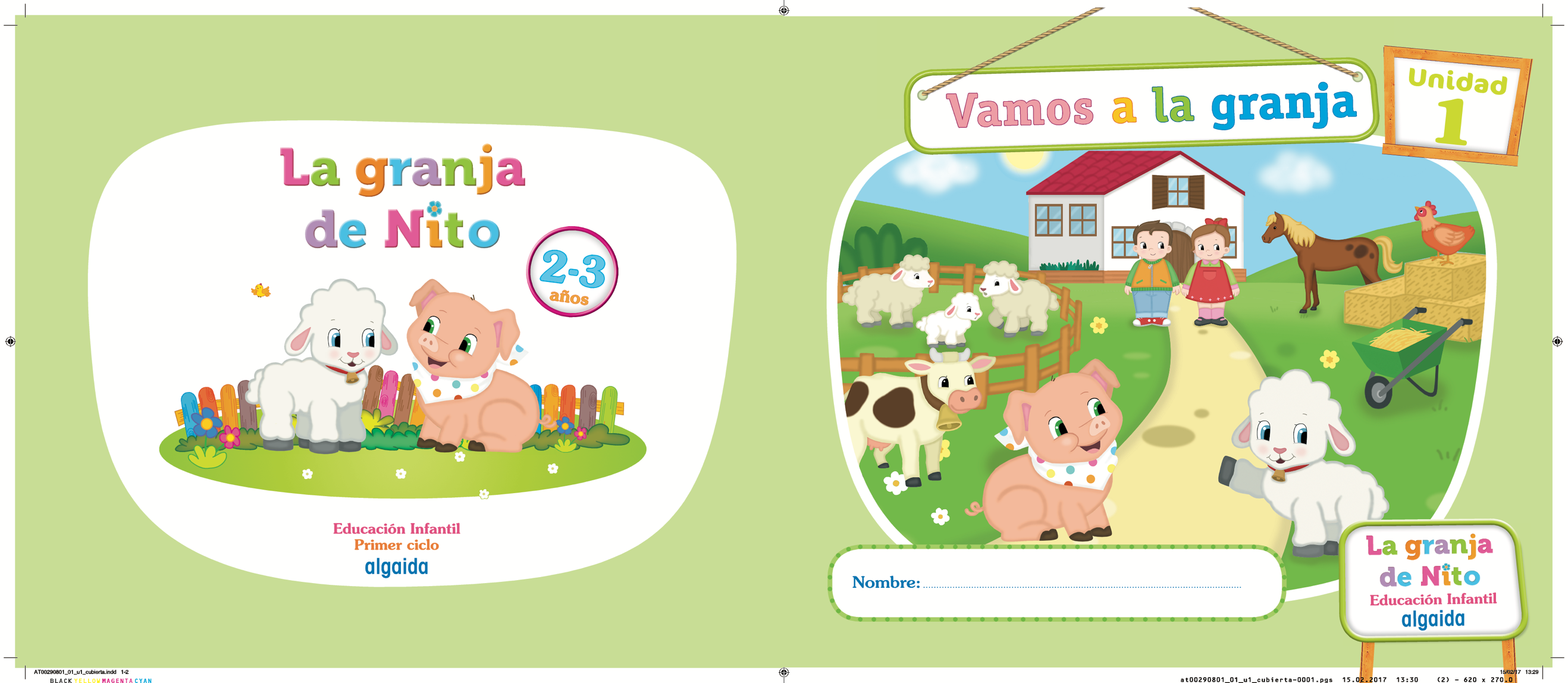 Programación por unidades y situaciones de aprendizaje (LOMLOE)2-3 años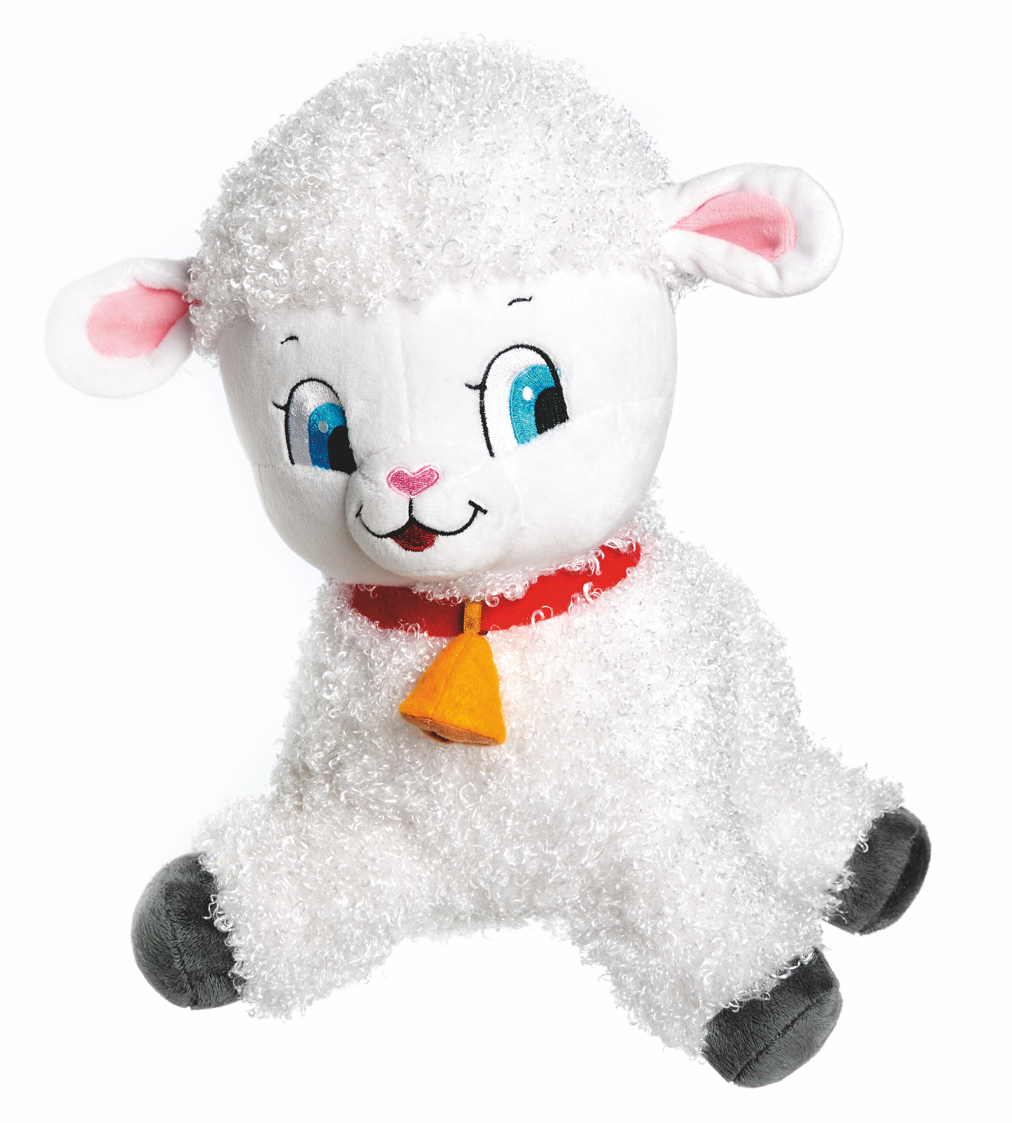 Educación InfantilPrimer ciclo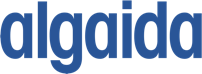 Marco de referencia normativoMarco de referencia normativo Marco de referencia normativoMarco de referencia normativoMarco de referencia normativoMarco de referencia normativo UNIDAD 1: “VAMOS A LA GRANJA”TEMPORALIZACIÓN Esta unidad didáctica está programada para su puesta en práctica al inicio del curso escolar, por lo que se desarrollará durante los meses de septiembre y octubre, coincidiendo con la entrada de los niños y niñas en la escuela. Esta temporalización es flexible, por lo que se adaptará a las necesidades de cada contexto educativo y a las características del alumnado.LÍNEA DEL TIEMPO INTRODUCCIÓN/JUSTIFICACIÓN El objetivo principal de esta unidad es que el niño o la niña se vaya adaptando paulatinamente a su nuevo entorno, la escuela infantil, donde va a pasar buena parte del día. Es importante que vaya familiarizándose con los distintos espacios, materiales y personas que la constituyen. De esa forma, el pequeño irá adquiriendo la autonomía necesaria para desenvolverse en ella.A través de diferentes actividades, el niño o la niña va a ir conociendo progresivamente su cuerpo y las posibilidades que este le ofrece, descubrirá diferencias y semejanzas entre los objetos y reconocerá el color amarillo. Además, podrá desarrollar destrezas y utilizar algunas técnicas plásticas como estampar huellas, pegar adhesivos… Prestaremos una atención especial al desarrollo del lenguaje oral y procuraremos iniciarle en sus primeras orientaciones en el espacio gráfico a través del garabateo, en el conocimiento de la lengua inglesa (opcional) y en el conocimiento y manejo del ordenador mediante los juegos digitales interactivos.El valor que se va a trabajar y sobre el que se va a incidir durante este trimestre es “el orden”. Tienen que acostumbrarse a recoger, ayudar y cooperar.El docente encontrará, de manera opcional, recursos (mural de estaciones, fichas, propuestas de actividades…) para que el niño o niña observe y vivencie las características principales del otoño.SITUACIONES DE APRENDIZAJE QUE SE PLANTEAN EN LA UNIDAD Situación de aprendizaje 1: “¡Hola, Mati!”. Para facilitar la adaptación del alumnado a la escuela, en el período de adaptación conocerán a su profe, a los compañeros y compañeras y al personaje del nivel, la ovejita Mati. A través de los cuentos, canciones y poemas se irán familiarizando y estableciendo vínculos afectivos con la mascota. Además, el alumnado conocerá en profundidad los espacios y objetos que se encuentran en su clase, otras dependencias de la escuela, así como algunas normas de comportamiento que facilitan la convivencia. Poco a poco, se irán identificando como miembros del grupo-clase a través de las diferentes actividades diarias.Situación de aprendizaje 2: “Cada vez sé hacer más cosas”. La realización de actividades habituales con progresiva autonomía, así como el conocimiento y desarrollo de hábitos básicos de salud y bienestar son algunos de los objetivos esenciales a abordar en esta etapa. Los niños y niñas aprenderán a desenvolverse poco a poco en la escuela: conociendo el camino al baño, identificando su percha, familiarizándose con los espacios del aula…Situación de aprendizaje 3: “Vivimos el otoño”. Los cambios en el entorno les llevarán a descubrir la llegada de una nueva estación con la ayuda de algunos materiales, como el mural de las estaciones y algunas fichas de plástica. Para ello, podemos colocar un árbol de papel en la pared y decorarlo con elementos característicos (hojas secas, frutos del otoño, nubes, lluvia…).Producto final“Hacemos un buen equipo”. Para celebrar la llegada del alumnado a la escuela y el éxito en la adaptación, podemos hacer un desayuno especial en gran grupo. En primer lugar, estableceremos una conversación en la asamblea para que cada uno exponga cuál es su desayuno favorito. Les orientaremos para que sean alimentos saludables. Haremos un listado con estos alimentos. Con la colaboración familiar, prepararemos el desayuno que degustaremos y compartiremos entre todos y todas (precaución con las alergias e intolerancias alimentarias).Área 1: Crecimiento en ArmoníaÁrea 1: Crecimiento en ArmoníaÁrea 1: Crecimiento en ArmoníaÁrea 1: Crecimiento en ArmoníaÁrea 1: Crecimiento en ArmoníaÁrea 1: Crecimiento en ArmoníaÁrea 1: Crecimiento en ArmoníaObjetivos de etapaObjetivos de etapaObjetivos de etapaObjetivos de etapaObjetivos de etapaObjetivos de la unidadObjetivos de la unidada) Conocer su propio cuerpo y el de los otros, así como sus posibilidades de acción y aprender a respetar las diferencias.d) Adquirir progresivamente autonomía en sus actividades habituales. e) Desarrollar sus capacidades emocionales y afectivas. f) Relacionarse con los demás en igualdad y adquirir progresivamente pautas elementales de convivencia y relación social, así como ejercitarse en el uso de la empatía y la resolución pacífica de conflictos, evitando cualquier tipo de violencia.j) Promover, aplicar y desarrollar las normas sociales que fomentan la igualdad entre hombres y mujeres.a) Conocer su propio cuerpo y el de los otros, así como sus posibilidades de acción y aprender a respetar las diferencias.d) Adquirir progresivamente autonomía en sus actividades habituales. e) Desarrollar sus capacidades emocionales y afectivas. f) Relacionarse con los demás en igualdad y adquirir progresivamente pautas elementales de convivencia y relación social, así como ejercitarse en el uso de la empatía y la resolución pacífica de conflictos, evitando cualquier tipo de violencia.j) Promover, aplicar y desarrollar las normas sociales que fomentan la igualdad entre hombres y mujeres.a) Conocer su propio cuerpo y el de los otros, así como sus posibilidades de acción y aprender a respetar las diferencias.d) Adquirir progresivamente autonomía en sus actividades habituales. e) Desarrollar sus capacidades emocionales y afectivas. f) Relacionarse con los demás en igualdad y adquirir progresivamente pautas elementales de convivencia y relación social, así como ejercitarse en el uso de la empatía y la resolución pacífica de conflictos, evitando cualquier tipo de violencia.j) Promover, aplicar y desarrollar las normas sociales que fomentan la igualdad entre hombres y mujeres.a) Conocer su propio cuerpo y el de los otros, así como sus posibilidades de acción y aprender a respetar las diferencias.d) Adquirir progresivamente autonomía en sus actividades habituales. e) Desarrollar sus capacidades emocionales y afectivas. f) Relacionarse con los demás en igualdad y adquirir progresivamente pautas elementales de convivencia y relación social, así como ejercitarse en el uso de la empatía y la resolución pacífica de conflictos, evitando cualquier tipo de violencia.j) Promover, aplicar y desarrollar las normas sociales que fomentan la igualdad entre hombres y mujeres.a) Conocer su propio cuerpo y el de los otros, así como sus posibilidades de acción y aprender a respetar las diferencias.d) Adquirir progresivamente autonomía en sus actividades habituales. e) Desarrollar sus capacidades emocionales y afectivas. f) Relacionarse con los demás en igualdad y adquirir progresivamente pautas elementales de convivencia y relación social, así como ejercitarse en el uso de la empatía y la resolución pacífica de conflictos, evitando cualquier tipo de violencia.j) Promover, aplicar y desarrollar las normas sociales que fomentan la igualdad entre hombres y mujeres.Descubrir y utilizar las posibilidades y limitaciones de su cuerpo en la realización de las actividades cotidianas.Desarrollar la coordinación oculomanual y las habilidades necesarias para la manipulación y utilización de objetos.Desarrollar de forma gradual hábitos de higiene.Iniciarse en la adquisición de hábitos de orden, contribuyendo al mantenimiento del mismo en los diferentes espacios y dependencias de la escuela.Desarrollar la observación, la atención y la discriminación visual y auditiva.Empezar a identificar los propios sentimientos y necesidades, y a comunicarlos a los demás.Adaptarse progresivamente al medio escolarEstablecer vínculos fluidos de relajación con el maestro o maestra.Relacionarse con sus compañeros y compañeras.Desarrollar hábitos de convivencia.Participar en actividades de grupo.Descubrir y utilizar las posibilidades y limitaciones de su cuerpo en la realización de las actividades cotidianas.Desarrollar la coordinación oculomanual y las habilidades necesarias para la manipulación y utilización de objetos.Desarrollar de forma gradual hábitos de higiene.Iniciarse en la adquisición de hábitos de orden, contribuyendo al mantenimiento del mismo en los diferentes espacios y dependencias de la escuela.Desarrollar la observación, la atención y la discriminación visual y auditiva.Empezar a identificar los propios sentimientos y necesidades, y a comunicarlos a los demás.Adaptarse progresivamente al medio escolarEstablecer vínculos fluidos de relajación con el maestro o maestra.Relacionarse con sus compañeros y compañeras.Desarrollar hábitos de convivencia.Participar en actividades de grupo.Competencias específicasCriterios de evaluaciónSaberes básicosSaberes básicosSaberes básicosSaberes básicosEvidenciasA. El cuerpo y el control progresivo del mismo / El control y laconciencia corporal. El cuerpo y la propia imagenA. El cuerpo y el control progresivo del mismo / El control y laconciencia corporal. El cuerpo y la propia imagenA. El cuerpo y el control progresivo del mismo / El control y laconciencia corporal. El cuerpo y la propia imagenA. El cuerpo y el control progresivo del mismo / El control y laconciencia corporal. El cuerpo y la propia imagenA. El cuerpo y el control progresivo del mismo / El control y laconciencia corporal. El cuerpo y la propia imagen1. Progresar en el conocimiento y control de su propio cuerpo y en la adquisición de distintas estrategias, adecuando sus acciones a la realidad del entorno de una manera segura, participativa y autónoma para construir una autoimagen ajustada y positiva.1.1. Adecuar sus acciones y reacciones a cada situación, en una interacción lúdica y espontánea con el entorno de manera natural y placentera, explorando y confiando sus posibilidades motoras y perceptivas y progresando en precisión, seguridad, coordinación e intencionalidad.Curiosidad e interés por la exploración sensomotriz. Integración sensorial del mundo a través de las posibilidades perceptivas. Percepciones sensoriales, visuales, táctiles, auditivas.Exploración y experiencias activas. El movimiento libre como fuente de aprendizaje y desarrollo integral.Experimentación manipulativa y dominio progresivo de la coordinación visomotriz en el contacto con objetos y materiales en situaciones de la vida cotidiana.Adaptación y progresivo control del movimiento y de la postura en las diferentes acciones y situaciones de la vida cotidiana.Curiosidad e interés por la exploración sensomotriz. Integración sensorial del mundo a través de las posibilidades perceptivas. Percepciones sensoriales, visuales, táctiles, auditivas.Exploración y experiencias activas. El movimiento libre como fuente de aprendizaje y desarrollo integral.Experimentación manipulativa y dominio progresivo de la coordinación visomotriz en el contacto con objetos y materiales en situaciones de la vida cotidiana.Adaptación y progresivo control del movimiento y de la postura en las diferentes acciones y situaciones de la vida cotidiana.Curiosidad e interés por la exploración sensomotriz. Integración sensorial del mundo a través de las posibilidades perceptivas. Percepciones sensoriales, visuales, táctiles, auditivas.Exploración y experiencias activas. El movimiento libre como fuente de aprendizaje y desarrollo integral.Experimentación manipulativa y dominio progresivo de la coordinación visomotriz en el contacto con objetos y materiales en situaciones de la vida cotidiana.Adaptación y progresivo control del movimiento y de la postura en las diferentes acciones y situaciones de la vida cotidiana.Curiosidad e interés por la exploración sensomotriz. Integración sensorial del mundo a través de las posibilidades perceptivas. Percepciones sensoriales, visuales, táctiles, auditivas.Exploración y experiencias activas. El movimiento libre como fuente de aprendizaje y desarrollo integral.Experimentación manipulativa y dominio progresivo de la coordinación visomotriz en el contacto con objetos y materiales en situaciones de la vida cotidiana.Adaptación y progresivo control del movimiento y de la postura en las diferentes acciones y situaciones de la vida cotidiana.Desarrollo psicomotor:Actividad “Movemos las manos”: desarrollo de la motricidad fina y la coordinación oculomanual.Actividad “Movemos el cuerpo”: control postural, equilibrio y capacidad de movimiento. Inteligencia musical. Sonidos de la unidad: desarrollo de la percepción auditiva.Ficha de experiencia: desarrollo de percepciones táctiles.1. Progresar en el conocimiento y control de su propio cuerpo y en la adquisición de distintas estrategias, adecuando sus acciones a la realidad del entorno de una manera segura, participativa y autónoma para construir una autoimagen ajustada y positiva.1.2. Mostrar aceptación y respeto por el propio cuerpo y por el de los demás con sus posibilidades y limitaciones, mejorando progresivamente en el conocimiento y afianzamiento del esquema corporal, elaborando una imagen positiva y ajustada de sí mismo.Exploración del propio cuerpo.Descubrimiento y reconocimiento de la propia imagen y la de las personas de su entorno. Identificación y respeto de las diferencias propias de la diversidad presente en su entorno más cercano.Exploración del propio cuerpo.Descubrimiento y reconocimiento de la propia imagen y la de las personas de su entorno. Identificación y respeto de las diferencias propias de la diversidad presente en su entorno más cercano.Exploración del propio cuerpo.Descubrimiento y reconocimiento de la propia imagen y la de las personas de su entorno. Identificación y respeto de las diferencias propias de la diversidad presente en su entorno más cercano.Exploración del propio cuerpo.Descubrimiento y reconocimiento de la propia imagen y la de las personas de su entorno. Identificación y respeto de las diferencias propias de la diversidad presente en su entorno más cercano.Desarrollo psicomotor:Actividad “Movemos las manos”: reconocimiento de las posibilidades de movimiento de las manos.Actividad “Movemos el cuerpo”: toma de conciencia de su cuerpo. Educación emocional. Actividad “¿Cómo te llamas?”: conocimiento de sus compañeros y compañeras a través del nombre, respetando las diferencias. Ficha 3 de plástica: reconocimiento de sí mismo y de los demás en una fotografía.1. Progresar en el conocimiento y control de su propio cuerpo y en la adquisición de distintas estrategias, adecuando sus acciones a la realidad del entorno de una manera segura, participativa y autónoma para construir una autoimagen ajustada y positiva.1.3. Manifestar aptitud emocional y sentimientos de confianza, seguridad, afecto y competencia en la realización de cada acción en situaciones habituales.El contacto con las otras personas y con los objetos. Iniciativa y curiosidad por aprender nuevas habilidades y adquirir nuevas capacidades. Estrategias para identificar y evitar situaciones de riesgo o peligro.El contacto con las otras personas y con los objetos. Iniciativa y curiosidad por aprender nuevas habilidades y adquirir nuevas capacidades. Estrategias para identificar y evitar situaciones de riesgo o peligro.El contacto con las otras personas y con los objetos. Iniciativa y curiosidad por aprender nuevas habilidades y adquirir nuevas capacidades. Estrategias para identificar y evitar situaciones de riesgo o peligro.El contacto con las otras personas y con los objetos. Iniciativa y curiosidad por aprender nuevas habilidades y adquirir nuevas capacidades. Estrategias para identificar y evitar situaciones de riesgo o peligro.A lo largo de la unidad se plantean actividades que despiertan en los niños y niñas el interés por aprender. Han sido diseñadas para favorecer el desarrollo progresivo de la autonomía, contando siempre con el apoyo del maestro o maestra. Educación emocional:Actividad “¿Cómo te llamas?”: conocimiento de sus iguales e identificación de sus nombres.Actividad “Autonomía”: identificación de su percha y conocimiento de los espacios de la escuela. Desarrollo socio-afectivo. Actividad “Doy besitos”: establecimiento de los primeros contactos en el grupo-clase.1. Progresar en el conocimiento y control de su propio cuerpo y en la adquisición de distintas estrategias, adecuando sus acciones a la realidad del entorno de una manera segura, participativa y autónoma para construir una autoimagen ajustada y positiva.1.4. Adquirir nociones temporales básicas para ubicarse en el tiempo a través de los cambios físicos propios, de las actividades y rutinas de la vida cotidiana, así como de otros acontecimientos. Las referencias espaciales en relación con el propio cuerpo.1.5. Interaccionar lúdica y espontáneamente con las personas que le rodean y su entorno más cercano.El juego como actividad propia para el bienestar y disfrute, la comunicación y la autoafirmación. Juego exploratorio, sensorial y motor.Aprendizaje y descubrimiento de juegos tradicionales del entorno. El juego como actividad propia para el bienestar y disfrute, la comunicación y la autoafirmación. Juego exploratorio, sensorial y motor.Aprendizaje y descubrimiento de juegos tradicionales del entorno. El juego como actividad propia para el bienestar y disfrute, la comunicación y la autoafirmación. Juego exploratorio, sensorial y motor.Aprendizaje y descubrimiento de juegos tradicionales del entorno. El juego como actividad propia para el bienestar y disfrute, la comunicación y la autoafirmación. Juego exploratorio, sensorial y motor.Aprendizaje y descubrimiento de juegos tradicionales del entorno. Educación emocional. Actividad “¿Cómo te llamas?”: juego para conocer el nombre de los compañeros y compañeras.Inteligencia lingüística. Actividad “A saludar”: juego motor para conocer a los compañeros y compañeras.Lenguaje plástico y artístico. Actividad “Decoramos globos”: juego motor con globos.Desarrollo psicomotor: Actividad “Movemos las manos”: juegos motores para el desarrollo de la motricidad fina.Actividad “Movemos el cuerpo”: juegos motores para el conocimiento del esquema corporal y el progreso en el control postural, el equilibrio y la capacidad de movimiento.Desarrollo socio-afectivo: Actividad “Doy besitos”: juego para desarrollar lazos afectivos entre el alumnado. Actividad “¿Dónde está Mati?”: juego exploratorio para buscar al personaje escondido por la clase.B. Desarrollo y equilibrio afectivos / La educación emocional y la interacción con el entornoB. Desarrollo y equilibrio afectivos / La educación emocional y la interacción con el entornoB. Desarrollo y equilibrio afectivos / La educación emocional y la interacción con el entornoB. Desarrollo y equilibrio afectivos / La educación emocional y la interacción con el entornoB. Desarrollo y equilibrio afectivos / La educación emocional y la interacción con el entorno2. Identificar, manifestar y regular progresivamente sus emociones, de acuerdo con el nivel, expresando necesidades y sentimientos, como respuesta a situaciones relacionadas con las necesidades básicas y con la interacción con los demás, para lograr bienestar emocional y seguridad afectiva.2.1. Expresar emociones y sentimientos desarrollando de manera progresiva la conciencia emocional y estrategias de regulación emocional, para canalizarlas de manera asertiva en sus rutinas diarias. Identificación progresiva de las causas y las consecuencias de las emociones básicas.Aceptación y control progresivo de las emociones y manifestaciones propias de su desarrollo afectivo.Identificación progresiva de las causas y las consecuencias de las emociones básicas.Aceptación y control progresivo de las emociones y manifestaciones propias de su desarrollo afectivo.Identificación progresiva de las causas y las consecuencias de las emociones básicas.Aceptación y control progresivo de las emociones y manifestaciones propias de su desarrollo afectivo.Identificación progresiva de las causas y las consecuencias de las emociones básicas.Aceptación y control progresivo de las emociones y manifestaciones propias de su desarrollo afectivo.A lo largo del curso, los niños y niñas manifestarán sus sensaciones, sentimientos y emociones e incidiremos en el progresivo control de las mismas, así como en el reconocimiento de las situaciones que las provocan.Educación en valores. “No estoy solo”: iniciación en la toma de conciencia de las emociones y sentimientos de los demás.2. Identificar, manifestar y regular progresivamente sus emociones, de acuerdo con el nivel, expresando necesidades y sentimientos, como respuesta a situaciones relacionadas con las necesidades básicas y con la interacción con los demás, para lograr bienestar emocional y seguridad afectiva.2.2. Relacionarse con las otras personas aceptando y mostrando afecto de manera libre, segura, respetuosa y alejada de todo tipo de estereotipos.Aproximación a las estrategias equilibradas para lograr la seguridad afectiva, a través de las manifestaciones de consuelo y afecto de adultos conocidos y compañeros: búsqueda de ayuda y demanda de contacto físico.Aproximación a las estrategias equilibradas para lograr la seguridad afectiva, a través de las manifestaciones de consuelo y afecto de adultos conocidos y compañeros: búsqueda de ayuda y demanda de contacto físico.Aproximación a las estrategias equilibradas para lograr la seguridad afectiva, a través de las manifestaciones de consuelo y afecto de adultos conocidos y compañeros: búsqueda de ayuda y demanda de contacto físico.Aproximación a las estrategias equilibradas para lograr la seguridad afectiva, a través de las manifestaciones de consuelo y afecto de adultos conocidos y compañeros: búsqueda de ayuda y demanda de contacto físico.Educación en valores. “No estoy solo”: desarrollo de valores como el afecto, la solidaridad y la ayuda.Educación emocional. Actividad “¿Cómo te llamas?”: presentación a sus compañeros y compañeras.Desarrollo socio-afectivo. Actividad “Doy besitos”: fomento del cariño y la armonía en el grupo; desarrollo de lazos afectivos entre el alumnado y el profesorado.2. Identificar, manifestar y regular progresivamente sus emociones, de acuerdo con el nivel, expresando necesidades y sentimientos, como respuesta a situaciones relacionadas con las necesidades básicas y con la interacción con los demás, para lograr bienestar emocional y seguridad afectiva.2.3. Afrontar pequeñas adversidades manifestando actitudes de superación, que contribuyan a la construcción progresiva de su autoestima, así como solicitando y prestando ayuda.Identificación y adecuación de estados emocionales a las diferentes situaciones: tiempos de espera, pequeñas frustraciones asociadas a la satisfacción de necesidades básicas y cuidados.Integración de estrategias socioemocionales básicas, la calma y la atención.Identificación y adecuación de estados emocionales a las diferentes situaciones: tiempos de espera, pequeñas frustraciones asociadas a la satisfacción de necesidades básicas y cuidados.Integración de estrategias socioemocionales básicas, la calma y la atención.Identificación y adecuación de estados emocionales a las diferentes situaciones: tiempos de espera, pequeñas frustraciones asociadas a la satisfacción de necesidades básicas y cuidados.Integración de estrategias socioemocionales básicas, la calma y la atención.Identificación y adecuación de estados emocionales a las diferentes situaciones: tiempos de espera, pequeñas frustraciones asociadas a la satisfacción de necesidades básicas y cuidados.Integración de estrategias socioemocionales básicas, la calma y la atención.A lo largo del curso, irán adquiriendo, progresivamente, herramientas para la autorregulación de las diferentes emociones: calma, respiración...Desarrollo psicomotor. Actividad “Movemos el cuerpo”: finalización con una fase de relajación para volver a la calma después de la actividad motriz.C. Hábitos de vida saludable para el autocuidado y el cuidado del entorno / La salud y el cuidado personal. Actividades y rutinas de la vida cotidianaC. Hábitos de vida saludable para el autocuidado y el cuidado del entorno / La salud y el cuidado personal. Actividades y rutinas de la vida cotidianaC. Hábitos de vida saludable para el autocuidado y el cuidado del entorno / La salud y el cuidado personal. Actividades y rutinas de la vida cotidianaC. Hábitos de vida saludable para el autocuidado y el cuidado del entorno / La salud y el cuidado personal. Actividades y rutinas de la vida cotidianaC. Hábitos de vida saludable para el autocuidado y el cuidado del entorno / La salud y el cuidado personal. Actividades y rutinas de la vida cotidiana3. Adoptar de modo consciente y reflexivo modelos, normas y hábitos, desarrollando la confianza en sus posibilidades y sentimientos de logro, para promover un estilo de vida saludable y ecosocialmente responsable.3.1. Incorporar destrezas, estrategias y hábitos relacionados con el cuidado del entorno y el autocuidado, manifestando satisfacción por los beneficios que le aportan y mostrando confianza en sus posibilidades de acción.El cuidado de uno mismo y la satisfacción de las necesidades básicas de alimentación, higiene, movimiento y descanso, como elementos indispensables para una adecuada autonomía.Destrezas y hábitos sostenibles y ecosocialmente responsables relacionados con la alimentación, la higiene, el aseo personal, el descanso, la limpieza y cuidado de espacios.Acciones que favorecen la salud y generan bienestar propio y de los demás. Interés por ofrecer un aspecto saludable y aseado. Actividad física estructurada.El cuidado de uno mismo y la satisfacción de las necesidades básicas de alimentación, higiene, movimiento y descanso, como elementos indispensables para una adecuada autonomía.Destrezas y hábitos sostenibles y ecosocialmente responsables relacionados con la alimentación, la higiene, el aseo personal, el descanso, la limpieza y cuidado de espacios.Acciones que favorecen la salud y generan bienestar propio y de los demás. Interés por ofrecer un aspecto saludable y aseado. Actividad física estructurada.El cuidado de uno mismo y la satisfacción de las necesidades básicas de alimentación, higiene, movimiento y descanso, como elementos indispensables para una adecuada autonomía.Destrezas y hábitos sostenibles y ecosocialmente responsables relacionados con la alimentación, la higiene, el aseo personal, el descanso, la limpieza y cuidado de espacios.Acciones que favorecen la salud y generan bienestar propio y de los demás. Interés por ofrecer un aspecto saludable y aseado. Actividad física estructurada.El cuidado de uno mismo y la satisfacción de las necesidades básicas de alimentación, higiene, movimiento y descanso, como elementos indispensables para una adecuada autonomía.Destrezas y hábitos sostenibles y ecosocialmente responsables relacionados con la alimentación, la higiene, el aseo personal, el descanso, la limpieza y cuidado de espacios.Acciones que favorecen la salud y generan bienestar propio y de los demás. Interés por ofrecer un aspecto saludable y aseado. Actividad física estructurada.Educación en valores. “La salud es importante”: hábitos de higiene (lavado de manos). Desarrollo socio-afectivo. Actividad “Me lavo las manos”: comprensión de la importancia del aseo y la higiene para la salud. Ficha 7: uso de la papelera; hábitos sostenibles relacionados con el cuidado y la limpieza de los espacios.Ficha 8: hábitos de orden y colaboración. 3. Adoptar de modo consciente y reflexivo modelos, normas y hábitos, desarrollando la confianza en sus posibilidades y sentimientos de logro, para promover un estilo de vida saludable y ecosocialmente responsable.3.2. Reconocer y anticipar la sucesión temporal de actividades, ritmos biológicos y pautas socioculturales que estructuran la vida cotidiana, asociándola a elementos, situaciones, procedimientos y actitudes concretas.Adaptación progresiva de los ritmos biológicos propios a las rutinas del grupo.Adquisición de rutinas relacionadas con el compromiso y la autonomía: anticipación de acciones, normas de comportamiento social en la comida, el descanso, la higiene o los desplazamientos, etc.Adquisición de hábitos de consumo responsable y equilibrio ajustado de los bienes a las necesidades reales.Adaptación progresiva de los ritmos biológicos propios a las rutinas del grupo.Adquisición de rutinas relacionadas con el compromiso y la autonomía: anticipación de acciones, normas de comportamiento social en la comida, el descanso, la higiene o los desplazamientos, etc.Adquisición de hábitos de consumo responsable y equilibrio ajustado de los bienes a las necesidades reales.Adaptación progresiva de los ritmos biológicos propios a las rutinas del grupo.Adquisición de rutinas relacionadas con el compromiso y la autonomía: anticipación de acciones, normas de comportamiento social en la comida, el descanso, la higiene o los desplazamientos, etc.Adquisición de hábitos de consumo responsable y equilibrio ajustado de los bienes a las necesidades reales.Adaptación progresiva de los ritmos biológicos propios a las rutinas del grupo.Adquisición de rutinas relacionadas con el compromiso y la autonomía: anticipación de acciones, normas de comportamiento social en la comida, el descanso, la higiene o los desplazamientos, etc.Adquisición de hábitos de consumo responsable y equilibrio ajustado de los bienes a las necesidades reales.Rutinas diarias: entrada, saludo, asamblea, actividades colectivas, actividades individuales, juego libre, desayuno, visita al baño o cambio de pañal, almuerzo, siesta…Ficha 4: adaptación progresiva a las rutinas escolares a través de conversaciones dirigidas por el profesorado. D. Interacción socioemocional en el entorno. La vida junto a los demás /El niño como ser social. Sus primeras interaccionesD. Interacción socioemocional en el entorno. La vida junto a los demás /El niño como ser social. Sus primeras interaccionesD. Interacción socioemocional en el entorno. La vida junto a los demás /El niño como ser social. Sus primeras interaccionesD. Interacción socioemocional en el entorno. La vida junto a los demás /El niño como ser social. Sus primeras interaccionesD. Interacción socioemocional en el entorno. La vida junto a los demás /El niño como ser social. Sus primeras interacciones4. Establecer interacciones sociales positivas, en condiciones de igualdad, valorando la importancia de la amistad, la mediación, el respeto, la confianza y la empatía, para construir su propia identidad basada en valores democráticos y de respeto a los derechos humanos.4.1. Establecer vínculos y relaciones de apego saludables en el juego y en situaciones cotidianas, demostrando actitudes de afecto y empatía hacia las demás personas y respetando los distintos ritmos individuales. Considerar el centro como un grupo social de pertenencia.La transición del grupo familiar al grupo social de la escuela. El proceso de acogida desde el respeto a la realidad diversa y pluricultural. Creación de los primeros vínculos afectivos. Apertura e interés hacia otras personas. Sentimientos de pertenencia y vinculación afectiva con las personas de referencia.El aula y el centro como grupos sociales de referencia y pertenencia.La transición del grupo familiar al grupo social de la escuela. El proceso de acogida desde el respeto a la realidad diversa y pluricultural. Creación de los primeros vínculos afectivos. Apertura e interés hacia otras personas. Sentimientos de pertenencia y vinculación afectiva con las personas de referencia.El aula y el centro como grupos sociales de referencia y pertenencia.La transición del grupo familiar al grupo social de la escuela. El proceso de acogida desde el respeto a la realidad diversa y pluricultural. Creación de los primeros vínculos afectivos. Apertura e interés hacia otras personas. Sentimientos de pertenencia y vinculación afectiva con las personas de referencia.El aula y el centro como grupos sociales de referencia y pertenencia.La transición del grupo familiar al grupo social de la escuela. El proceso de acogida desde el respeto a la realidad diversa y pluricultural. Creación de los primeros vínculos afectivos. Apertura e interés hacia otras personas. Sentimientos de pertenencia y vinculación afectiva con las personas de referencia.El aula y el centro como grupos sociales de referencia y pertenencia.Si se estima oportuno, consultar las sugerencias del apartado “Período de adaptación” de la Propuesta didáctica.Educación en valores. “No estoy solo”: toma de conciencia de las emociones de los demás; demostraciones de afecto a personas de referencia (profesorado y compañeros y compañeras).Desarrollo socio-afectivo:Actividad “Doy besitos”: desarrollo de lazos afectivos entre los compañeros y compañeras.Actividad “¿Dónde está Mati?”: establecimiento de vínculos afectivos con el personaje del nivel para facilitar la adaptación al entorno escolar.Ficha 1: conocimiento del profesorado y los compañeros y compañeras. Establecimiento de vínculos afectivos.4. Establecer interacciones sociales positivas, en condiciones de igualdad, valorando la importancia de la amistad, la mediación, el respeto, la confianza y la empatía, para construir su propia identidad basada en valores democráticos y de respeto a los derechos humanos.4.2. Reproducir conductas y situaciones previamente observadas y vivenciadas en su entorno próximo, basadas en el respeto, la empatía, la igualdad de género, el trato no discriminatorio a personas con discapacidad y el respeto por los derechos humanos, a través del juego de imitación y simbólico.Primeras relaciones sociales desde el afecto, el respeto y la tolerancia. Inicio en la cooperación.Desarrollo de actitudes de espera y de participación activa. Asunción de pequeñas responsabilidades en actividades y juegos.La diversidad familiar.Acercamiento a la diversidad derivada de distintas formas de discapacidad y sus implicaciones en la vida cotidiana.Primeras relaciones sociales desde el afecto, el respeto y la tolerancia. Inicio en la cooperación.Desarrollo de actitudes de espera y de participación activa. Asunción de pequeñas responsabilidades en actividades y juegos.La diversidad familiar.Acercamiento a la diversidad derivada de distintas formas de discapacidad y sus implicaciones en la vida cotidiana.Primeras relaciones sociales desde el afecto, el respeto y la tolerancia. Inicio en la cooperación.Desarrollo de actitudes de espera y de participación activa. Asunción de pequeñas responsabilidades en actividades y juegos.La diversidad familiar.Acercamiento a la diversidad derivada de distintas formas de discapacidad y sus implicaciones en la vida cotidiana.Primeras relaciones sociales desde el afecto, el respeto y la tolerancia. Inicio en la cooperación.Desarrollo de actitudes de espera y de participación activa. Asunción de pequeñas responsabilidades en actividades y juegos.La diversidad familiar.Acercamiento a la diversidad derivada de distintas formas de discapacidad y sus implicaciones en la vida cotidiana.Ficha 3: interés y respeto por las personas que trabajan en la escuela.Educación en valores. “Soy ordenado”: iniciación en la cooperación a través del cuento A recoger, a ordenar y las tarjetas de valores.Desarrollo socio-afectivo. Actividad “¿Dónde está Mati?”: juego cooperativo para encontrar al personaje. Fichas 7 y 8: asunción de pequeñas responsabilidades (uso de la papelera; orden y limpieza de la clase; colocación de cuentos y juguetes en su sitio…).Tarjetas de trabajo cooperativo: iniciación en hábitos de trabajo en equipo (técnica cooperativa: “Cabezas juntas numeradas”).Todas las actividades de la unidad se adaptarán al alumnado que presente alguna discapacidad.4. Establecer interacciones sociales positivas, en condiciones de igualdad, valorando la importancia de la amistad, la mediación, el respeto, la confianza y la empatía, para construir su propia identidad basada en valores democráticos y de respeto a los derechos humanos.4.3. Iniciarse en la resolución de conflictos con sus iguales de forma positiva con la mediación de la persona adulta, experimentando los beneficios de llegar a acuerdos.Hábitos y regulación del comportamiento para el reconocimiento de sentimientos y necesidades de los demás: escucha, paciencia y ayuda.Estrategias elementales para la convivencia y gestión pacífica de conflictos, mediación de la persona adulta y el diálogo.Hábitos y regulación del comportamiento para el reconocimiento de sentimientos y necesidades de los demás: escucha, paciencia y ayuda.Estrategias elementales para la convivencia y gestión pacífica de conflictos, mediación de la persona adulta y el diálogo.Hábitos y regulación del comportamiento para el reconocimiento de sentimientos y necesidades de los demás: escucha, paciencia y ayuda.Estrategias elementales para la convivencia y gestión pacífica de conflictos, mediación de la persona adulta y el diálogo.Hábitos y regulación del comportamiento para el reconocimiento de sentimientos y necesidades de los demás: escucha, paciencia y ayuda.Estrategias elementales para la convivencia y gestión pacífica de conflictos, mediación de la persona adulta y el diálogo.Educación en valores: selección de tareas, actividades y juegos que favorezcan la convivencia y promuevan la solidaridad, la escucha, la ayuda y la cooperación. Educación emocional. Actividad “Pensamiento positivo”: progreso en la capacidad para tolerar la frustración. Refuerzo positivo de conductas deseables. Área 2: Descubrimiento y Exploración del EntornoÁrea 2: Descubrimiento y Exploración del EntornoÁrea 2: Descubrimiento y Exploración del EntornoÁrea 2: Descubrimiento y Exploración del EntornoÁrea 2: Descubrimiento y Exploración del EntornoÁrea 2: Descubrimiento y Exploración del EntornoÁrea 2: Descubrimiento y Exploración del EntornoObjetivos de etapaObjetivos de etapaObjetivos de etapaObjetivos de la unidadObjetivos de la unidadObjetivos de la unidadObjetivos de la unidadb) Observar y explorar su entorno familiar, natural y social. c) Iniciarse en el conocimiento de las ciencias.i) Iniciarse en las habilidades lógico-matemáticas…b) Observar y explorar su entorno familiar, natural y social. c) Iniciarse en el conocimiento de las ciencias.i) Iniciarse en las habilidades lógico-matemáticas…b) Observar y explorar su entorno familiar, natural y social. c) Iniciarse en el conocimiento de las ciencias.i) Iniciarse en las habilidades lógico-matemáticas…Descubrir los distintos espacios de la escuela y relacionarlos con las actividades que en ellos se realizan.Explorar los espacios y rincones de la clase.Identificar objetos y elementos de la clase.Observar y conocer algunos cambios que se producen en el entorno con la llegada del otoño.Identificar el color amarillo.Descubrir diferencias y semejanzas entre los objetos.Realizar experiencias sencillas.Descubrir los distintos espacios de la escuela y relacionarlos con las actividades que en ellos se realizan.Explorar los espacios y rincones de la clase.Identificar objetos y elementos de la clase.Observar y conocer algunos cambios que se producen en el entorno con la llegada del otoño.Identificar el color amarillo.Descubrir diferencias y semejanzas entre los objetos.Realizar experiencias sencillas.Descubrir los distintos espacios de la escuela y relacionarlos con las actividades que en ellos se realizan.Explorar los espacios y rincones de la clase.Identificar objetos y elementos de la clase.Observar y conocer algunos cambios que se producen en el entorno con la llegada del otoño.Identificar el color amarillo.Descubrir diferencias y semejanzas entre los objetos.Realizar experiencias sencillas.Descubrir los distintos espacios de la escuela y relacionarlos con las actividades que en ellos se realizan.Explorar los espacios y rincones de la clase.Identificar objetos y elementos de la clase.Observar y conocer algunos cambios que se producen en el entorno con la llegada del otoño.Identificar el color amarillo.Descubrir diferencias y semejanzas entre los objetos.Realizar experiencias sencillas.Competencias específicasCriterios de evaluaciónSaberes básicosSaberes básicosSaberes básicosSaberes básicosEvidenciasA. Diálogo corporal con el entorno. Exploración creativa de objetos, materiales y espacios / Objetos, materiales y espacios. Exploración del entornoA. Diálogo corporal con el entorno. Exploración creativa de objetos, materiales y espacios / Objetos, materiales y espacios. Exploración del entornoA. Diálogo corporal con el entorno. Exploración creativa de objetos, materiales y espacios / Objetos, materiales y espacios. Exploración del entornoA. Diálogo corporal con el entorno. Exploración creativa de objetos, materiales y espacios / Objetos, materiales y espacios. Exploración del entornoA. Diálogo corporal con el entorno. Exploración creativa de objetos, materiales y espacios / Objetos, materiales y espacios. Exploración del entorno1. Identificar las características de materiales, objetos y colecciones del entorno próximo y establecer relaciones entre ellos, mediante la exploración, la manipulación sensorial, el manejo de herramientas sencillas y el desarrollo de destrezas lógico-matemáticas para descubrir y crear una idea cada vez más compleja del mundo.1.1. Manipular, relacionar, ordenar y clasificar objetos a partir de sus cualidades o atributos básicos, mostrando curiosidad e interés.Curiosidad e interés por la exploración del entorno y sus elementos.Exploración de objetos y materiales a través de los sentidos.Identificación de las cualidades o atributos de los objetos (forma, color y tamaño) y materiales, detectando semejanzas y diferencias. Efectos que producen diferentes acciones sobre ellos.Realización de clasificaciones sencillas, estableciendo relaciones de orden, correspondencia, clasificación y comparación.Curiosidad e interés por la exploración del entorno y sus elementos.Exploración de objetos y materiales a través de los sentidos.Identificación de las cualidades o atributos de los objetos (forma, color y tamaño) y materiales, detectando semejanzas y diferencias. Efectos que producen diferentes acciones sobre ellos.Realización de clasificaciones sencillas, estableciendo relaciones de orden, correspondencia, clasificación y comparación.Curiosidad e interés por la exploración del entorno y sus elementos.Exploración de objetos y materiales a través de los sentidos.Identificación de las cualidades o atributos de los objetos (forma, color y tamaño) y materiales, detectando semejanzas y diferencias. Efectos que producen diferentes acciones sobre ellos.Realización de clasificaciones sencillas, estableciendo relaciones de orden, correspondencia, clasificación y comparación.Curiosidad e interés por la exploración del entorno y sus elementos.Exploración de objetos y materiales a través de los sentidos.Identificación de las cualidades o atributos de los objetos (forma, color y tamaño) y materiales, detectando semejanzas y diferencias. Efectos que producen diferentes acciones sobre ellos.Realización de clasificaciones sencillas, estableciendo relaciones de orden, correspondencia, clasificación y comparación.Ficha 2: el color amarillo.Ficha 5: afianzamiento del color amarillo. Ficha 6: establecimiento de semejanzas y diferencias entre objetos. Ficha 7: clasificación de objetos según su color (amarillo-no amarillo).Libro Me divierto con Mati, página 2: discriminación del color amarillo.Libro Me divierto con Mati, página 4: discriminación de semejanzas y diferencias entre objetos.1. Identificar las características de materiales, objetos y colecciones del entorno próximo y establecer relaciones entre ellos, mediante la exploración, la manipulación sensorial, el manejo de herramientas sencillas y el desarrollo de destrezas lógico-matemáticas para descubrir y crear una idea cada vez más compleja del mundo.1.3. Aplicar en la medida de sus posibilidades sus conocimientos acerca de las nociones espaciales básicas para ubicarse en los espacios, tanto en reposo como en movimiento, jugando con el propio cuerpo, con el de los demás y con los objetos.Nociones espaciales básicas en relación con el propio cuerpo y los objetos.Nociones espaciales básicas en relación con el propio cuerpo y los objetos.Nociones espaciales básicas en relación con el propio cuerpo y los objetos.Nociones espaciales básicas en relación con el propio cuerpo y los objetos.Organización del espacio: la disposición de los rincones del aula y la ubicación de sus recursos favorece la asimilación de las nociones espaciales.Desarrollo psicomotor. Actividad “Movemos el cuerpo”: toma de conciencia de su cuerpo en relación con el espacio y el tiempo.1. Identificar las características de materiales, objetos y colecciones del entorno próximo y establecer relaciones entre ellos, mediante la exploración, la manipulación sensorial, el manejo de herramientas sencillas y el desarrollo de destrezas lógico-matemáticas para descubrir y crear una idea cada vez más compleja del mundo.1.4. Integrar las rutinas asociadas a la vida cotidiana del aula como primer acercamiento a las nociones temporales (tiempo de alimentación, higiene, juego y descanso, el día y la noche, etc.).Nociones temporales básicas: cambio y permanencia, continuidad; sucesión y simultaneidad; pasado, presente y futuro.Anticipación de rutinas o actividades diarias.Nociones temporales básicas: cambio y permanencia, continuidad; sucesión y simultaneidad; pasado, presente y futuro.Anticipación de rutinas o actividades diarias.Nociones temporales básicas: cambio y permanencia, continuidad; sucesión y simultaneidad; pasado, presente y futuro.Anticipación de rutinas o actividades diarias.Nociones temporales básicas: cambio y permanencia, continuidad; sucesión y simultaneidad; pasado, presente y futuro.Anticipación de rutinas o actividades diarias.A través de actividades relacionadas con la rutina matinal, las canciones de las rutinas y algunos materiales del aula: anticipación de actividades que se repiten cada día y el reconocimiento progresivo de la sucesión temporal.Libro Me divierto con Mati, página 5: identificación de la secuencia temporal de las fotografías relacionadas con el otoño.B. Experimentación en el entorno. Curiosidad, pensamiento científico, razonamiento lógico y creatividad / Indagación y descubrimiento en el entorno. Curiosidad, pensamiento científico, razonamiento lógico y creatividadB. Experimentación en el entorno. Curiosidad, pensamiento científico, razonamiento lógico y creatividad / Indagación y descubrimiento en el entorno. Curiosidad, pensamiento científico, razonamiento lógico y creatividadB. Experimentación en el entorno. Curiosidad, pensamiento científico, razonamiento lógico y creatividad / Indagación y descubrimiento en el entorno. Curiosidad, pensamiento científico, razonamiento lógico y creatividadB. Experimentación en el entorno. Curiosidad, pensamiento científico, razonamiento lógico y creatividad / Indagación y descubrimiento en el entorno. Curiosidad, pensamiento científico, razonamiento lógico y creatividadB. Experimentación en el entorno. Curiosidad, pensamiento científico, razonamiento lógico y creatividad / Indagación y descubrimiento en el entorno. Curiosidad, pensamiento científico, razonamiento lógico y creatividad2. Tomar contacto, de manera progresiva, con los procedimientos del método científico y las destrezas del pensamiento computacional básico, a través de procesos de observación y manipulación de elementos del entorno, para iniciarse en su interpretación y responder de forma creativa a las situaciones y retos que se plantean, dando lugar a situaciones de reflexión y debate.2.1. Gestionar las dificultades cotidianas, retos y problemas, partiendo de las conductas exploratorias, la observación y la manipulación con curiosidad, con interés e iniciativa, mediante su división en secuencia de actividades más sencillas.Indagación del entorno manifestando diversas actitudes: interés, curiosidad, imaginación, creatividad y sorpresa.Indagación del entorno manifestando diversas actitudes: interés, curiosidad, imaginación, creatividad y sorpresa.Indagación del entorno manifestando diversas actitudes: interés, curiosidad, imaginación, creatividad y sorpresa.Indagación del entorno manifestando diversas actitudes: interés, curiosidad, imaginación, creatividad y sorpresa.Educación emocional. Actividad “Autonomía”: exploración de los espacios de la escuela.Fichas 1, 3 y 4: identificación de los espacios y objetos de la clase y el centro.Ficha 5: salida al patio para buscar objetos y elementos que sean iguales. Recursos para trabajar las estaciones: interés por la realización de actividades en el patio. Motivación y curiosidad por conocer las características del otoño.2. Tomar contacto, de manera progresiva, con los procedimientos del método científico y las destrezas del pensamiento computacional básico, a través de procesos de observación y manipulación de elementos del entorno, para iniciarse en su interpretación y responder de forma creativa a las situaciones y retos que se plantean, dando lugar a situaciones de reflexión y debate.2.2. Descubrir, conocer y proponer soluciones alternativas originales, con la guía y ayuda del profesorado, a través de distintas estrategias, escuchando y respetando las de los demás.Proceso de construcción de nuevos conocimientos: relaciones y conexiones entre lo conocido y lo novedoso y entre experiencias previas y nuevas; andamiaje e interacciones de calidad con las personas adultas, con iguales y con el entorno.Modelo de control de variables. Estrategias y técnicas de investigación: ensayo-error, observación, comprobación y realización de preguntas.Primeros pasos en el método científico a través de estrategias exploratorias libres, observación, manipulación, descubrimiento, establecimiento de hipótesis y comprobación vivenciada.Proceso de construcción de nuevos conocimientos: relaciones y conexiones entre lo conocido y lo novedoso y entre experiencias previas y nuevas; andamiaje e interacciones de calidad con las personas adultas, con iguales y con el entorno.Modelo de control de variables. Estrategias y técnicas de investigación: ensayo-error, observación, comprobación y realización de preguntas.Primeros pasos en el método científico a través de estrategias exploratorias libres, observación, manipulación, descubrimiento, establecimiento de hipótesis y comprobación vivenciada.Proceso de construcción de nuevos conocimientos: relaciones y conexiones entre lo conocido y lo novedoso y entre experiencias previas y nuevas; andamiaje e interacciones de calidad con las personas adultas, con iguales y con el entorno.Modelo de control de variables. Estrategias y técnicas de investigación: ensayo-error, observación, comprobación y realización de preguntas.Primeros pasos en el método científico a través de estrategias exploratorias libres, observación, manipulación, descubrimiento, establecimiento de hipótesis y comprobación vivenciada.Proceso de construcción de nuevos conocimientos: relaciones y conexiones entre lo conocido y lo novedoso y entre experiencias previas y nuevas; andamiaje e interacciones de calidad con las personas adultas, con iguales y con el entorno.Modelo de control de variables. Estrategias y técnicas de investigación: ensayo-error, observación, comprobación y realización de preguntas.Primeros pasos en el método científico a través de estrategias exploratorias libres, observación, manipulación, descubrimiento, establecimiento de hipótesis y comprobación vivenciada.Ficha de experiencia: iniciación a la experimentación; establecimiento de primeras relaciones causa-efecto a través de la exploración y la manipulación de diferentes materiales.C. Indagación en el medio físico y natural: cuidado, valoración y respeto / Acercamiento a la naturaleza. Cuidado, valoración y respetoC. Indagación en el medio físico y natural: cuidado, valoración y respeto / Acercamiento a la naturaleza. Cuidado, valoración y respetoC. Indagación en el medio físico y natural: cuidado, valoración y respeto / Acercamiento a la naturaleza. Cuidado, valoración y respetoC. Indagación en el medio físico y natural: cuidado, valoración y respeto / Acercamiento a la naturaleza. Cuidado, valoración y respetoC. Indagación en el medio físico y natural: cuidado, valoración y respeto / Acercamiento a la naturaleza. Cuidado, valoración y respeto3. Reconocer elementos y fenómenos de la naturaleza, a través de experiencias lúdicas y cotidianas, mostrando interés por los hábitos que inciden sobre ella, para apreciar la importancia del uso sostenible, el cuidado y la conservación del entorno en la vida de las personas, generando actitudes de interés, valoración y aprecio sobre el patrimonio natural de la comunidad y su biodiversidad.3.1. Interesarse por las actividades en contacto con la naturaleza, observando, vivenciando, experimentando y distinguiendo las características de los elementos naturales del entorno, mostrando respeto hacia ellos y hacia los animales que lo habitan.Experimentación con elementos naturales.Curiosidad y respeto hacia la naturaleza, los seres vivos y los derechos de los animales, contribuyendo a su protección.Participación activa en la exploración del entorno natural más cercano, utilizando para ello los sentidos.Observación de los animales y plantas presentes en el entorno inmediato, familiarizándose con algunas especies autóctonas.Experimentación con elementos naturales.Curiosidad y respeto hacia la naturaleza, los seres vivos y los derechos de los animales, contribuyendo a su protección.Participación activa en la exploración del entorno natural más cercano, utilizando para ello los sentidos.Observación de los animales y plantas presentes en el entorno inmediato, familiarizándose con algunas especies autóctonas.Experimentación con elementos naturales.Curiosidad y respeto hacia la naturaleza, los seres vivos y los derechos de los animales, contribuyendo a su protección.Participación activa en la exploración del entorno natural más cercano, utilizando para ello los sentidos.Observación de los animales y plantas presentes en el entorno inmediato, familiarizándose con algunas especies autóctonas.Experimentación con elementos naturales.Curiosidad y respeto hacia la naturaleza, los seres vivos y los derechos de los animales, contribuyendo a su protección.Participación activa en la exploración del entorno natural más cercano, utilizando para ello los sentidos.Observación de los animales y plantas presentes en el entorno inmediato, familiarizándose con algunas especies autóctonas.Recursos para trabajar las estaciones: visita al patio para el conocer las características del otoño. Manipulación de hojas secas.3. Reconocer elementos y fenómenos de la naturaleza, a través de experiencias lúdicas y cotidianas, mostrando interés por los hábitos que inciden sobre ella, para apreciar la importancia del uso sostenible, el cuidado y la conservación del entorno en la vida de las personas, generando actitudes de interés, valoración y aprecio sobre el patrimonio natural de la comunidad y su biodiversidad.3.2. Identificar y nombrar los fenómenos atmosféricos habituales en su entorno, explicando sus consecuencias en la vida cotidiana.Fenómenos naturales habituales: repercusión en su vida cotidiana.Fenómenos naturales habituales: repercusión en su vida cotidiana.Fenómenos naturales habituales: repercusión en su vida cotidiana.Fenómenos naturales habituales: repercusión en su vida cotidiana.Mural de las estaciones: observación de los cambios ambientales y de las prendas de vestir propios de la estación.Rutina matinal: el tiempo atmosférico en otoño (días de lluvia, objetos que usamos como paraguas o prendas de abrigo).Recursos para trabajar las estaciones: actividades, cuentos, poemas y fichas de plástica sobre el otoño.Inteligencia musical. Sonidos de la unidad: escucha activa de los diferentes sonidos producidos por fenómenos naturales.3. Reconocer elementos y fenómenos de la naturaleza, a través de experiencias lúdicas y cotidianas, mostrando interés por los hábitos que inciden sobre ella, para apreciar la importancia del uso sostenible, el cuidado y la conservación del entorno en la vida de las personas, generando actitudes de interés, valoración y aprecio sobre el patrimonio natural de la comunidad y su biodiversidad.3.3. Usar con cuidado y respeto los elementos del entorno con los que interactúa.Comprobación de los efectos de las propias acciones en el medio físico y en el patrimonio natural y cultural.Comprobación de los efectos de las propias acciones en el medio físico y en el patrimonio natural y cultural.Comprobación de los efectos de las propias acciones en el medio físico y en el patrimonio natural y cultural.Comprobación de los efectos de las propias acciones en el medio físico y en el patrimonio natural y cultural.Ficha 7 de contextualización: identificación y conocimiento de diferentes tipos de papeleras para el cuidado del entorno.Área 3: Comunicación y Representación de la Realidad Área 3: Comunicación y Representación de la Realidad Área 3: Comunicación y Representación de la Realidad Área 3: Comunicación y Representación de la Realidad Área 3: Comunicación y Representación de la Realidad Área 3: Comunicación y Representación de la Realidad Área 3: Comunicación y Representación de la Realidad Objetivos de etapaObjetivos de etapaObjetivos de etapaObjetivos de etapaObjetivos de la unidadObjetivos de la unidadObjetivos de la unidadg) Desarrollar habilidades comunicativas en diferentes lenguajes y formas de expresión.h) Aproximarse e iniciarse en el aprendizaje de una lengua extranjera.i) Iniciarse en […] la lectura y la escritura, y en el movimiento, el gesto y el ritmo.g) Desarrollar habilidades comunicativas en diferentes lenguajes y formas de expresión.h) Aproximarse e iniciarse en el aprendizaje de una lengua extranjera.i) Iniciarse en […] la lectura y la escritura, y en el movimiento, el gesto y el ritmo.g) Desarrollar habilidades comunicativas en diferentes lenguajes y formas de expresión.h) Aproximarse e iniciarse en el aprendizaje de una lengua extranjera.i) Iniciarse en […] la lectura y la escritura, y en el movimiento, el gesto y el ritmo.g) Desarrollar habilidades comunicativas en diferentes lenguajes y formas de expresión.h) Aproximarse e iniciarse en el aprendizaje de una lengua extranjera.i) Iniciarse en […] la lectura y la escritura, y en el movimiento, el gesto y el ritmo.Desarrollar el lenguaje oral.Expresar sentimientos, necesidades y deseos mediante el lenguaje oral.Ampliar progresivamente el vocabulario.Comprender los mensajes de los demás.Acercarse a la literatura infantil comprendiendo y reproduciendo cuentos y poemas.Iniciarse en la lectura de imágenes.Comenzar a orientarse en el espacio gráfico.Iniciarse en el conocimiento y uso de algunas palabras básicas en lengua extranjera relacionadas con los contenidos de la unidad.Iniciarse en el conocimiento y uso de las nuevas tecnologías de la información y comunicación.Utilizar las diversas formas de expresión corporal, musical, audiovisual y plástica como medios de expresión.Conocer diferentes técnicas plásticas.Seguir ritmos sencillos.Desarrollar el lenguaje oral.Expresar sentimientos, necesidades y deseos mediante el lenguaje oral.Ampliar progresivamente el vocabulario.Comprender los mensajes de los demás.Acercarse a la literatura infantil comprendiendo y reproduciendo cuentos y poemas.Iniciarse en la lectura de imágenes.Comenzar a orientarse en el espacio gráfico.Iniciarse en el conocimiento y uso de algunas palabras básicas en lengua extranjera relacionadas con los contenidos de la unidad.Iniciarse en el conocimiento y uso de las nuevas tecnologías de la información y comunicación.Utilizar las diversas formas de expresión corporal, musical, audiovisual y plástica como medios de expresión.Conocer diferentes técnicas plásticas.Seguir ritmos sencillos.Desarrollar el lenguaje oral.Expresar sentimientos, necesidades y deseos mediante el lenguaje oral.Ampliar progresivamente el vocabulario.Comprender los mensajes de los demás.Acercarse a la literatura infantil comprendiendo y reproduciendo cuentos y poemas.Iniciarse en la lectura de imágenes.Comenzar a orientarse en el espacio gráfico.Iniciarse en el conocimiento y uso de algunas palabras básicas en lengua extranjera relacionadas con los contenidos de la unidad.Iniciarse en el conocimiento y uso de las nuevas tecnologías de la información y comunicación.Utilizar las diversas formas de expresión corporal, musical, audiovisual y plástica como medios de expresión.Conocer diferentes técnicas plásticas.Seguir ritmos sencillos.Competencias específicasCriterios de evaluaciónSaberes básicosSaberes básicosSaberes básicosSaberes básicosEvidenciasA. Intención y elementos de la interacción comunicativa / El intercambio comunicativoA. Intención y elementos de la interacción comunicativa / El intercambio comunicativoA. Intención y elementos de la interacción comunicativa / El intercambio comunicativoA. Intención y elementos de la interacción comunicativa / El intercambio comunicativoA. Intención y elementos de la interacción comunicativa / El intercambio comunicativo1. Mostrar interés por interactuar en situaciones cotidianas a través de la exploración, el uso de su repertorio comunicativo y el lenguaje en sus tres dimensiones (formas, contenidos y uso), para expresar sus necesidades e intenciones y responder a las diferentes oportunidades o situaciones del entorno.1.1. Establecer y reforzar los vínculos afectivos con los demás, participando con interés en interacciones cotidianas, utilizando diferentes sistemas comunicativos.El deseo de comunicarse. La emoción y la proximidad como base del intercambio comunicativo.Nanas, canciones de arrullo, retahílas y juegos de regazo.El deseo de comunicarse. La emoción y la proximidad como base del intercambio comunicativo.Nanas, canciones de arrullo, retahílas y juegos de regazo.El deseo de comunicarse. La emoción y la proximidad como base del intercambio comunicativo.Nanas, canciones de arrullo, retahílas y juegos de regazo.El deseo de comunicarse. La emoción y la proximidad como base del intercambio comunicativo.Nanas, canciones de arrullo, retahílas y juegos de regazo.A lo largo de la unidad se organizan situaciones comunicativas que motivan al alumnado a expresarse de forma libre y adecuada a sus características personales.1. Mostrar interés por interactuar en situaciones cotidianas a través de la exploración, el uso de su repertorio comunicativo y el lenguaje en sus tres dimensiones (formas, contenidos y uso), para expresar sus necesidades e intenciones y responder a las diferentes oportunidades o situaciones del entorno.1.2. Participar de forma espontánea en situaciones comunicativas, adecuando la postura, los gestos y los movimientos a sus intenciones. El contacto e intercambio visuales.La expresión facial y corporal: gestos de intención, necesidad y estado de ánimo, así como las sensaciones que los acompañan.Las primeras interacciones tónico-emocionales y posturales. Expresiones faciales y gestuales. El diálogo corporal. El contacto e intercambio visuales.La expresión facial y corporal: gestos de intención, necesidad y estado de ánimo, así como las sensaciones que los acompañan.Las primeras interacciones tónico-emocionales y posturales. Expresiones faciales y gestuales. El diálogo corporal. El contacto e intercambio visuales.La expresión facial y corporal: gestos de intención, necesidad y estado de ánimo, así como las sensaciones que los acompañan.Las primeras interacciones tónico-emocionales y posturales. Expresiones faciales y gestuales. El diálogo corporal. El contacto e intercambio visuales.La expresión facial y corporal: gestos de intención, necesidad y estado de ánimo, así como las sensaciones que los acompañan.Las primeras interacciones tónico-emocionales y posturales. Expresiones faciales y gestuales. El diálogo corporal. Inteligencia lingüística:Actividad “Motricidad bucofacial”: expresión facial de emociones básicas.Cuentos de la unidad: identificación de algunas expresiones faciales y gestos de la persona que narra el cuento.Poemas: dramatización de las acciones que se mencionan.Cuento 1. Vamos a la granja: identificación de expresiones faciales de emociones básicas.1. Mostrar interés por interactuar en situaciones cotidianas a través de la exploración, el uso de su repertorio comunicativo y el lenguaje en sus tres dimensiones (formas, contenidos y uso), para expresar sus necesidades e intenciones y responder a las diferentes oportunidades o situaciones del entorno.1.3. Manifestar necesidades, sentimientos y vivencias utilizando estrategias comunicativas y aprovechando las posibilidades que ofrecen los diferentes lenguajes con curiosidad y disfrute.Actitudes comunicativas significativas: atención conjunta, mirada referencial y comprensión de las expresiones emocionales de la persona adulta y reacción ante ellas.Actitudes comunicativas significativas: atención conjunta, mirada referencial y comprensión de las expresiones emocionales de la persona adulta y reacción ante ellas.Actitudes comunicativas significativas: atención conjunta, mirada referencial y comprensión de las expresiones emocionales de la persona adulta y reacción ante ellas.Actitudes comunicativas significativas: atención conjunta, mirada referencial y comprensión de las expresiones emocionales de la persona adulta y reacción ante ellas.Fomento de diversas formas de comunicación en toda las actividades y situaciones.1. Mostrar interés por interactuar en situaciones cotidianas a través de la exploración, el uso de su repertorio comunicativo y el lenguaje en sus tres dimensiones (formas, contenidos y uso), para expresar sus necesidades e intenciones y responder a las diferentes oportunidades o situaciones del entorno.1.4. Tomar la iniciativa en la interacción social disfrutando de las situaciones comunicativas con una actitud respetuosa.Utilización de los objetos de uso compartido como mediadores en los primeros contextos de interacción.Utilización de los objetos de uso compartido como mediadores en los primeros contextos de interacción.Utilización de los objetos de uso compartido como mediadores en los primeros contextos de interacción.Utilización de los objetos de uso compartido como mediadores en los primeros contextos de interacción.Desarrollo socio-afectivo. Actividad “¿Dónde está Mati?”: búsqueda cooperativa del personaje. Ficha 3: identificación e interacción con del personaje del nivel (Mati). 1. Mostrar interés por interactuar en situaciones cotidianas a través de la exploración, el uso de su repertorio comunicativo y el lenguaje en sus tres dimensiones (formas, contenidos y uso), para expresar sus necesidades e intenciones y responder a las diferentes oportunidades o situaciones del entorno.1.5. Participar en situaciones de uso de diferentes lenguas manifestando interés y curiosidad hacia la diversidad de perfiles lingüísticos.Estrategias que facilitan los intercambios en situaciones comunicativas que potencian el respeto y la igualdad: el contacto visual con el interlocutor, la escucha atenta, el turno de palabra y la alternancia.El turno de diálogo y la alternancia en situaciones comunicativas que potencien la iniciativa, el respeto y la igualdad.Estrategias que facilitan los intercambios en situaciones comunicativas que potencian el respeto y la igualdad: el contacto visual con el interlocutor, la escucha atenta, el turno de palabra y la alternancia.El turno de diálogo y la alternancia en situaciones comunicativas que potencien la iniciativa, el respeto y la igualdad.Estrategias que facilitan los intercambios en situaciones comunicativas que potencian el respeto y la igualdad: el contacto visual con el interlocutor, la escucha atenta, el turno de palabra y la alternancia.El turno de diálogo y la alternancia en situaciones comunicativas que potencien la iniciativa, el respeto y la igualdad.Estrategias que facilitan los intercambios en situaciones comunicativas que potencian el respeto y la igualdad: el contacto visual con el interlocutor, la escucha atenta, el turno de palabra y la alternancia.El turno de diálogo y la alternancia en situaciones comunicativas que potencien la iniciativa, el respeto y la igualdad.A lo largo de la unidad: planteamiento de situaciones comunicativas que favorecen la asimilación progresiva de las normas que rigen el intercambio lingüístico: respeto del turno de palabra, alternancia…B. Las lenguas y sus hablantesB. Las lenguas y sus hablantesB. Las lenguas y sus hablantesB. Las lenguas y sus hablantesB. Las lenguas y sus hablantes2. Interpretar y comprender mensajes sencillos y representaciones apoyándose en conocimientos y recursos de su propia experiencia para responder a las demandas y necesidades del entorno y construir nuevos aprendizajes.2.1. Interpretar los estímulos y mensajes del entorno, comprendiendo las intenciones comunicativas de adultos e iguales, reaccionando de manera adecuada.Ampliación progresiva del repertorio lingüístico individual.Ampliación progresiva del repertorio lingüístico individual.Ampliación progresiva del repertorio lingüístico individual.Ampliación progresiva del repertorio lingüístico individual.Inteligencia lingüística. Vocabulario de la unidad: pizarra, papelera, mochila, percha, babi, cuento… Ficha 1: identificación de objetos relacionados con la escuela.Ficha 3: refuerzo del vocabulario (nombre de la mascota y de los espacios de la clase).Ficha 5: ampliación del vocabulario (objetos de la clase y su utilidad).Ficha 7: la papelera.Libro Me divierto con Mati, página 3: repaso del vocabulario de la unidad.2. Interpretar y comprender mensajes sencillos y representaciones apoyándose en conocimientos y recursos de su propia experiencia para responder a las demandas y necesidades del entorno y construir nuevos aprendizajes.F. El lenguaje y las expresiones musicales / Lenguaje musicalH. El lenguaje y la expresión corporales / Lenguaje corporalF. El lenguaje y las expresiones musicales / Lenguaje musicalH. El lenguaje y la expresión corporales / Lenguaje corporalF. El lenguaje y las expresiones musicales / Lenguaje musicalH. El lenguaje y la expresión corporales / Lenguaje corporalF. El lenguaje y las expresiones musicales / Lenguaje musicalH. El lenguaje y la expresión corporales / Lenguaje corporalF. El lenguaje y las expresiones musicales / Lenguaje musicalH. El lenguaje y la expresión corporales / Lenguaje corporal2. Interpretar y comprender mensajes sencillos y representaciones apoyándose en conocimientos y recursos de su propia experiencia para responder a las demandas y necesidades del entorno y construir nuevos aprendizajes.2.2. Expresar sensaciones, sentimientos y emociones a partir de distintas representaciones y manifestaciones artísticas y culturales, con especial atención a las propias de su Comunidad.Reconocimiento, evocación y reproducción de canciones y otras manifestaciones musicales. Sentimientos y emociones que transmiten (F).Expresión libre a través del gesto y el movimiento (H).Disfrute de la expresión corporal (H).Reconocimiento, evocación y reproducción de canciones y otras manifestaciones musicales. Sentimientos y emociones que transmiten (F).Expresión libre a través del gesto y el movimiento (H).Disfrute de la expresión corporal (H).Reconocimiento, evocación y reproducción de canciones y otras manifestaciones musicales. Sentimientos y emociones que transmiten (F).Expresión libre a través del gesto y el movimiento (H).Disfrute de la expresión corporal (H).Reconocimiento, evocación y reproducción de canciones y otras manifestaciones musicales. Sentimientos y emociones que transmiten (F).Expresión libre a través del gesto y el movimiento (H).Disfrute de la expresión corporal (H).Inteligencia musical. Canciones de la unidad: Bienvenidos a la granja, Mati, la ovejita, Mi clase divertida y Ordenamos la clase.Desarrollo psicomotor. Actividad “Movemos el cuerpo”: expresión corporal libre al ritmo de la música.En la Propuesta didáctica se incluyen actividades en las que podrán dramatizar, bailar y conocer las posibilidades expresivas del cuerpo.C. Comunicación verbal oral: expresión, comprensión, diálogo / Comunicación oralC. Comunicación verbal oral: expresión, comprensión, diálogo / Comunicación oralC. Comunicación verbal oral: expresión, comprensión, diálogo / Comunicación oralC. Comunicación verbal oral: expresión, comprensión, diálogo / Comunicación oralC. Comunicación verbal oral: expresión, comprensión, diálogo / Comunicación oral3. Producir mensajes de manera eficaz, personal y creativa, utilizando diferentes lenguajes en distintos soportes, descubriendo los códigos de cada uno de ellos y explorando sus posibilidades expresivas, para responder a diferentes necesidades comunicativas.3.1. Utilizar el lenguaje oral para expresar y compartir necesidades, sentimientos, deseos, emociones, vivencias, regulando las acciones e interactuando en diferentes situaciones y contextos.Expresión de necesidades, vivencias y emociones. Lenguaje oral como regulador de la propia conducta. Comprensión del mundo y de mensajes a través de la escucha activa.Expresión de necesidades, vivencias y emociones. Lenguaje oral como regulador de la propia conducta. Comprensión del mundo y de mensajes a través de la escucha activa.Expresión de necesidades, vivencias y emociones. Lenguaje oral como regulador de la propia conducta. Comprensión del mundo y de mensajes a través de la escucha activa.Expresión de necesidades, vivencias y emociones. Lenguaje oral como regulador de la propia conducta. Comprensión del mundo y de mensajes a través de la escucha activa.Fomento y desarrollo de la expresión oral. Manifestación libre de necesidades, vivencias y emociones. Escucha de los mensajes que comunican los demás.3. Producir mensajes de manera eficaz, personal y creativa, utilizando diferentes lenguajes en distintos soportes, descubriendo los códigos de cada uno de ellos y explorando sus posibilidades expresivas, para responder a diferentes necesidades comunicativas.C. Comunicación verbal oral: expresión, comprensión, diálogo / Comunicación oralF. El lenguaje y las expresiones musicales / Lenguaje musicalG. El lenguaje y la expresión plásticas y visuales / Lenguaje plásticoH. El lenguaje y la expresión corporales / Lenguaje corporalI. Herramientas digitales y tecnologías emergentes. Alfabetización digitalC. Comunicación verbal oral: expresión, comprensión, diálogo / Comunicación oralF. El lenguaje y las expresiones musicales / Lenguaje musicalG. El lenguaje y la expresión plásticas y visuales / Lenguaje plásticoH. El lenguaje y la expresión corporales / Lenguaje corporalI. Herramientas digitales y tecnologías emergentes. Alfabetización digitalC. Comunicación verbal oral: expresión, comprensión, diálogo / Comunicación oralF. El lenguaje y las expresiones musicales / Lenguaje musicalG. El lenguaje y la expresión plásticas y visuales / Lenguaje plásticoH. El lenguaje y la expresión corporales / Lenguaje corporalI. Herramientas digitales y tecnologías emergentes. Alfabetización digitalC. Comunicación verbal oral: expresión, comprensión, diálogo / Comunicación oralF. El lenguaje y las expresiones musicales / Lenguaje musicalG. El lenguaje y la expresión plásticas y visuales / Lenguaje plásticoH. El lenguaje y la expresión corporales / Lenguaje corporalI. Herramientas digitales y tecnologías emergentes. Alfabetización digitalC. Comunicación verbal oral: expresión, comprensión, diálogo / Comunicación oralF. El lenguaje y las expresiones musicales / Lenguaje musicalG. El lenguaje y la expresión plásticas y visuales / Lenguaje plásticoH. El lenguaje y la expresión corporales / Lenguaje corporalI. Herramientas digitales y tecnologías emergentes. Alfabetización digital3. Producir mensajes de manera eficaz, personal y creativa, utilizando diferentes lenguajes en distintos soportes, descubriendo los códigos de cada uno de ellos y explorando sus posibilidades expresivas, para responder a diferentes necesidades comunicativas.3.2. Explorar las posibilidades expresivas de los diferentes lenguajes, utilizando los medios materiales propios de los mismos.3.4. Disfrutar con actitud participativa de la audición de diferentes composiciones, ritmos, cantes, bailes y juegos musicales propios del folklore de la Comunidad.La expresión sonora y la articulación de palabras, juegos de imitación, lingüísticos y de percepción auditiva (C). La escucha como descubrimiento y disfrute del entorno (F).Posibilidades sonoras y expresivas de la voz, el cuerpo, los objetos y los instrumentos (F).Acercamiento a los bailes y cantes del folklore propios de la Comunidad (F).Sonidos, entonación y ritmo (F).Discriminación auditiva (F).Manipulación y experimentación con materiales, colores, volúmenes, texturas, técnicas y procedimientos plásticos. Reutilización de materiales (G).Expresiones plásticas y visuales. Otras expresiones artísticas (G).Desplazamientos por el espacio (H).Acercamiento a las nuevas tecnologías como fuente de aprendizaje (I).La expresión sonora y la articulación de palabras, juegos de imitación, lingüísticos y de percepción auditiva (C). La escucha como descubrimiento y disfrute del entorno (F).Posibilidades sonoras y expresivas de la voz, el cuerpo, los objetos y los instrumentos (F).Acercamiento a los bailes y cantes del folklore propios de la Comunidad (F).Sonidos, entonación y ritmo (F).Discriminación auditiva (F).Manipulación y experimentación con materiales, colores, volúmenes, texturas, técnicas y procedimientos plásticos. Reutilización de materiales (G).Expresiones plásticas y visuales. Otras expresiones artísticas (G).Desplazamientos por el espacio (H).Acercamiento a las nuevas tecnologías como fuente de aprendizaje (I).La expresión sonora y la articulación de palabras, juegos de imitación, lingüísticos y de percepción auditiva (C). La escucha como descubrimiento y disfrute del entorno (F).Posibilidades sonoras y expresivas de la voz, el cuerpo, los objetos y los instrumentos (F).Acercamiento a los bailes y cantes del folklore propios de la Comunidad (F).Sonidos, entonación y ritmo (F).Discriminación auditiva (F).Manipulación y experimentación con materiales, colores, volúmenes, texturas, técnicas y procedimientos plásticos. Reutilización de materiales (G).Expresiones plásticas y visuales. Otras expresiones artísticas (G).Desplazamientos por el espacio (H).Acercamiento a las nuevas tecnologías como fuente de aprendizaje (I).La expresión sonora y la articulación de palabras, juegos de imitación, lingüísticos y de percepción auditiva (C). La escucha como descubrimiento y disfrute del entorno (F).Posibilidades sonoras y expresivas de la voz, el cuerpo, los objetos y los instrumentos (F).Acercamiento a los bailes y cantes del folklore propios de la Comunidad (F).Sonidos, entonación y ritmo (F).Discriminación auditiva (F).Manipulación y experimentación con materiales, colores, volúmenes, texturas, técnicas y procedimientos plásticos. Reutilización de materiales (G).Expresiones plásticas y visuales. Otras expresiones artísticas (G).Desplazamientos por el espacio (H).Acercamiento a las nuevas tecnologías como fuente de aprendizaje (I).Inteligencia lingüística. Actividad “Motricidad bucofacial”: desarrollo de los órganos y los músculos que intervienen en la producción y emisión de sonidos.Inteligencia musical. Sonidos de la unidad: desarrollo de la discriminación auditiva (sonidos propios de la clase y de fenómenos atmosféricos propios del otoño).Lenguaje plástico y artístico: Actividad “Amarillo, amarillo”: experimentación con el color amarillo.Actividad “Arrugamos papel”: composición artística con bolas de papel de aluminio y de seda.Actividad “Decoramos globos”: decoración libre. Fichas 1, 2, 3 y 4 de plástica: el otoño. Realización de producciones artísticas con diferentes técnicas y materiales.Lámina de arte: iniciación en el conocimiento de obras de arte de autores universales.Desarrollo psicomotor. Actividad “Movemos el cuerpo”: desplazamientos y movimientos por el espacio.Utilización de recursos audiovisuales: DVD de cuentos animados, actividades, adivinanzas y Panel Digital de Aprendizajes Básicos; CD de juegos digitales interactivos; CD de canciones, vocabulario y expresiones en inglés, lotos sonoros y cuentos; Libro digital y Parque digital infantil.3. Producir mensajes de manera eficaz, personal y creativa, utilizando diferentes lenguajes en distintos soportes, descubriendo los códigos de cada uno de ellos y explorando sus posibilidades expresivas, para responder a diferentes necesidades comunicativas.C. Comunicación verbal oral: expresión, comprensión, diálogo / Comunicación oralC. Comunicación verbal oral: expresión, comprensión, diálogo / Comunicación oralC. Comunicación verbal oral: expresión, comprensión, diálogo / Comunicación oralC. Comunicación verbal oral: expresión, comprensión, diálogo / Comunicación oralC. Comunicación verbal oral: expresión, comprensión, diálogo / Comunicación oral3. Producir mensajes de manera eficaz, personal y creativa, utilizando diferentes lenguajes en distintos soportes, descubriendo los códigos de cada uno de ellos y explorando sus posibilidades expresivas, para responder a diferentes necesidades comunicativas.3.3. Producir mensajes ampliando y enriqueciendo su repertorio comunicativo hasta llegar a formar frases completas que les permitan expresarse con claridad, seguridad y confianza.El lenguaje oral en situaciones cotidianas: primeras conversaciones con sonidos, vocalizaciones y juegos de interacción. Repertorio lingüístico: situaciones comunicativas, conversaciones colectivas, léxico y discurso.Aumento del vocabulario y avance en la producción oral para la denominación de la realidad.El lenguaje oral en situaciones cotidianas: primeras conversaciones con sonidos, vocalizaciones y juegos de interacción. Repertorio lingüístico: situaciones comunicativas, conversaciones colectivas, léxico y discurso.Aumento del vocabulario y avance en la producción oral para la denominación de la realidad.El lenguaje oral en situaciones cotidianas: primeras conversaciones con sonidos, vocalizaciones y juegos de interacción. Repertorio lingüístico: situaciones comunicativas, conversaciones colectivas, léxico y discurso.Aumento del vocabulario y avance en la producción oral para la denominación de la realidad.El lenguaje oral en situaciones cotidianas: primeras conversaciones con sonidos, vocalizaciones y juegos de interacción. Repertorio lingüístico: situaciones comunicativas, conversaciones colectivas, léxico y discurso.Aumento del vocabulario y avance en la producción oral para la denominación de la realidad.Educación emocional. Actividad “Fórmulas sociales básicas”: comprensión de la importancia de saludar y despedirse al entrar o salir de cualquier lugar.Inteligencia lingüística: Vocabulario de la unidad: identificación y denominación de los elementos representados en las tarjetas de vocabulario. Iniciación en el uso de determinantes.Actividad “A saludar”: empleo de fórmulas socialmente establecidas para saludar.Ficha 1: identificación del objeto nombrado por el profesorado.Ficha 4: conversación colectiva sobre la escuela, orientada por el profesorado. Libro Me divierto con Mati, página 5: observación y descripción de las imágenes representadas.D. Aproximación al lenguaje escrito D. Aproximación al lenguaje escrito D. Aproximación al lenguaje escrito D. Aproximación al lenguaje escrito D. Aproximación al lenguaje escrito 4. Participar por iniciativa propia en actividades relacionadas con representaciones gráficas y textuales, mostrando interés y curiosidad, para comprender su funcionalidad y algunas de sus características.4.1. Participar en situaciones lúdicas de aproximación al lenguaje escrito mediante la manipulación de textos en diferentes soportes, mostrando una actitud activa.Acercamiento a los usos del lenguaje escrito.Lectura a través de modelos lectores de referencia (imitación del adulto).Acercamiento a los usos del lenguaje escrito.Lectura a través de modelos lectores de referencia (imitación del adulto).Acercamiento a los usos del lenguaje escrito.Lectura a través de modelos lectores de referencia (imitación del adulto).Acercamiento a los usos del lenguaje escrito.Lectura a través de modelos lectores de referencia (imitación del adulto).Cuento 1. Vamos a la granja: iniciación en la interpretación de imágenes orientados por el profesorado.Inteligencia lingüística. Actividad “Érase una vez…”: iniciación en la lectura de imágenes.4. Participar por iniciativa propia en actividades relacionadas con representaciones gráficas y textuales, mostrando interés y curiosidad, para comprender su funcionalidad y algunas de sus características.4.2. Recurrir a escrituras indeterminadas, espontáneas y no convencionales, incorporándolas a sus producciones con intención comunicativa.Formas escritas y otros símbolos presentes en el entorno.Formas escritas y otros símbolos presentes en el entorno.Formas escritas y otros símbolos presentes en el entorno.Formas escritas y otros símbolos presentes en el entorno.Lenguaje plástico y artístico. Actividad “Amarillo, amarillo”: garabateo libre con el dedo.Ficha 4: garabateo libre con ceras. Ficha 5: orientación en el espacio gráfico. Ficha 6: trazos libres.Ficha de experiencia: garabateo sobre la bolsa. Interpretación del significado de los símbolos del tiempo atmosférico en las rutinas matinales.B. Las lenguas y sus hablantesB. Las lenguas y sus hablantesB. Las lenguas y sus hablantesB. Las lenguas y sus hablantesB. Las lenguas y sus hablantes5. Valorar la diversidad lingüística presente en su entorno, así como otras manifestaciones culturales, para enriquecer sus estrategias comunicativas y su bagaje cultural.5.1. Relacionarse con naturalidad, respetando las diferencias o singularidades, enriqueciéndose de la realidad plurilingüística y multicultural del aula.5.3. Disfrutar con fragmentos de canciones, cuentos, poesías o rimas en lengua extranjera.Realidad lingüística del aula y el entorno. Palabras o expresiones que responden a sus necesidades o intereses.Descubrimiento y experimentación de formas de comunicación inclusivas: Braille y la Lengua Española de Signos.Realidad lingüística del aula y el entorno. Palabras o expresiones que responden a sus necesidades o intereses.Descubrimiento y experimentación de formas de comunicación inclusivas: Braille y la Lengua Española de Signos.Realidad lingüística del aula y el entorno. Palabras o expresiones que responden a sus necesidades o intereses.Descubrimiento y experimentación de formas de comunicación inclusivas: Braille y la Lengua Española de Signos.Realidad lingüística del aula y el entorno. Palabras o expresiones que responden a sus necesidades o intereses.Descubrimiento y experimentación de formas de comunicación inclusivas: Braille y la Lengua Española de Signos.Fórmulas de cortesía básica en inglés (“Hello” y “Bye, bye”).Canción en inglés: “Hello, teacher”.Ficha 1 de inglés: teacher, Spotty.Ficha 2 de inglés: yellow.5. Valorar la diversidad lingüística presente en su entorno, así como otras manifestaciones culturales, para enriquecer sus estrategias comunicativas y su bagaje cultural.E. Aproximación a la educación literariaH. El lenguaje y la expresión corporales / Lenguaje corporalE. Aproximación a la educación literariaH. El lenguaje y la expresión corporales / Lenguaje corporalE. Aproximación a la educación literariaH. El lenguaje y la expresión corporales / Lenguaje corporalE. Aproximación a la educación literariaH. El lenguaje y la expresión corporales / Lenguaje corporalE. Aproximación a la educación literariaH. El lenguaje y la expresión corporales / Lenguaje corporal5. Valorar la diversidad lingüística presente en su entorno, así como otras manifestaciones culturales, para enriquecer sus estrategias comunicativas y su bagaje cultural.5.2. Manifestar interés y disfrute hacia actividades individuales o colectivas relacionadas con la literatura infantil, las obras musicales, los audiovisuales, las danzas o las dramatizaciones, avanzando en una actitud positiva y participativa.Textos literarios infantiles orales y escritos con contenido libre de prejuicios, que respondan a los retos del siglo XXI, ricos en valores sobre la cultura de la paz, los derechos de la infancia, la igualdad de género y la diversidad funcional y étnico-cultural (E). Creación de espacios y situaciones de lectura. Vínculos afectivos y lúdicos a través de modelos lectores de referencia (E).Juegos de imitación a través de marionetas, muñecos u otros objetos de representación espontánea (H).Textos literarios infantiles orales y escritos con contenido libre de prejuicios, que respondan a los retos del siglo XXI, ricos en valores sobre la cultura de la paz, los derechos de la infancia, la igualdad de género y la diversidad funcional y étnico-cultural (E). Creación de espacios y situaciones de lectura. Vínculos afectivos y lúdicos a través de modelos lectores de referencia (E).Juegos de imitación a través de marionetas, muñecos u otros objetos de representación espontánea (H).Textos literarios infantiles orales y escritos con contenido libre de prejuicios, que respondan a los retos del siglo XXI, ricos en valores sobre la cultura de la paz, los derechos de la infancia, la igualdad de género y la diversidad funcional y étnico-cultural (E). Creación de espacios y situaciones de lectura. Vínculos afectivos y lúdicos a través de modelos lectores de referencia (E).Juegos de imitación a través de marionetas, muñecos u otros objetos de representación espontánea (H).Textos literarios infantiles orales y escritos con contenido libre de prejuicios, que respondan a los retos del siglo XXI, ricos en valores sobre la cultura de la paz, los derechos de la infancia, la igualdad de género y la diversidad funcional y étnico-cultural (E). Creación de espacios y situaciones de lectura. Vínculos afectivos y lúdicos a través de modelos lectores de referencia (E).Juegos de imitación a través de marionetas, muñecos u otros objetos de representación espontánea (H).Inteligencia lingüística. Recursos literarios. Cuentos de la unidad: El sol es amarillo; Garbancito; A recoger y ordenar; Vamos a la graja; Las hojas de otoño; el conejo Pompón.Otros recursos literarios: poemas y adivinanzas.Rincón de la biblioteca: conocimiento y normas para su uso.EVALUACIÓN EVALUACIÓN Técnicas de evaluaciónInstrumentos de evaluaciónObservación directa y sistemática.Diálogos con los niños y niñas.Valoración de las actividades y el trabajo realizado a lo largo de la unidad.Observación del comportamiento de los niños y niñas.Recogida de información por parte de la familia y otros miembros del equipo docente.Autoevaluación del alumnado sobre su propio aprendizaje.Entrevista inicial con las familias.Evaluación inicial.Observaciones del período de adaptación.Informe diario.Registro de evaluación de la unidad 1.EDUCACIÓN EN VALORES CÍVICOS PARA LA CONVIVENCIA. CONTENIDOS TRANSVERSALES EDUCACIÓN EN VALORES CÍVICOS PARA LA CONVIVENCIA. CONTENIDOS TRANSVERSALES No estoy solo. Se ensañará al alumnado a compartir con sus compañeros y compañeras, promoviéndose las demostraciones de afecto entre ellos.La salud es importante. Incidiremos en la rutina de lavarse las manos antes y después de comer y tras ir el aseo. Les advertiremos que no deben llevarse a la boca objetos como juguetes, ceras, pinturas, y tampoco las manos sucias.Soy ordenado. Abordaremos el orden a lo largo de este trimestre. Para ello, narraremos el cuento A recoger y a ordenar (incluido en la Propuesta didáctica) y utilizaremos la tarjeta de valores y los adhesivos de Mati del material del alumnado. Además, favoreceremos el desarrollo de valores como la ayuda y la cooperación.No estoy solo. Se ensañará al alumnado a compartir con sus compañeros y compañeras, promoviéndose las demostraciones de afecto entre ellos.La salud es importante. Incidiremos en la rutina de lavarse las manos antes y después de comer y tras ir el aseo. Les advertiremos que no deben llevarse a la boca objetos como juguetes, ceras, pinturas, y tampoco las manos sucias.Soy ordenado. Abordaremos el orden a lo largo de este trimestre. Para ello, narraremos el cuento A recoger y a ordenar (incluido en la Propuesta didáctica) y utilizaremos la tarjeta de valores y los adhesivos de Mati del material del alumnado. Además, favoreceremos el desarrollo de valores como la ayuda y la cooperación.METODOLOGÍAEstrategias metodológicas:Creación de un ambiente cálido, acogedor y seguro donde, en interacción con los iguales, con el maestro o maestra y con el entorno, para que el alumnado desarrolle su creatividad y autonomía.Planificación de situaciones comunicativas en un clima de confianza y cooperación para posibilitar la expresión libre respetando las normas.Aproximación a la lengua extranjera (inglés) a través del cuaderno de actividades, el vocabulario locutado y las canciones (Hello, teacher). Fomento de la participación familiar, con el establecimiento de pautas conjuntas de actuación e intervención.Realización de diferentes actividades, experiencias y juegos con un sentido claro y que despierten el interés de los niños y niñas, que partan de aquello que ya conocen, conectándolo con los nuevos contenidos para generar conocimientos.Fomento de la participación activa de todo el alumnado, para que sean los protagonistas de sus propios aprendizajes. Adquisición de habilidades sociales que posibiliten la integración en el grupo e ir ampliando sus relaciones desde el respeto. Disfrute con actividades de percepción y expresión a través del lenguaje musical: canciones, bailes, sonidos…Expresión de su creatividad, imaginación e iniciativa a través de las propias creaciones artísticas. Participación en actividades de carácter lúdico relacionadas con el desarrollo de la motricidad fina y global (“Movemos las manos”, “Movemos el cuerpo”).Experimentación, manipulación, investigación y conocimiento de la realidad que les rodea a través de actividades con diferentes materiales y recursos. Flexibilización de los agrupamientos para posibilitar la contextualización y el desarrollo de diferentes tipos de actividades y capacidades en los pequeños. Utilización de cuentos para desarrollar la expresión oral y la comprensión e iniciar al alumnado en la educación literaria y el aprendizaje lectoescritor (A recoger y a ordenar, El sol es amarillo, Garbancito, Las hojas del otoño, El conejo Pompón y Vamos a la granja).Organización del espacio por rincones para responder a los intereses y necesidades de los niños y niñas.Establecimiento de rutinas diarias para proporcionar seguridad, potenciar la autonomía y desarrollar la orientación temporal.Fomento de demostraciones de afecto y cariño, así como la cohesión de grupo, a través de actividades de desarrollo socio-afectico (“Doy besitos” y “Me lavo las manos” y “¿Dónde está Mati?”).Espacios:Zona de asamblea.Espacio de trabajo individual y/o cooperativo.Diferentes dependencias de la escuela: otras aulas, patio, zonas comunes…Rincones: Rincón de los juegos.Rincón de la biblioteca.Rincón del inglés.Rincón del descanso.Rincón de plástica.Recursos de la unidad:Materiales para el aula: mural de la unidad 1; mural del cuento 1; mural de cumpleaños; mural de control de asistencia; mural de las estaciones y flecha indicadora señalando el otoño; corpóreos de Kiko y Ana; mural de los colores; mural de trabajo cooperativo; tarjetas de vocabulario; lámina de arte; calendario semanal y observación del tiempo; símbolos del tiempo; DVD de cuentos animados, actividades, adivinanzas y Panel Digital de Aprendizajes Básicos (PADIAB); CD de juegos digitales interactivos; CD de canciones, vocabulario y expresiones en inglés, lotos sonoros y cuentos; libro para llevar a casa: Me voy contigo; locomotora troquelada para formar el tren de la clase; marionetas de dedo; personaje del nivel: el ovejita Mati…Materiales del alumnado: cuaderno de la unidad didáctica 1; láminas de plástica; hojas de adhesivos; tarjetas de trabajo cooperativo; cuaderno de actividades de inglés; cuento 1: Vamos a la granja; libro Me divierto con Mati; CD de canciones, vocabulario y expresiones en inglés, lotos sonoros y cuentos; CD de juegos digitales interactivos…Otros recursos necesarios para la realización de las diferentes actividades propuestas: papel continuo, pintura, plastilina, macarrones, ceras, rotuladores, materiales con diferentes texturas, etc.Recursos educativos interactivos:Libro digital, en esta unidad se podrá:Acceder a todo el material del alumnado de esta unidad digitalizado (fichas de la unidad, láminas de plástica y actividades de inglés).Realizar algunas fichas de manera interactiva, desplazando adhesivos o moviendo algunos elementos.Visionar el cuento animado: Vamos a la granja.Escuchar el cuento locutado: Vamos a la granja.Escuchar las canciones sugeridas para esta unidad:Canciones de rutinas.Bienvenidos a la granja.Mati, la ovejita.Mi clase divertida.Ordenamos la clase.Hello, teacher.Realizar las actividades de trabajo cooperativo.Acceder a la Propuesta didáctica.Parque digital infantil, incluye un conjunto de recursos para cada unidad:Recursos complementarios: Videoactividades: “Vamos a la granja”.Videoadivinanza: “¿Qué será, será?”.Canciones instrumentales de la unidad 1: Mi clase divertida, Ordenamos la clase, Bienvenidos a la granja y Mati, la ovejita.Canción de cumpleaños.Mural de la trabajo cooperativo.Recursos para las familias: las tarjetas y adhesivos de valores y la carta-díptico de información a la familia de la unidad 1.Vídeos del Panel Digital de Aprendizajes Básicos (PADIAB): “Amarillo” “Otoño” y “Orden”.Enlaces web de interés educativo de la unidad 1.Juegos digitales interactivos.Acceso a la Propuesta didáctica.INCLUSIÓN. ATENCIÓN A LAS DIFERENCIAS INDIVIDUALESAtender a la diversidad supone ofrecer una respuesta adecuada y flexible a las diferentes motivaciones, necesidades, intereses, circunstancias sociales y estilos cognitivos de cada niño y niña, respetando el ritmo de desarrollo individual. Por ese motivo, en esta unidad se proponen actividades, juegos, rincones y tareas que permiten a los niños y niñas un progreso individual según su ritmo y actuar de forma cada vez más autónoma en un marco de seguridad y confianza. Estas medidas de atención a las diferencias individuales se concretan a través de las siguientes estrategias generales, actividades y recursos, entre otros aspectos: Programación abierta y flexible.Las actividades que se plantean responden a diferentes intereses y deben permitir trabajar al alumnado a distintos niveles dentro del aula y en el entorno escolar en general.Diseño, selección y elaboración de los materiales y recursos didácticos para que se adapten a los diferentes niveles, ritmos y estilos de aprendizaje del alumnado, dando respuesta a la diversidad en el aula y personalizando los procesos de construcción de los aprendizajes.La organización del espacio por rincones favorece que el alumnado aprenda en función de sus necesidades, ritmos e intereses.Los agrupamientos y la organización del espacio y del tiempo serán flexibles y se emplearán los recursos necesarios, dando una respuesta educativa individualizada y que posibilite la participación de todo el alumnado en el contexto del aula.El planteamiento del proyecto permite al alumnado ir progresando en la autonomía personal, tanto en situaciones de la vida cotidiana como en la resolución de las tareas propuestas, proporcionando la ayuda necesaria y retirándola progresivamente.Algunas actividades sensoriales proporcionan la oportunidad de abordar contenidos concretos empleando sentidos diferentes a los habituales.Adaptación de las actividades de desarrollo psicomotor para el alumnado con alguna dificultad motórica.Recursos del material de aula: CD de juegos digitales interactivos y DVD de cuentos animados, actividades, adivinanzas y Panel Digital de Aprendizajes Básicos (PADIAB), para ampliar, repasar y/o reforzar los contenidos propios de la unidad.Material imprimible y fotocopiable de la unidad 1.La propuesta didáctica cuenta con diferentes sugerencias de actividades para cada una de las fichas de la unidad.Algunas fichas y el libro Me voy contigo están diseñadas para favorecer la colaboración familia-escuela, posibilitando la puesta en marcha de pautas de actuación conjuntas.El libro de imágenes Me divierto con Mati permite repasar y consolidar los conceptos y aprendizajes adquiridos, así como avanzar en el desarrollo de la expresión oral y desarrollar las destrezas previas al aprendizaje de la lectura.Las fichas contextualizadas permiten aprender las nociones y conceptos de manera significativa, ya que representan elementos del entorno.Variedad de recursos digitales interactivos incluidos en el Libro digital y en el Parque digital infantil para repasar, reforzar o ampliar contenidos y aprendizajes en función de las necesidades individuales.Si fuera necesario, contar con las medidas de atención a la diversidad externas al aula: pediatra, logopeda, educador/a de apoyo, psicólogo/a…UNIDAD 2: “LA CASA DE MATI”TEMPORALIZACIÓN Esta unidad didáctica está programada para su realización durante los meses de noviembre y diciembre, coincidiendo con la celebración de la Navidad. Esta temporalización es flexible, por lo que se adaptará a las necesidades de cada contexto educativo y a las características del alumnado.LÍNEA DEL TIEMPO INTRODUCCIÓN/JUSTIFICACIÓN A lo largo de esta unidad, vamos a intentar que los niños y niñas afiancen la seguridad que les aporta el entorno familiar. Trabajaremos la familia, los miembros que la componen, los lazos afectivos que se establecen…A través de las diferentes actividades, el niño y la niña conocerán y diferenciarán los principales espacios de la casa, los objetos característicos de esos espacios, así como las acciones que se realizan en cada uno de ellos contribuyendo, de esta manera, al desarrollo de su autonomía. Les acostumbraremos a colaborar en las tareas domésticas y trataremos también, de manera muy especial, la Navidad (fiesta entrañable) para que los niños y las niñas la vivan con ilusión y descubran las costumbres y tradiciones navideñas. Otros contenidos que trabajaremos serán: discriminación del tamaño de los objetos: grande-pequeño, las texturas suave-no suave, el círculo, repaso del color amarillo…Continuaremos insistiendo en la importancia del orden. Presentaremos una atención especial al desarrollo del lenguaje oral, y procuraremos iniciarles en sus primeras orientaciones en el espacio gráfico a través de la realización del trazo vertical, en el conocimiento de la lengua inglesa y en el conocimiento y manejo del ordenador mediante los juegos digitales interactivos. En esta unidad, trabajaremos la alegría en el apartado de la educación emocional. SITUACIONES DE APRENDIZAJE QUE SE PLANTEAN EN LA UNIDAD Situación de aprendizaje 1: “Mi casita”. El alumnado conocerá algunas dependencias de la casa y sus elementos y aprenderá a desenvolverse en ellas. Además, comprenderá que debe colaborar y participar en tareas domésticas adecuadas a la edad, como guardar y ordenar sus juguetes. Finalmente, descubrirá cómo son las casas en otros lugares del mundo, valorando y respetando esta diversidad.Situación de aprendizaje 2: “Esta es mi familia”. Esta situación de aprendizaje posibilita que los niños y niñas conozcan y valoren a su propia familia y se identifiquen como miembros de la misma. Es posible que en clase existan diferentes estructuras familiares. En todo momento, se fomentará el respeto por esta diversidad.Situación de aprendizaje 3: “¡Dulce Navidad!”. El alumnado conocerá algunas costumbres y tradiciones propias de la Navidad. Para ello, decoraremos la clase, montaremos el Belén del material de aula, escucharemos y aprenderemos villancicos, conoceremos algunos instrumentos propios de la festividad, identificaremos los personajes característicos de esta celebración… (se tendrá en cuenta la diversidad de culturas y creencias del alumnado).Producto final“¡Juntos en Navidad!”. Aprovechando que tendremos la clase decorada con motivo de la Navidad, organizaremos un desayuno navideño en el que, con la colaboración de las familias, probaremos algunos productos típicos de esta época: turrones, galletas, mazapanes…, mientras escuchamos villancicos (tendremos precaución con las alergias e intolerancias alimentarias y evitaremos los frutos secos, inapropiados a estas edades). Aprovecharemos para repasar los hábitos de higiene, destacando la importancia de lavarnos las manos antes de comer, y algunas normas de comportamiento social relacionadas con la alimentación.Área 1: Crecimiento en ArmoníaÁrea 1: Crecimiento en ArmoníaÁrea 1: Crecimiento en ArmoníaÁrea 1: Crecimiento en ArmoníaÁrea 1: Crecimiento en ArmoníaÁrea 1: Crecimiento en ArmoníaÁrea 1: Crecimiento en ArmoníaObjetivos de etapaObjetivos de etapaObjetivos de etapaObjetivos de etapaObjetivos de etapaObjetivos de la unidadObjetivos de la unidada) Conocer su propio cuerpo y el de los otros, así como sus posibilidades de acción y aprender a respetar las diferencias.d) Adquirir progresivamente autonomía en sus actividades habituales. e) Desarrollar sus capacidades emocionales y afectivas. f) Relacionarse con los demás en igualdad y adquirir progresivamente pautas elementales de convivencia y relación social, así como ejercitarse en el uso de la empatía y la resolución pacífica de conflictos, evitando cualquier tipo de violencia.j) Promover, aplicar y desarrollar las normas sociales que fomentan la igualdad entre hombres y mujeres.a) Conocer su propio cuerpo y el de los otros, así como sus posibilidades de acción y aprender a respetar las diferencias.d) Adquirir progresivamente autonomía en sus actividades habituales. e) Desarrollar sus capacidades emocionales y afectivas. f) Relacionarse con los demás en igualdad y adquirir progresivamente pautas elementales de convivencia y relación social, así como ejercitarse en el uso de la empatía y la resolución pacífica de conflictos, evitando cualquier tipo de violencia.j) Promover, aplicar y desarrollar las normas sociales que fomentan la igualdad entre hombres y mujeres.a) Conocer su propio cuerpo y el de los otros, así como sus posibilidades de acción y aprender a respetar las diferencias.d) Adquirir progresivamente autonomía en sus actividades habituales. e) Desarrollar sus capacidades emocionales y afectivas. f) Relacionarse con los demás en igualdad y adquirir progresivamente pautas elementales de convivencia y relación social, así como ejercitarse en el uso de la empatía y la resolución pacífica de conflictos, evitando cualquier tipo de violencia.j) Promover, aplicar y desarrollar las normas sociales que fomentan la igualdad entre hombres y mujeres.a) Conocer su propio cuerpo y el de los otros, así como sus posibilidades de acción y aprender a respetar las diferencias.d) Adquirir progresivamente autonomía en sus actividades habituales. e) Desarrollar sus capacidades emocionales y afectivas. f) Relacionarse con los demás en igualdad y adquirir progresivamente pautas elementales de convivencia y relación social, así como ejercitarse en el uso de la empatía y la resolución pacífica de conflictos, evitando cualquier tipo de violencia.j) Promover, aplicar y desarrollar las normas sociales que fomentan la igualdad entre hombres y mujeres.a) Conocer su propio cuerpo y el de los otros, así como sus posibilidades de acción y aprender a respetar las diferencias.d) Adquirir progresivamente autonomía en sus actividades habituales. e) Desarrollar sus capacidades emocionales y afectivas. f) Relacionarse con los demás en igualdad y adquirir progresivamente pautas elementales de convivencia y relación social, así como ejercitarse en el uso de la empatía y la resolución pacífica de conflictos, evitando cualquier tipo de violencia.j) Promover, aplicar y desarrollar las normas sociales que fomentan la igualdad entre hombres y mujeres.Desarrollar la habilidad normal necesaria para realizar actividades motrices de carácter fino. Adquirir la coordinación oculomanual necesaria para manejar objetos. Utilizar el sentido del tacto para apreciar algunas cualidades. Adquirir progresivamente un mayor control del propio cuerpo. Desarrollar la capacidad sensorial auditiva. Adquirir hábitos de seguridad personal.Distinguir situaciones de la vida cotidiana. Identificar y expresar emociones.Conocer su familia y el lugar que ocupa en ella.Identificar objetos de la casa.Distinguir objetos peligrosos de la casa. Colaborar en las tareas domésticas. Participar en la preparación de las fiestas de Navidad. Conocer costumbres, tradiciones y objetos propios de la Navidad.Desarrollar la habilidad normal necesaria para realizar actividades motrices de carácter fino. Adquirir la coordinación oculomanual necesaria para manejar objetos. Utilizar el sentido del tacto para apreciar algunas cualidades. Adquirir progresivamente un mayor control del propio cuerpo. Desarrollar la capacidad sensorial auditiva. Adquirir hábitos de seguridad personal.Distinguir situaciones de la vida cotidiana. Identificar y expresar emociones.Conocer su familia y el lugar que ocupa en ella.Identificar objetos de la casa.Distinguir objetos peligrosos de la casa. Colaborar en las tareas domésticas. Participar en la preparación de las fiestas de Navidad. Conocer costumbres, tradiciones y objetos propios de la Navidad.Competencias específicasCriterios de evaluaciónSaberes básicosSaberes básicosSaberes básicosSaberes básicosEvidenciasA. El cuerpo y el control progresivo del mismo / El control y laconciencia corporal. El cuerpo y la propia imagenA. El cuerpo y el control progresivo del mismo / El control y laconciencia corporal. El cuerpo y la propia imagenA. El cuerpo y el control progresivo del mismo / El control y laconciencia corporal. El cuerpo y la propia imagenA. El cuerpo y el control progresivo del mismo / El control y laconciencia corporal. El cuerpo y la propia imagenA. El cuerpo y el control progresivo del mismo / El control y laconciencia corporal. El cuerpo y la propia imagen1. Progresar en el conocimiento y control de su propio cuerpo y en la adquisición de distintas estrategias, adecuando sus acciones a la realidad del entorno de una manera segura, participativa y autónoma para construir una autoimagen ajustada y positiva.1.1. Adecuar sus acciones y reacciones a cada situación, en una interacción lúdica y espontánea con el entorno de manera natural y placentera, explorando y confiando sus posibilidades motoras y perceptivas y progresando en precisión, seguridad, coordinación e intencionalidad.Curiosidad e interés por la exploración sensomotriz. Integración sensorial del mundo a través de las posibilidades perceptivas. Percepciones sensoriales, visuales, táctiles, auditivas.Exploración y experiencias activas. El movimiento libre como fuente de aprendizaje y desarrollo integral.Experimentación manipulativa y dominio progresivo de la coordinación visomotriz en el contacto con objetos y materiales en situaciones de la vida cotidiana.Adaptación y progresivo control del movimiento y de la postura en las diferentes acciones y situaciones de la vida cotidiana.Curiosidad e interés por la exploración sensomotriz. Integración sensorial del mundo a través de las posibilidades perceptivas. Percepciones sensoriales, visuales, táctiles, auditivas.Exploración y experiencias activas. El movimiento libre como fuente de aprendizaje y desarrollo integral.Experimentación manipulativa y dominio progresivo de la coordinación visomotriz en el contacto con objetos y materiales en situaciones de la vida cotidiana.Adaptación y progresivo control del movimiento y de la postura en las diferentes acciones y situaciones de la vida cotidiana.Curiosidad e interés por la exploración sensomotriz. Integración sensorial del mundo a través de las posibilidades perceptivas. Percepciones sensoriales, visuales, táctiles, auditivas.Exploración y experiencias activas. El movimiento libre como fuente de aprendizaje y desarrollo integral.Experimentación manipulativa y dominio progresivo de la coordinación visomotriz en el contacto con objetos y materiales en situaciones de la vida cotidiana.Adaptación y progresivo control del movimiento y de la postura en las diferentes acciones y situaciones de la vida cotidiana.Curiosidad e interés por la exploración sensomotriz. Integración sensorial del mundo a través de las posibilidades perceptivas. Percepciones sensoriales, visuales, táctiles, auditivas.Exploración y experiencias activas. El movimiento libre como fuente de aprendizaje y desarrollo integral.Experimentación manipulativa y dominio progresivo de la coordinación visomotriz en el contacto con objetos y materiales en situaciones de la vida cotidiana.Adaptación y progresivo control del movimiento y de la postura en las diferentes acciones y situaciones de la vida cotidiana.Desarrollo psicomotor:Actividad “Movemos las manos”: desarrollo de la motricidad fina y de la coordinación oculomanual.Actividad “Movemos el cuerpo”: control postural, equilibrio y capacidad de movimiento. Actividad “Es redondo”: refuerzo de algunos conceptos aprendidos a través de la vivencia corporal.Ficha 8: juego de adopción de posturas.Inteligencia musical. Sonidos de la unidad: desarrollo de la discriminación auditiva.Ficha 6: discriminación auditiva del sonido de una campanilla. Ficha 9: identificación de objetos que suenan y no suenan a través de experiencias sensoriales.Ficha 11: descubrimiento de la textura suave-no suave a través de la manipulación.1. Progresar en el conocimiento y control de su propio cuerpo y en la adquisición de distintas estrategias, adecuando sus acciones a la realidad del entorno de una manera segura, participativa y autónoma para construir una autoimagen ajustada y positiva.1.2. Mostrar aceptación y respeto por el propio cuerpo y por el de los demás con sus posibilidades y limitaciones, mejorando progresivamente en el conocimiento y afianzamiento del esquema corporal, elaborando una imagen positiva y ajustada de sí mismo.Exploración del propio cuerpo.Descubrimiento y reconocimiento de la propia imagen y la de las personas de su entorno. Identificación y respeto de las diferencias propias de la diversidad presente en su entorno más cercano.Exploración del propio cuerpo.Descubrimiento y reconocimiento de la propia imagen y la de las personas de su entorno. Identificación y respeto de las diferencias propias de la diversidad presente en su entorno más cercano.Exploración del propio cuerpo.Descubrimiento y reconocimiento de la propia imagen y la de las personas de su entorno. Identificación y respeto de las diferencias propias de la diversidad presente en su entorno más cercano.Exploración del propio cuerpo.Descubrimiento y reconocimiento de la propia imagen y la de las personas de su entorno. Identificación y respeto de las diferencias propias de la diversidad presente en su entorno más cercano.Desarrollo psicomotor:Actividad “Movemos las manos”: conocimiento de las posibilidades de movimiento de las manos.Actividad “Movemos el cuerpo”: toma de conciencia de su cuerpo. Ficha 7: reconocimiento de sí mismo y de los miembros de su familia en fotografías.1. Progresar en el conocimiento y control de su propio cuerpo y en la adquisición de distintas estrategias, adecuando sus acciones a la realidad del entorno de una manera segura, participativa y autónoma para construir una autoimagen ajustada y positiva.1.3. Manifestar aptitud emocional y sentimientos de confianza, seguridad, afecto y competencia en la realización de cada acción en situaciones habituales.El contacto con las otras personas y con los objetos. Iniciativa y curiosidad por aprender nuevas habilidades y adquirir nuevas capacidades. Estrategias para identificar y evitar situaciones de riesgo o peligro.El contacto con las otras personas y con los objetos. Iniciativa y curiosidad por aprender nuevas habilidades y adquirir nuevas capacidades. Estrategias para identificar y evitar situaciones de riesgo o peligro.El contacto con las otras personas y con los objetos. Iniciativa y curiosidad por aprender nuevas habilidades y adquirir nuevas capacidades. Estrategias para identificar y evitar situaciones de riesgo o peligro.El contacto con las otras personas y con los objetos. Iniciativa y curiosidad por aprender nuevas habilidades y adquirir nuevas capacidades. Estrategias para identificar y evitar situaciones de riesgo o peligro.Educación en valores. “La salud es importante”: objetos que no deben meterse en la boca para evitar enfermar; alimentos que no se deben comer en exceso.Inteligencia lingüística. Cuento de la unidad. Cuidado con el fuego: peligros asociados al fuego y a otros elementos que pueden quemar.Ficha 3 de plástica: identificación de objetos peligrosos que no se deben tocar.Ficha 2: desarrollo de progresiva autonomía para desenvolverse por los diferentes espacios. A lo largo de la unidad: fomento de actividades que despiertan en los niños y niñas el interés por aprender. Desarrollo progresivo de la autonomía.1. Progresar en el conocimiento y control de su propio cuerpo y en la adquisición de distintas estrategias, adecuando sus acciones a la realidad del entorno de una manera segura, participativa y autónoma para construir una autoimagen ajustada y positiva.1.4. Adquirir nociones temporales básicas para ubicarse en el tiempo a través de los cambios físicos propios, de las actividades y rutinas de la vida cotidiana, así como de otros acontecimientos. Las referencias espaciales en relación con el propio cuerpo.1.5. Interaccionar lúdica y espontáneamente con las personas que le rodean y su entorno más cercano.El juego como actividad propia para el bienestar y disfrute, la comunicación y la autoafirmación. Juego exploratorio, sensorial y motor.Aprendizaje y descubrimiento de juegos tradicionales del entorno. El juego como actividad propia para el bienestar y disfrute, la comunicación y la autoafirmación. Juego exploratorio, sensorial y motor.Aprendizaje y descubrimiento de juegos tradicionales del entorno. El juego como actividad propia para el bienestar y disfrute, la comunicación y la autoafirmación. Juego exploratorio, sensorial y motor.Aprendizaje y descubrimiento de juegos tradicionales del entorno. El juego como actividad propia para el bienestar y disfrute, la comunicación y la autoafirmación. Juego exploratorio, sensorial y motor.Aprendizaje y descubrimiento de juegos tradicionales del entorno. Educación emocional. Actividad “Autoconocimiento”: juego para que el alumnado exprese sus emociones y necesidades.Inteligencia lingüística. Actividad “Vamos a”: juego de imitación de acciones cotidianas.Desarrollo psicomotor: Actividad “Movemos las manos”: juego motor.Actividad “Movemos el cuerpo”: juego motor.Actividad “Es redondo”: juego motor para afianzar el conocimiento de la forma circular.Actividad “¿Cómo es?”: juego motor con globos para reforzar los conceptos grande-pequeño.Ficha 2: juego motor al ritmo de palmas o pandero.Ficha 8: adopción de diferentes posturas a través de juegos motores.Ficha 9: descubrimiento de la propiedad ruido-silencio a través de juegos motóricos y sensoriales. B. Desarrollo y equilibrio afectivos / La educación emocional y la interacción con el entornoB. Desarrollo y equilibrio afectivos / La educación emocional y la interacción con el entornoB. Desarrollo y equilibrio afectivos / La educación emocional y la interacción con el entornoB. Desarrollo y equilibrio afectivos / La educación emocional y la interacción con el entornoB. Desarrollo y equilibrio afectivos / La educación emocional y la interacción con el entorno2. Identificar, manifestar y regular progresivamente sus emociones, de acuerdo con el nivel, expresando necesidades y sentimientos, como respuesta a situaciones relacionadas con las necesidades básicas y con la interacción con los demás, para lograr bienestar emocional y seguridad afectiva.2.1. Expresar emociones y sentimientos desarrollando de manera progresiva la conciencia emocional y estrategias de regulación emocional, para canalizarlas de manera asertiva en sus rutinas diarias. Identificación progresiva de las causas y las consecuencias de las emociones básicas.Aceptación y control progresivo de las emociones y manifestaciones propias de su desarrollo afectivo.Identificación progresiva de las causas y las consecuencias de las emociones básicas.Aceptación y control progresivo de las emociones y manifestaciones propias de su desarrollo afectivo.Identificación progresiva de las causas y las consecuencias de las emociones básicas.Aceptación y control progresivo de las emociones y manifestaciones propias de su desarrollo afectivo.Identificación progresiva de las causas y las consecuencias de las emociones básicas.Aceptación y control progresivo de las emociones y manifestaciones propias de su desarrollo afectivo.Educación emocional. Actividad “Autoconocimiento”: identificación de las situaciones que les producen alegría y tristeza.Inteligencia lingüística. Cuentos de la unidad. Mati está alegre: cuento para trabajar las emociones (alegría).Inteligencia musical. Canciones de la unidad: Alegre estoy (identificación de la alegría).Ficha 12: identificación de las expresiones faciales de algunas emociones en sí mismos y en los demás (alegría). Libro Me divierto con Mati, página 10: identificación en imágenes de expresiones faciales de alegría y tristeza. Expresión libre de las posibles causas. 2. Identificar, manifestar y regular progresivamente sus emociones, de acuerdo con el nivel, expresando necesidades y sentimientos, como respuesta a situaciones relacionadas con las necesidades básicas y con la interacción con los demás, para lograr bienestar emocional y seguridad afectiva.2.2. Relacionarse con las otras personas aceptando y mostrando afecto de manera libre, segura, respetuosa y alejada de todo tipo de estereotipos.Aproximación a las estrategias equilibradas para lograr la seguridad afectiva, a través de las manifestaciones de consuelo y afecto de adultos conocidos y compañeros: búsqueda de ayuda y demanda de contacto físico.Aproximación a las estrategias equilibradas para lograr la seguridad afectiva, a través de las manifestaciones de consuelo y afecto de adultos conocidos y compañeros: búsqueda de ayuda y demanda de contacto físico.Aproximación a las estrategias equilibradas para lograr la seguridad afectiva, a través de las manifestaciones de consuelo y afecto de adultos conocidos y compañeros: búsqueda de ayuda y demanda de contacto físico.Aproximación a las estrategias equilibradas para lograr la seguridad afectiva, a través de las manifestaciones de consuelo y afecto de adultos conocidos y compañeros: búsqueda de ayuda y demanda de contacto físico.Educación emocional:Actividad “Pensamiento positivo”: petición de ayuda cuando la necesiten. Actividad “Desarrollo afectivo”: demostraciones de afecto y cariño al profesorado y a los compañeros y compañeras.Desarrollo socio-afectivo. Actividad “Papi y mami”: demostración de afecto a los miembros de su familia.2. Identificar, manifestar y regular progresivamente sus emociones, de acuerdo con el nivel, expresando necesidades y sentimientos, como respuesta a situaciones relacionadas con las necesidades básicas y con la interacción con los demás, para lograr bienestar emocional y seguridad afectiva.2.3. Afrontar pequeñas adversidades manifestando actitudes de superación, que contribuyan a la construcción progresiva de su autoestima, así como solicitando y prestando ayuda.Identificación y adecuación de estados emocionales a las diferentes situaciones: tiempos de espera, pequeñas frustraciones asociadas a la satisfacción de necesidades básicas y cuidados.Integración de estrategias socioemocionales básicas, la calma y la atención.Identificación y adecuación de estados emocionales a las diferentes situaciones: tiempos de espera, pequeñas frustraciones asociadas a la satisfacción de necesidades básicas y cuidados.Integración de estrategias socioemocionales básicas, la calma y la atención.Identificación y adecuación de estados emocionales a las diferentes situaciones: tiempos de espera, pequeñas frustraciones asociadas a la satisfacción de necesidades básicas y cuidados.Integración de estrategias socioemocionales básicas, la calma y la atención.Identificación y adecuación de estados emocionales a las diferentes situaciones: tiempos de espera, pequeñas frustraciones asociadas a la satisfacción de necesidades básicas y cuidados.Integración de estrategias socioemocionales básicas, la calma y la atención.A lo largo del curso, irán adquiriendo, progresivamente, herramientas para la autorregulación de las diferentes emociones: calma, respiración...Desarrollo psicomotor. Actividad “Movemos el cuerpo”: finalización con una fase de relajación para volver a la calma después de la actividad motriz.C. Hábitos de vida saludable para el autocuidado y el cuidado del entorno / La salud y el cuidado personal. Actividades y rutinas de la vida cotidianaC. Hábitos de vida saludable para el autocuidado y el cuidado del entorno / La salud y el cuidado personal. Actividades y rutinas de la vida cotidianaC. Hábitos de vida saludable para el autocuidado y el cuidado del entorno / La salud y el cuidado personal. Actividades y rutinas de la vida cotidianaC. Hábitos de vida saludable para el autocuidado y el cuidado del entorno / La salud y el cuidado personal. Actividades y rutinas de la vida cotidianaC. Hábitos de vida saludable para el autocuidado y el cuidado del entorno / La salud y el cuidado personal. Actividades y rutinas de la vida cotidiana3. Adoptar de modo consciente y reflexivo modelos, normas y hábitos, desarrollando la confianza en sus posibilidades y sentimientos de logro, para promover un estilo de vida saludable y ecosocialmente responsable.3.1. Incorporar destrezas, estrategias y hábitos relacionados con el cuidado del entorno y el autocuidado, manifestando satisfacción por los beneficios que le aportan y mostrando confianza en sus posibilidades de acción.El cuidado de uno mismo y la satisfacción de las necesidades básicas de alimentación, higiene, movimiento y descanso, como elementos indispensables para una adecuada autonomía.Destrezas y hábitos sostenibles y ecosocialmente responsables relacionados con la alimentación, la higiene, el aseo personal, el descanso, la limpieza y cuidado de espacios.Acciones que favorecen la salud y generan bienestar propio y de los demás. Interés por ofrecer un aspecto saludable y aseado. Actividad física estructurada.El cuidado de uno mismo y la satisfacción de las necesidades básicas de alimentación, higiene, movimiento y descanso, como elementos indispensables para una adecuada autonomía.Destrezas y hábitos sostenibles y ecosocialmente responsables relacionados con la alimentación, la higiene, el aseo personal, el descanso, la limpieza y cuidado de espacios.Acciones que favorecen la salud y generan bienestar propio y de los demás. Interés por ofrecer un aspecto saludable y aseado. Actividad física estructurada.El cuidado de uno mismo y la satisfacción de las necesidades básicas de alimentación, higiene, movimiento y descanso, como elementos indispensables para una adecuada autonomía.Destrezas y hábitos sostenibles y ecosocialmente responsables relacionados con la alimentación, la higiene, el aseo personal, el descanso, la limpieza y cuidado de espacios.Acciones que favorecen la salud y generan bienestar propio y de los demás. Interés por ofrecer un aspecto saludable y aseado. Actividad física estructurada.El cuidado de uno mismo y la satisfacción de las necesidades básicas de alimentación, higiene, movimiento y descanso, como elementos indispensables para una adecuada autonomía.Destrezas y hábitos sostenibles y ecosocialmente responsables relacionados con la alimentación, la higiene, el aseo personal, el descanso, la limpieza y cuidado de espacios.Acciones que favorecen la salud y generan bienestar propio y de los demás. Interés por ofrecer un aspecto saludable y aseado. Actividad física estructurada.Educación en valores. “La salud es importante”: hábitos de higiene (lavado de manos) y de alimentación saludable. Educación en valores. “Cuidemos el entorno”: respeto, orden y limpieza del entorno; protección y cuidado de la naturaleza. Cuento 2. La casa de Mati: identificación de espacios y objetos de la casa destinados la satisfacción de algunas necesidades básicas (cama, cocina…).Ficha 1: conocimiento de espacios y objetos de la casa relacionados con la higiene, la alimentación y el descanso.3. Adoptar de modo consciente y reflexivo modelos, normas y hábitos, desarrollando la confianza en sus posibilidades y sentimientos de logro, para promover un estilo de vida saludable y ecosocialmente responsable.3.2. Reconocer y anticipar la sucesión temporal de actividades, ritmos biológicos y pautas socioculturales que estructuran la vida cotidiana, asociándola a elementos, situaciones, procedimientos y actitudes concretas.Adaptación progresiva de los ritmos biológicos propios a las rutinas del grupo.Adquisición de rutinas relacionadas con el compromiso y la autonomía: anticipación de acciones, normas de comportamiento social en la comida, el descanso, la higiene o los desplazamientos, etc.Adquisición de hábitos de consumo responsable y equilibrio ajustado de los bienes a las necesidades reales.Adaptación progresiva de los ritmos biológicos propios a las rutinas del grupo.Adquisición de rutinas relacionadas con el compromiso y la autonomía: anticipación de acciones, normas de comportamiento social en la comida, el descanso, la higiene o los desplazamientos, etc.Adquisición de hábitos de consumo responsable y equilibrio ajustado de los bienes a las necesidades reales.Adaptación progresiva de los ritmos biológicos propios a las rutinas del grupo.Adquisición de rutinas relacionadas con el compromiso y la autonomía: anticipación de acciones, normas de comportamiento social en la comida, el descanso, la higiene o los desplazamientos, etc.Adquisición de hábitos de consumo responsable y equilibrio ajustado de los bienes a las necesidades reales.Adaptación progresiva de los ritmos biológicos propios a las rutinas del grupo.Adquisición de rutinas relacionadas con el compromiso y la autonomía: anticipación de acciones, normas de comportamiento social en la comida, el descanso, la higiene o los desplazamientos, etc.Adquisición de hábitos de consumo responsable y equilibrio ajustado de los bienes a las necesidades reales.Rutinas diarias: entrada, saludo, asamblea, actividades colectivas, actividades individuales, juego libre, desayuno, visita al baño o cambio de pañal, almuerzo, siesta…D. Interacción socioemocional en el entorno. La vida junto a los demás /El niño como ser social. Sus primeras interaccionesD. Interacción socioemocional en el entorno. La vida junto a los demás /El niño como ser social. Sus primeras interaccionesD. Interacción socioemocional en el entorno. La vida junto a los demás /El niño como ser social. Sus primeras interaccionesD. Interacción socioemocional en el entorno. La vida junto a los demás /El niño como ser social. Sus primeras interaccionesD. Interacción socioemocional en el entorno. La vida junto a los demás /El niño como ser social. Sus primeras interacciones4. Establecer interacciones sociales positivas, en condiciones de igualdad, valorando la importancia de la amistad, la mediación, el respeto, la confianza y la empatía, para construir su propia identidad basada en valores democráticos y de respeto a los derechos humanos.4.1. Establecer vínculos y relaciones de apego saludables en el juego y en situaciones cotidianas, demostrando actitudes de afecto y empatía hacia las demás personas y respetando los distintos ritmos individuales. Considerar el centro como un grupo social de pertenencia.La transición del grupo familiar al grupo social de la escuela. El proceso de acogida desde el respeto a la realidad diversa y pluricultural. Creación de los primeros vínculos afectivos. Apertura e interés hacia otras personas. Sentimientos de pertenencia y vinculación afectiva con las personas de referencia.El aula y el centro como grupos sociales de referencia y pertenencia.La transición del grupo familiar al grupo social de la escuela. El proceso de acogida desde el respeto a la realidad diversa y pluricultural. Creación de los primeros vínculos afectivos. Apertura e interés hacia otras personas. Sentimientos de pertenencia y vinculación afectiva con las personas de referencia.El aula y el centro como grupos sociales de referencia y pertenencia.La transición del grupo familiar al grupo social de la escuela. El proceso de acogida desde el respeto a la realidad diversa y pluricultural. Creación de los primeros vínculos afectivos. Apertura e interés hacia otras personas. Sentimientos de pertenencia y vinculación afectiva con las personas de referencia.El aula y el centro como grupos sociales de referencia y pertenencia.La transición del grupo familiar al grupo social de la escuela. El proceso de acogida desde el respeto a la realidad diversa y pluricultural. Creación de los primeros vínculos afectivos. Apertura e interés hacia otras personas. Sentimientos de pertenencia y vinculación afectiva con las personas de referencia.El aula y el centro como grupos sociales de referencia y pertenencia.Mural de la unidad: la familia como grupo social de referencia.Educación en valores. “No estoy solo”: demostraciones de afecto.Educación emocional. Actividad “Desarrollo afectivo”: demostraciones de cariño al profesorado y a sus compañeros y compañeras.Desarrollo socio-afectivo. Actividad “Papi y mami”: demostraciones de afecto a los miembros de su familia.Ficha 7: expresión de afecto y cariño a los familiares.4. Establecer interacciones sociales positivas, en condiciones de igualdad, valorando la importancia de la amistad, la mediación, el respeto, la confianza y la empatía, para construir su propia identidad basada en valores democráticos y de respeto a los derechos humanos.4.2. Reproducir conductas y situaciones previamente observadas y vivenciadas en su entorno próximo, basadas en el respeto, la empatía, la igualdad de género, el trato no discriminatorio a personas con discapacidad y el respeto por los derechos humanos, a través del juego de imitación y simbólico.Primeras relaciones sociales desde el afecto, el respeto y la tolerancia. Inicio en la cooperación.Desarrollo de actitudes de espera y de participación activa. Asunción de pequeñas responsabilidades en actividades y juegos.La diversidad familiar.Acercamiento a la diversidad derivada de distintas formas de discapacidad y sus implicaciones en la vida cotidiana.Primeras relaciones sociales desde el afecto, el respeto y la tolerancia. Inicio en la cooperación.Desarrollo de actitudes de espera y de participación activa. Asunción de pequeñas responsabilidades en actividades y juegos.La diversidad familiar.Acercamiento a la diversidad derivada de distintas formas de discapacidad y sus implicaciones en la vida cotidiana.Primeras relaciones sociales desde el afecto, el respeto y la tolerancia. Inicio en la cooperación.Desarrollo de actitudes de espera y de participación activa. Asunción de pequeñas responsabilidades en actividades y juegos.La diversidad familiar.Acercamiento a la diversidad derivada de distintas formas de discapacidad y sus implicaciones en la vida cotidiana.Primeras relaciones sociales desde el afecto, el respeto y la tolerancia. Inicio en la cooperación.Desarrollo de actitudes de espera y de participación activa. Asunción de pequeñas responsabilidades en actividades y juegos.La diversidad familiar.Acercamiento a la diversidad derivada de distintas formas de discapacidad y sus implicaciones en la vida cotidiana.Desarrollo socio-afectivo:Actividad “Papi y mami”: la diversidad familiar a través de la observación de fotografías. Actividad “Es Navidad”: iniciación en la adquisición de hábitos de trabajo en equipo, asunción de pequeñas responsabilidades en las actividades, reparto igualitario.Tarjetas de trabajo cooperativo: iniciación en hábitos de trabajo en equipo (técnica cooperativa: “Mesa redonda”).Ficha 7: respeto por la diversidad de estructuras familiares del aula (identificación de los diferentes miembros en fotografías).Todas las actividades de la unidad se adaptarán al alumnado que presente alguna discapacidad.4. Establecer interacciones sociales positivas, en condiciones de igualdad, valorando la importancia de la amistad, la mediación, el respeto, la confianza y la empatía, para construir su propia identidad basada en valores democráticos y de respeto a los derechos humanos.4.3. Iniciarse en la resolución de conflictos con sus iguales de forma positiva con la mediación de la persona adulta, experimentando los beneficios de llegar a acuerdos.Hábitos y regulación del comportamiento para el reconocimiento de sentimientos y necesidades de los demás: escucha, paciencia y ayuda.Estrategias elementales para la convivencia y gestión pacífica de conflictos, mediación de la persona adulta y el diálogo.Hábitos y regulación del comportamiento para el reconocimiento de sentimientos y necesidades de los demás: escucha, paciencia y ayuda.Estrategias elementales para la convivencia y gestión pacífica de conflictos, mediación de la persona adulta y el diálogo.Hábitos y regulación del comportamiento para el reconocimiento de sentimientos y necesidades de los demás: escucha, paciencia y ayuda.Estrategias elementales para la convivencia y gestión pacífica de conflictos, mediación de la persona adulta y el diálogo.Hábitos y regulación del comportamiento para el reconocimiento de sentimientos y necesidades de los demás: escucha, paciencia y ayuda.Estrategias elementales para la convivencia y gestión pacífica de conflictos, mediación de la persona adulta y el diálogo.Educación en valores. “No estoy solo”: respeto del turno, generosidad y estrategias de autorregulación del comportamiento.Educación emocional. Actividad “Pensamiento positivo”: solicitud de ayuda cuando sea necesario.4. Establecer interacciones sociales positivas, en condiciones de igualdad, valorando la importancia de la amistad, la mediación, el respeto, la confianza y la empatía, para construir su propia identidad basada en valores democráticos y de respeto a los derechos humanos.4.4. Acercarse a manifestaciones culturales y artísticas propias del entorno, desarrollando actitudes de interés y disfrute hacia el patrimonio material e inmaterial de la cultura propia de la Comunidad.Celebraciones, costumbres y tradiciones étnico-culturales presentes en el entorno, la pluriculturalidad: una oportunidad de enriquecimiento personal.Interés y disfrute hacia el patrimonio material e inmaterial de la Comunidad.Celebraciones, costumbres y tradiciones étnico-culturales presentes en el entorno, la pluriculturalidad: una oportunidad de enriquecimiento personal.Interés y disfrute hacia el patrimonio material e inmaterial de la Comunidad.Celebraciones, costumbres y tradiciones étnico-culturales presentes en el entorno, la pluriculturalidad: una oportunidad de enriquecimiento personal.Interés y disfrute hacia el patrimonio material e inmaterial de la Comunidad.Celebraciones, costumbres y tradiciones étnico-culturales presentes en el entorno, la pluriculturalidad: una oportunidad de enriquecimiento personal.Interés y disfrute hacia el patrimonio material e inmaterial de la Comunidad.Inteligencia lingüística:Cuento de la unidad. Las panderetas: la Navidad.Poemas: otros recursos literarios relacionados con esta festividad.Desarrollo socio-afectivo. Actividad “Es Navidad”: actividad cooperativa sobre esta festividad.Cuento 2. La casa de Mati: costumbres relacionadas con la Navidad (decoración de las casas). Ficha 6: identificación de objetos propios de la Navidad. Ficha 7: conocimiento de algunas costumbres y tradiciones propias de la Navidad.Fichas 8 y 9: instrumentos musicales característicos de la Navidad. Ficha 10: personajes propios de la Navidad.Ficha 11: personaje navideño: Papá Noel. Ficha 12 de contextualización: observación de los cambios que se producen en el entorno relacionados con la Navidad. Ficha de plástica: Halloween.Fichas 1 y 4 de plástica: Navidad.Área 2: Descubrimiento y Exploración del EntornoÁrea 2: Descubrimiento y Exploración del EntornoÁrea 2: Descubrimiento y Exploración del EntornoÁrea 2: Descubrimiento y Exploración del EntornoÁrea 2: Descubrimiento y Exploración del EntornoÁrea 2: Descubrimiento y Exploración del EntornoÁrea 2: Descubrimiento y Exploración del EntornoObjetivos de etapaObjetivos de etapaObjetivos de etapaObjetivos de la unidadObjetivos de la unidadObjetivos de la unidadObjetivos de la unidadb) Observar y explorar su entorno familiar, natural y social. c) Iniciarse en el conocimiento de las ciencias.i) Iniciarse en las habilidades lógico-matemáticas…b) Observar y explorar su entorno familiar, natural y social. c) Iniciarse en el conocimiento de las ciencias.i) Iniciarse en las habilidades lógico-matemáticas…b) Observar y explorar su entorno familiar, natural y social. c) Iniciarse en el conocimiento de las ciencias.i) Iniciarse en las habilidades lógico-matemáticas…Descubrir, mediante la observación dirigida, elementos característicos de una vivienda. Conocer y distinguir espacios de la propia vivienda, orientándose autónomamente en ellos. Distinguir propiedades de los objetos relacionadas con el tamaño, el color y la forma. Manipular materiales y objetos de diferentes texturas. Descubrir, mediante la observación dirigida, elementos característicos de una vivienda. Conocer y distinguir espacios de la propia vivienda, orientándose autónomamente en ellos. Distinguir propiedades de los objetos relacionadas con el tamaño, el color y la forma. Manipular materiales y objetos de diferentes texturas. Descubrir, mediante la observación dirigida, elementos característicos de una vivienda. Conocer y distinguir espacios de la propia vivienda, orientándose autónomamente en ellos. Distinguir propiedades de los objetos relacionadas con el tamaño, el color y la forma. Manipular materiales y objetos de diferentes texturas. Descubrir, mediante la observación dirigida, elementos característicos de una vivienda. Conocer y distinguir espacios de la propia vivienda, orientándose autónomamente en ellos. Distinguir propiedades de los objetos relacionadas con el tamaño, el color y la forma. Manipular materiales y objetos de diferentes texturas. Competencias específicasCriterios de evaluaciónSaberes básicosSaberes básicosSaberes básicosSaberes básicosEvidenciasA. Diálogo corporal con el entorno. Exploración creativa de objetos, materiales y espacios / Objetos, materiales y espacios. Exploración del entornoA. Diálogo corporal con el entorno. Exploración creativa de objetos, materiales y espacios / Objetos, materiales y espacios. Exploración del entornoA. Diálogo corporal con el entorno. Exploración creativa de objetos, materiales y espacios / Objetos, materiales y espacios. Exploración del entornoA. Diálogo corporal con el entorno. Exploración creativa de objetos, materiales y espacios / Objetos, materiales y espacios. Exploración del entornoA. Diálogo corporal con el entorno. Exploración creativa de objetos, materiales y espacios / Objetos, materiales y espacios. Exploración del entorno1. Identificar las características de materiales, objetos y colecciones del entorno próximo y establecer relaciones entre ellos, mediante la exploración, la manipulación sensorial, el manejo de herramientas sencillas y el desarrollo de destrezas lógico-matemáticas para descubrir y crear una idea cada vez más compleja del mundo.1.1. Manipular, relacionar, ordenar y clasificar objetos a partir de sus cualidades o atributos básicos, mostrando curiosidad e interés.Curiosidad e interés por la exploración del entorno y sus elementos.Exploración de objetos y materiales a través de los sentidos.Identificación de las cualidades o atributos de los objetos (forma, color y tamaño) y materiales, detectando semejanzas y diferencias. Efectos que producen diferentes acciones sobre ellos.Realización de clasificaciones sencillas, estableciendo relaciones de orden, correspondencia, clasificación y comparación.Curiosidad e interés por la exploración del entorno y sus elementos.Exploración de objetos y materiales a través de los sentidos.Identificación de las cualidades o atributos de los objetos (forma, color y tamaño) y materiales, detectando semejanzas y diferencias. Efectos que producen diferentes acciones sobre ellos.Realización de clasificaciones sencillas, estableciendo relaciones de orden, correspondencia, clasificación y comparación.Curiosidad e interés por la exploración del entorno y sus elementos.Exploración de objetos y materiales a través de los sentidos.Identificación de las cualidades o atributos de los objetos (forma, color y tamaño) y materiales, detectando semejanzas y diferencias. Efectos que producen diferentes acciones sobre ellos.Realización de clasificaciones sencillas, estableciendo relaciones de orden, correspondencia, clasificación y comparación.Curiosidad e interés por la exploración del entorno y sus elementos.Exploración de objetos y materiales a través de los sentidos.Identificación de las cualidades o atributos de los objetos (forma, color y tamaño) y materiales, detectando semejanzas y diferencias. Efectos que producen diferentes acciones sobre ellos.Realización de clasificaciones sencillas, estableciendo relaciones de orden, correspondencia, clasificación y comparación.Lenguaje plástico y artístico. Actividad “Grande-pequeño”: discriminación del tamaño de los objetos.Desarrollo psicomotor:Actividad “Es redondo”: refuerzo de la forma circular a través de la vivencia corporal.Actividad “¿Cómo es?”: discriminación del tamaño de los objetos (grande-pequeño).Ficha 3: identificación de la forma circular en los objetos.Ficha 4: clasificación y agrupación de objetos según su forma.Ficha 5: realización de asociaciones sencillas.Ficha 6: apreciación de la diferencia de tamaño en los objetos.Ficha 8: afianzamiento del concepto grande-pequeño. Ficha 10: propiedades de los objetos (igual-diferente); establecimiento de relaciones de correspondencia.Libro Me divierto con Mati, página 8: discriminación de objetos con forma circular.Libro Me divierto con Mati, página 9: identificación de los objetos grandes.1. Identificar las características de materiales, objetos y colecciones del entorno próximo y establecer relaciones entre ellos, mediante la exploración, la manipulación sensorial, el manejo de herramientas sencillas y el desarrollo de destrezas lógico-matemáticas para descubrir y crear una idea cada vez más compleja del mundo.1.3. Aplicar en la medida de sus posibilidades sus conocimientos acerca de las nociones espaciales básicas para ubicarse en los espacios, tanto en reposo como en movimiento, jugando con el propio cuerpo, con el de los demás y con los objetos.Nociones espaciales básicas en relación con el propio cuerpo y los objetos.Nociones espaciales básicas en relación con el propio cuerpo y los objetos.Nociones espaciales básicas en relación con el propio cuerpo y los objetos.Nociones espaciales básicas en relación con el propio cuerpo y los objetos.Organización del espacio: la disposición de los rincones del aula y la ubicación de sus recursos favorece la asimilación de las nociones espaciales.Desarrollo psicomotor. Actividad “Movemos el cuerpo”: toma de conciencia de su cuerpo en relación con el espacio y el tiempo.1. Identificar las características de materiales, objetos y colecciones del entorno próximo y establecer relaciones entre ellos, mediante la exploración, la manipulación sensorial, el manejo de herramientas sencillas y el desarrollo de destrezas lógico-matemáticas para descubrir y crear una idea cada vez más compleja del mundo.1.4. Integrar las rutinas asociadas a la vida cotidiana del aula como primer acercamiento a las nociones temporales (tiempo de alimentación, higiene, juego y descanso, el día y la noche, etc.).Nociones temporales básicas: cambio y permanencia, continuidad; sucesión y simultaneidad; pasado, presente y futuro.Anticipación de rutinas o actividades diarias.Nociones temporales básicas: cambio y permanencia, continuidad; sucesión y simultaneidad; pasado, presente y futuro.Anticipación de rutinas o actividades diarias.Nociones temporales básicas: cambio y permanencia, continuidad; sucesión y simultaneidad; pasado, presente y futuro.Anticipación de rutinas o actividades diarias.Nociones temporales básicas: cambio y permanencia, continuidad; sucesión y simultaneidad; pasado, presente y futuro.Anticipación de rutinas o actividades diarias.A través de actividades relacionadas con la rutina matinal, las canciones de las rutinas y algunos materiales del aula: anticipación de actividades que se repiten cada día y el reconocimiento progresivo de la sucesión temporal.B. Experimentación en el entorno. Curiosidad, pensamiento científico, razonamiento lógico y creatividad / Indagación y descubrimiento en el entorno. Curiosidad, pensamiento científico, razonamiento lógico y creatividadB. Experimentación en el entorno. Curiosidad, pensamiento científico, razonamiento lógico y creatividad / Indagación y descubrimiento en el entorno. Curiosidad, pensamiento científico, razonamiento lógico y creatividadB. Experimentación en el entorno. Curiosidad, pensamiento científico, razonamiento lógico y creatividad / Indagación y descubrimiento en el entorno. Curiosidad, pensamiento científico, razonamiento lógico y creatividadB. Experimentación en el entorno. Curiosidad, pensamiento científico, razonamiento lógico y creatividad / Indagación y descubrimiento en el entorno. Curiosidad, pensamiento científico, razonamiento lógico y creatividadB. Experimentación en el entorno. Curiosidad, pensamiento científico, razonamiento lógico y creatividad / Indagación y descubrimiento en el entorno. Curiosidad, pensamiento científico, razonamiento lógico y creatividad2. Tomar contacto, de manera progresiva, con los procedimientos del método científico y las destrezas del pensamiento computacional básico, a través de procesos de observación y manipulación de elementos del entorno, para iniciarse en su interpretación y responder de forma creativa a las situaciones y retos que se plantean, dando lugar a situaciones de reflexión y debate.2.1. Gestionar las dificultades cotidianas, retos y problemas, partiendo de las conductas exploratorias, la observación y la manipulación con curiosidad, con interés e iniciativa, mediante su división en secuencia de actividades más sencillas.Indagación del entorno manifestando diversas actitudes: interés, curiosidad, imaginación, creatividad y sorpresa.Indagación del entorno manifestando diversas actitudes: interés, curiosidad, imaginación, creatividad y sorpresa.Indagación del entorno manifestando diversas actitudes: interés, curiosidad, imaginación, creatividad y sorpresa.Indagación del entorno manifestando diversas actitudes: interés, curiosidad, imaginación, creatividad y sorpresa.Ficha 1: identificación de algunas dependencias de la casa.Ficha 2: conocimiento de las dependencias de una vivienda.Ficha 5 de contextualización: identificación de las diferencias entre las casas y el lugar donde viven algunos animales.Ficha 10: visita, si es posible, a un lugar cercano en el que expongan un Belén.2. Tomar contacto, de manera progresiva, con los procedimientos del método científico y las destrezas del pensamiento computacional básico, a través de procesos de observación y manipulación de elementos del entorno, para iniciarse en su interpretación y responder de forma creativa a las situaciones y retos que se plantean, dando lugar a situaciones de reflexión y debate.2.2. Descubrir, conocer y proponer soluciones alternativas originales, con la guía y ayuda del profesorado, a través de distintas estrategias, escuchando y respetando las de los demás.Proceso de construcción de nuevos conocimientos: relaciones y conexiones entre lo conocido y lo novedoso y entre experiencias previas y nuevas; andamiaje e interacciones de calidad con las personas adultas, con iguales y con el entorno.Modelo de control de variables. Estrategias y técnicas de investigación: ensayo-error, observación, comprobación y realización de preguntas.Primeros pasos en el método científico a través de estrategias exploratorias libres, observación, manipulación, descubrimiento, establecimiento de hipótesis y comprobación vivenciada.Proceso de construcción de nuevos conocimientos: relaciones y conexiones entre lo conocido y lo novedoso y entre experiencias previas y nuevas; andamiaje e interacciones de calidad con las personas adultas, con iguales y con el entorno.Modelo de control de variables. Estrategias y técnicas de investigación: ensayo-error, observación, comprobación y realización de preguntas.Primeros pasos en el método científico a través de estrategias exploratorias libres, observación, manipulación, descubrimiento, establecimiento de hipótesis y comprobación vivenciada.Proceso de construcción de nuevos conocimientos: relaciones y conexiones entre lo conocido y lo novedoso y entre experiencias previas y nuevas; andamiaje e interacciones de calidad con las personas adultas, con iguales y con el entorno.Modelo de control de variables. Estrategias y técnicas de investigación: ensayo-error, observación, comprobación y realización de preguntas.Primeros pasos en el método científico a través de estrategias exploratorias libres, observación, manipulación, descubrimiento, establecimiento de hipótesis y comprobación vivenciada.Proceso de construcción de nuevos conocimientos: relaciones y conexiones entre lo conocido y lo novedoso y entre experiencias previas y nuevas; andamiaje e interacciones de calidad con las personas adultas, con iguales y con el entorno.Modelo de control de variables. Estrategias y técnicas de investigación: ensayo-error, observación, comprobación y realización de preguntas.Primeros pasos en el método científico a través de estrategias exploratorias libres, observación, manipulación, descubrimiento, establecimiento de hipótesis y comprobación vivenciada.Ficha 11: experiencia con algodón y papel de lija (suave-no suave).C. Indagación en el medio físico y natural: cuidado, valoración y respeto / Acercamiento a la naturaleza. Cuidado, valoración y respetoC. Indagación en el medio físico y natural: cuidado, valoración y respeto / Acercamiento a la naturaleza. Cuidado, valoración y respetoC. Indagación en el medio físico y natural: cuidado, valoración y respeto / Acercamiento a la naturaleza. Cuidado, valoración y respetoC. Indagación en el medio físico y natural: cuidado, valoración y respeto / Acercamiento a la naturaleza. Cuidado, valoración y respetoC. Indagación en el medio físico y natural: cuidado, valoración y respeto / Acercamiento a la naturaleza. Cuidado, valoración y respeto3. Reconocer elementos y fenómenos de la naturaleza, a través de experiencias lúdicas y cotidianas, mostrando interés por los hábitos que inciden sobre ella, para apreciar la importancia del uso sostenible, el cuidado y la conservación del entorno en la vida de las personas, generando actitudes de interés, valoración y aprecio sobre el patrimonio natural de la comunidad y su biodiversidad.3.1. Interesarse por las actividades en contacto con la naturaleza, observando, vivenciando, experimentando y distinguiendo las características de los elementos naturales del entorno, mostrando respeto hacia ellos y hacia los animales que lo habitan.Experimentación con elementos naturales.Curiosidad y respeto hacia la naturaleza, los seres vivos y los derechos de los animales, contribuyendo a su protección.Participación activa en la exploración del entorno natural más cercano, utilizando para ello los sentidos.Observación de los animales y plantas presentes en el entorno inmediato, familiarizándose con algunas especies autóctonas.Experimentación con elementos naturales.Curiosidad y respeto hacia la naturaleza, los seres vivos y los derechos de los animales, contribuyendo a su protección.Participación activa en la exploración del entorno natural más cercano, utilizando para ello los sentidos.Observación de los animales y plantas presentes en el entorno inmediato, familiarizándose con algunas especies autóctonas.Experimentación con elementos naturales.Curiosidad y respeto hacia la naturaleza, los seres vivos y los derechos de los animales, contribuyendo a su protección.Participación activa en la exploración del entorno natural más cercano, utilizando para ello los sentidos.Observación de los animales y plantas presentes en el entorno inmediato, familiarizándose con algunas especies autóctonas.Experimentación con elementos naturales.Curiosidad y respeto hacia la naturaleza, los seres vivos y los derechos de los animales, contribuyendo a su protección.Participación activa en la exploración del entorno natural más cercano, utilizando para ello los sentidos.Observación de los animales y plantas presentes en el entorno inmediato, familiarizándose con algunas especies autóctonas.Educación en valores. “Cuidemos el entorno”: protección y respeto por la naturaleza. Ficha 4: experiencia con arena. Ficha 5 de contextualización: diferencias entre las casa y el lugar donde viven algunos animales.3. Reconocer elementos y fenómenos de la naturaleza, a través de experiencias lúdicas y cotidianas, mostrando interés por los hábitos que inciden sobre ella, para apreciar la importancia del uso sostenible, el cuidado y la conservación del entorno en la vida de las personas, generando actitudes de interés, valoración y aprecio sobre el patrimonio natural de la comunidad y su biodiversidad.3.2. Identificar y nombrar los fenómenos atmosféricos habituales en su entorno, explicando sus consecuencias en la vida cotidiana.Fenómenos naturales habituales: repercusión en su vida cotidiana.Fenómenos naturales habituales: repercusión en su vida cotidiana.Fenómenos naturales habituales: repercusión en su vida cotidiana.Fenómenos naturales habituales: repercusión en su vida cotidiana.Mural de las estaciones: observación de los cambios ambientales y de las prendas de vestir propios de la estación.Rutina matinal: el tiempo atmosférico y las prendas de vestir propios del otoño: lluvia, paraguas, prendas de abrigo, etc.3. Reconocer elementos y fenómenos de la naturaleza, a través de experiencias lúdicas y cotidianas, mostrando interés por los hábitos que inciden sobre ella, para apreciar la importancia del uso sostenible, el cuidado y la conservación del entorno en la vida de las personas, generando actitudes de interés, valoración y aprecio sobre el patrimonio natural de la comunidad y su biodiversidad.3.3. Usar con cuidado y respeto los elementos del entorno con los que interactúa.Comprobación de los efectos de las propias acciones en el medio físico y en el patrimonio natural y cultural.Comprobación de los efectos de las propias acciones en el medio físico y en el patrimonio natural y cultural.Comprobación de los efectos de las propias acciones en el medio físico y en el patrimonio natural y cultural.Comprobación de los efectos de las propias acciones en el medio físico y en el patrimonio natural y cultural.PADIAB. Vídeo “La casa”: interculturalidad; casas del mundo.Área 3: Comunicación y Representación de la Realidad Área 3: Comunicación y Representación de la Realidad Área 3: Comunicación y Representación de la Realidad Área 3: Comunicación y Representación de la Realidad Área 3: Comunicación y Representación de la Realidad Área 3: Comunicación y Representación de la Realidad Área 3: Comunicación y Representación de la Realidad Objetivos de etapaObjetivos de etapaObjetivos de etapaObjetivos de etapaObjetivos de la unidadObjetivos de la unidadObjetivos de la unidadg) Desarrollar habilidades comunicativas en diferentes lenguajes y formas de expresión.h) Aproximarse e iniciarse en el aprendizaje de una lengua extranjera.i) Iniciarse en […] la lectura y la escritura, y en el movimiento, el gesto y el ritmo. g) Desarrollar habilidades comunicativas en diferentes lenguajes y formas de expresión.h) Aproximarse e iniciarse en el aprendizaje de una lengua extranjera.i) Iniciarse en […] la lectura y la escritura, y en el movimiento, el gesto y el ritmo. g) Desarrollar habilidades comunicativas en diferentes lenguajes y formas de expresión.h) Aproximarse e iniciarse en el aprendizaje de una lengua extranjera.i) Iniciarse en […] la lectura y la escritura, y en el movimiento, el gesto y el ritmo. g) Desarrollar habilidades comunicativas en diferentes lenguajes y formas de expresión.h) Aproximarse e iniciarse en el aprendizaje de una lengua extranjera.i) Iniciarse en […] la lectura y la escritura, y en el movimiento, el gesto y el ritmo. Emplear el lenguaje oral como medio de comunicación con los demás, pronunciando y articulando de forma progresivamente correcta. Iniciarles en el uso de los determinantes como parte de la oración. Interesarse y apreciar textos de tradición cultural. Observar e interpretar imágenes. Desarrollar habilidades grafomotoras. Iniciarse en la realización del trazo vertical.Iniciarse en el conocimiento y uso de algunas palabras básicas en lengua inglesa relacionadas con los contenidos de la unidad. Utilizar su propio cuerpo como medio de expresión y comunicación. Utilizar las técnicas de la expresión audiovisual, plástica y musical para ampliar sus posibilidades comunicativas.Discriminar fuerte-suave.Conocer instrumentos musicales propios de la Navidad. Emplear el lenguaje oral como medio de comunicación con los demás, pronunciando y articulando de forma progresivamente correcta. Iniciarles en el uso de los determinantes como parte de la oración. Interesarse y apreciar textos de tradición cultural. Observar e interpretar imágenes. Desarrollar habilidades grafomotoras. Iniciarse en la realización del trazo vertical.Iniciarse en el conocimiento y uso de algunas palabras básicas en lengua inglesa relacionadas con los contenidos de la unidad. Utilizar su propio cuerpo como medio de expresión y comunicación. Utilizar las técnicas de la expresión audiovisual, plástica y musical para ampliar sus posibilidades comunicativas.Discriminar fuerte-suave.Conocer instrumentos musicales propios de la Navidad. Emplear el lenguaje oral como medio de comunicación con los demás, pronunciando y articulando de forma progresivamente correcta. Iniciarles en el uso de los determinantes como parte de la oración. Interesarse y apreciar textos de tradición cultural. Observar e interpretar imágenes. Desarrollar habilidades grafomotoras. Iniciarse en la realización del trazo vertical.Iniciarse en el conocimiento y uso de algunas palabras básicas en lengua inglesa relacionadas con los contenidos de la unidad. Utilizar su propio cuerpo como medio de expresión y comunicación. Utilizar las técnicas de la expresión audiovisual, plástica y musical para ampliar sus posibilidades comunicativas.Discriminar fuerte-suave.Conocer instrumentos musicales propios de la Navidad. Competencias específicasCriterios de evaluaciónSaberes básicosSaberes básicosSaberes básicosSaberes básicosEvidenciasA. Intención y elementos de la interacción comunicativa / El intercambio comunicativoA. Intención y elementos de la interacción comunicativa / El intercambio comunicativoA. Intención y elementos de la interacción comunicativa / El intercambio comunicativoA. Intención y elementos de la interacción comunicativa / El intercambio comunicativoA. Intención y elementos de la interacción comunicativa / El intercambio comunicativo1. Mostrar interés por interactuar en situaciones cotidianas a través de la exploración, el uso de su repertorio comunicativo y el lenguaje en sus tres dimensiones (formas, contenidos y uso), para expresar sus necesidades e intenciones y responder a las diferentes oportunidades o situaciones del entorno.1.1. Establecer y reforzar los vínculos afectivos con los demás, participando con interés en interacciones cotidianas, utilizando diferentes sistemas comunicativos.El deseo de comunicarse. La emoción y la proximidad como base del intercambio comunicativo.Nanas, canciones de arrullo, retahílas y juegos de regazo.El deseo de comunicarse. La emoción y la proximidad como base del intercambio comunicativo.Nanas, canciones de arrullo, retahílas y juegos de regazo.El deseo de comunicarse. La emoción y la proximidad como base del intercambio comunicativo.Nanas, canciones de arrullo, retahílas y juegos de regazo.El deseo de comunicarse. La emoción y la proximidad como base del intercambio comunicativo.Nanas, canciones de arrullo, retahílas y juegos de regazo.A lo largo de la unidad se organizan situaciones comunicativas que motivan al alumnado a expresarse de forma libre y adecuada a sus características personales.1. Mostrar interés por interactuar en situaciones cotidianas a través de la exploración, el uso de su repertorio comunicativo y el lenguaje en sus tres dimensiones (formas, contenidos y uso), para expresar sus necesidades e intenciones y responder a las diferentes oportunidades o situaciones del entorno.1.2. Participar de forma espontánea en situaciones comunicativas, adecuando la postura, los gestos y los movimientos a sus intenciones. El contacto e intercambio visuales.La expresión facial y corporal: gestos de intención, necesidad y estado de ánimo, así como las sensaciones que los acompañan.Las primeras interacciones tónico-emocionales y posturales. Expresiones faciales y gestuales. El diálogo corporal. El contacto e intercambio visuales.La expresión facial y corporal: gestos de intención, necesidad y estado de ánimo, así como las sensaciones que los acompañan.Las primeras interacciones tónico-emocionales y posturales. Expresiones faciales y gestuales. El diálogo corporal. El contacto e intercambio visuales.La expresión facial y corporal: gestos de intención, necesidad y estado de ánimo, así como las sensaciones que los acompañan.Las primeras interacciones tónico-emocionales y posturales. Expresiones faciales y gestuales. El diálogo corporal. El contacto e intercambio visuales.La expresión facial y corporal: gestos de intención, necesidad y estado de ánimo, así como las sensaciones que los acompañan.Las primeras interacciones tónico-emocionales y posturales. Expresiones faciales y gestuales. El diálogo corporal. Inteligencia lingüística. Cuentos de la unidad. Mati está alegre: identificación de expresiones faciales de alegría.Educación emocional. Actividad “Autoconocimiento”: identificación de expresiones faciales, gestos y posturas corporales relacionadas con la alegría a través de juegos de imitación.Ficha 12: reconocimiento de las expresiones faciales de algunas emociones en sí mismo y en los demás.1. Mostrar interés por interactuar en situaciones cotidianas a través de la exploración, el uso de su repertorio comunicativo y el lenguaje en sus tres dimensiones (formas, contenidos y uso), para expresar sus necesidades e intenciones y responder a las diferentes oportunidades o situaciones del entorno.1.3. Manifestar necesidades, sentimientos y vivencias utilizando estrategias comunicativas y aprovechando las posibilidades que ofrecen los diferentes lenguajes con curiosidad y disfrute.Actitudes comunicativas significativas: atención conjunta, mirada referencial y comprensión de las expresiones emocionales de la persona adulta y reacción ante ellas.Actitudes comunicativas significativas: atención conjunta, mirada referencial y comprensión de las expresiones emocionales de la persona adulta y reacción ante ellas.Actitudes comunicativas significativas: atención conjunta, mirada referencial y comprensión de las expresiones emocionales de la persona adulta y reacción ante ellas.Actitudes comunicativas significativas: atención conjunta, mirada referencial y comprensión de las expresiones emocionales de la persona adulta y reacción ante ellas.Fomento de diversas formas de comunicación en toda las actividades y situaciones.1. Mostrar interés por interactuar en situaciones cotidianas a través de la exploración, el uso de su repertorio comunicativo y el lenguaje en sus tres dimensiones (formas, contenidos y uso), para expresar sus necesidades e intenciones y responder a las diferentes oportunidades o situaciones del entorno.1.4. Tomar la iniciativa en la interacción social disfrutando de las situaciones comunicativas con una actitud respetuosa.Utilización de los objetos de uso compartido como mediadores en los primeros contextos de interacción.Utilización de los objetos de uso compartido como mediadores en los primeros contextos de interacción.Utilización de los objetos de uso compartido como mediadores en los primeros contextos de interacción.Utilización de los objetos de uso compartido como mediadores en los primeros contextos de interacción.Ficha 10: montaje cooperativo del Belén del material de aula. 1. Mostrar interés por interactuar en situaciones cotidianas a través de la exploración, el uso de su repertorio comunicativo y el lenguaje en sus tres dimensiones (formas, contenidos y uso), para expresar sus necesidades e intenciones y responder a las diferentes oportunidades o situaciones del entorno.1.5. Participar en situaciones de uso de diferentes lenguas manifestando interés y curiosidad hacia la diversidad de perfiles lingüísticos.Estrategias que facilitan los intercambios en situaciones comunicativas que potencian el respeto y la igualdad: el contacto visual con el interlocutor, la escucha atenta, el turno de palabra y la alternancia.El turno de diálogo y la alternancia en situaciones comunicativas que potencien la iniciativa, el respeto y la igualdad.Estrategias que facilitan los intercambios en situaciones comunicativas que potencian el respeto y la igualdad: el contacto visual con el interlocutor, la escucha atenta, el turno de palabra y la alternancia.El turno de diálogo y la alternancia en situaciones comunicativas que potencien la iniciativa, el respeto y la igualdad.Estrategias que facilitan los intercambios en situaciones comunicativas que potencian el respeto y la igualdad: el contacto visual con el interlocutor, la escucha atenta, el turno de palabra y la alternancia.El turno de diálogo y la alternancia en situaciones comunicativas que potencien la iniciativa, el respeto y la igualdad.Estrategias que facilitan los intercambios en situaciones comunicativas que potencian el respeto y la igualdad: el contacto visual con el interlocutor, la escucha atenta, el turno de palabra y la alternancia.El turno de diálogo y la alternancia en situaciones comunicativas que potencien la iniciativa, el respeto y la igualdad.A lo largo de la unidad: planteamiento de situaciones comunicativas que favorecen la asimilación progresiva de las normas que rigen el intercambio lingüístico: respeto del turno de palabra, alternancia…B. Las lenguas y sus hablantesB. Las lenguas y sus hablantesB. Las lenguas y sus hablantesB. Las lenguas y sus hablantesB. Las lenguas y sus hablantes2. Interpretar y comprender mensajes sencillos y representaciones apoyándose en conocimientos y recursos de su propia experiencia para responder a las demandas y necesidades del entorno y construir nuevos aprendizajes.2.1. Interpretar los estímulos y mensajes del entorno, comprendiendo las intenciones comunicativas de adultos e iguales, reaccionando de manera adecuada.Ampliación progresiva del repertorio lingüístico individual.Ampliación progresiva del repertorio lingüístico individual.Ampliación progresiva del repertorio lingüístico individual.Ampliación progresiva del repertorio lingüístico individual.Inteligencia lingüística: Vocabulario de la unidad: cama, bañera, váter, círculo, pandereta, ventana, cuna, puerta….Actividad “Esto es…”: desarrollo del vocabulario. Cuento 2. La casa de Mati: ampliación del vocabulario a través de actividades relacionadas con la casa.Ficha 1: utilización del vocabulario aprendido en su vida diaria.Ficha 2: nombre de dependencias de la casa.Ficha 8: utilización del vocabulario aprendido.Libro Me divierto con Mati, página 7: repaso del vocabulario propio de la unidad.2. Interpretar y comprender mensajes sencillos y representaciones apoyándose en conocimientos y recursos de su propia experiencia para responder a las demandas y necesidades del entorno y construir nuevos aprendizajes.F. El lenguaje y las expresiones musicales / Lenguaje musicalH. El lenguaje y la expresión corporales / Lenguaje corporalF. El lenguaje y las expresiones musicales / Lenguaje musicalH. El lenguaje y la expresión corporales / Lenguaje corporalF. El lenguaje y las expresiones musicales / Lenguaje musicalH. El lenguaje y la expresión corporales / Lenguaje corporalF. El lenguaje y las expresiones musicales / Lenguaje musicalH. El lenguaje y la expresión corporales / Lenguaje corporalF. El lenguaje y las expresiones musicales / Lenguaje musicalH. El lenguaje y la expresión corporales / Lenguaje corporal2. Interpretar y comprender mensajes sencillos y representaciones apoyándose en conocimientos y recursos de su propia experiencia para responder a las demandas y necesidades del entorno y construir nuevos aprendizajes.2.2. Expresar sensaciones, sentimientos y emociones a partir de distintas representaciones y manifestaciones artísticas y culturales, con especial atención a las propias de su Comunidad.Reconocimiento, evocación y reproducción de canciones y otras manifestaciones musicales. Sentimientos y emociones que transmiten (F).Expresión libre a través del gesto y el movimiento (H).Disfrute de la expresión corporal (H).Reconocimiento, evocación y reproducción de canciones y otras manifestaciones musicales. Sentimientos y emociones que transmiten (F).Expresión libre a través del gesto y el movimiento (H).Disfrute de la expresión corporal (H).Reconocimiento, evocación y reproducción de canciones y otras manifestaciones musicales. Sentimientos y emociones que transmiten (F).Expresión libre a través del gesto y el movimiento (H).Disfrute de la expresión corporal (H).Reconocimiento, evocación y reproducción de canciones y otras manifestaciones musicales. Sentimientos y emociones que transmiten (F).Expresión libre a través del gesto y el movimiento (H).Disfrute de la expresión corporal (H).Inteligencia musical. Canciones de la unidad: En mi casa, Alegre estoy y villancico: Es Navidad.Desarrollo psicomotor. Actividad “Movemos el cuerpo”: expresión corporal libre al ritmo de la música. Ficha 2: dramatización de acciones que se realizan en los diferentes espacios de la casa (.En la Propuesta didáctica se incluyen actividades en las que podrán dramatizar, bailar y conocer las posibilidades expresivas del cuerpo.C. Comunicación verbal oral: expresión, comprensión, diálogo / Comunicación oralC. Comunicación verbal oral: expresión, comprensión, diálogo / Comunicación oralC. Comunicación verbal oral: expresión, comprensión, diálogo / Comunicación oralC. Comunicación verbal oral: expresión, comprensión, diálogo / Comunicación oralC. Comunicación verbal oral: expresión, comprensión, diálogo / Comunicación oral3. Producir mensajes de manera eficaz, personal y creativa, utilizando diferentes lenguajes en distintos soportes, descubriendo los códigos de cada uno de ellos y explorando sus posibilidades expresivas, para responder a diferentes necesidades comunicativas.3.1. Utilizar el lenguaje oral para expresar y compartir necesidades, sentimientos, deseos, emociones, vivencias, regulando las acciones e interactuando en diferentes situaciones y contextos.Expresión de necesidades, vivencias y emociones. Lenguaje oral como regulador de la propia conducta. Comprensión del mundo y de mensajes a través de la escucha activa.Expresión de necesidades, vivencias y emociones. Lenguaje oral como regulador de la propia conducta. Comprensión del mundo y de mensajes a través de la escucha activa.Expresión de necesidades, vivencias y emociones. Lenguaje oral como regulador de la propia conducta. Comprensión del mundo y de mensajes a través de la escucha activa.Expresión de necesidades, vivencias y emociones. Lenguaje oral como regulador de la propia conducta. Comprensión del mundo y de mensajes a través de la escucha activa.Fomento y desarrollo de la expresión oral. Manifestación libre de necesidades, vivencias y emociones. Escucha de los mensajes que comunican los demás.Educación emocional. Actividad “Autoconocimiento”: expresión oral de emociones.3. Producir mensajes de manera eficaz, personal y creativa, utilizando diferentes lenguajes en distintos soportes, descubriendo los códigos de cada uno de ellos y explorando sus posibilidades expresivas, para responder a diferentes necesidades comunicativas.C. Comunicación verbal oral: expresión, comprensión, diálogo / Comunicación oralF. El lenguaje y las expresiones musicales / Lenguaje musicalG. El lenguaje y la expresión plásticas y visuales / Lenguaje plásticoH. El lenguaje y la expresión corporales / Lenguaje corporalI. Herramientas digitales y tecnologías emergentes. Alfabetización digitalC. Comunicación verbal oral: expresión, comprensión, diálogo / Comunicación oralF. El lenguaje y las expresiones musicales / Lenguaje musicalG. El lenguaje y la expresión plásticas y visuales / Lenguaje plásticoH. El lenguaje y la expresión corporales / Lenguaje corporalI. Herramientas digitales y tecnologías emergentes. Alfabetización digitalC. Comunicación verbal oral: expresión, comprensión, diálogo / Comunicación oralF. El lenguaje y las expresiones musicales / Lenguaje musicalG. El lenguaje y la expresión plásticas y visuales / Lenguaje plásticoH. El lenguaje y la expresión corporales / Lenguaje corporalI. Herramientas digitales y tecnologías emergentes. Alfabetización digitalC. Comunicación verbal oral: expresión, comprensión, diálogo / Comunicación oralF. El lenguaje y las expresiones musicales / Lenguaje musicalG. El lenguaje y la expresión plásticas y visuales / Lenguaje plásticoH. El lenguaje y la expresión corporales / Lenguaje corporalI. Herramientas digitales y tecnologías emergentes. Alfabetización digitalC. Comunicación verbal oral: expresión, comprensión, diálogo / Comunicación oralF. El lenguaje y las expresiones musicales / Lenguaje musicalG. El lenguaje y la expresión plásticas y visuales / Lenguaje plásticoH. El lenguaje y la expresión corporales / Lenguaje corporalI. Herramientas digitales y tecnologías emergentes. Alfabetización digital3. Producir mensajes de manera eficaz, personal y creativa, utilizando diferentes lenguajes en distintos soportes, descubriendo los códigos de cada uno de ellos y explorando sus posibilidades expresivas, para responder a diferentes necesidades comunicativas.3.2. Explorar las posibilidades expresivas de los diferentes lenguajes, utilizando los medios materiales propios de los mismos.3.4. Disfrutar con actitud participativa de la audición de diferentes composiciones, ritmos, cantes, bailes y juegos musicales propios del folklore de la Comunidad.La expresión sonora y la articulación de palabras, juegos de imitación, lingüísticos y de percepción auditiva (C). La escucha como descubrimiento y disfrute del entorno (F).Posibilidades sonoras y expresivas de la voz, el cuerpo, los objetos y los instrumentos (F).Acercamiento a los bailes y cantes del folklore propios de la Comunidad (F).Sonidos, entonación y ritmo (F).Discriminación auditiva (F).Manipulación y experimentación con materiales, colores, volúmenes, texturas, técnicas y procedimientos plásticos. Reutilización de materiales (G).Expresiones plásticas y visuales. Otras expresiones artísticas (G).Desplazamientos por el espacio (H).Acercamiento a las nuevas tecnologías como fuente de aprendizaje (I).La expresión sonora y la articulación de palabras, juegos de imitación, lingüísticos y de percepción auditiva (C). La escucha como descubrimiento y disfrute del entorno (F).Posibilidades sonoras y expresivas de la voz, el cuerpo, los objetos y los instrumentos (F).Acercamiento a los bailes y cantes del folklore propios de la Comunidad (F).Sonidos, entonación y ritmo (F).Discriminación auditiva (F).Manipulación y experimentación con materiales, colores, volúmenes, texturas, técnicas y procedimientos plásticos. Reutilización de materiales (G).Expresiones plásticas y visuales. Otras expresiones artísticas (G).Desplazamientos por el espacio (H).Acercamiento a las nuevas tecnologías como fuente de aprendizaje (I).La expresión sonora y la articulación de palabras, juegos de imitación, lingüísticos y de percepción auditiva (C). La escucha como descubrimiento y disfrute del entorno (F).Posibilidades sonoras y expresivas de la voz, el cuerpo, los objetos y los instrumentos (F).Acercamiento a los bailes y cantes del folklore propios de la Comunidad (F).Sonidos, entonación y ritmo (F).Discriminación auditiva (F).Manipulación y experimentación con materiales, colores, volúmenes, texturas, técnicas y procedimientos plásticos. Reutilización de materiales (G).Expresiones plásticas y visuales. Otras expresiones artísticas (G).Desplazamientos por el espacio (H).Acercamiento a las nuevas tecnologías como fuente de aprendizaje (I).La expresión sonora y la articulación de palabras, juegos de imitación, lingüísticos y de percepción auditiva (C). La escucha como descubrimiento y disfrute del entorno (F).Posibilidades sonoras y expresivas de la voz, el cuerpo, los objetos y los instrumentos (F).Acercamiento a los bailes y cantes del folklore propios de la Comunidad (F).Sonidos, entonación y ritmo (F).Discriminación auditiva (F).Manipulación y experimentación con materiales, colores, volúmenes, texturas, técnicas y procedimientos plásticos. Reutilización de materiales (G).Expresiones plásticas y visuales. Otras expresiones artísticas (G).Desplazamientos por el espacio (H).Acercamiento a las nuevas tecnologías como fuente de aprendizaje (I).Inteligencia lingüística. Actividad “Motricidad bucofacial”: desarrollo de los órganos y los músculos que intervienen en la producción y emisión de sonido.Inteligencia musical: Sonidos de la unidad: desarrollo de la discriminación auditiva (sonidos de la casa y producidos por instrumentos musicales).Actividad “Suena-no suena”: discriminación auditiva: sonido-silencio.Actividad “Fuerte-suave”: conocimiento de la cualidad del sonido fuerte-suave. Ficha 2: discriminación auditiva al ritmo del pandero y las palmas.Ficha 8: disfrute cantando villancicos mientras tocan un instrumento.Ficha 9: objetos de la vida cotidiana que emiten sonido: actividades y juegos de discriminación auditiva (sonido-silencio).Lenguaje plástico y artístico: Actividades “Grande-pequeño” y “Formas de color”: experimentación con diferentes técnicas plásticas. Actividad “Rasgamos papel”: técnica de rasgado de distintos tipos de papel.Fichas 1, 3, 4 y 5 de plástica: pegado de adhesivos.Lámina de arte: iniciación al conocimiento de obras de arte de autores universales.Desarrollo psicomotor. Actividad “Movemos el cuerpo”: desplazamientos y movimientos por el espacio. Utilización de recursos audiovisuales: DVD de cuentos animados, actividades, adivinanzas y Panel Digital de Aprendizajes Básicos; CD de juegos digitales interactivos; CD de canciones, vocabulario y expresiones en inglés, lotos sonoros y cuentos; Libro digital y Parque digital infantil.3. Producir mensajes de manera eficaz, personal y creativa, utilizando diferentes lenguajes en distintos soportes, descubriendo los códigos de cada uno de ellos y explorando sus posibilidades expresivas, para responder a diferentes necesidades comunicativas.C. Comunicación verbal oral: expresión, comprensión, diálogo / Comunicación oralC. Comunicación verbal oral: expresión, comprensión, diálogo / Comunicación oralC. Comunicación verbal oral: expresión, comprensión, diálogo / Comunicación oralC. Comunicación verbal oral: expresión, comprensión, diálogo / Comunicación oralC. Comunicación verbal oral: expresión, comprensión, diálogo / Comunicación oral3. Producir mensajes de manera eficaz, personal y creativa, utilizando diferentes lenguajes en distintos soportes, descubriendo los códigos de cada uno de ellos y explorando sus posibilidades expresivas, para responder a diferentes necesidades comunicativas.3.3. Producir mensajes ampliando y enriqueciendo su repertorio comunicativo hasta llegar a formar frases completas que les permitan expresarse con claridad, seguridad y confianza.El lenguaje oral en situaciones cotidianas: primeras conversaciones con sonidos, vocalizaciones y juegos de interacción. Repertorio lingüístico: situaciones comunicativas, conversaciones colectivas, léxico y discurso.Aumento del vocabulario y avance en la producción oral para la denominación de la realidad.El lenguaje oral en situaciones cotidianas: primeras conversaciones con sonidos, vocalizaciones y juegos de interacción. Repertorio lingüístico: situaciones comunicativas, conversaciones colectivas, léxico y discurso.Aumento del vocabulario y avance en la producción oral para la denominación de la realidad.El lenguaje oral en situaciones cotidianas: primeras conversaciones con sonidos, vocalizaciones y juegos de interacción. Repertorio lingüístico: situaciones comunicativas, conversaciones colectivas, léxico y discurso.Aumento del vocabulario y avance en la producción oral para la denominación de la realidad.El lenguaje oral en situaciones cotidianas: primeras conversaciones con sonidos, vocalizaciones y juegos de interacción. Repertorio lingüístico: situaciones comunicativas, conversaciones colectivas, léxico y discurso.Aumento del vocabulario y avance en la producción oral para la denominación de la realidad.Inteligencia emocional. Actividad “Relaciones sociales”: utilización de los saludos y despedidas en los momentos oportunos. Inteligencia lingüística: Vocabulario de la unidad: identificación y denominación de los objetos representados en las tarjetas de vocabulario. Formación de frases sencillas con los determinantes y adjetivos correspondientes. Actividad “Vamos a…”: denominación de acciones de la vida cotidiana.Actividad “Esto es…”: juego de interacción para la ampliación del repertorio lingüístico. Fichas 7 y 8: conversaciones en gran grupo relacionadas la Navidad.Libro Me divierto con Mati, página 10: observación y descripción de las imágenes.D. Aproximación al lenguaje escrito D. Aproximación al lenguaje escrito D. Aproximación al lenguaje escrito D. Aproximación al lenguaje escrito D. Aproximación al lenguaje escrito 4. Participar por iniciativa propia en actividades relacionadas con representaciones gráficas y textuales, mostrando interés y curiosidad, para comprender su funcionalidad y algunas de sus características.4.1. Participar en situaciones lúdicas de aproximación al lenguaje escrito mediante la manipulación de textos en diferentes soportes, mostrando una actitud activa.Acercamiento a los usos del lenguaje escrito.Lectura a través de modelos lectores de referencia (imitación del adulto).Acercamiento a los usos del lenguaje escrito.Lectura a través de modelos lectores de referencia (imitación del adulto).Acercamiento a los usos del lenguaje escrito.Lectura a través de modelos lectores de referencia (imitación del adulto).Acercamiento a los usos del lenguaje escrito.Lectura a través de modelos lectores de referencia (imitación del adulto).Cuento 2. La casa de Mati: iniciación en la lectura de imágenes.Iniciación en la lectura e interpretación de imágenes.4. Participar por iniciativa propia en actividades relacionadas con representaciones gráficas y textuales, mostrando interés y curiosidad, para comprender su funcionalidad y algunas de sus características.4.2. Recurrir a escrituras indeterminadas, espontáneas y no convencionales, incorporándolas a sus producciones con intención comunicativa.Formas escritas y otros símbolos presentes en el entorno.Formas escritas y otros símbolos presentes en el entorno.Formas escritas y otros símbolos presentes en el entorno.Formas escritas y otros símbolos presentes en el entorno.Reconocimiento del significado de los símbolos del tiempo atmosférico en las rutinas matinales. Inteligencia musical. Actividad “Suena-no suena”: garabateo con ceras rojas al ritmo de la música. Fichas 4 y 7: garabateo libre con ceras blandas.Ficha 5: trazo vertical. Iniciación en la orientación en el espacio gráfico. B. Las lenguas y sus hablantesB. Las lenguas y sus hablantesB. Las lenguas y sus hablantesB. Las lenguas y sus hablantesB. Las lenguas y sus hablantes5. Valorar la diversidad lingüística presente en su entorno, así como otras manifestaciones culturales, para enriquecer sus estrategias comunicativas y su bagaje cultural.5.1. Relacionarse con naturalidad, respetando las diferencias o singularidades, enriqueciéndose de la realidad plurilingüística y multicultural del aula.5.3. Disfrutar con fragmentos de canciones, cuentos, poesías o rimas en lengua extranjera.Realidad lingüística del aula y el entorno. Palabras o expresiones que responden a sus necesidades o intereses.Descubrimiento y experimentación de formas de comunicación inclusivas: Braille y la Lengua Española de Signos.Realidad lingüística del aula y el entorno. Palabras o expresiones que responden a sus necesidades o intereses.Descubrimiento y experimentación de formas de comunicación inclusivas: Braille y la Lengua Española de Signos.Realidad lingüística del aula y el entorno. Palabras o expresiones que responden a sus necesidades o intereses.Descubrimiento y experimentación de formas de comunicación inclusivas: Braille y la Lengua Española de Signos.Realidad lingüística del aula y el entorno. Palabras o expresiones que responden a sus necesidades o intereses.Descubrimiento y experimentación de formas de comunicación inclusivas: Braille y la Lengua Española de Signos.Vocabulario en inglés: acciones (“Sit down”; “Stand up”; “Go to sleep”); expresiones (“Yes”; “No”; “I love you”; “Merry Christmas”).Canción en inglés: “My mummy says”.Ficha 1 de inglés: mummy, daddy; I love you.Ficha 2 de inglés: Merry Christmas; Yes.5. Valorar la diversidad lingüística presente en su entorno, así como otras manifestaciones culturales, para enriquecer sus estrategias comunicativas y su bagaje cultural.E. Aproximación a la educación literariaH. El lenguaje y la expresión corporales / Lenguaje corporalE. Aproximación a la educación literariaH. El lenguaje y la expresión corporales / Lenguaje corporalE. Aproximación a la educación literariaH. El lenguaje y la expresión corporales / Lenguaje corporalE. Aproximación a la educación literariaH. El lenguaje y la expresión corporales / Lenguaje corporalE. Aproximación a la educación literariaH. El lenguaje y la expresión corporales / Lenguaje corporal5. Valorar la diversidad lingüística presente en su entorno, así como otras manifestaciones culturales, para enriquecer sus estrategias comunicativas y su bagaje cultural.5.2. Manifestar interés y disfrute hacia actividades individuales o colectivas relacionadas con la literatura infantil, las obras musicales, los audiovisuales, las danzas o las dramatizaciones, avanzando en una actitud positiva y participativa.Textos literarios infantiles orales y escritos con contenido libre de prejuicios, que respondan a los retos del siglo XXI, ricos en valores sobre la cultura de la paz, los derechos de la infancia, la igualdad de género y la diversidad funcional y étnico-cultural (E). Creación de espacios y situaciones de lectura. Vínculos afectivos y lúdicos a través de modelos lectores de referencia (E).Juegos de imitación a través de marionetas, muñecos u otros objetos de representación espontánea (H).Textos literarios infantiles orales y escritos con contenido libre de prejuicios, que respondan a los retos del siglo XXI, ricos en valores sobre la cultura de la paz, los derechos de la infancia, la igualdad de género y la diversidad funcional y étnico-cultural (E). Creación de espacios y situaciones de lectura. Vínculos afectivos y lúdicos a través de modelos lectores de referencia (E).Juegos de imitación a través de marionetas, muñecos u otros objetos de representación espontánea (H).Textos literarios infantiles orales y escritos con contenido libre de prejuicios, que respondan a los retos del siglo XXI, ricos en valores sobre la cultura de la paz, los derechos de la infancia, la igualdad de género y la diversidad funcional y étnico-cultural (E). Creación de espacios y situaciones de lectura. Vínculos afectivos y lúdicos a través de modelos lectores de referencia (E).Juegos de imitación a través de marionetas, muñecos u otros objetos de representación espontánea (H).Textos literarios infantiles orales y escritos con contenido libre de prejuicios, que respondan a los retos del siglo XXI, ricos en valores sobre la cultura de la paz, los derechos de la infancia, la igualdad de género y la diversidad funcional y étnico-cultural (E). Creación de espacios y situaciones de lectura. Vínculos afectivos y lúdicos a través de modelos lectores de referencia (E).Juegos de imitación a través de marionetas, muñecos u otros objetos de representación espontánea (H).Inteligencia lingüística. Recursos literarios. Cuentos de la unidad: Los ositos del bosque; Los tres cerditos; Las panderetas; ¡Cuidado con el fuego!; Mati está alegre; La casa de Mati.Otros recursos literarios: poemas y adivinanzas.Rincón de la biblioteca: conocimiento y normas para su uso.EVALUACIÓNEVALUACIÓNTécnicas de evaluaciónInstrumentos de evaluaciónObservación directa y sistemática.Diálogos con los niños y niñas.Valoración de las actividades y el trabajo realizado a lo largo de la unidad.Observación del comportamiento de los niños y niñas.Recogida de información por parte de la familia y otros miembros del equipo docente.Autoevaluación del alumnado sobre su propio aprendizaje.Informe diario.Portfolio.Registro de evaluación de la unidad 2.Boletín informativo del primer trimestre.EDUCACIÓN EN VALORES CÍVICOS PARA LA CONVIVENCIA. CONTENIDOS TRANSVERSALES EDUCACIÓN EN VALORES CÍVICOS PARA LA CONVIVENCIA. CONTENIDOS TRANSVERSALES No estoy solo. Insistiremos en el desarrollo del hábito de compartir con los compañeros y compañeras y les enseñaremos a guardar el turno. Fomentaremos la actitud de colaborar en casa, participando en las tareas cotidianas.La salud es importante. Potenciaremos en los niños y niñas el desarrollo de hábitos de higiene, como lavarse las manos y no meterse en la boca juguetes u otros objetos. Empezaremos a trabajar la necesidad de una alimentación saludable, no abusando de chuches y dulces.Cuidemos el entorno. Trabajaremos para que respeten el medio que les rodea. Les haremos ver que un árbol de Navidad artificial queda igual que uno natural.Soy ordenado/a. Seguiremos trabajando e insistiendo en el valor del trimestre (el orden) con la ayuda del cuento A recoger y a ordenar.No estoy solo. Insistiremos en el desarrollo del hábito de compartir con los compañeros y compañeras y les enseñaremos a guardar el turno. Fomentaremos la actitud de colaborar en casa, participando en las tareas cotidianas.La salud es importante. Potenciaremos en los niños y niñas el desarrollo de hábitos de higiene, como lavarse las manos y no meterse en la boca juguetes u otros objetos. Empezaremos a trabajar la necesidad de una alimentación saludable, no abusando de chuches y dulces.Cuidemos el entorno. Trabajaremos para que respeten el medio que les rodea. Les haremos ver que un árbol de Navidad artificial queda igual que uno natural.Soy ordenado/a. Seguiremos trabajando e insistiendo en el valor del trimestre (el orden) con la ayuda del cuento A recoger y a ordenar.METODOLOGÍA Estrategias metodológicas:Creación de un ambiente cálido, acogedor y seguro donde, en interacción con los iguales, con el maestro o maestra y con el entorno, para que el alumnado desarrolle su creatividad y autonomía.Planificación de situaciones comunicativas en un clima de confianza y cooperación para posibilitar la expresión libre respetando las normas.Aproximación a la lengua extranjera (inglés) a través del cuaderno de actividades, el vocabulario locutado y las canciones (My mummy says). Fomento de la participación familiar, con el establecimiento de pautas conjuntas de actuación e intervención.Realización de diferentes actividades, experiencias y juegos con un sentido claro y que despierten el interés de los niños y niñas, que partan de aquello que ya conocen, conectándolo con los nuevos contenidos para generar conocimientos.Fomento de la participación activa de todo el alumnado, para que sean los protagonistas de sus propios aprendizajes. Adquisición de habilidades sociales que posibiliten la integración en el grupo e ir ampliando sus relaciones desde el respeto. Disfrute con actividades de percepción y expresión a través del lenguaje musical: canciones, bailes, sonidos…Expresión de su creatividad, imaginación e iniciativa a través de las propias creaciones artísticas. Participación en actividades de carácter lúdico relacionadas con el desarrollo de la motricidad fina y global (“Movemos las manos”, “Movemos el cuerpo”).Experimentación, manipulación, investigación y conocimiento de la realidad que les rodea a través de actividades con diferentes materiales y recursos. Flexibilización de los agrupamientos para posibilitar la contextualización y el desarrollo de diferentes tipos de actividades y capacidades en los pequeños. Utilización de cuentos para desarrollar la expresión oral y la comprensión e iniciar al alumnado en la educación literaria y el aprendizaje lectoescritor (Los ositos del bosque, Los tres cerditos, Las panderetas, ¡Cuidado con el fuego!, cuento para trabajar las emociones: Mati está alegre y La casa de Mati).Organización del espacio por rincones para responder a los intereses y necesidades de los niños y niñas.Establecimiento de rutinas diarias para proporcionar seguridad, potenciar la autonomía y desarrollar la orientación temporal.Fomento de demostraciones de afecto y cariño, así como la cohesión de grupo, a través de actividades de desarrollo socio-afectico (“Papi y mami” y “Es Navidad”).Espacios:Zona de asamblea.Espacio de trabajo individual y/o cooperativo.Diferentes dependencias de la escuela: otras aulas, patio, zonas comunes…Rincones: Rincón de los juegos.Rincón de la biblioteca.Rincón del inglés.Rincón del descanso.Rincón del juego simbólico.Rincón de la Navidad. Recursos de la unidad:Materiales para el aula: mural de la unidad 2; mural del cuento 2; mural de cumpleaños; mural de control de asistencia; mural de las estaciones y flecha indicadora señalando el otoño; corpóreos de Kiko y Ana; mural de los colores; mural del círculo; mural de trabajo cooperativo; tarjetas de vocabulario; lámina de arte; calendario semanal y observación del tiempo; símbolos del tiempo; DVD de cuentos animados, actividades, adivinanzas y Panel Digital de Aprendizajes Básicos (PADIAB); CD de juegos digitales interactivos; CD de canciones, vocabulario y expresiones en inglés, lotos sonoros y cuentos; libro para llevar a casa: Me voy contigo; locomotora troquelada para formar el tren de la clase; marionetas de dedo; personaje del nivel: el ovejita Mati; belén…Materiales del alumnado: cuaderno de la unidad didáctica 2; láminas de plástica; hojas de adhesivos; actividades de trabajo cooperativo; cuaderno de actividades de inglés; cuento 2: La casa de Mati; libro Me divierto con Mati; CD de canciones, vocabulario y expresiones en inglés, lotos sonoros y cuentos; CD de juegos digitales interactivos…Otros recursos necesarios para la realización de las diferentes actividades propuestas: papel continuo, pintura, plastilina, macarrones, ceras, rotuladores, materiales con diferentes texturas, etc.Recursos educativos interactivos:Libro digital, en esta unidad se podrá:Acceder a todo el material del alumnado de esta unidad digitalizado (fichas de la unidad, láminas de plástica y actividades de inglés).Realizar algunas fichas de manera interactiva, desplazando adhesivos o moviendo algunos elementos.Visionar el cuento animado: La casa de Mati.Escuchar el cuento locutado: La casa de Mati.Escuchar las canciones sugeridas para esta unidad:Canciones de rutinas.En mi casa.Alegre estoy.Villancico: Es Navidad.My mummy says.Realizar las actividades de trabajo cooperativo.Acceder a la Propuesta didáctica y a todos los elementos que la componen.Parque digital infantil, incluye un conjunto de recursos para cada unidad:Recursos complementarios: Videoactividades: “La casa de Mati”.Videoadivinanza: “¿Qué será, será?”.Canciones instrumentales de la unidad 2: En mi casa y Alegre estoy.Villancico: Es Navidad.Canción de cumpleaños.Mural de la trabajo cooperativo.Recursos para las familias: las tarjetas y adhesivos de valores, la carta-díptico de información a la familia de la unidad 2 y el boletín informativo del primer trimestre.Vídeos del Panel Digital de Aprendizajes Básicos (PADIAB): “Dependencias”, “Objetos propios de las dependencias de la casa”, “Partes de la casa”, “Círculo”, “Suave-no suave”, “La casa”, “Grande-pequeño”, “La familia” y “Emociones”.Enlaces web de interés educativo de la unidad 2.Juegos digitales interactivos.Propuesta didáctica y todos los elementos que la componen.INCLUSIÓN. ATENCIÓN A LAS DIFERENCIAS INDIVIDUALES Atender a la diversidad supone ofrecer una respuesta adecuada y flexible a las diferentes motivaciones, necesidades, intereses, circunstancias sociales y estilos cognitivos de cada niño y niña, respetando el ritmo de desarrollo individual. Por ese motivo, en esta unidad se proponen actividades, juegos, rincones y tareas que permiten a los niños y niñas un progreso individual según su ritmo y actuar de forma cada vez más autónoma en un marco de seguridad y confianza. Estas medidas de atención a las diferencias individuales se concretan a través de las siguientes estrategias generales, actividades y recursos, entre otros aspectos: Programación abierta y flexible.Las actividades que se plantean responden a diferentes intereses y deben permitir trabajar al alumnado a distintos niveles dentro del aula y en el entorno escolar en general.Diseño, selección y elaboración de los materiales y recursos didácticos para que se adapten a los diferentes niveles, ritmos y estilos de aprendizaje del alumnado, dando respuesta a la diversidad en el aula y personalizando los procesos de construcción de los aprendizajes.La organización del espacio por rincones favorece que el alumnado aprenda en función de sus necesidades, ritmos e intereses.Los agrupamientos y la organización del espacio y del tiempo serán flexibles y se emplearán los recursos necesarios, dando una respuesta educativa individualizada y que posibilite la participación de todo el alumnado en el contexto del aula.El planteamiento del proyecto permite al alumnado ir progresando en la autonomía personal, tanto en situaciones de la vida cotidiana como en la resolución de las tareas propuestas, proporcionando la ayuda necesaria y retirándola progresivamente.Algunas actividades sensoriales proporcionan la oportunidad de abordar contenidos concretos empleando sentidos diferentes a los habituales.Adaptación de las actividades de desarrollo psicomotor para el alumnado con alguna dificultad motórica.Recursos del material de aula: CD de juegos digitales interactivos y DVD de cuentos animados, actividades, adivinanzas y Panel Digital de Aprendizajes Básicos (PADIAB), para ampliar, repasar y/o reforzar los contenidos propios de la unidad.Material imprimible y fotocopiable de la unidad 2.La propuesta didáctica cuenta con diferentes sugerencias de actividades para cada una de las fichas de la unidad.Algunas fichas y el libro Me voy contigo están diseñadas para favorecer la colaboración familia-escuela, posibilitando la puesta en marcha de pautas de actuación conjuntas.El libro de imágenes Me divierto con Mati permite repasar y consolidar los conceptos y aprendizajes adquiridos, así como avanzar en el desarrollo de la expresión oral y desarrollar las destrezas previas al aprendizaje de la lectura.Las fichas contextualizadas permiten aprender las nociones y conceptos de manera significativa, ya que representan elementos del entorno.Variedad de recursos digitales interactivos incluidos en el Libro digital y en el Parque digital infantil para repasar, reforzar o ampliar contenidos y aprendizajes en función de las necesidades individuales.Si fuera necesario, contar con las medidas de atención a la diversidad externas al aula: pediatra, logopeda, educador/a de apoyo, psicólogo/a…UNIDAD 3: “LAS MANOS DE KIKO”TEMPORALIZACIÓN Esta unidad didáctica está programada para ser desarrollada en la primera mitad del segundo trimestre, es decir, durante el mes de enero y parte de febrero, coincidiendo con la llegada del invierno y la celebración del Día de la Paz y del Carnaval. Esta temporalización es flexible, dependerá de las necesidades de cada contexto educativo y de las características del alumnado.LÍNEA DEL TIEMPO INTRODUCCIÓN/JUSTIFICACIÓN El objetivo fundamental de esta unidad es que los pequeños conozcan su cuerpo y desarrollen el conocimiento de la propia identidad. Para ello, trabajarán la identificación de las partes del cuerpo, el descubrimiento de las posibilidades motrices y expresivas que éste le ofrece, las expresiones faciales de algunas emociones, el cuidado de su cuerpo, el desarrollo de hábitos de salud e higiene… Además, seguiremos fomentando el orden y, sobre todo, la importancia de compartir. Repasaremos algunos contenidos y trabajaremos otros nuevos: el color rojo, la situación de los objetos y de ellos mismos en el espacio atendiendo al criterio dentro-fuera, el reconocimiento del cuadrado, la discriminación de las cantidades uno-muchos, la medida largo-corto.Continuaremos prestando especial atención al desarrollo del lenguaje oral y procuraremos iniciarles en sus primeras orientaciones en el espacio gráfico a través de la realización de trazos verticales. Aprenderán nuevas expresiones y palabras en lengua inglesa (opcional). Avanzarán en la utilización de las nuevas tecnologías mediante la realización de los juegos digitales interactivos, entre otros recursos. El valor que se va a trabajar y sobre el que se va a incidir durante este trimestre, y que comenzamos en esta unidad es “la generosidad”. Los niños y niñas de estas edades están en una etapa egocéntrica en la que el sentido de la pertenencia está muy desarrollado y les cuesta mucho compartir. Están en la etapa de “esto es mío”. Tienen que acostumbrarse a que hay que compartir con los demás, a jugar con todos, a relacionarse con todos. Igual que en el trimestre anterior, dispondréis de las tarjetas de valores y de los adhesivos de Mati. Se trabajará primero en el centro y después con las familias. Asimismo, encontraréis otros materiales (mural, fichas, propuestas de actividades, láminas de plástica…) para que, si lo consideráis conveniente, los niños y niñas observen y vivencien las características del invierno y conozcan las costumbres y tradiciones del carnaval. SITUACIONES DE APRENDIZAJE QUE SE PLANTEAN EN LA UNIDAD Situación de aprendizaje 1: “Así somos”. El conocimiento del propio cuerpo, sus posibilidades de acción y expresión y el desarrollo progresivo de autonomía son fundamentales en esta etapa. Por ello, esta situación de aprendizaje se centrará en que las niñas y niños conozcan su cuerpo y las prendas de vestir que se ponen en cada parte; experimenten con sus posibilidades motrices y las posturas que pueden adoptar e identifiquen sus gustos, preferencias y necesidades. De esta forma, se desenvolverán con mayor autonomía en actividades habituales como el vestido y desvestido y el aseo personal. Asimismo, descubrirán los sentidos y los órganos asociados a cada uno de ello, a través de la experimentación. Situación de aprendizaje 2: “Aprendiendo a convivir”. Aprovechando la celebración del Día de la Paz llega, profundizaremos en la importancia de las normas de convivencia y en el respeto. En esta situación de aprendizaje se trabajará el valor de la generosidad, realizando actividades y juegos que favorezcan el hábito de compartir. Asimismo, se promoverá que los pequeños jueguen con todos, sin hacer discriminación de ningún tipo, y que elijan libremente los juegos, independientemente del sexo. Aprovecharemos si surge algún conflicto para conversar sobre ello y resolverlo de forma pacífica.Situación de aprendizaje 3: “Llegó el frío”. Los cambios del entorno y la llegada del invierno favorecen la comprensión de la sucesión temporal. Despedirán el otoño, comprobando con una salida al patio que la llegada del invierno supone novedades: hace más frío, la ropa es diferente, hay nieve y/o lluvia…Producto final“¿Cómo es mi cuerpo?”. Dibujaremos en papel continuo la forma del cuerpo de cada pequeño o pequeña. Para ello, se tumbarán sobre el papel y repasaremos con un rotulador su contorno. A continuación, identificarán y señalarán los elementos del cuerpo que hemos trabajado (las manos, los pies, la cabeza…). Además, observaremos que cada silueta es distinta, valorando estas diferencias como un valor que nos enriquece y nos hace únicos. Para finalizar, las decorarán libremente. También comprobaremos los conocimientos adquiridos sobre las prendas de vestir trabajadas señalando en la silueta el lugar donde deben ponérselas.Área 1: Crecimiento en ArmoníaÁrea 1: Crecimiento en ArmoníaÁrea 1: Crecimiento en ArmoníaÁrea 1: Crecimiento en ArmoníaÁrea 1: Crecimiento en ArmoníaÁrea 1: Crecimiento en ArmoníaÁrea 1: Crecimiento en ArmoníaObjetivos de etapaObjetivos de etapaObjetivos de etapaObjetivos de etapaObjetivos de etapaObjetivos de la unidadObjetivos de la unidada) Conocer su propio cuerpo y el de los otros, así como sus posibilidades de acción y aprender a respetar las diferencias.d) Adquirir progresivamente autonomía en sus actividades habituales. e) Desarrollar sus capacidades emocionales y afectivas. f) Relacionarse con los demás en igualdad y adquirir progresivamente pautas elementales de convivencia y relación social, así como ejercitarse en el uso de la empatía y la resolución pacífica de conflictos, evitando cualquier tipo de violencia.j) Promover, aplicar y desarrollar las normas sociales que fomentan la igualdad entre hombres y mujeres.a) Conocer su propio cuerpo y el de los otros, así como sus posibilidades de acción y aprender a respetar las diferencias.d) Adquirir progresivamente autonomía en sus actividades habituales. e) Desarrollar sus capacidades emocionales y afectivas. f) Relacionarse con los demás en igualdad y adquirir progresivamente pautas elementales de convivencia y relación social, así como ejercitarse en el uso de la empatía y la resolución pacífica de conflictos, evitando cualquier tipo de violencia.j) Promover, aplicar y desarrollar las normas sociales que fomentan la igualdad entre hombres y mujeres.a) Conocer su propio cuerpo y el de los otros, así como sus posibilidades de acción y aprender a respetar las diferencias.d) Adquirir progresivamente autonomía en sus actividades habituales. e) Desarrollar sus capacidades emocionales y afectivas. f) Relacionarse con los demás en igualdad y adquirir progresivamente pautas elementales de convivencia y relación social, así como ejercitarse en el uso de la empatía y la resolución pacífica de conflictos, evitando cualquier tipo de violencia.j) Promover, aplicar y desarrollar las normas sociales que fomentan la igualdad entre hombres y mujeres.a) Conocer su propio cuerpo y el de los otros, así como sus posibilidades de acción y aprender a respetar las diferencias.d) Adquirir progresivamente autonomía en sus actividades habituales. e) Desarrollar sus capacidades emocionales y afectivas. f) Relacionarse con los demás en igualdad y adquirir progresivamente pautas elementales de convivencia y relación social, así como ejercitarse en el uso de la empatía y la resolución pacífica de conflictos, evitando cualquier tipo de violencia.j) Promover, aplicar y desarrollar las normas sociales que fomentan la igualdad entre hombres y mujeres.a) Conocer su propio cuerpo y el de los otros, así como sus posibilidades de acción y aprender a respetar las diferencias.d) Adquirir progresivamente autonomía en sus actividades habituales. e) Desarrollar sus capacidades emocionales y afectivas. f) Relacionarse con los demás en igualdad y adquirir progresivamente pautas elementales de convivencia y relación social, así como ejercitarse en el uso de la empatía y la resolución pacífica de conflictos, evitando cualquier tipo de violencia.j) Promover, aplicar y desarrollar las normas sociales que fomentan la igualdad entre hombres y mujeres.Descubrir las posibilidades motrices y las diferentes posturas que puede adoptar con su cuerpo y su relación con las diversas situaciones de las actividades cotidianas.Conocer su cuerpo globalmente identificando algunas características diferenciales y sexuales. Reconocer y nombrar las principales partes del cuerpo y los elementos que las componen. Conocer prendas de vestir y asociarlas con la parte del cuerpo donde se ponen. Expresar e identificar sentimientos y emociones. Desarrollar progresivamente la coordinación oculomanual necesaria para las habilidades motrices de carácter fino y el manejo de diversos instrumentos. Favorecer el valor de la generosidad para que se acostumbren a compartir con sus compañeros y compañeras. Conocer e identificar la existencia de personas pertenecientes a otras razas que poseen diversos rasgos físicos. Relacionarse con los compañeros y compañeras.Participar en actividades de grupo. Conocer costumbres y tradiciones propias del carnaval. Descubrir las posibilidades motrices y las diferentes posturas que puede adoptar con su cuerpo y su relación con las diversas situaciones de las actividades cotidianas.Conocer su cuerpo globalmente identificando algunas características diferenciales y sexuales. Reconocer y nombrar las principales partes del cuerpo y los elementos que las componen. Conocer prendas de vestir y asociarlas con la parte del cuerpo donde se ponen. Expresar e identificar sentimientos y emociones. Desarrollar progresivamente la coordinación oculomanual necesaria para las habilidades motrices de carácter fino y el manejo de diversos instrumentos. Favorecer el valor de la generosidad para que se acostumbren a compartir con sus compañeros y compañeras. Conocer e identificar la existencia de personas pertenecientes a otras razas que poseen diversos rasgos físicos. Relacionarse con los compañeros y compañeras.Participar en actividades de grupo. Conocer costumbres y tradiciones propias del carnaval. Competencias específicasCriterios de evaluaciónSaberes básicosSaberes básicosSaberes básicosSaberes básicosEvidenciasA. El cuerpo y el control progresivo del mismo / El control y laconciencia corporal. El cuerpo y la propia imagenA. El cuerpo y el control progresivo del mismo / El control y laconciencia corporal. El cuerpo y la propia imagenA. El cuerpo y el control progresivo del mismo / El control y laconciencia corporal. El cuerpo y la propia imagenA. El cuerpo y el control progresivo del mismo / El control y laconciencia corporal. El cuerpo y la propia imagenA. El cuerpo y el control progresivo del mismo / El control y laconciencia corporal. El cuerpo y la propia imagen1. Progresar en el conocimiento y control de su propio cuerpo y en la adquisición de distintas estrategias, adecuando sus acciones a la realidad del entorno de una manera segura, participativa y autónoma para construir una autoimagen ajustada y positiva.1.1. Adecuar sus acciones y reacciones a cada situación, en una interacción lúdica y espontánea con el entorno de manera natural y placentera, explorando y confiando sus posibilidades motoras y perceptivas y progresando en precisión, seguridad, coordinación e intencionalidad.Curiosidad e interés por la exploración sensomotriz. Integración sensorial del mundo a través de las posibilidades perceptivas. Percepciones sensoriales, visuales, táctiles, auditivas.Exploración y experiencias activas. El movimiento libre como fuente de aprendizaje y desarrollo integral.Experimentación manipulativa y dominio progresivo de la coordinación visomotriz en el contacto con objetos y materiales en situaciones de la vida cotidiana.Adaptación y progresivo control del movimiento y de la postura en las diferentes acciones y situaciones de la vida cotidiana.Curiosidad e interés por la exploración sensomotriz. Integración sensorial del mundo a través de las posibilidades perceptivas. Percepciones sensoriales, visuales, táctiles, auditivas.Exploración y experiencias activas. El movimiento libre como fuente de aprendizaje y desarrollo integral.Experimentación manipulativa y dominio progresivo de la coordinación visomotriz en el contacto con objetos y materiales en situaciones de la vida cotidiana.Adaptación y progresivo control del movimiento y de la postura en las diferentes acciones y situaciones de la vida cotidiana.Curiosidad e interés por la exploración sensomotriz. Integración sensorial del mundo a través de las posibilidades perceptivas. Percepciones sensoriales, visuales, táctiles, auditivas.Exploración y experiencias activas. El movimiento libre como fuente de aprendizaje y desarrollo integral.Experimentación manipulativa y dominio progresivo de la coordinación visomotriz en el contacto con objetos y materiales en situaciones de la vida cotidiana.Adaptación y progresivo control del movimiento y de la postura en las diferentes acciones y situaciones de la vida cotidiana.Curiosidad e interés por la exploración sensomotriz. Integración sensorial del mundo a través de las posibilidades perceptivas. Percepciones sensoriales, visuales, táctiles, auditivas.Exploración y experiencias activas. El movimiento libre como fuente de aprendizaje y desarrollo integral.Experimentación manipulativa y dominio progresivo de la coordinación visomotriz en el contacto con objetos y materiales en situaciones de la vida cotidiana.Adaptación y progresivo control del movimiento y de la postura en las diferentes acciones y situaciones de la vida cotidiana.Desarrollo psicomotor: Actividad “Movemos las manos”: coordinación oculomanual y desarrollo de la motricidad fina.Actividad “Movemos el cuerpo”: control postural, equilibrio y capacidad de movimiento.Actividad “Rojo-amarillo”: afianzamiento de los colores a través de la vivencia corporal. Inteligencia musical. Sonidos de la unidad: desarrollo de la discriminación auditiva.Ficha de experiencia: percepciones auditivas.Ficha 4: utilización de los órganos de los sentidos para descubrir propiedades de los objetos.Ficha 5: suave-no suave.Ficha 6: desarrollo de las habilidades motrices finas.Ficha 10: descubrimiento de las posibilidades motrices de su cuerpo; adaptación de la postura a las diversas situaciones de la actividad. 1. Progresar en el conocimiento y control de su propio cuerpo y en la adquisición de distintas estrategias, adecuando sus acciones a la realidad del entorno de una manera segura, participativa y autónoma para construir una autoimagen ajustada y positiva.1.2. Mostrar aceptación y respeto por el propio cuerpo y por el de los demás con sus posibilidades y limitaciones, mejorando progresivamente en el conocimiento y afianzamiento del esquema corporal, elaborando una imagen positiva y ajustada de sí mismo.Exploración del propio cuerpo.Descubrimiento y reconocimiento de la propia imagen y la de las personas de su entorno. Identificación y respeto de las diferencias propias de la diversidad presente en su entorno más cercano.Exploración del propio cuerpo.Descubrimiento y reconocimiento de la propia imagen y la de las personas de su entorno. Identificación y respeto de las diferencias propias de la diversidad presente en su entorno más cercano.Exploración del propio cuerpo.Descubrimiento y reconocimiento de la propia imagen y la de las personas de su entorno. Identificación y respeto de las diferencias propias de la diversidad presente en su entorno más cercano.Exploración del propio cuerpo.Descubrimiento y reconocimiento de la propia imagen y la de las personas de su entorno. Identificación y respeto de las diferencias propias de la diversidad presente en su entorno más cercano.Ficha 1: elementos del cuerpo y adopción de posturas.Ficha 2: las manos. Acciones que se realizan con ellas.Ficha 3: identificación de algunas características físicas diferenciales: niño-niña. Ficha 4: elementos de la cara.Ficha 5: las orejas. Identificación de algunos segmentos corporales en sí mismos, en los demás y en los animales.Ficha 7: identificación de algunas prendas de vestir y asociación con la parte del cuerpo donde se ponen. Ficha 10: identificación de algunas posturas corporales.Libro Me divierto con Mati, página 12: refuerzo de los elementos del cuerpo y la función de alguno de ellos.Ficha 1 de plástica: los segmentos corporales.1. Progresar en el conocimiento y control de su propio cuerpo y en la adquisición de distintas estrategias, adecuando sus acciones a la realidad del entorno de una manera segura, participativa y autónoma para construir una autoimagen ajustada y positiva.1.3. Manifestar aptitud emocional y sentimientos de confianza, seguridad, afecto y competencia en la realización de cada acción en situaciones habituales.El contacto con las otras personas y con los objetos. Iniciativa y curiosidad por aprender nuevas habilidades y adquirir nuevas capacidades. Estrategias para identificar y evitar situaciones de riesgo o peligro.El contacto con las otras personas y con los objetos. Iniciativa y curiosidad por aprender nuevas habilidades y adquirir nuevas capacidades. Estrategias para identificar y evitar situaciones de riesgo o peligro.El contacto con las otras personas y con los objetos. Iniciativa y curiosidad por aprender nuevas habilidades y adquirir nuevas capacidades. Estrategias para identificar y evitar situaciones de riesgo o peligro.El contacto con las otras personas y con los objetos. Iniciativa y curiosidad por aprender nuevas habilidades y adquirir nuevas capacidades. Estrategias para identificar y evitar situaciones de riesgo o peligro.Ficha 7: iniciativa en la realización de rutinas relacionadas con el vestido. Ficha 8: utilización de las destrezas adquiridas para la realización de actividades habituales.Educación emocional. Actividad “Autonomía”: adquisición de nuevas capacidades y habilidades para la realización las de actividades habituales.A lo largo de la unidad: fomento de actividades que despiertan en los niños y niñas el interés por aprender. Desarrollo progresivo de la autonomía.1. Progresar en el conocimiento y control de su propio cuerpo y en la adquisición de distintas estrategias, adecuando sus acciones a la realidad del entorno de una manera segura, participativa y autónoma para construir una autoimagen ajustada y positiva.1.4. Adquirir nociones temporales básicas para ubicarse en el tiempo a través de los cambios físicos propios, de las actividades y rutinas de la vida cotidiana, así como de otros acontecimientos. Las referencias espaciales en relación con el propio cuerpo.1.5. Interaccionar lúdica y espontáneamente con las personas que le rodean y su entorno más cercano.El juego como actividad propia para el bienestar y disfrute, la comunicación y la autoafirmación. Juego exploratorio, sensorial y motor.Aprendizaje y descubrimiento de juegos tradicionales del entorno. El juego como actividad propia para el bienestar y disfrute, la comunicación y la autoafirmación. Juego exploratorio, sensorial y motor.Aprendizaje y descubrimiento de juegos tradicionales del entorno. El juego como actividad propia para el bienestar y disfrute, la comunicación y la autoafirmación. Juego exploratorio, sensorial y motor.Aprendizaje y descubrimiento de juegos tradicionales del entorno. El juego como actividad propia para el bienestar y disfrute, la comunicación y la autoafirmación. Juego exploratorio, sensorial y motor.Aprendizaje y descubrimiento de juegos tradicionales del entorno. Ficha 3: identificación de los colores rojo y amarillo a través de juegos exploratorios. Ficha 4: juegos sensoriales. Ficha 6: representación de actividades habituales a través de juegos. Ficha 7: juego motor tradicional al ritmo de la música.Ficha 8: discriminación de los conceptos círculo-cuadrado a través de juegos motores.  Ficha 12: interacción a través de diversos juegos. Desarrollo psicomotor:Actividad “Rojo-amarillo”: identificación de los colores rojo y amarillo.Actividad “Dentro-fuera”: refuerzo el concepto dentro-fuera.B. Desarrollo y equilibrio afectivos / La educación emocional y la interacción con el entornoB. Desarrollo y equilibrio afectivos / La educación emocional y la interacción con el entornoB. Desarrollo y equilibrio afectivos / La educación emocional y la interacción con el entornoB. Desarrollo y equilibrio afectivos / La educación emocional y la interacción con el entornoB. Desarrollo y equilibrio afectivos / La educación emocional y la interacción con el entorno2. Identificar, manifestar y regular progresivamente sus emociones, de acuerdo con el nivel, expresando necesidades y sentimientos, como respuesta a situaciones relacionadas con las necesidades básicas y con la interacción con los demás, para lograr bienestar emocional y seguridad afectiva.2.1. Expresar emociones y sentimientos desarrollando de manera progresiva la conciencia emocional y estrategias de regulación emocional, para canalizarlas de manera asertiva en sus rutinas diarias. Identificación progresiva de las causas y las consecuencias de las emociones básicas.Aceptación y control progresivo de las emociones y manifestaciones propias de su desarrollo afectivo.Identificación progresiva de las causas y las consecuencias de las emociones básicas.Aceptación y control progresivo de las emociones y manifestaciones propias de su desarrollo afectivo.Identificación progresiva de las causas y las consecuencias de las emociones básicas.Aceptación y control progresivo de las emociones y manifestaciones propias de su desarrollo afectivo.Identificación progresiva de las causas y las consecuencias de las emociones básicas.Aceptación y control progresivo de las emociones y manifestaciones propias de su desarrollo afectivo.Ficha 12 de contextualización: identificación de las posibles causas y consecuencias de las emociones de los niños y niñas que aparecen en las imágenes.2. Identificar, manifestar y regular progresivamente sus emociones, de acuerdo con el nivel, expresando necesidades y sentimientos, como respuesta a situaciones relacionadas con las necesidades básicas y con la interacción con los demás, para lograr bienestar emocional y seguridad afectiva.2.2. Relacionarse con las otras personas aceptando y mostrando afecto de manera libre, segura, respetuosa y alejada de todo tipo de estereotipos.Aproximación a las estrategias equilibradas para lograr la seguridad afectiva, a través de las manifestaciones de consuelo y afecto de adultos conocidos y compañeros: búsqueda de ayuda y demanda de contacto físico.Aproximación a las estrategias equilibradas para lograr la seguridad afectiva, a través de las manifestaciones de consuelo y afecto de adultos conocidos y compañeros: búsqueda de ayuda y demanda de contacto físico.Aproximación a las estrategias equilibradas para lograr la seguridad afectiva, a través de las manifestaciones de consuelo y afecto de adultos conocidos y compañeros: búsqueda de ayuda y demanda de contacto físico.Aproximación a las estrategias equilibradas para lograr la seguridad afectiva, a través de las manifestaciones de consuelo y afecto de adultos conocidos y compañeros: búsqueda de ayuda y demanda de contacto físico.Educación en valores. “¡Todos a jugar!”. Cuento El tren de Tomás: fomento de la generosidad entre iguales. Desarrollo socio-afectivo. Actividad “Esto es para ti”: desarrollo del valor de compartir.2. Identificar, manifestar y regular progresivamente sus emociones, de acuerdo con el nivel, expresando necesidades y sentimientos, como respuesta a situaciones relacionadas con las necesidades básicas y con la interacción con los demás, para lograr bienestar emocional y seguridad afectiva.2.3. Afrontar pequeñas adversidades manifestando actitudes de superación, que contribuyan a la construcción progresiva de su autoestima, así como solicitando y prestando ayuda.Identificación y adecuación de estados emocionales a las diferentes situaciones: tiempos de espera, pequeñas frustraciones asociadas a la satisfacción de necesidades básicas y cuidados.Integración de estrategias socioemocionales básicas, la calma y la atención.Identificación y adecuación de estados emocionales a las diferentes situaciones: tiempos de espera, pequeñas frustraciones asociadas a la satisfacción de necesidades básicas y cuidados.Integración de estrategias socioemocionales básicas, la calma y la atención.Identificación y adecuación de estados emocionales a las diferentes situaciones: tiempos de espera, pequeñas frustraciones asociadas a la satisfacción de necesidades básicas y cuidados.Integración de estrategias socioemocionales básicas, la calma y la atención.Identificación y adecuación de estados emocionales a las diferentes situaciones: tiempos de espera, pequeñas frustraciones asociadas a la satisfacción de necesidades básicas y cuidados.Integración de estrategias socioemocionales básicas, la calma y la atención.A lo largo del curso, irán adquiriendo, progresivamente, herramientas para la autorregulación de las diferentes emociones: calma, respiración...Desarrollo psicomotor. Actividad “Movemos el cuerpo”: finalización con una fase de relajación para volver a la calma después de la actividad motriz.C. Hábitos de vida saludable para el autocuidado y el cuidado del entorno / La salud y el cuidado personal. Actividades y rutinas de la vida cotidianaC. Hábitos de vida saludable para el autocuidado y el cuidado del entorno / La salud y el cuidado personal. Actividades y rutinas de la vida cotidianaC. Hábitos de vida saludable para el autocuidado y el cuidado del entorno / La salud y el cuidado personal. Actividades y rutinas de la vida cotidianaC. Hábitos de vida saludable para el autocuidado y el cuidado del entorno / La salud y el cuidado personal. Actividades y rutinas de la vida cotidianaC. Hábitos de vida saludable para el autocuidado y el cuidado del entorno / La salud y el cuidado personal. Actividades y rutinas de la vida cotidiana3. Adoptar de modo consciente y reflexivo modelos, normas y hábitos, desarrollando la confianza en sus posibilidades y sentimientos de logro, para promover un estilo de vida saludable y ecosocialmente responsable.3.1. Incorporar destrezas, estrategias y hábitos relacionados con el cuidado del entorno y el autocuidado, manifestando satisfacción por los beneficios que le aportan y mostrando confianza en sus posibilidades de acción.El cuidado de uno mismo y la satisfacción de las necesidades básicas de alimentación, higiene, movimiento y descanso, como elementos indispensables para una adecuada autonomía.Destrezas y hábitos sostenibles y ecosocialmente responsables relacionados con la alimentación, la higiene, el aseo personal, el descanso, la limpieza y cuidado de espacios.Acciones que favorecen la salud y generan bienestar propio y de los demás. Interés por ofrecer un aspecto saludable y aseado. Actividad física estructurada.El cuidado de uno mismo y la satisfacción de las necesidades básicas de alimentación, higiene, movimiento y descanso, como elementos indispensables para una adecuada autonomía.Destrezas y hábitos sostenibles y ecosocialmente responsables relacionados con la alimentación, la higiene, el aseo personal, el descanso, la limpieza y cuidado de espacios.Acciones que favorecen la salud y generan bienestar propio y de los demás. Interés por ofrecer un aspecto saludable y aseado. Actividad física estructurada.El cuidado de uno mismo y la satisfacción de las necesidades básicas de alimentación, higiene, movimiento y descanso, como elementos indispensables para una adecuada autonomía.Destrezas y hábitos sostenibles y ecosocialmente responsables relacionados con la alimentación, la higiene, el aseo personal, el descanso, la limpieza y cuidado de espacios.Acciones que favorecen la salud y generan bienestar propio y de los demás. Interés por ofrecer un aspecto saludable y aseado. Actividad física estructurada.El cuidado de uno mismo y la satisfacción de las necesidades básicas de alimentación, higiene, movimiento y descanso, como elementos indispensables para una adecuada autonomía.Destrezas y hábitos sostenibles y ecosocialmente responsables relacionados con la alimentación, la higiene, el aseo personal, el descanso, la limpieza y cuidado de espacios.Acciones que favorecen la salud y generan bienestar propio y de los demás. Interés por ofrecer un aspecto saludable y aseado. Actividad física estructurada.Educación en valores. “Las manos limpias”: desarrollo de hábitos de higiene (lavado de manos).Educación emocional. Actividad “Autonomía”: fomento de la autonomía en rutinas relacionadas con la higiene.Rincones. Rincón del vestido: desarrollo de la autonomía para ponerse y quitarse alguna prenda de vestir. Ficha 6: acciones cotidianas relacionadas con el cuidado de la salud: la importancia de descansar adecuadamente. 3. Adoptar de modo consciente y reflexivo modelos, normas y hábitos, desarrollando la confianza en sus posibilidades y sentimientos de logro, para promover un estilo de vida saludable y ecosocialmente responsable.3.2. Reconocer y anticipar la sucesión temporal de actividades, ritmos biológicos y pautas socioculturales que estructuran la vida cotidiana, asociándola a elementos, situaciones, procedimientos y actitudes concretas.Adaptación progresiva de los ritmos biológicos propios a las rutinas del grupo.Adquisición de rutinas relacionadas con el compromiso y la autonomía: anticipación de acciones, normas de comportamiento social en la comida, el descanso, la higiene o los desplazamientos, etc.Adquisición de hábitos de consumo responsable y equilibrio ajustado de los bienes a las necesidades reales.Adaptación progresiva de los ritmos biológicos propios a las rutinas del grupo.Adquisición de rutinas relacionadas con el compromiso y la autonomía: anticipación de acciones, normas de comportamiento social en la comida, el descanso, la higiene o los desplazamientos, etc.Adquisición de hábitos de consumo responsable y equilibrio ajustado de los bienes a las necesidades reales.Adaptación progresiva de los ritmos biológicos propios a las rutinas del grupo.Adquisición de rutinas relacionadas con el compromiso y la autonomía: anticipación de acciones, normas de comportamiento social en la comida, el descanso, la higiene o los desplazamientos, etc.Adquisición de hábitos de consumo responsable y equilibrio ajustado de los bienes a las necesidades reales.Adaptación progresiva de los ritmos biológicos propios a las rutinas del grupo.Adquisición de rutinas relacionadas con el compromiso y la autonomía: anticipación de acciones, normas de comportamiento social en la comida, el descanso, la higiene o los desplazamientos, etc.Adquisición de hábitos de consumo responsable y equilibrio ajustado de los bienes a las necesidades reales.Rutinas diarias: entrada, saludo, asamblea, actividades colectivas, actividades individuales, juego libre, desayuno, visita al baño o cambio de pañal, almuerzo, siesta…Ficha 6: identificación de rutinas relacionadas con el descanso.D. Interacción socioemocional en el entorno. La vida junto a los demás /El niño como ser social. Sus primeras interaccionesD. Interacción socioemocional en el entorno. La vida junto a los demás /El niño como ser social. Sus primeras interaccionesD. Interacción socioemocional en el entorno. La vida junto a los demás /El niño como ser social. Sus primeras interaccionesD. Interacción socioemocional en el entorno. La vida junto a los demás /El niño como ser social. Sus primeras interaccionesD. Interacción socioemocional en el entorno. La vida junto a los demás /El niño como ser social. Sus primeras interacciones4. Establecer interacciones sociales positivas, en condiciones de igualdad, valorando la importancia de la amistad, la mediación, el respeto, la confianza y la empatía, para construir su propia identidad basada en valores democráticos y de respeto a los derechos humanos.4.1. Establecer vínculos y relaciones de apego saludables en el juego y en situaciones cotidianas, demostrando actitudes de afecto y empatía hacia las demás personas y respetando los distintos ritmos individuales. Considerar el centro como un grupo social de pertenencia.La transición del grupo familiar al grupo social de la escuela. El proceso de acogida desde el respeto a la realidad diversa y pluricultural. Creación de los primeros vínculos afectivos. Apertura e interés hacia otras personas. Sentimientos de pertenencia y vinculación afectiva con las personas de referencia.El aula y el centro como grupos sociales de referencia y pertenencia.La transición del grupo familiar al grupo social de la escuela. El proceso de acogida desde el respeto a la realidad diversa y pluricultural. Creación de los primeros vínculos afectivos. Apertura e interés hacia otras personas. Sentimientos de pertenencia y vinculación afectiva con las personas de referencia.El aula y el centro como grupos sociales de referencia y pertenencia.La transición del grupo familiar al grupo social de la escuela. El proceso de acogida desde el respeto a la realidad diversa y pluricultural. Creación de los primeros vínculos afectivos. Apertura e interés hacia otras personas. Sentimientos de pertenencia y vinculación afectiva con las personas de referencia.El aula y el centro como grupos sociales de referencia y pertenencia.La transición del grupo familiar al grupo social de la escuela. El proceso de acogida desde el respeto a la realidad diversa y pluricultural. Creación de los primeros vínculos afectivos. Apertura e interés hacia otras personas. Sentimientos de pertenencia y vinculación afectiva con las personas de referencia.El aula y el centro como grupos sociales de referencia y pertenencia.Desarrollo socio-afectivo. Actividad “Adornamos la clase”: afianzamiento del sentimiento de pertenencia al grupo-clase. Ficha 12: vinculación afectiva entre el alumnado.4. Establecer interacciones sociales positivas, en condiciones de igualdad, valorando la importancia de la amistad, la mediación, el respeto, la confianza y la empatía, para construir su propia identidad basada en valores democráticos y de respeto a los derechos humanos.4.2. Reproducir conductas y situaciones previamente observadas y vivenciadas en su entorno próximo, basadas en el respeto, la empatía, la igualdad de género, el trato no discriminatorio a personas con discapacidad y el respeto por los derechos humanos, a través del juego de imitación y simbólico.Primeras relaciones sociales desde el afecto, el respeto y la tolerancia. Inicio en la cooperación.Desarrollo de actitudes de espera y de participación activa. Asunción de pequeñas responsabilidades en actividades y juegos.La diversidad familiar.Acercamiento a la diversidad derivada de distintas formas de discapacidad y sus implicaciones en la vida cotidiana.Primeras relaciones sociales desde el afecto, el respeto y la tolerancia. Inicio en la cooperación.Desarrollo de actitudes de espera y de participación activa. Asunción de pequeñas responsabilidades en actividades y juegos.La diversidad familiar.Acercamiento a la diversidad derivada de distintas formas de discapacidad y sus implicaciones en la vida cotidiana.Primeras relaciones sociales desde el afecto, el respeto y la tolerancia. Inicio en la cooperación.Desarrollo de actitudes de espera y de participación activa. Asunción de pequeñas responsabilidades en actividades y juegos.La diversidad familiar.Acercamiento a la diversidad derivada de distintas formas de discapacidad y sus implicaciones en la vida cotidiana.Primeras relaciones sociales desde el afecto, el respeto y la tolerancia. Inicio en la cooperación.Desarrollo de actitudes de espera y de participación activa. Asunción de pequeñas responsabilidades en actividades y juegos.La diversidad familiar.Acercamiento a la diversidad derivada de distintas formas de discapacidad y sus implicaciones en la vida cotidiana.Educación en valores. “Todos somos iguales”: fomento del reparto igualitario. Tarjetas de trabajo cooperativo: iniciación en hábitos de trabajo en equipo (técnica cooperativa: “mesa redonda”).Desarrollo socio-afectivo. Actividad “Adornamos la clase”: gusto por el trabajo en equipo. Ficha 12: el hábito de compartir. Asunción de responsabilidades en los juegos. Todas las actividades de la unidad se adaptarán al alumnado que presente alguna discapacidad.4. Establecer interacciones sociales positivas, en condiciones de igualdad, valorando la importancia de la amistad, la mediación, el respeto, la confianza y la empatía, para construir su propia identidad basada en valores democráticos y de respeto a los derechos humanos.4.3. Iniciarse en la resolución de conflictos con sus iguales de forma positiva con la mediación de la persona adulta, experimentando los beneficios de llegar a acuerdos.Hábitos y regulación del comportamiento para el reconocimiento de sentimientos y necesidades de los demás: escucha, paciencia y ayuda.Estrategias elementales para la convivencia y gestión pacífica de conflictos, mediación de la persona adulta y el diálogo.Hábitos y regulación del comportamiento para el reconocimiento de sentimientos y necesidades de los demás: escucha, paciencia y ayuda.Estrategias elementales para la convivencia y gestión pacífica de conflictos, mediación de la persona adulta y el diálogo.Hábitos y regulación del comportamiento para el reconocimiento de sentimientos y necesidades de los demás: escucha, paciencia y ayuda.Estrategias elementales para la convivencia y gestión pacífica de conflictos, mediación de la persona adulta y el diálogo.Hábitos y regulación del comportamiento para el reconocimiento de sentimientos y necesidades de los demás: escucha, paciencia y ayuda.Estrategias elementales para la convivencia y gestión pacífica de conflictos, mediación de la persona adulta y el diálogo.Ficha 12: fomento de valores que facilitan la convivencia: la generosidad. Ficha de plástica 3: fomento de estrategias que favorecen la convivencia y la resolución pacífica de conflictos.Educación en valores. “Todos a jugar”: fomento de la generosidad a través del cuento El tren de Tomás y las tarjetas de valores.4. Establecer interacciones sociales positivas, en condiciones de igualdad, valorando la importancia de la amistad, la mediación, el respeto, la confianza y la empatía, para construir su propia identidad basada en valores democráticos y de respeto a los derechos humanos.4.4. Acercarse a manifestaciones culturales y artísticas propias del entorno, desarrollando actitudes de interés y disfrute hacia el patrimonio material e inmaterial de la cultura propia de la Comunidad.Celebraciones, costumbres y tradiciones étnico-culturales presentes en el entorno, la pluriculturalidad: una oportunidad de enriquecimiento personal.Interés y disfrute hacia el patrimonio material e inmaterial de la Comunidad.Celebraciones, costumbres y tradiciones étnico-culturales presentes en el entorno, la pluriculturalidad: una oportunidad de enriquecimiento personal.Interés y disfrute hacia el patrimonio material e inmaterial de la Comunidad.Celebraciones, costumbres y tradiciones étnico-culturales presentes en el entorno, la pluriculturalidad: una oportunidad de enriquecimiento personal.Interés y disfrute hacia el patrimonio material e inmaterial de la Comunidad.Celebraciones, costumbres y tradiciones étnico-culturales presentes en el entorno, la pluriculturalidad: una oportunidad de enriquecimiento personal.Interés y disfrute hacia el patrimonio material e inmaterial de la Comunidad.Desarrollo socio-afectivo. Actividad “Adornamos la clase”: decoración de la clase con motivo del Carnaval.Ficha de plástica 2: Carnaval.Ficha de plástica 3: Día de la Paz. Área 2: Descubrimiento y Exploración del EntornoÁrea 2: Descubrimiento y Exploración del EntornoÁrea 2: Descubrimiento y Exploración del EntornoÁrea 2: Descubrimiento y Exploración del EntornoÁrea 2: Descubrimiento y Exploración del EntornoÁrea 2: Descubrimiento y Exploración del EntornoÁrea 2: Descubrimiento y Exploración del EntornoObjetivos de etapaObjetivos de etapaObjetivos de etapaObjetivos de la unidadObjetivos de la unidadObjetivos de la unidadObjetivos de la unidadb) Observar y explorar su entorno familiar, natural y social. c) Iniciarse en el conocimiento de las ciencias.i) Iniciarse en las habilidades lógico-matemáticas…b) Observar y explorar su entorno familiar, natural y social. c) Iniciarse en el conocimiento de las ciencias.i) Iniciarse en las habilidades lógico-matemáticas…b) Observar y explorar su entorno familiar, natural y social. c) Iniciarse en el conocimiento de las ciencias.i) Iniciarse en las habilidades lógico-matemáticas…Conocer algunos cambios que se producen en el entorno con la llegada del invierno. Identificar y reconocer el color rojo, diferenciándolo del amarillo. Reconocer la medida y la situación de los objetos y de sí mismos en el espacio, atendiendo a los criterios trabajados. Conocer algunas figuras planas. Establecer relaciones entre objetos y colecciones.Conocer algunos cambios que se producen en el entorno con la llegada del invierno. Identificar y reconocer el color rojo, diferenciándolo del amarillo. Reconocer la medida y la situación de los objetos y de sí mismos en el espacio, atendiendo a los criterios trabajados. Conocer algunas figuras planas. Establecer relaciones entre objetos y colecciones.Conocer algunos cambios que se producen en el entorno con la llegada del invierno. Identificar y reconocer el color rojo, diferenciándolo del amarillo. Reconocer la medida y la situación de los objetos y de sí mismos en el espacio, atendiendo a los criterios trabajados. Conocer algunas figuras planas. Establecer relaciones entre objetos y colecciones.Conocer algunos cambios que se producen en el entorno con la llegada del invierno. Identificar y reconocer el color rojo, diferenciándolo del amarillo. Reconocer la medida y la situación de los objetos y de sí mismos en el espacio, atendiendo a los criterios trabajados. Conocer algunas figuras planas. Establecer relaciones entre objetos y colecciones.Competencias específicasCriterios de evaluaciónSaberes básicosSaberes básicosSaberes básicosSaberes básicosEvidenciasA. Diálogo corporal con el entorno. Exploración creativa de objetos, materiales y espacios / Objetos, materiales y espacios. Exploración del entornoA. Diálogo corporal con el entorno. Exploración creativa de objetos, materiales y espacios / Objetos, materiales y espacios. Exploración del entornoA. Diálogo corporal con el entorno. Exploración creativa de objetos, materiales y espacios / Objetos, materiales y espacios. Exploración del entornoA. Diálogo corporal con el entorno. Exploración creativa de objetos, materiales y espacios / Objetos, materiales y espacios. Exploración del entornoA. Diálogo corporal con el entorno. Exploración creativa de objetos, materiales y espacios / Objetos, materiales y espacios. Exploración del entorno1. Identificar las características de materiales, objetos y colecciones del entorno próximo y establecer relaciones entre ellos, mediante la exploración, la manipulación sensorial, el manejo de herramientas sencillas y el desarrollo de destrezas lógico-matemáticas para descubrir y crear una idea cada vez más compleja del mundo.1.1. Manipular, relacionar, ordenar y clasificar objetos a partir de sus cualidades o atributos básicos, mostrando curiosidad e interés.Curiosidad e interés por la exploración del entorno y sus elementos.Exploración de objetos y materiales a través de los sentidos.Identificación de las cualidades o atributos de los objetos (forma, color y tamaño) y materiales, detectando semejanzas y diferencias. Efectos que producen diferentes acciones sobre ellos.Realización de clasificaciones sencillas, estableciendo relaciones de orden, correspondencia, clasificación y comparación.Curiosidad e interés por la exploración del entorno y sus elementos.Exploración de objetos y materiales a través de los sentidos.Identificación de las cualidades o atributos de los objetos (forma, color y tamaño) y materiales, detectando semejanzas y diferencias. Efectos que producen diferentes acciones sobre ellos.Realización de clasificaciones sencillas, estableciendo relaciones de orden, correspondencia, clasificación y comparación.Curiosidad e interés por la exploración del entorno y sus elementos.Exploración de objetos y materiales a través de los sentidos.Identificación de las cualidades o atributos de los objetos (forma, color y tamaño) y materiales, detectando semejanzas y diferencias. Efectos que producen diferentes acciones sobre ellos.Realización de clasificaciones sencillas, estableciendo relaciones de orden, correspondencia, clasificación y comparación.Curiosidad e interés por la exploración del entorno y sus elementos.Exploración de objetos y materiales a través de los sentidos.Identificación de las cualidades o atributos de los objetos (forma, color y tamaño) y materiales, detectando semejanzas y diferencias. Efectos que producen diferentes acciones sobre ellos.Realización de clasificaciones sencillas, estableciendo relaciones de orden, correspondencia, clasificación y comparación.Lenguaje plástico y artístico. Actividad “Rojo, rojo”: experimentación con el color rojo.Desarrollo psicomotor. Actividad “Rojo-amarillo”: refuerzo de los colores rojo y amarillo.Ficha 2: el color rojo.Ficha 3: repaso de los colores rojo y amarillo. Ficha 4: percepción de las propiedades de los objetos a través de los sentidos. Ficha 5: observación y discriminación de las semejanzas y diferencias en imágenes.Ficha 7: reconocimiento en una imagen de los elementos que faltan. Ficha 8: el cuadrado; apreciación de la forma cuadrada en los objetos de su entorno.Ficha 9: formas planas (círculo y cuadrado).Ficha 10: realización de asociaciones sencillas.Ficha 11: realización de clasificaciones sencillas.Libro Me divierto con Mati, página 11: discriminación de los colores rojo y amarillo.1. Identificar las características de materiales, objetos y colecciones del entorno próximo y establecer relaciones entre ellos, mediante la exploración, la manipulación sensorial, el manejo de herramientas sencillas y el desarrollo de destrezas lógico-matemáticas para descubrir y crear una idea cada vez más compleja del mundo.1.2. Emplear los cuantificadores básicos más significativos relacionados con su experiencia diaria mediante la experimentación con el propio cuerpo y los objetos, utilizándolos en el contexto del juego y la interacción con los demás.Cuantificadores básicos.Cuantificadores básicos.Cuantificadores básicos.Cuantificadores básicos.Lenguaje plástico y artístico. Actividad “¿Cuántos hay?”: identificación de los cuantificadores uno-muchos.Ficha 11: cuantificadores uno-muchos.Fichas 3 y 5 de plástica: el invierno y los cuantificadores uno-muchos.Ficha 4 de plástica: el invierno y el número 1.Libro Me divierto con Mati, página 13: refuerzo de los cuantificadores.1. Identificar las características de materiales, objetos y colecciones del entorno próximo y establecer relaciones entre ellos, mediante la exploración, la manipulación sensorial, el manejo de herramientas sencillas y el desarrollo de destrezas lógico-matemáticas para descubrir y crear una idea cada vez más compleja del mundo.1.3. Aplicar en la medida de sus posibilidades sus conocimientos acerca de las nociones espaciales básicas para ubicarse en los espacios, tanto en reposo como en movimiento, jugando con el propio cuerpo, con el de los demás y con los objetos.Nociones espaciales básicas en relación con el propio cuerpo y los objetos.Nociones espaciales básicas en relación con el propio cuerpo y los objetos.Nociones espaciales básicas en relación con el propio cuerpo y los objetos.Nociones espaciales básicas en relación con el propio cuerpo y los objetos.Desarrollo psicomotor. Actividad “Dentro-fuera”: reconocimiento de situaciones espaciales. Ficha 9: dentro-fuera. Libro Me divierto con Mati, página 13: refuerzo de la situación espacial dentro-fuera.Organización del espacio: la disposición de los rincones del aula y la ubicación de sus recursos favorece la asimilación de las nociones espaciales.Desarrollo psicomotor. Actividad “Movemos el cuerpo”: toma de conciencia de su cuerpo en relación con el espacio y el tiempo.1. Identificar las características de materiales, objetos y colecciones del entorno próximo y establecer relaciones entre ellos, mediante la exploración, la manipulación sensorial, el manejo de herramientas sencillas y el desarrollo de destrezas lógico-matemáticas para descubrir y crear una idea cada vez más compleja del mundo.1.4. Integrar las rutinas asociadas a la vida cotidiana del aula como primer acercamiento a las nociones temporales (tiempo de alimentación, higiene, juego y descanso, el día y la noche, etc.).Nociones temporales básicas: cambio y permanencia, continuidad; sucesión y simultaneidad; pasado, presente y futuro.Anticipación de rutinas o actividades diarias.Nociones temporales básicas: cambio y permanencia, continuidad; sucesión y simultaneidad; pasado, presente y futuro.Anticipación de rutinas o actividades diarias.Nociones temporales básicas: cambio y permanencia, continuidad; sucesión y simultaneidad; pasado, presente y futuro.Anticipación de rutinas o actividades diarias.Nociones temporales básicas: cambio y permanencia, continuidad; sucesión y simultaneidad; pasado, presente y futuro.Anticipación de rutinas o actividades diarias.A través de actividades relacionadas con la rutina matinal, las canciones de las rutinas y algunos materiales del aula: anticipación de actividades que se repiten cada día y el reconocimiento progresivo de la sucesión temporal.B. Experimentación en el entorno. Curiosidad, pensamiento científico, razonamiento lógico y creatividad / Indagación y descubrimiento en el entorno. Curiosidad, pensamiento científico, razonamiento lógico y creatividadB. Experimentación en el entorno. Curiosidad, pensamiento científico, razonamiento lógico y creatividad / Indagación y descubrimiento en el entorno. Curiosidad, pensamiento científico, razonamiento lógico y creatividadB. Experimentación en el entorno. Curiosidad, pensamiento científico, razonamiento lógico y creatividad / Indagación y descubrimiento en el entorno. Curiosidad, pensamiento científico, razonamiento lógico y creatividadB. Experimentación en el entorno. Curiosidad, pensamiento científico, razonamiento lógico y creatividad / Indagación y descubrimiento en el entorno. Curiosidad, pensamiento científico, razonamiento lógico y creatividadB. Experimentación en el entorno. Curiosidad, pensamiento científico, razonamiento lógico y creatividad / Indagación y descubrimiento en el entorno. Curiosidad, pensamiento científico, razonamiento lógico y creatividad2. Tomar contacto, de manera progresiva, con los procedimientos del método científico y las destrezas del pensamiento computacional básico, a través de procesos de observación y manipulación de elementos del entorno, para iniciarse en su interpretación y responder de forma creativa a las situaciones y retos que se plantean, dando lugar a situaciones de reflexión y debate.2.1. Gestionar las dificultades cotidianas, retos y problemas, partiendo de las conductas exploratorias, la observación y la manipulación con curiosidad, con interés e iniciativa, mediante su división en secuencia de actividades más sencillas.Indagación del entorno manifestando diversas actitudes: interés, curiosidad, imaginación, creatividad y sorpresa.Indagación del entorno manifestando diversas actitudes: interés, curiosidad, imaginación, creatividad y sorpresa.Indagación del entorno manifestando diversas actitudes: interés, curiosidad, imaginación, creatividad y sorpresa.Indagación del entorno manifestando diversas actitudes: interés, curiosidad, imaginación, creatividad y sorpresa.Recursos para trabajar las estaciones: interés por la realización de actividades en el patio. Motivación y curiosidad por conocer las características del invierno.Organización del tiempo. Actividad “Salimos de clase”: visita a otras clases del centro para mostrar los juguetes traídos de casa.2. Tomar contacto, de manera progresiva, con los procedimientos del método científico y las destrezas del pensamiento computacional básico, a través de procesos de observación y manipulación de elementos del entorno, para iniciarse en su interpretación y responder de forma creativa a las situaciones y retos que se plantean, dando lugar a situaciones de reflexión y debate.2.2. Descubrir, conocer y proponer soluciones alternativas originales, con la guía y ayuda del profesorado, a través de distintas estrategias, escuchando y respetando las de los demás.Proceso de construcción de nuevos conocimientos: relaciones y conexiones entre lo conocido y lo novedoso y entre experiencias previas y nuevas; andamiaje e interacciones de calidad con las personas adultas, con iguales y con el entorno.Modelo de control de variables. Estrategias y técnicas de investigación: ensayo-error, observación, comprobación y realización de preguntas.Primeros pasos en el método científico a través de estrategias exploratorias libres, observación, manipulación, descubrimiento, establecimiento de hipótesis y comprobación vivenciada.Proceso de construcción de nuevos conocimientos: relaciones y conexiones entre lo conocido y lo novedoso y entre experiencias previas y nuevas; andamiaje e interacciones de calidad con las personas adultas, con iguales y con el entorno.Modelo de control de variables. Estrategias y técnicas de investigación: ensayo-error, observación, comprobación y realización de preguntas.Primeros pasos en el método científico a través de estrategias exploratorias libres, observación, manipulación, descubrimiento, establecimiento de hipótesis y comprobación vivenciada.Proceso de construcción de nuevos conocimientos: relaciones y conexiones entre lo conocido y lo novedoso y entre experiencias previas y nuevas; andamiaje e interacciones de calidad con las personas adultas, con iguales y con el entorno.Modelo de control de variables. Estrategias y técnicas de investigación: ensayo-error, observación, comprobación y realización de preguntas.Primeros pasos en el método científico a través de estrategias exploratorias libres, observación, manipulación, descubrimiento, establecimiento de hipótesis y comprobación vivenciada.Proceso de construcción de nuevos conocimientos: relaciones y conexiones entre lo conocido y lo novedoso y entre experiencias previas y nuevas; andamiaje e interacciones de calidad con las personas adultas, con iguales y con el entorno.Modelo de control de variables. Estrategias y técnicas de investigación: ensayo-error, observación, comprobación y realización de preguntas.Primeros pasos en el método científico a través de estrategias exploratorias libres, observación, manipulación, descubrimiento, establecimiento de hipótesis y comprobación vivenciada.Ficha de experiencia: producción y discriminación de sonidos.Ficha 2 de plástica: experimentación con la mezcla de pintura blanca y negra para la obtención del color gris. C. Indagación en el medio físico y natural: cuidado, valoración y respeto /Acercamiento a la naturaleza. Cuidado, valoración y respetoC. Indagación en el medio físico y natural: cuidado, valoración y respeto /Acercamiento a la naturaleza. Cuidado, valoración y respetoC. Indagación en el medio físico y natural: cuidado, valoración y respeto /Acercamiento a la naturaleza. Cuidado, valoración y respetoC. Indagación en el medio físico y natural: cuidado, valoración y respeto /Acercamiento a la naturaleza. Cuidado, valoración y respetoC. Indagación en el medio físico y natural: cuidado, valoración y respeto /Acercamiento a la naturaleza. Cuidado, valoración y respeto3. Reconocer elementos y fenómenos de la naturaleza, a través de experiencias lúdicas y cotidianas, mostrando interés por los hábitos que inciden sobre ella, para apreciar la importancia del uso sostenible, el cuidado y la conservación del entorno en la vida de las personas, generando actitudes de interés, valoración y aprecio sobre el patrimonio natural de la comunidad y su biodiversidad.3.1. Interesarse por las actividades en contacto con la naturaleza, observando, vivenciando, experimentando y distinguiendo las características de los elementos naturales del entorno, mostrando respeto hacia ellos y hacia los animales que lo habitan.Experimentación con elementos naturales.Curiosidad y respeto hacia la naturaleza, los seres vivos y los derechos de los animales, contribuyendo a su protección.Participación activa en la exploración del entorno natural más cercano, utilizando para ello los sentidos.Observación de los animales y plantas presentes en el entorno inmediato, familiarizándose con algunas especies autóctonas.Experimentación con elementos naturales.Curiosidad y respeto hacia la naturaleza, los seres vivos y los derechos de los animales, contribuyendo a su protección.Participación activa en la exploración del entorno natural más cercano, utilizando para ello los sentidos.Observación de los animales y plantas presentes en el entorno inmediato, familiarizándose con algunas especies autóctonas.Experimentación con elementos naturales.Curiosidad y respeto hacia la naturaleza, los seres vivos y los derechos de los animales, contribuyendo a su protección.Participación activa en la exploración del entorno natural más cercano, utilizando para ello los sentidos.Observación de los animales y plantas presentes en el entorno inmediato, familiarizándose con algunas especies autóctonas.Experimentación con elementos naturales.Curiosidad y respeto hacia la naturaleza, los seres vivos y los derechos de los animales, contribuyendo a su protección.Participación activa en la exploración del entorno natural más cercano, utilizando para ello los sentidos.Observación de los animales y plantas presentes en el entorno inmediato, familiarizándose con algunas especies autóctonas.Recursos para trabajar las estaciones: contacto con el entorno exterior y sus elementos naturales. Lenguaje plástico y artístico. Actividad “Rojo, rojo”: manipulación de patatas, zanahorias o esponjas para realizar estampaciones.Desarrollo socio-afectivo. Actividad “Esto es para ti”: experimentación con harina.Ficha 5: experimentación con algodón para la apreciación de la textura suave. Ficha de experiencia: experimentación con agua. Ficha 4 de plástica: manipulación de algodón de colores. Cuento 3. Las manos de Kiko: cuidado y protección de los animales. 3. Reconocer elementos y fenómenos de la naturaleza, a través de experiencias lúdicas y cotidianas, mostrando interés por los hábitos que inciden sobre ella, para apreciar la importancia del uso sostenible, el cuidado y la conservación del entorno en la vida de las personas, generando actitudes de interés, valoración y aprecio sobre el patrimonio natural de la comunidad y su biodiversidad.3.2. Identificar y nombrar los fenómenos atmosféricos habituales en su entorno, explicando sus consecuencias en la vida cotidiana.Fenómenos naturales habituales: repercusión en su vida cotidiana.Fenómenos naturales habituales: repercusión en su vida cotidiana.Fenómenos naturales habituales: repercusión en su vida cotidiana.Fenómenos naturales habituales: repercusión en su vida cotidiana.Mural de las estaciones: observación de los cambios ambientales y de las prendas de vestir propios de la estación.Rutina matinal: el tiempo atmosférico y las prendas de vestir propias del invierno.Recursos para trabajar las estaciones: actividades, cuentos, poemas y fichas de plástica.3. Reconocer elementos y fenómenos de la naturaleza, a través de experiencias lúdicas y cotidianas, mostrando interés por los hábitos que inciden sobre ella, para apreciar la importancia del uso sostenible, el cuidado y la conservación del entorno en la vida de las personas, generando actitudes de interés, valoración y aprecio sobre el patrimonio natural de la comunidad y su biodiversidad.3.3. Usar con cuidado y respeto los elementos del entorno con los que interactúa.Comprobación de los efectos de las propias acciones en el medio físico y en el patrimonio natural y cultural.Comprobación de los efectos de las propias acciones en el medio físico y en el patrimonio natural y cultural.Comprobación de los efectos de las propias acciones en el medio físico y en el patrimonio natural y cultural.Comprobación de los efectos de las propias acciones en el medio físico y en el patrimonio natural y cultural.Ficha 3 de plástica: cambios en el entorno por la celebración del Día de la Paz (fiesta de la Multiculturalidad). Área 3: Comunicación y Representación de la Realidad Área 3: Comunicación y Representación de la Realidad Área 3: Comunicación y Representación de la Realidad Área 3: Comunicación y Representación de la Realidad Área 3: Comunicación y Representación de la Realidad Área 3: Comunicación y Representación de la Realidad Área 3: Comunicación y Representación de la Realidad Objetivos de etapaObjetivos de etapaObjetivos de etapaObjetivos de etapaObjetivos de la unidadObjetivos de la unidadObjetivos de la unidadg) Desarrollar habilidades comunicativas en diferentes lenguajes y formas de expresión.h) Aproximarse e iniciarse en el aprendizaje de una lengua extranjera.i) Iniciarse en […] la lectura y la escritura, y en el movimiento, el gesto y el ritmo.g) Desarrollar habilidades comunicativas en diferentes lenguajes y formas de expresión.h) Aproximarse e iniciarse en el aprendizaje de una lengua extranjera.i) Iniciarse en […] la lectura y la escritura, y en el movimiento, el gesto y el ritmo.g) Desarrollar habilidades comunicativas en diferentes lenguajes y formas de expresión.h) Aproximarse e iniciarse en el aprendizaje de una lengua extranjera.i) Iniciarse en […] la lectura y la escritura, y en el movimiento, el gesto y el ritmo.g) Desarrollar habilidades comunicativas en diferentes lenguajes y formas de expresión.h) Aproximarse e iniciarse en el aprendizaje de una lengua extranjera.i) Iniciarse en […] la lectura y la escritura, y en el movimiento, el gesto y el ritmo.Expresar sentimientos y emociones mediante el lenguaje oral. Comprender las intenciones y mensajes que le transmiten los adultos y otros niños y niñas. Interesarse por los textos de la tradición cultural.Expresarse a través de la música. Iniciarse en el conocimiento y uso de algunas acciones, vocabulario y expresiones en lengua inglesa relacionados con los contenidos de la unidad. Iniciarse en la realización de trazos verticales siguiendo una direccionalidad aproximada. Utilizar su propio cuerpo como medio de expresión.Utilizar materiales y técnicas de la expresión plástica para aumentar sus posibilidades de comunicación. Comprender progresivamente los mensajes emitidos por algunos instrumentos tecnológicos (ordenador, DVD, televisión…) aprendiendo, desde pequeños, a utilizar moderadamente las imágenes y soportes que ofrece la tecnología de la información y la comunicación. Expresar sentimientos y emociones mediante el lenguaje oral. Comprender las intenciones y mensajes que le transmiten los adultos y otros niños y niñas. Interesarse por los textos de la tradición cultural.Expresarse a través de la música. Iniciarse en el conocimiento y uso de algunas acciones, vocabulario y expresiones en lengua inglesa relacionados con los contenidos de la unidad. Iniciarse en la realización de trazos verticales siguiendo una direccionalidad aproximada. Utilizar su propio cuerpo como medio de expresión.Utilizar materiales y técnicas de la expresión plástica para aumentar sus posibilidades de comunicación. Comprender progresivamente los mensajes emitidos por algunos instrumentos tecnológicos (ordenador, DVD, televisión…) aprendiendo, desde pequeños, a utilizar moderadamente las imágenes y soportes que ofrece la tecnología de la información y la comunicación. Expresar sentimientos y emociones mediante el lenguaje oral. Comprender las intenciones y mensajes que le transmiten los adultos y otros niños y niñas. Interesarse por los textos de la tradición cultural.Expresarse a través de la música. Iniciarse en el conocimiento y uso de algunas acciones, vocabulario y expresiones en lengua inglesa relacionados con los contenidos de la unidad. Iniciarse en la realización de trazos verticales siguiendo una direccionalidad aproximada. Utilizar su propio cuerpo como medio de expresión.Utilizar materiales y técnicas de la expresión plástica para aumentar sus posibilidades de comunicación. Comprender progresivamente los mensajes emitidos por algunos instrumentos tecnológicos (ordenador, DVD, televisión…) aprendiendo, desde pequeños, a utilizar moderadamente las imágenes y soportes que ofrece la tecnología de la información y la comunicación. Competencias específicasCriterios de evaluaciónSaberes básicosSaberes básicosSaberes básicosSaberes básicosEvidenciasA. Intención y elementos de la interacción comunicativa / El intercambio comunicativoA. Intención y elementos de la interacción comunicativa / El intercambio comunicativoA. Intención y elementos de la interacción comunicativa / El intercambio comunicativoA. Intención y elementos de la interacción comunicativa / El intercambio comunicativoA. Intención y elementos de la interacción comunicativa / El intercambio comunicativo1. Mostrar interés por interactuar en situaciones cotidianas a través de la exploración, el uso de su repertorio comunicativo y el lenguaje en sus tres dimensiones (formas, contenidos y uso), para expresar sus necesidades e intenciones y responder a las diferentes oportunidades o situaciones del entorno.1.1. Establecer y reforzar los vínculos afectivos con los demás, participando con interés en interacciones cotidianas, utilizando diferentes sistemas comunicativos.El deseo de comunicarse. La emoción y la proximidad como base del intercambio comunicativo.Nanas, canciones de arrullo, retahílas y juegos de regazo.El deseo de comunicarse. La emoción y la proximidad como base del intercambio comunicativo.Nanas, canciones de arrullo, retahílas y juegos de regazo.El deseo de comunicarse. La emoción y la proximidad como base del intercambio comunicativo.Nanas, canciones de arrullo, retahílas y juegos de regazo.El deseo de comunicarse. La emoción y la proximidad como base del intercambio comunicativo.Nanas, canciones de arrullo, retahílas y juegos de regazo.A lo largo de la unidad se organizan situaciones comunicativas que motivan al alumnado a expresarse de forma libre y adecuada a sus características personales.1. Mostrar interés por interactuar en situaciones cotidianas a través de la exploración, el uso de su repertorio comunicativo y el lenguaje en sus tres dimensiones (formas, contenidos y uso), para expresar sus necesidades e intenciones y responder a las diferentes oportunidades o situaciones del entorno.1.2. Participar de forma espontánea en situaciones comunicativas, adecuando la postura, los gestos y los movimientos a sus intenciones. El contacto e intercambio visuales.La expresión facial y corporal: gestos de intención, necesidad y estado de ánimo, así como las sensaciones que los acompañan.Las primeras interacciones tónico-emocionales y posturales. Expresiones faciales y gestuales. El diálogo corporal. El contacto e intercambio visuales.La expresión facial y corporal: gestos de intención, necesidad y estado de ánimo, así como las sensaciones que los acompañan.Las primeras interacciones tónico-emocionales y posturales. Expresiones faciales y gestuales. El diálogo corporal. El contacto e intercambio visuales.La expresión facial y corporal: gestos de intención, necesidad y estado de ánimo, así como las sensaciones que los acompañan.Las primeras interacciones tónico-emocionales y posturales. Expresiones faciales y gestuales. El diálogo corporal. El contacto e intercambio visuales.La expresión facial y corporal: gestos de intención, necesidad y estado de ánimo, así como las sensaciones que los acompañan.Las primeras interacciones tónico-emocionales y posturales. Expresiones faciales y gestuales. El diálogo corporal. Inteligencia lingüística:Cuentos de la unidad: identificación de algunas expresiones faciales y gestos de la persona que narra el cuento.Poemas: dramatización de las acciones que se mencionan.Cuento 3. Las manos de Kiko: reconocimiento de expresiones faciales y gestos asociados a las emociones básicas.Educación emocional. Actividad “Fórmulas sociales”: expresión gestual que indica silencio. 1. Mostrar interés por interactuar en situaciones cotidianas a través de la exploración, el uso de su repertorio comunicativo y el lenguaje en sus tres dimensiones (formas, contenidos y uso), para expresar sus necesidades e intenciones y responder a las diferentes oportunidades o situaciones del entorno.1.3. Manifestar necesidades, sentimientos y vivencias utilizando estrategias comunicativas y aprovechando las posibilidades que ofrecen los diferentes lenguajes con curiosidad y disfrute.Actitudes comunicativas significativas: atención conjunta, mirada referencial y comprensión de las expresiones emocionales de la persona adulta y reacción ante ellas.Actitudes comunicativas significativas: atención conjunta, mirada referencial y comprensión de las expresiones emocionales de la persona adulta y reacción ante ellas.Actitudes comunicativas significativas: atención conjunta, mirada referencial y comprensión de las expresiones emocionales de la persona adulta y reacción ante ellas.Actitudes comunicativas significativas: atención conjunta, mirada referencial y comprensión de las expresiones emocionales de la persona adulta y reacción ante ellas.Fomento de diversas formas de comunicación en toda las actividades y situaciones.1. Mostrar interés por interactuar en situaciones cotidianas a través de la exploración, el uso de su repertorio comunicativo y el lenguaje en sus tres dimensiones (formas, contenidos y uso), para expresar sus necesidades e intenciones y responder a las diferentes oportunidades o situaciones del entorno.1.5. Participar en situaciones de uso de diferentes lenguas manifestando interés y curiosidad hacia la diversidad de perfiles lingüísticos.Estrategias que facilitan los intercambios en situaciones comunicativas que potencian el respeto y la igualdad: el contacto visual con el interlocutor, la escucha atenta, el turno de palabra y la alternancia.El turno de diálogo y la alternancia en situaciones comunicativas que potencien la iniciativa, el respeto y la igualdad.Estrategias que facilitan los intercambios en situaciones comunicativas que potencian el respeto y la igualdad: el contacto visual con el interlocutor, la escucha atenta, el turno de palabra y la alternancia.El turno de diálogo y la alternancia en situaciones comunicativas que potencien la iniciativa, el respeto y la igualdad.Estrategias que facilitan los intercambios en situaciones comunicativas que potencian el respeto y la igualdad: el contacto visual con el interlocutor, la escucha atenta, el turno de palabra y la alternancia.El turno de diálogo y la alternancia en situaciones comunicativas que potencien la iniciativa, el respeto y la igualdad.Estrategias que facilitan los intercambios en situaciones comunicativas que potencian el respeto y la igualdad: el contacto visual con el interlocutor, la escucha atenta, el turno de palabra y la alternancia.El turno de diálogo y la alternancia en situaciones comunicativas que potencien la iniciativa, el respeto y la igualdad.A lo largo de la unidad: planteamiento de situaciones comunicativas que favorecen la asimilación progresiva de las normas que rigen el intercambio lingüístico: respeto del turno de palabra, alternancia…B. Las lenguas y sus hablantesB. Las lenguas y sus hablantesB. Las lenguas y sus hablantesB. Las lenguas y sus hablantesB. Las lenguas y sus hablantes2. Interpretar y comprender mensajes sencillos y representaciones apoyándose en conocimientos y recursos de su propia experiencia para responder a las demandas y necesidades del entorno y construir nuevos aprendizajes.2.1. Interpretar los estímulos y mensajes del entorno, comprendiendo las intenciones comunicativas de adultos e iguales, reaccionando de manera adecuada.Ampliación progresiva del repertorio lingüístico individual.Ampliación progresiva del repertorio lingüístico individual.Ampliación progresiva del repertorio lingüístico individual.Ampliación progresiva del repertorio lingüístico individual.Inteligencia lingüística: Vocabulario de la unidad: ojo, jersey, zapatos, boca, pie, nariz, mano, pantalones, oreja, vestido, calcetines, gorro…Actividad “Toco, toco”: refuerzo del vocabulario. Actividad “¿Qué será?”: refuerzo del aprendizaje y la utilización del vocabulario aprendido. Cuento 3. Las manos de Kiko: ampliación del vocabulario.Ficha 1: aprendizaje de palabras nuevas.Fichas 3 y 4: vocabulario relativo a las partes del cuerpo y la cara.Ficha 5: refuerzo del vocabulario.2. Interpretar y comprender mensajes sencillos y representaciones apoyándose en conocimientos y recursos de su propia experiencia para responder a las demandas y necesidades del entorno y construir nuevos aprendizajes.F. El lenguaje y las expresiones musicales / Lenguaje musicalH. El lenguaje y la expresión corporales / Lenguaje corporalF. El lenguaje y las expresiones musicales / Lenguaje musicalH. El lenguaje y la expresión corporales / Lenguaje corporalF. El lenguaje y las expresiones musicales / Lenguaje musicalH. El lenguaje y la expresión corporales / Lenguaje corporalF. El lenguaje y las expresiones musicales / Lenguaje musicalH. El lenguaje y la expresión corporales / Lenguaje corporalF. El lenguaje y las expresiones musicales / Lenguaje musicalH. El lenguaje y la expresión corporales / Lenguaje corporal2. Interpretar y comprender mensajes sencillos y representaciones apoyándose en conocimientos y recursos de su propia experiencia para responder a las demandas y necesidades del entorno y construir nuevos aprendizajes.2.2. Expresar sensaciones, sentimientos y emociones a partir de distintas representaciones y manifestaciones artísticas y culturales, con especial atención a las propias de su Comunidad.Reconocimiento, evocación y reproducción de canciones y otras manifestaciones musicales. Sentimientos y emociones que transmiten (F).Expresión libre a través del gesto y el movimiento (H).Disfrute de la expresión corporal (H).Reconocimiento, evocación y reproducción de canciones y otras manifestaciones musicales. Sentimientos y emociones que transmiten (F).Expresión libre a través del gesto y el movimiento (H).Disfrute de la expresión corporal (H).Reconocimiento, evocación y reproducción de canciones y otras manifestaciones musicales. Sentimientos y emociones que transmiten (F).Expresión libre a través del gesto y el movimiento (H).Disfrute de la expresión corporal (H).Reconocimiento, evocación y reproducción de canciones y otras manifestaciones musicales. Sentimientos y emociones que transmiten (F).Expresión libre a través del gesto y el movimiento (H).Disfrute de la expresión corporal (H).Inteligencia musical. Canciones: Así soy yo y Mi amiga generosa.Desarrollo psicomotor. Actividad “Movemos el cuerpo”: expresión corporal libre a través del movimiento al ritmo de la música.Ficha 6: dramatización de las acciones que se realizan antes de irse a dormir.Ficha 10: posibilidades expresivas del cuerpo.En la Propuesta didáctica se incluyen actividades en las que podrán dramatizar, bailar y conocer las posibilidades expresivas del cuerpo.C. Comunicación verbal oral: expresión, comprensión, diálogo / Comunicación oralC. Comunicación verbal oral: expresión, comprensión, diálogo / Comunicación oralC. Comunicación verbal oral: expresión, comprensión, diálogo / Comunicación oralC. Comunicación verbal oral: expresión, comprensión, diálogo / Comunicación oralC. Comunicación verbal oral: expresión, comprensión, diálogo / Comunicación oral3. Producir mensajes de manera eficaz, personal y creativa, utilizando diferentes lenguajes en distintos soportes, descubriendo los códigos de cada uno de ellos y explorando sus posibilidades expresivas, para responder a diferentes necesidades comunicativas.3.1. Utilizar el lenguaje oral para expresar y compartir necesidades, sentimientos, deseos, emociones, vivencias, regulando las acciones e interactuando en diferentes situaciones y contextos.Expresión de necesidades, vivencias y emociones. Lenguaje oral como regulador de la propia conducta. Comprensión del mundo y de mensajes a través de la escucha activa.Expresión de necesidades, vivencias y emociones. Lenguaje oral como regulador de la propia conducta. Comprensión del mundo y de mensajes a través de la escucha activa.Expresión de necesidades, vivencias y emociones. Lenguaje oral como regulador de la propia conducta. Comprensión del mundo y de mensajes a través de la escucha activa.Expresión de necesidades, vivencias y emociones. Lenguaje oral como regulador de la propia conducta. Comprensión del mundo y de mensajes a través de la escucha activa.Fomento y desarrollo de la expresión oral. Manifestación libre de necesidades, vivencias y emociones. Escucha de los mensajes que comunican los demás.Educación emocional. Actividad “Autoconocimiento”: expresión oral de preferencias y gustos.3. Producir mensajes de manera eficaz, personal y creativa, utilizando diferentes lenguajes en distintos soportes, descubriendo los códigos de cada uno de ellos y explorando sus posibilidades expresivas, para responder a diferentes necesidades comunicativas.C. Comunicación verbal oral: expresión, comprensión, diálogo / Comunicación oralF. El lenguaje y las expresiones musicales / Lenguaje musicalG. El lenguaje y la expresión plásticas y visuales / Lenguaje plásticoH. El lenguaje y la expresión corporales / Lenguaje corporalI. Herramientas digitales y tecnologías emergentes. Alfabetización digitalC. Comunicación verbal oral: expresión, comprensión, diálogo / Comunicación oralF. El lenguaje y las expresiones musicales / Lenguaje musicalG. El lenguaje y la expresión plásticas y visuales / Lenguaje plásticoH. El lenguaje y la expresión corporales / Lenguaje corporalI. Herramientas digitales y tecnologías emergentes. Alfabetización digitalC. Comunicación verbal oral: expresión, comprensión, diálogo / Comunicación oralF. El lenguaje y las expresiones musicales / Lenguaje musicalG. El lenguaje y la expresión plásticas y visuales / Lenguaje plásticoH. El lenguaje y la expresión corporales / Lenguaje corporalI. Herramientas digitales y tecnologías emergentes. Alfabetización digitalC. Comunicación verbal oral: expresión, comprensión, diálogo / Comunicación oralF. El lenguaje y las expresiones musicales / Lenguaje musicalG. El lenguaje y la expresión plásticas y visuales / Lenguaje plásticoH. El lenguaje y la expresión corporales / Lenguaje corporalI. Herramientas digitales y tecnologías emergentes. Alfabetización digitalC. Comunicación verbal oral: expresión, comprensión, diálogo / Comunicación oralF. El lenguaje y las expresiones musicales / Lenguaje musicalG. El lenguaje y la expresión plásticas y visuales / Lenguaje plásticoH. El lenguaje y la expresión corporales / Lenguaje corporalI. Herramientas digitales y tecnologías emergentes. Alfabetización digital3. Producir mensajes de manera eficaz, personal y creativa, utilizando diferentes lenguajes en distintos soportes, descubriendo los códigos de cada uno de ellos y explorando sus posibilidades expresivas, para responder a diferentes necesidades comunicativas.3.2. Explorar las posibilidades expresivas de los diferentes lenguajes, utilizando los medios materiales propios de los mismos.3.4. Disfrutar con actitud participativa de la audición de diferentes composiciones, ritmos, cantes, bailes y juegos musicales propios del folklore de la Comunidad.La expresión sonora y la articulación de palabras, juegos de imitación, lingüísticos y de percepción auditiva (C). La escucha como descubrimiento y disfrute del entorno (F).Posibilidades sonoras y expresivas de la voz, el cuerpo, los objetos y los instrumentos (F).Acercamiento a los bailes y cantes del folklore propios de la Comunidad (F).Sonidos, entonación y ritmo (F).Discriminación auditiva (F).Manipulación y experimentación con materiales, colores, volúmenes, texturas, técnicas y procedimientos plásticos. Reutilización de materiales (G).Expresiones plásticas y visuales. Otras expresiones artísticas (G).Desplazamientos por el espacio (H).Acercamiento a las nuevas tecnologías como fuente de aprendizaje (I).La expresión sonora y la articulación de palabras, juegos de imitación, lingüísticos y de percepción auditiva (C). La escucha como descubrimiento y disfrute del entorno (F).Posibilidades sonoras y expresivas de la voz, el cuerpo, los objetos y los instrumentos (F).Acercamiento a los bailes y cantes del folklore propios de la Comunidad (F).Sonidos, entonación y ritmo (F).Discriminación auditiva (F).Manipulación y experimentación con materiales, colores, volúmenes, texturas, técnicas y procedimientos plásticos. Reutilización de materiales (G).Expresiones plásticas y visuales. Otras expresiones artísticas (G).Desplazamientos por el espacio (H).Acercamiento a las nuevas tecnologías como fuente de aprendizaje (I).La expresión sonora y la articulación de palabras, juegos de imitación, lingüísticos y de percepción auditiva (C). La escucha como descubrimiento y disfrute del entorno (F).Posibilidades sonoras y expresivas de la voz, el cuerpo, los objetos y los instrumentos (F).Acercamiento a los bailes y cantes del folklore propios de la Comunidad (F).Sonidos, entonación y ritmo (F).Discriminación auditiva (F).Manipulación y experimentación con materiales, colores, volúmenes, texturas, técnicas y procedimientos plásticos. Reutilización de materiales (G).Expresiones plásticas y visuales. Otras expresiones artísticas (G).Desplazamientos por el espacio (H).Acercamiento a las nuevas tecnologías como fuente de aprendizaje (I).La expresión sonora y la articulación de palabras, juegos de imitación, lingüísticos y de percepción auditiva (C). La escucha como descubrimiento y disfrute del entorno (F).Posibilidades sonoras y expresivas de la voz, el cuerpo, los objetos y los instrumentos (F).Acercamiento a los bailes y cantes del folklore propios de la Comunidad (F).Sonidos, entonación y ritmo (F).Discriminación auditiva (F).Manipulación y experimentación con materiales, colores, volúmenes, texturas, técnicas y procedimientos plásticos. Reutilización de materiales (G).Expresiones plásticas y visuales. Otras expresiones artísticas (G).Desplazamientos por el espacio (H).Acercamiento a las nuevas tecnologías como fuente de aprendizaje (I).Inteligencia lingüística. Actividad “Motricidad bucofacial”: desarrollo de los órganos y los músculos que intervienen en la producción y emisión de sonido.Inteligencia musical. Sonidos de la unidad: discriminación auditiva de sonidos producidos por el cuerpo.Lenguaje plástico y artístico:Actividad “Rojo, rojo”: reconocimiento del color rojo experimentando y manipulando diferentes materiales plásticos.Actividad “¿Cuántos hay?”: identificación de cuantificadores.Actividad “Formas con las manos”: estimulación de la percepción visual de formas a través de la estampación.Ficha 2 de plástica: Carnaval.Ficha 3 de plástica: Día de la Paz.Fichas 1, 2 3, 4 y 5 de plástica: el invierno. Realización de producciones artísticas utilizando diversas técnicas y materiales.Lámina de arte: iniciación al conocimiento de obras de arte de autores universales.Desarrollo psicomotor. Actividad “Movemos el cuerpo”: desplazamientos y movimientos por el espacio.Ficha 2: desplazamientos por la clase.Utilización de recursos audiovisuales: DVD de cuentos animados, actividades, adivinanzas y Panel Digital de Aprendizajes Básicos; CD de juegos digitales interactivos; CD de canciones, vocabulario y expresiones en inglés, lotos sonoros y cuentos; Libro digital y Parque digital infantil.3. Producir mensajes de manera eficaz, personal y creativa, utilizando diferentes lenguajes en distintos soportes, descubriendo los códigos de cada uno de ellos y explorando sus posibilidades expresivas, para responder a diferentes necesidades comunicativas.C. Comunicación verbal oral: expresión, comprensión, diálogo / Comunicación oralC. Comunicación verbal oral: expresión, comprensión, diálogo / Comunicación oralC. Comunicación verbal oral: expresión, comprensión, diálogo / Comunicación oralC. Comunicación verbal oral: expresión, comprensión, diálogo / Comunicación oralC. Comunicación verbal oral: expresión, comprensión, diálogo / Comunicación oral3. Producir mensajes de manera eficaz, personal y creativa, utilizando diferentes lenguajes en distintos soportes, descubriendo los códigos de cada uno de ellos y explorando sus posibilidades expresivas, para responder a diferentes necesidades comunicativas.3.3. Producir mensajes ampliando y enriqueciendo su repertorio comunicativo hasta llegar a formar frases completas que les permitan expresarse con claridad, seguridad y confianza.El lenguaje oral en situaciones cotidianas: primeras conversaciones con sonidos, vocalizaciones y juegos de interacción. Repertorio lingüístico: situaciones comunicativas, conversaciones colectivas, léxico y discurso.Aumento del vocabulario y avance en la producción oral para la denominación de la realidad.El lenguaje oral en situaciones cotidianas: primeras conversaciones con sonidos, vocalizaciones y juegos de interacción. Repertorio lingüístico: situaciones comunicativas, conversaciones colectivas, léxico y discurso.Aumento del vocabulario y avance en la producción oral para la denominación de la realidad.El lenguaje oral en situaciones cotidianas: primeras conversaciones con sonidos, vocalizaciones y juegos de interacción. Repertorio lingüístico: situaciones comunicativas, conversaciones colectivas, léxico y discurso.Aumento del vocabulario y avance en la producción oral para la denominación de la realidad.El lenguaje oral en situaciones cotidianas: primeras conversaciones con sonidos, vocalizaciones y juegos de interacción. Repertorio lingüístico: situaciones comunicativas, conversaciones colectivas, léxico y discurso.Aumento del vocabulario y avance en la producción oral para la denominación de la realidad.Inteligencia lingüística. Vocabulario de la unidad: identificación y denominación de los objetos representados en las tarjetas de vocabulario. Iniciación en el uso de determinantes y de adjetivos.Ficha 1: identificación del objeto nombrado por el profesorado.Ficha 6: conversación sobre el descanso.Ficha 7: utilización de las tarjetas de vocabulario para relacionar cada prenda de ropa con la parte del cuerpo correspondiente.Ficha 12 de contextualización: conversación sobre las imágenes representadas.D. Aproximación al lenguaje escrito D. Aproximación al lenguaje escrito D. Aproximación al lenguaje escrito D. Aproximación al lenguaje escrito D. Aproximación al lenguaje escrito 4. Participar por iniciativa propia en actividades relacionadas con representaciones gráficas y textuales, mostrando interés y curiosidad, para comprender su funcionalidad y algunas de sus características.4.1. Participar en situaciones lúdicas de aproximación al lenguaje escrito mediante la manipulación de textos en diferentes soportes, mostrando una actitud activa.Acercamiento a los usos del lenguaje escrito.Lectura a través de modelos lectores de referencia (imitación del adulto).Acercamiento a los usos del lenguaje escrito.Lectura a través de modelos lectores de referencia (imitación del adulto).Acercamiento a los usos del lenguaje escrito.Lectura a través de modelos lectores de referencia (imitación del adulto).Acercamiento a los usos del lenguaje escrito.Lectura a través de modelos lectores de referencia (imitación del adulto).Cuento 3. Las manos de Kiko: iniciación en la interpretación de imágenes.Fichas 4, 10 y 12: observación e interpretación de imágenes.4. Participar por iniciativa propia en actividades relacionadas con representaciones gráficas y textuales, mostrando interés y curiosidad, para comprender su funcionalidad y algunas de sus características.4.2. Recurrir a escrituras indeterminadas, espontáneas y no convencionales, incorporándolas a sus producciones con intención comunicativa.Formas escritas y otros símbolos presentes en el entorno.Formas escritas y otros símbolos presentes en el entorno.Formas escritas y otros símbolos presentes en el entorno.Formas escritas y otros símbolos presentes en el entorno.Reconocimiento del significado de los símbolos del tiempo atmosférico en las rutinas matinales. Ficha 10: realización libre de trazos verticales.B. Las lenguas y sus hablantesB. Las lenguas y sus hablantesB. Las lenguas y sus hablantesB. Las lenguas y sus hablantesB. Las lenguas y sus hablantes5. Valorar la diversidad lingüística presente en su entorno, así como otras manifestaciones culturales, para enriquecer sus estrategias comunicativas y su bagaje cultural.5.1. Relacionarse con naturalidad, respetando las diferencias o singularidades, enriqueciéndose de la realidad plurilingüística y multicultural del aula.5.3. Disfrutar con fragmentos de canciones, cuentos, poesías o rimas en lengua extranjera.Realidad lingüística del aula y el entorno. Palabras o expresiones que responden a sus necesidades o intereses.Descubrimiento y experimentación de formas de comunicación inclusivas: Braille y la Lengua Española de Signos.Realidad lingüística del aula y el entorno. Palabras o expresiones que responden a sus necesidades o intereses.Descubrimiento y experimentación de formas de comunicación inclusivas: Braille y la Lengua Española de Signos.Realidad lingüística del aula y el entorno. Palabras o expresiones que responden a sus necesidades o intereses.Descubrimiento y experimentación de formas de comunicación inclusivas: Braille y la Lengua Española de Signos.Realidad lingüística del aula y el entorno. Palabras o expresiones que responden a sus necesidades o intereses.Descubrimiento y experimentación de formas de comunicación inclusivas: Braille y la Lengua Española de Signos.Expresiones en inglés: “Wash your hands”; “Open”; “Close”.Canción en inglés: “I open my eyes”.Ficha 1 de inglés: red.Ficha 2 de inglés: hand, foot, mouth, nose, eyes.5. Valorar la diversidad lingüística presente en su entorno, así como otras manifestaciones culturales, para enriquecer sus estrategias comunicativas y su bagaje cultural.E. Aproximación a la educación literariaH. El lenguaje y la expresión corporales / Lenguaje corporalE. Aproximación a la educación literariaH. El lenguaje y la expresión corporales / Lenguaje corporalE. Aproximación a la educación literariaH. El lenguaje y la expresión corporales / Lenguaje corporalE. Aproximación a la educación literariaH. El lenguaje y la expresión corporales / Lenguaje corporalE. Aproximación a la educación literariaH. El lenguaje y la expresión corporales / Lenguaje corporal5. Valorar la diversidad lingüística presente en su entorno, así como otras manifestaciones culturales, para enriquecer sus estrategias comunicativas y su bagaje cultural.5.2. Manifestar interés y disfrute hacia actividades individuales o colectivas relacionadas con la literatura infantil, las obras musicales, los audiovisuales, las danzas o las dramatizaciones, avanzando en una actitud positiva y participativa.Textos literarios infantiles orales y escritos con contenido libre de prejuicios, que respondan a los retos del siglo XXI, ricos en valores sobre la cultura de la paz, los derechos de la infancia, la igualdad de género y la diversidad funcional y étnico-cultural (E). Creación de espacios y situaciones de lectura. Vínculos afectivos y lúdicos a través de modelos lectores de referencia (E).Juegos de imitación a través de marionetas, muñecos u otros objetos de representación espontánea (H).Textos literarios infantiles orales y escritos con contenido libre de prejuicios, que respondan a los retos del siglo XXI, ricos en valores sobre la cultura de la paz, los derechos de la infancia, la igualdad de género y la diversidad funcional y étnico-cultural (E). Creación de espacios y situaciones de lectura. Vínculos afectivos y lúdicos a través de modelos lectores de referencia (E).Juegos de imitación a través de marionetas, muñecos u otros objetos de representación espontánea (H).Textos literarios infantiles orales y escritos con contenido libre de prejuicios, que respondan a los retos del siglo XXI, ricos en valores sobre la cultura de la paz, los derechos de la infancia, la igualdad de género y la diversidad funcional y étnico-cultural (E). Creación de espacios y situaciones de lectura. Vínculos afectivos y lúdicos a través de modelos lectores de referencia (E).Juegos de imitación a través de marionetas, muñecos u otros objetos de representación espontánea (H).Textos literarios infantiles orales y escritos con contenido libre de prejuicios, que respondan a los retos del siglo XXI, ricos en valores sobre la cultura de la paz, los derechos de la infancia, la igualdad de género y la diversidad funcional y étnico-cultural (E). Creación de espacios y situaciones de lectura. Vínculos afectivos y lúdicos a través de modelos lectores de referencia (E).Juegos de imitación a través de marionetas, muñecos u otros objetos de representación espontánea (H).Inteligencia lingüística. Recursos literarios. Cuentos: ¡Qué frío tengo!; Pinocho; Las manos de Kiko; El tren de Tomás.Otros recursos literarios: poemas y adivinanzas.Rincón de la biblioteca: conocimiento del placer de la lectura.EVALUACIÓN EVALUACIÓN Técnicas de evaluaciónInstrumentos de evaluaciónObservación directa y sistemática.Diálogos con los niños y niñas.Valoración de las actividades y el trabajo realizado a lo largo de la unidad.Observación del comportamiento de los niños y niñas.Recogida de información por parte de la familia y otros miembros del equipo docente.Autoevaluación del alumnado sobre su propio aprendizaje.Informe diario.Registro de evaluación de la unidad 3.EDUCACIÓN EN VALORES CÍVICOS PARA LA CONVIVENCIA. CONTENIDOS TRANSVERSALES EDUCACIÓN EN VALORES CÍVICOS PARA LA CONVIVENCIA. CONTENIDOS TRANSVERSALES EDUCACIÓN EN VALORES CÍVICOS PARA LA CONVIVENCIA. CONTENIDOS TRANSVERSALES Las manos limpias. Insistiremos en la importancia del aseo de las manos por su repercusión para la salud. Les explicaremos que deben estar siempre limpias y que hay que lavarlas antes de comer y después de jugar.Todos somos iguales. Comprenderán que niños y niñas son iguales, que pueden hacer las mismas cosas y jugar con los mismos juguetes. Realizarán juegos simbólicos en los que participen sin hacer distinciones en función del género. ¡Todos a jugar! La generosidad es el valor que vamos a trabajar más ampliamente y sobre el que vamos a incidir en este trimestre. En esta edad, los niños y niñas se encuentran en una etapa egocéntrica y debemos acostumbrarles a compartir, a relacionarse con los demás, a jugar con todos y a ser generosos. Para ello, contaremos el cuento El tren de Tomás (incluido en la Propuesta didáctica) y utilizaremos la tarjeta de valores y los adhesivos de Mati del material del alumnado.Las manos limpias. Insistiremos en la importancia del aseo de las manos por su repercusión para la salud. Les explicaremos que deben estar siempre limpias y que hay que lavarlas antes de comer y después de jugar.Todos somos iguales. Comprenderán que niños y niñas son iguales, que pueden hacer las mismas cosas y jugar con los mismos juguetes. Realizarán juegos simbólicos en los que participen sin hacer distinciones en función del género. ¡Todos a jugar! La generosidad es el valor que vamos a trabajar más ampliamente y sobre el que vamos a incidir en este trimestre. En esta edad, los niños y niñas se encuentran en una etapa egocéntrica y debemos acostumbrarles a compartir, a relacionarse con los demás, a jugar con todos y a ser generosos. Para ello, contaremos el cuento El tren de Tomás (incluido en la Propuesta didáctica) y utilizaremos la tarjeta de valores y los adhesivos de Mati del material del alumnado.Las manos limpias. Insistiremos en la importancia del aseo de las manos por su repercusión para la salud. Les explicaremos que deben estar siempre limpias y que hay que lavarlas antes de comer y después de jugar.Todos somos iguales. Comprenderán que niños y niñas son iguales, que pueden hacer las mismas cosas y jugar con los mismos juguetes. Realizarán juegos simbólicos en los que participen sin hacer distinciones en función del género. ¡Todos a jugar! La generosidad es el valor que vamos a trabajar más ampliamente y sobre el que vamos a incidir en este trimestre. En esta edad, los niños y niñas se encuentran en una etapa egocéntrica y debemos acostumbrarles a compartir, a relacionarse con los demás, a jugar con todos y a ser generosos. Para ello, contaremos el cuento El tren de Tomás (incluido en la Propuesta didáctica) y utilizaremos la tarjeta de valores y los adhesivos de Mati del material del alumnado.METODOLOGÍA Estrategias metodológicas:Creación de un ambiente cálido, acogedor y seguro donde, en interacción con los iguales, con el maestro o maestra y con el entorno, para que el alumnado desarrolle su creatividad y autonomía.Planificación de situaciones comunicativas en un clima de confianza y cooperación para posibilitar la expresión libre respetando las normas.Aproximación a la lengua extranjera (inglés) a través del cuaderno de actividades, el vocabulario locutado y las canciones (I open my eyes). Fomento de la participación familiar, con el establecimiento de pautas conjuntas de actuación e intervención.Realización de diferentes actividades, experiencias y juegos con un sentido claro y que despierten el interés de los niños y niñas, que partan de aquello que ya conocen, conectándolo con los nuevos contenidos para generar conocimientos.Fomento de la participación activa de todo el alumnado, para que sean los protagonistas de sus propios aprendizajes. Adquisición de habilidades sociales que posibiliten la integración en el grupo e ir ampliando sus relaciones desde el respeto. Disfrute con actividades de percepción y expresión a través del lenguaje musical: canciones, bailes, sonidos…Expresión de su creatividad, imaginación e iniciativa a través de las propias creaciones artísticas. Participación en actividades de carácter lúdico relacionadas con el desarrollo de la motricidad fina y global (“Movemos las manos”, “Movemos el cuerpo”).Experimentación, manipulación, investigación y conocimiento de la realidad que les rodea a través de actividades con diferentes materiales y recursos. Flexibilización de los agrupamientos para posibilitar la contextualización y el desarrollo de diferentes tipos de actividades y capacidades en los pequeños. Utilización de cuentos para desarrollar la expresión oral y la comprensión e iniciar al alumnado en la educación literaria y el aprendizaje lectoescritor (El tren de Tomás, ¡Qué frio tengo!, Pinocho y Las manos de Kiko).Organización del espacio por rincones para responder a los intereses y necesidades de los niños y niñas.Establecimiento de rutinas diarias para proporcionar seguridad, potenciar la autonomía y desarrollar la orientación temporal.Fomento de demostraciones de afecto y cariño, así como la cohesión de grupo, a través de actividades de desarrollo socio-afectico (“Esto es para ti” y “Adornamos la clase”).Espacios:Zona de asamblea.Espacio de trabajo individual y/o cooperativo.Diferentes dependencias de la escuela: otras aulas, patio, zonas comunes…Rincones:Rincón de los juegos.Rincón de la biblioteca.Rincón del inglés.Rincón del descanso.Rincón del vestido.Rincón del juguete.Recursos de la unidad:Materiales para el aula: mural de la unidad 3; mural del cuento 3; mural de cumpleaños; mural de control de asistencia; mural de las estaciones y flecha indicadora señalando el invierno; corpóreos de Kiko y Ana; mural de los colores; mural del círculo; mural del cuadrado; mural de trabajo cooperativo; tarjetas de vocabulario; lámina de arte; calendario semanal y observación del tiempo; símbolos del tiempo; DVD de cuentos animados, actividades, adivinanzas y Panel Digital de Aprendizajes Básicos (PADIAB); CD de juegos digitales interactivos; CD de canciones, vocabulario y expresiones en inglés, lotos sonoros y cuentos; libro para llevar a casa: Me voy contigo; locomotora troquelada para formar el tren de la clase; marionetas de dedo; personaje del nivel: el ovejita Mati…Materiales del alumnado: cuaderno de la unidad didáctica 3; láminas de plástica; hojas de adhesivos; actividades de trabajo cooperativo; cuaderno de actividades de inglés; cuento 3: Las manos de Kiko; libro Me divierto con Mati; CD de canciones, vocabulario y expresiones en inglés, lotos sonoros y cuentos; CD de juegos digitales interactivos…Otros recursos necesarios para la realización de las diferentes actividades propuestas: papel continuo, pintura, plastilina, macarrones, ceras, rotuladores, materiales con diferentes texturas, etc.Recursos educativos interactivos:Libro digital, en esta unidad se podrá:Acceder a todo el material del alumnado de esta unidad digitalizado (fichas de la unidad, láminas de plástica y actividades de inglés).Realizar algunas fichas de manera interactiva, desplazando adhesivos o moviendo algunos elementos.Visionar el cuento animado: Las manos de Kiko.Escuchar el cuento locutado: Las manos de Kiko.Escuchar las canciones sugeridas para esta unidad:Canciones de rutinas.Así soy yo.Mi amiga generosaI open my eyes.Realizar las actividades de trabajo cooperativo.Acceder a la Propuesta didáctica.Parque digital infantil, incluye un conjunto de recursos para cada unidad:Recursos complementarios: Videoactividades: “Las manos de Kiko”.Videoadivinanza: “¿Qué será, será?”.Canciones instrumentales de la unidad 3: Así soy yo, y Mi amiga generosa.Canción de cumpleaños.Mural de la trabajo cooperativo.Recursos para las familias: las tarjetas y adhesivos de valores y la carta-díptico de información a la familia de la unidad 3.Vídeos del Panel Digital de Aprendizajes Básicos (PADIAB): “Rojo”, “Amarillo”, “Suave-no suave”, “Cuerpo”, “Cara”, “Círculo”, “Cuadrado”, “Dentro y fuera”, “Muchos y uno”, “Emociones”, “Invierno”, “Día” y “Noche”.Enlaces web de interés educativo de la unidad 3.Juegos digitales interactivos.Propuesta didáctica.INCLUSIÓN. ATENCIÓN A LAS DIFERENCIAS INDIVIDUALES Atender a la diversidad supone ofrecer una respuesta adecuada y flexible a las diferentes motivaciones, necesidades, intereses, circunstancias sociales y estilos cognitivos de cada niño y niña, respetando el ritmo de desarrollo individual. Por ese motivo, en esta unidad se proponen actividades, juegos, rincones y tareas que permiten a los niños y niñas un progreso individual según su ritmo y actuar de forma cada vez más autónoma en un marco de seguridad y confianza. Estas medidas de atención a las diferencias individuales se concretan a través de las siguientes estrategias generales, actividades y recursos, entre otros aspectos: Programación abierta y flexible.Las actividades que se plantean responden a diferentes intereses y deben permitir trabajar al alumnado a distintos niveles dentro del aula y en el entorno escolar en general.Diseño, selección y elaboración de los materiales y recursos didácticos para que se adapten a los diferentes niveles, ritmos y estilos de aprendizaje del alumnado, dando respuesta a la diversidad en el aula y personalizando los procesos de construcción de los aprendizajes.La organización del espacio por rincones favorece que el alumnado aprenda en función de sus necesidades, ritmos e intereses.Los agrupamientos y la organización del espacio y del tiempo serán flexibles y se emplearán los recursos necesarios, dando una respuesta educativa individualizada y que posibilite la participación de todo el alumnado en el contexto del aula.El planteamiento del proyecto permite al alumnado ir progresando en la autonomía personal, tanto en situaciones de la vida cotidiana como en la resolución de las tareas propuestas, proporcionando la ayuda necesaria y retirándola progresivamente.Algunas actividades sensoriales proporcionan la oportunidad de abordar contenidos concretos empleando sentidos diferentes a los habituales.Adaptación de las actividades de desarrollo psicomotor para el alumnado con alguna dificultad motórica.Recursos del material de aula: CD de juegos digitales interactivos y DVD de cuentos animados, actividades, adivinanzas y Panel Digital de Aprendizajes Básicos (PADIAB), para ampliar, repasar y/o reforzar los contenidos propios de la unidad.Material imprimible y fotocopiable de la unidad 3.La propuesta didáctica cuenta con diferentes sugerencias de actividades para cada una de las fichas de la unidad.Algunas fichas y el libro Me voy contigo están diseñadas para favorecer la colaboración familia-escuela, posibilitando la puesta en marcha de pautas de actuación conjuntas.El libro de imágenes Me divierto con Mati permite repasar y consolidar los conceptos y aprendizajes adquiridos, así como avanzar en el desarrollo de la expresión oral y desarrollar las destrezas previas al aprendizaje de la lectura.Las fichas contextualizadas permiten aprender las nociones y conceptos de manera significativa, ya que representan elementos del entorno.Variedad de recursos digitales interactivos incluidos en el Libro digital y en el Parque digital infantil para repasar, reforzar o ampliar contenidos y aprendizajes en función de las necesidades individuales.Si fuera necesario, contar con las medidas de atención a la diversidad externas al aula: pediatra, logopeda, educador/a de apoyo, psicólogo/a…UNIDAD 4: “VAMOS A COMER”TEMPORALIZACIÓN Esta unidad didáctica está programada para ser desarrollada en la segunda mitad del segundo trimestre, con una duración aproximada de 40 días. Esta temporalización es flexible, dependerá de las necesidades de cada contexto educativo y de las características del alumnado.LÍNEA DEL TIEMPO INTRODUCCIÓN/JUSTIFICACIÓN En esta unidad seguiremos realizando actividades para que los niños y las niñas conozcan y diferencien los principales espacios de la casa, los objetos característicos de cada dependencia, así como las acciones que se realizan en cada una de ellas. Favoreceremos que se desenvuelvan con autonomía progresiva en el entorno familiar. Además, pretendemos desarrollar en los pequeños hábitos de higiene y de alimentación saludable mediante el conocimiento de diferentes tipos de alimentos, de los útiles relacionados con la alimentación (plato, vaso, cuchara…) y el aseo (toalla, jabón, peine, esponja…). Además, conocerán los establecimientos en los que pueden adquirirse algunos alimentos. Seguiremos afianzando los contenidos hasta ahora desarrollados y trabajaremos otros nuevos: el color azul, su situación y la de los objetos en el espacio atendiendo al criterio arriba-abajo, la medida de los objetos corto-largo, la identificación del número 1, la asociación del número con la cantidad correspondiente y la iniciación en la realización del trazo horizontal y vertical. Continuaremos otorgando especial importancia al desarrollo de la expresión oral y la comprensión verbal introduciendo palabras nuevas para que vaya ampliando el vocabulario. Avanzaremos en el conocimiento de una lengua extranjera (opcional) con expresiones y palabras relacionadas con los contenidos de la unidad, y en el uso de las nuevas tecnologías de la información y la comunicación. SITUACIONES DE APRENDIZAJE QUE SE PLANTEAN EN LA UNIDAD Situación de aprendizaje 1: “Comida sana”. Uno de los aspectos para crecer sanos es desarrollar hábitos correctos de alimentación. En esta situación de aprendizaje, el alumnado identificará alimentos saludables. La alimentación es una rutina cotidiana, en la que deben ser progresivamente autónomos. También se iniciarán en el conocimiento de hábitos y comportamientos adecuados en la mesa, así como en el desarrollo de hábitos de higiene (lavado de manos y dientes).Situación de aprendizaje 2: “¡Vamos a comprar!”. En esta situación de aprendizaje, los pequeños y pequeñas descubrirán los establecimientos donde se pueden adquirir algunos de los alimentos trabajados en el bloque anterior: frutería, pescadería, carnicería, panadería…Situación de aprendizaje número 3: “Mi cuerpo puede…”. La ampliación del conocimiento del esquema corporal posibilita que los niños y niñas desarrollen nuevas capacidades. En esta situación de aprendizaje experimentarán diferentes sensaciones (frío-caliente y dulce-salado).Producto final“Elaboramos recetas saludables”. Si es posible, realizaremos una visita a una frutería y una panadería. En estos establecimientos compraremos los ingredientes necesarios para la elaboración de un plato saludable (una ensalada o una macedonia de frutas). Una vez adquiridos, organizaremos un taller de cocina (contando con la colaboración familiar) en el que niños y niñas, después de lavarse las manos con agua y jabón, podrán preparar la receta elegida. Cuando nuestra comida saludable esté elaborada, la degustaremos (precaución con las alergias e intolerancias alimentarias).Área 1: Crecimiento en ArmoníaÁrea 1: Crecimiento en ArmoníaÁrea 1: Crecimiento en ArmoníaÁrea 1: Crecimiento en ArmoníaÁrea 1: Crecimiento en ArmoníaÁrea 1: Crecimiento en ArmoníaÁrea 1: Crecimiento en ArmoníaObjetivos de etapaObjetivos de etapaObjetivos de etapaObjetivos de etapaObjetivos de etapaObjetivos de la unidadObjetivos de la unidada) Conocer su propio cuerpo y el de los otros, así como sus posibilidades de acción y aprender a respetar las diferencias.d) Adquirir progresivamente autonomía en sus actividades habituales. e) Desarrollar sus capacidades emocionales y afectivas. f) Relacionarse con los demás en igualdad y adquirir progresivamente pautas elementales de convivencia y relación social, así como ejercitarse en el uso de la empatía y la resolución pacífica de conflictos, evitando cualquier tipo de violencia.j) Promover, aplicar y desarrollar las normas sociales que fomentan la igualdad entre hombres y mujeres.a) Conocer su propio cuerpo y el de los otros, así como sus posibilidades de acción y aprender a respetar las diferencias.d) Adquirir progresivamente autonomía en sus actividades habituales. e) Desarrollar sus capacidades emocionales y afectivas. f) Relacionarse con los demás en igualdad y adquirir progresivamente pautas elementales de convivencia y relación social, así como ejercitarse en el uso de la empatía y la resolución pacífica de conflictos, evitando cualquier tipo de violencia.j) Promover, aplicar y desarrollar las normas sociales que fomentan la igualdad entre hombres y mujeres.a) Conocer su propio cuerpo y el de los otros, así como sus posibilidades de acción y aprender a respetar las diferencias.d) Adquirir progresivamente autonomía en sus actividades habituales. e) Desarrollar sus capacidades emocionales y afectivas. f) Relacionarse con los demás en igualdad y adquirir progresivamente pautas elementales de convivencia y relación social, así como ejercitarse en el uso de la empatía y la resolución pacífica de conflictos, evitando cualquier tipo de violencia.j) Promover, aplicar y desarrollar las normas sociales que fomentan la igualdad entre hombres y mujeres.a) Conocer su propio cuerpo y el de los otros, así como sus posibilidades de acción y aprender a respetar las diferencias.d) Adquirir progresivamente autonomía en sus actividades habituales. e) Desarrollar sus capacidades emocionales y afectivas. f) Relacionarse con los demás en igualdad y adquirir progresivamente pautas elementales de convivencia y relación social, así como ejercitarse en el uso de la empatía y la resolución pacífica de conflictos, evitando cualquier tipo de violencia.j) Promover, aplicar y desarrollar las normas sociales que fomentan la igualdad entre hombres y mujeres.a) Conocer su propio cuerpo y el de los otros, así como sus posibilidades de acción y aprender a respetar las diferencias.d) Adquirir progresivamente autonomía en sus actividades habituales. e) Desarrollar sus capacidades emocionales y afectivas. f) Relacionarse con los demás en igualdad y adquirir progresivamente pautas elementales de convivencia y relación social, así como ejercitarse en el uso de la empatía y la resolución pacífica de conflictos, evitando cualquier tipo de violencia.j) Promover, aplicar y desarrollar las normas sociales que fomentan la igualdad entre hombres y mujeres.Adquirir hábitos y actitudes relacionados con la conservación de la salud.Aplicar la coordinación oculomanual necesaria para manejar y explorar objetos.Iniciarse en el conocimiento de la necesidad de cuidar la alimentación para el correcto desarrollo corporal.Identificar sensaciones y percepciones.Adquirir hábitos y actitudes relacionados con la conservación de la salud.Aplicar la coordinación oculomanual necesaria para manejar y explorar objetos.Iniciarse en el conocimiento de la necesidad de cuidar la alimentación para el correcto desarrollo corporal.Identificar sensaciones y percepciones.Competencias específicasCriterios de evaluaciónSaberes básicosSaberes básicosSaberes básicosSaberes básicosEvidenciasA. El cuerpo y el control progresivo del mismo / El control y laconciencia corporal. El cuerpo y la propia imagenA. El cuerpo y el control progresivo del mismo / El control y laconciencia corporal. El cuerpo y la propia imagenA. El cuerpo y el control progresivo del mismo / El control y laconciencia corporal. El cuerpo y la propia imagenA. El cuerpo y el control progresivo del mismo / El control y laconciencia corporal. El cuerpo y la propia imagenA. El cuerpo y el control progresivo del mismo / El control y laconciencia corporal. El cuerpo y la propia imagen1. Progresar en el conocimiento y control de su propio cuerpo y en la adquisición de distintas estrategias, adecuando sus acciones a la realidad del entorno de una manera segura, participativa y autónoma para construir una autoimagen ajustada y positiva.1.1. Adecuar sus acciones y reacciones a cada situación, en una interacción lúdica y espontánea con el entorno de manera natural y placentera, explorando y confiando sus posibilidades motoras y perceptivas y progresando en precisión, seguridad, coordinación e intencionalidad.Curiosidad e interés por la exploración sensomotriz. Integración sensorial del mundo a través de las posibilidades perceptivas. Percepciones sensoriales, visuales, táctiles, auditivas.Exploración y experiencias activas. El movimiento libre como fuente de aprendizaje y desarrollo integral.Experimentación manipulativa y dominio progresivo de la coordinación visomotriz en el contacto con objetos y materiales en situaciones de la vida cotidiana.Adaptación y progresivo control del movimiento y de la postura en las diferentes acciones y situaciones de la vida cotidiana.Curiosidad e interés por la exploración sensomotriz. Integración sensorial del mundo a través de las posibilidades perceptivas. Percepciones sensoriales, visuales, táctiles, auditivas.Exploración y experiencias activas. El movimiento libre como fuente de aprendizaje y desarrollo integral.Experimentación manipulativa y dominio progresivo de la coordinación visomotriz en el contacto con objetos y materiales en situaciones de la vida cotidiana.Adaptación y progresivo control del movimiento y de la postura en las diferentes acciones y situaciones de la vida cotidiana.Curiosidad e interés por la exploración sensomotriz. Integración sensorial del mundo a través de las posibilidades perceptivas. Percepciones sensoriales, visuales, táctiles, auditivas.Exploración y experiencias activas. El movimiento libre como fuente de aprendizaje y desarrollo integral.Experimentación manipulativa y dominio progresivo de la coordinación visomotriz en el contacto con objetos y materiales en situaciones de la vida cotidiana.Adaptación y progresivo control del movimiento y de la postura en las diferentes acciones y situaciones de la vida cotidiana.Curiosidad e interés por la exploración sensomotriz. Integración sensorial del mundo a través de las posibilidades perceptivas. Percepciones sensoriales, visuales, táctiles, auditivas.Exploración y experiencias activas. El movimiento libre como fuente de aprendizaje y desarrollo integral.Experimentación manipulativa y dominio progresivo de la coordinación visomotriz en el contacto con objetos y materiales en situaciones de la vida cotidiana.Adaptación y progresivo control del movimiento y de la postura en las diferentes acciones y situaciones de la vida cotidiana.Desarrollo psicomotor:Actividad “Movemos las manos”: desarrollo de la motricidad fina y la coordinación oculomanual.Actividad “Movemos el cuerpo”: control postural, equilibrio y capacidad de movimiento. Inteligencia musical. Sonidos de la unidad: desarrollo de la discriminación auditiva.Ficha 2: alimentos.Ficha 3: desarrollo de la percepción visual. Fichas 7 y 10: utilización de los sentidos para descubrir sabores (dulce-salado).1. Progresar en el conocimiento y control de su propio cuerpo y en la adquisición de distintas estrategias, adecuando sus acciones a la realidad del entorno de una manera segura, participativa y autónoma para construir una autoimagen ajustada y positiva.1.2. Mostrar aceptación y respeto por el propio cuerpo y por el de los demás con sus posibilidades y limitaciones, mejorando progresivamente en el conocimiento y afianzamiento del esquema corporal, elaborando una imagen positiva y ajustada de sí mismo.Exploración del propio cuerpo.Descubrimiento y reconocimiento de la propia imagen y la de las personas de su entorno. Identificación y respeto de las diferencias propias de la diversidad presente en su entorno más cercano.Exploración del propio cuerpo.Descubrimiento y reconocimiento de la propia imagen y la de las personas de su entorno. Identificación y respeto de las diferencias propias de la diversidad presente en su entorno más cercano.Exploración del propio cuerpo.Descubrimiento y reconocimiento de la propia imagen y la de las personas de su entorno. Identificación y respeto de las diferencias propias de la diversidad presente en su entorno más cercano.Exploración del propio cuerpo.Descubrimiento y reconocimiento de la propia imagen y la de las personas de su entorno. Identificación y respeto de las diferencias propias de la diversidad presente en su entorno más cercano.Desarrollo psicomotor:Actividad “Movemos las manos”: conocimiento de las posibilidades de movimiento de las manos.Actividad “Movemos el cuerpo”: toma de conciencia de su cuerpo.1. Progresar en el conocimiento y control de su propio cuerpo y en la adquisición de distintas estrategias, adecuando sus acciones a la realidad del entorno de una manera segura, participativa y autónoma para construir una autoimagen ajustada y positiva.1.3. Manifestar aptitud emocional y sentimientos de confianza, seguridad, afecto y competencia en la realización de cada acción en situaciones habituales.El contacto con las otras personas y con los objetos. Iniciativa y curiosidad por aprender nuevas habilidades y adquirir nuevas capacidades. Estrategias para identificar y evitar situaciones de riesgo o peligro.El contacto con las otras personas y con los objetos. Iniciativa y curiosidad por aprender nuevas habilidades y adquirir nuevas capacidades. Estrategias para identificar y evitar situaciones de riesgo o peligro.El contacto con las otras personas y con los objetos. Iniciativa y curiosidad por aprender nuevas habilidades y adquirir nuevas capacidades. Estrategias para identificar y evitar situaciones de riesgo o peligro.El contacto con las otras personas y con los objetos. Iniciativa y curiosidad por aprender nuevas habilidades y adquirir nuevas capacidades. Estrategias para identificar y evitar situaciones de riesgo o peligro.A lo largo de la unidad: fomento de actividades que despiertan en los niños y niñas el interés por aprender. Desarrollo progresivo de la autonomía. Educación emocional. Actividad “Autonomía”: fomento de la autonomía en las rutinas diarias.Inteligencia lingüística. Actividad “¿Se mete en la boca?”: cuidado de la salud: identificación de objetos que no deben meterse en la boca para evitar enfermar.Ficha 4: utilización de los conocimientos adquiridos en la vida cotidiana.Ficha 9: discriminación de objetos que no se deben meter en la boca. Utilización adecuada de los objetos. Ficha 11: progresiva autonomía en las acciones relacionadas con el uso del cuarto de baño.1. Progresar en el conocimiento y control de su propio cuerpo y en la adquisición de distintas estrategias, adecuando sus acciones a la realidad del entorno de una manera segura, participativa y autónoma para construir una autoimagen ajustada y positiva.1.4. Adquirir nociones temporales básicas para ubicarse en el tiempo a través de los cambios físicos propios, de las actividades y rutinas de la vida cotidiana, así como de otros acontecimientos. Las referencias espaciales en relación con el propio cuerpo.1.5. Interaccionar lúdica y espontáneamente con las personas que le rodean y su entorno más cercano.El juego como actividad propia para el bienestar y disfrute, la comunicación y la autoafirmación. Juego exploratorio, sensorial y motor.Aprendizaje y descubrimiento de juegos tradicionales del entorno. El juego como actividad propia para el bienestar y disfrute, la comunicación y la autoafirmación. Juego exploratorio, sensorial y motor.Aprendizaje y descubrimiento de juegos tradicionales del entorno. El juego como actividad propia para el bienestar y disfrute, la comunicación y la autoafirmación. Juego exploratorio, sensorial y motor.Aprendizaje y descubrimiento de juegos tradicionales del entorno. El juego como actividad propia para el bienestar y disfrute, la comunicación y la autoafirmación. Juego exploratorio, sensorial y motor.Aprendizaje y descubrimiento de juegos tradicionales del entorno. Desarrollo psicomotor:Actividad “Arriba-abajo”: juego motor con globos para la vivencia corporal de conceptos espaciales.Actividad “Corto-largo”: juego motor con cuerdas para la vivencia corporal de las medidas.Desarrollo socio-afectivo:Actividad “¿Dónde estás?: imitación de gestos y movimientos a través de juegos.Actividad “Te vas a poner bueno”: juego de imitación. Ficha 1: juego motor con globos.Fichas 2 y 3: juegos de representación.Ficha 5: juego exploratorio con globos. Ficha 7: juegos sensoriales para descubrir la propiedad frío-caliente. B. Desarrollo y equilibrio afectivos / La educación emocional y la interacción con el entornoB. Desarrollo y equilibrio afectivos / La educación emocional y la interacción con el entornoB. Desarrollo y equilibrio afectivos / La educación emocional y la interacción con el entornoB. Desarrollo y equilibrio afectivos / La educación emocional y la interacción con el entornoB. Desarrollo y equilibrio afectivos / La educación emocional y la interacción con el entorno2. Identificar, manifestar y regular progresivamente sus emociones, de acuerdo con el nivel, expresando necesidades y sentimientos, como respuesta a situaciones relacionadas con las necesidades básicas y con la interacción con los demás, para lograr bienestar emocional y seguridad afectiva.2.1. Expresar emociones y sentimientos desarrollando de manera progresiva la conciencia emocional y estrategias de regulación emocional, para canalizarlas de manera asertiva en sus rutinas diarias. Identificación progresiva de las causas y las consecuencias de las emociones básicas.Aceptación y control progresivo de las emociones y manifestaciones propias de su desarrollo afectivo.Identificación progresiva de las causas y las consecuencias de las emociones básicas.Aceptación y control progresivo de las emociones y manifestaciones propias de su desarrollo afectivo.Identificación progresiva de las causas y las consecuencias de las emociones básicas.Aceptación y control progresivo de las emociones y manifestaciones propias de su desarrollo afectivo.Identificación progresiva de las causas y las consecuencias de las emociones básicas.Aceptación y control progresivo de las emociones y manifestaciones propias de su desarrollo afectivo.Inteligencia lingüística. Cuento: Mati está triste (la tristeza).Inteligencia musical. Canción: Ana está triste (control de la tristeza a través de una canción).Ficha 12: identificación de expresiones faciales de tristeza en sí mismo y en los demás.Libro Me divierto con Mati, página 15: identificación de expresiones faciales de tristeza en las imágenes representadas. Conversación sobre las posibles causas.2. Identificar, manifestar y regular progresivamente sus emociones, de acuerdo con el nivel, expresando necesidades y sentimientos, como respuesta a situaciones relacionadas con las necesidades básicas y con la interacción con los demás, para lograr bienestar emocional y seguridad afectiva.2.2. Relacionarse con las otras personas aceptando y mostrando afecto de manera libre, segura, respetuosa y alejada de todo tipo de estereotipos.Aproximación a las estrategias equilibradas para lograr la seguridad afectiva, a través de las manifestaciones de consuelo y afecto de adultos conocidos y compañeros: búsqueda de ayuda y demanda de contacto físico.Aproximación a las estrategias equilibradas para lograr la seguridad afectiva, a través de las manifestaciones de consuelo y afecto de adultos conocidos y compañeros: búsqueda de ayuda y demanda de contacto físico.Aproximación a las estrategias equilibradas para lograr la seguridad afectiva, a través de las manifestaciones de consuelo y afecto de adultos conocidos y compañeros: búsqueda de ayuda y demanda de contacto físico.Aproximación a las estrategias equilibradas para lograr la seguridad afectiva, a través de las manifestaciones de consuelo y afecto de adultos conocidos y compañeros: búsqueda de ayuda y demanda de contacto físico.Desarrollo socio-afectivo:Actividad “¿Dónde estás?”: demostraciones de. Actividad “Te vas a poner bueno”: demostraciones de afecto. Solicitud de ayuda cuando sea preciso. Educación emocional. Actividad “Autoestima”: refuerzo positivo: afianzamiento de la seguridad en sí mismo. 2. Identificar, manifestar y regular progresivamente sus emociones, de acuerdo con el nivel, expresando necesidades y sentimientos, como respuesta a situaciones relacionadas con las necesidades básicas y con la interacción con los demás, para lograr bienestar emocional y seguridad afectiva.2.3. Afrontar pequeñas adversidades manifestando actitudes de superación, que contribuyan a la construcción progresiva de su autoestima, así como solicitando y prestando ayuda.Identificación y adecuación de estados emocionales a las diferentes situaciones: tiempos de espera, pequeñas frustraciones asociadas a la satisfacción de necesidades básicas y cuidados.Integración de estrategias socioemocionales básicas, la calma y la atención.Identificación y adecuación de estados emocionales a las diferentes situaciones: tiempos de espera, pequeñas frustraciones asociadas a la satisfacción de necesidades básicas y cuidados.Integración de estrategias socioemocionales básicas, la calma y la atención.Identificación y adecuación de estados emocionales a las diferentes situaciones: tiempos de espera, pequeñas frustraciones asociadas a la satisfacción de necesidades básicas y cuidados.Integración de estrategias socioemocionales básicas, la calma y la atención.Identificación y adecuación de estados emocionales a las diferentes situaciones: tiempos de espera, pequeñas frustraciones asociadas a la satisfacción de necesidades básicas y cuidados.Integración de estrategias socioemocionales básicas, la calma y la atención.A lo largo del curso, irán adquiriendo, progresivamente, herramientas para la autorregulación de las diferentes emociones: calma, respiración...Desarrollo psicomotor. Actividad “Movemos el cuerpo”: finalización con una fase de relajación para volver a la calma después de la actividad motriz.C. Hábitos de vida saludable para el autocuidado y el cuidado del entorno /La salud y el cuidado personal. Actividades y rutinas de la vida cotidianaC. Hábitos de vida saludable para el autocuidado y el cuidado del entorno /La salud y el cuidado personal. Actividades y rutinas de la vida cotidianaC. Hábitos de vida saludable para el autocuidado y el cuidado del entorno /La salud y el cuidado personal. Actividades y rutinas de la vida cotidianaC. Hábitos de vida saludable para el autocuidado y el cuidado del entorno /La salud y el cuidado personal. Actividades y rutinas de la vida cotidianaC. Hábitos de vida saludable para el autocuidado y el cuidado del entorno /La salud y el cuidado personal. Actividades y rutinas de la vida cotidiana3. Adoptar de modo consciente y reflexivo modelos, normas y hábitos, desarrollando la confianza en sus posibilidades y sentimientos de logro, para promover un estilo de vida saludable y ecosocialmente responsable.3.1. Incorporar destrezas, estrategias y hábitos relacionados con el cuidado del entorno y el autocuidado, manifestando satisfacción por los beneficios que le aportan y mostrando confianza en sus posibilidades de acción.El cuidado de uno mismo y la satisfacción de las necesidades básicas de alimentación, higiene, movimiento y descanso, como elementos indispensables para una adecuada autonomía.Destrezas y hábitos sostenibles y ecosocialmente responsables relacionados con la alimentación, la higiene, el aseo personal, el descanso, la limpieza y cuidado de espacios.Acciones que favorecen la salud y generan bienestar propio y de los demás. Interés por ofrecer un aspecto saludable y aseado. Actividad física estructurada.El cuidado de uno mismo y la satisfacción de las necesidades básicas de alimentación, higiene, movimiento y descanso, como elementos indispensables para una adecuada autonomía.Destrezas y hábitos sostenibles y ecosocialmente responsables relacionados con la alimentación, la higiene, el aseo personal, el descanso, la limpieza y cuidado de espacios.Acciones que favorecen la salud y generan bienestar propio y de los demás. Interés por ofrecer un aspecto saludable y aseado. Actividad física estructurada.El cuidado de uno mismo y la satisfacción de las necesidades básicas de alimentación, higiene, movimiento y descanso, como elementos indispensables para una adecuada autonomía.Destrezas y hábitos sostenibles y ecosocialmente responsables relacionados con la alimentación, la higiene, el aseo personal, el descanso, la limpieza y cuidado de espacios.Acciones que favorecen la salud y generan bienestar propio y de los demás. Interés por ofrecer un aspecto saludable y aseado. Actividad física estructurada.El cuidado de uno mismo y la satisfacción de las necesidades básicas de alimentación, higiene, movimiento y descanso, como elementos indispensables para una adecuada autonomía.Destrezas y hábitos sostenibles y ecosocialmente responsables relacionados con la alimentación, la higiene, el aseo personal, el descanso, la limpieza y cuidado de espacios.Acciones que favorecen la salud y generan bienestar propio y de los demás. Interés por ofrecer un aspecto saludable y aseado. Actividad física estructurada.Educación en valores. “Cuidemos nuestra salud”: fomento de hábitos saludables relacionados con la alimentación y la higiene. Educación emocional. Actividad “Autonomía”: adquisición progresiva de autonomía en las rutinas diarias. Ficha 4: importancia de una alimentación saludable. Fichas 6 y 11: adquisición de hábitos de higiene (aseo cotidiano, lavado de manos y cepillado de dientes).3. Adoptar de modo consciente y reflexivo modelos, normas y hábitos, desarrollando la confianza en sus posibilidades y sentimientos de logro, para promover un estilo de vida saludable y ecosocialmente responsable.3.2. Reconocer y anticipar la sucesión temporal de actividades, ritmos biológicos y pautas socioculturales que estructuran la vida cotidiana, asociándola a elementos, situaciones, procedimientos y actitudes concretas.Adaptación progresiva de los ritmos biológicos propios a las rutinas del grupo.Adquisición de rutinas relacionadas con el compromiso y la autonomía: anticipación de acciones, normas de comportamiento social en la comida, el descanso, la higiene o los desplazamientos, etc.Adquisición de hábitos de consumo responsable y equilibrio ajustado de los bienes a las necesidades reales.Adaptación progresiva de los ritmos biológicos propios a las rutinas del grupo.Adquisición de rutinas relacionadas con el compromiso y la autonomía: anticipación de acciones, normas de comportamiento social en la comida, el descanso, la higiene o los desplazamientos, etc.Adquisición de hábitos de consumo responsable y equilibrio ajustado de los bienes a las necesidades reales.Adaptación progresiva de los ritmos biológicos propios a las rutinas del grupo.Adquisición de rutinas relacionadas con el compromiso y la autonomía: anticipación de acciones, normas de comportamiento social en la comida, el descanso, la higiene o los desplazamientos, etc.Adquisición de hábitos de consumo responsable y equilibrio ajustado de los bienes a las necesidades reales.Adaptación progresiva de los ritmos biológicos propios a las rutinas del grupo.Adquisición de rutinas relacionadas con el compromiso y la autonomía: anticipación de acciones, normas de comportamiento social en la comida, el descanso, la higiene o los desplazamientos, etc.Adquisición de hábitos de consumo responsable y equilibrio ajustado de los bienes a las necesidades reales.Rutinas diarias: entrada, saludo, asamblea, actividades colectivas, actividades individuales, juego libre, desayuno, visita al baño o cambio de pañal, almuerzo, siesta…Ficha 3 de contextualización: autonomía progresiva en las rutinas relacionadas con la alimentación. Ficha 6 de contextualización: autonomía progresiva en las rutinas diarias de higiene. Educación en valores. “Aprender a elegir”: desarrollo de actitudes de valoración hacia lo que tienen, evitando el consumismo. D. Interacción socioemocional en el entorno. La vida junto a los demás /El niño como ser social. Sus primeras interaccionesD. Interacción socioemocional en el entorno. La vida junto a los demás /El niño como ser social. Sus primeras interaccionesD. Interacción socioemocional en el entorno. La vida junto a los demás /El niño como ser social. Sus primeras interaccionesD. Interacción socioemocional en el entorno. La vida junto a los demás /El niño como ser social. Sus primeras interaccionesD. Interacción socioemocional en el entorno. La vida junto a los demás /El niño como ser social. Sus primeras interacciones4. Establecer interacciones sociales positivas, en condiciones de igualdad, valorando la importancia de la amistad, la mediación, el respeto, la confianza y la empatía, para construir su propia identidad basada en valores democráticos y de respeto a los derechos humanos.4.1. Establecer vínculos y relaciones de apego saludables en el juego y en situaciones cotidianas, demostrando actitudes de afecto y empatía hacia las demás personas y respetando los distintos ritmos individuales. Considerar el centro como un grupo social de pertenencia.La transición del grupo familiar al grupo social de la escuela. El proceso de acogida desde el respeto a la realidad diversa y pluricultural. Creación de los primeros vínculos afectivos. Apertura e interés hacia otras personas. Sentimientos de pertenencia y vinculación afectiva con las personas de referencia.El aula y el centro como grupos sociales de referencia y pertenencia.La transición del grupo familiar al grupo social de la escuela. El proceso de acogida desde el respeto a la realidad diversa y pluricultural. Creación de los primeros vínculos afectivos. Apertura e interés hacia otras personas. Sentimientos de pertenencia y vinculación afectiva con las personas de referencia.El aula y el centro como grupos sociales de referencia y pertenencia.La transición del grupo familiar al grupo social de la escuela. El proceso de acogida desde el respeto a la realidad diversa y pluricultural. Creación de los primeros vínculos afectivos. Apertura e interés hacia otras personas. Sentimientos de pertenencia y vinculación afectiva con las personas de referencia.El aula y el centro como grupos sociales de referencia y pertenencia.La transición del grupo familiar al grupo social de la escuela. El proceso de acogida desde el respeto a la realidad diversa y pluricultural. Creación de los primeros vínculos afectivos. Apertura e interés hacia otras personas. Sentimientos de pertenencia y vinculación afectiva con las personas de referencia.El aula y el centro como grupos sociales de referencia y pertenencia.Desarrollo socio-afectivo:Actividad “¿Dónde estás?”: vinculación afectiva con los compañeros y compañeras a través de demostraciones de afecto.Actividad “Te vas a poner bueno”: demostraciones de afecto y desarrollo de actitudes de respeto y cuidado entre iguales. Interés y respeto por los profesionales que cuidan de nuestra salud.4. Establecer interacciones sociales positivas, en condiciones de igualdad, valorando la importancia de la amistad, la mediación, el respeto, la confianza y la empatía, para construir su propia identidad basada en valores democráticos y de respeto a los derechos humanos.4.2. Reproducir conductas y situaciones previamente observadas y vivenciadas en su entorno próximo, basadas en el respeto, la empatía, la igualdad de género, el trato no discriminatorio a personas con discapacidad y el respeto por los derechos humanos, a través del juego de imitación y simbólico.Primeras relaciones sociales desde el afecto, el respeto y la tolerancia. Inicio en la cooperación.Desarrollo de actitudes de espera y de participación activa. Asunción de pequeñas responsabilidades en actividades y juegos.La diversidad familiar.Acercamiento a la diversidad derivada de distintas formas de discapacidad y sus implicaciones en la vida cotidiana.Primeras relaciones sociales desde el afecto, el respeto y la tolerancia. Inicio en la cooperación.Desarrollo de actitudes de espera y de participación activa. Asunción de pequeñas responsabilidades en actividades y juegos.La diversidad familiar.Acercamiento a la diversidad derivada de distintas formas de discapacidad y sus implicaciones en la vida cotidiana.Primeras relaciones sociales desde el afecto, el respeto y la tolerancia. Inicio en la cooperación.Desarrollo de actitudes de espera y de participación activa. Asunción de pequeñas responsabilidades en actividades y juegos.La diversidad familiar.Acercamiento a la diversidad derivada de distintas formas de discapacidad y sus implicaciones en la vida cotidiana.Primeras relaciones sociales desde el afecto, el respeto y la tolerancia. Inicio en la cooperación.Desarrollo de actitudes de espera y de participación activa. Asunción de pequeñas responsabilidades en actividades y juegos.La diversidad familiar.Acercamiento a la diversidad derivada de distintas formas de discapacidad y sus implicaciones en la vida cotidiana.Todas las actividades de la unidad se adaptarán al alumnado que presente alguna discapacidad.Tarjetas de trabajo cooperativo: iniciación en hábitos de trabajo en equipo (técnica cooperativa: “Sé mi profe”).Educación en valores. “Jugamos a todo”: juegos en los que niñas y niños puedan elegir libremente con qué quieren jugar (ningún alumno puede quedarse solo). 4. Establecer interacciones sociales positivas, en condiciones de igualdad, valorando la importancia de la amistad, la mediación, el respeto, la confianza y la empatía, para construir su propia identidad basada en valores democráticos y de respeto a los derechos humanos.4.3. Iniciarse en la resolución de conflictos con sus iguales de forma positiva con la mediación de la persona adulta, experimentando los beneficios de llegar a acuerdos.Hábitos y regulación del comportamiento para el reconocimiento de sentimientos y necesidades de los demás: escucha, paciencia y ayuda.Estrategias elementales para la convivencia y gestión pacífica de conflictos, mediación de la persona adulta y el diálogo.Hábitos y regulación del comportamiento para el reconocimiento de sentimientos y necesidades de los demás: escucha, paciencia y ayuda.Estrategias elementales para la convivencia y gestión pacífica de conflictos, mediación de la persona adulta y el diálogo.Hábitos y regulación del comportamiento para el reconocimiento de sentimientos y necesidades de los demás: escucha, paciencia y ayuda.Estrategias elementales para la convivencia y gestión pacífica de conflictos, mediación de la persona adulta y el diálogo.Hábitos y regulación del comportamiento para el reconocimiento de sentimientos y necesidades de los demás: escucha, paciencia y ayuda.Estrategias elementales para la convivencia y gestión pacífica de conflictos, mediación de la persona adulta y el diálogo.Educación emocional. Actividad “Fórmulas sociales”: importancia de pedir las cosas correctamente.4. Establecer interacciones sociales positivas, en condiciones de igualdad, valorando la importancia de la amistad, la mediación, el respeto, la confianza y la empatía, para construir su propia identidad basada en valores democráticos y de respeto a los derechos humanos.4.4. Acercarse a manifestaciones culturales y artísticas propias del entorno, desarrollando actitudes de interés y disfrute hacia el patrimonio material e inmaterial de la cultura propia de la Comunidad.Celebraciones, costumbres y tradiciones étnico-culturales presentes en el entorno, la pluriculturalidad: una oportunidad de enriquecimiento personal.Interés y disfrute hacia el patrimonio material e inmaterial de la Comunidad.Celebraciones, costumbres y tradiciones étnico-culturales presentes en el entorno, la pluriculturalidad: una oportunidad de enriquecimiento personal.Interés y disfrute hacia el patrimonio material e inmaterial de la Comunidad.Celebraciones, costumbres y tradiciones étnico-culturales presentes en el entorno, la pluriculturalidad: una oportunidad de enriquecimiento personal.Interés y disfrute hacia el patrimonio material e inmaterial de la Comunidad.Celebraciones, costumbres y tradiciones étnico-culturales presentes en el entorno, la pluriculturalidad: una oportunidad de enriquecimiento personal.Interés y disfrute hacia el patrimonio material e inmaterial de la Comunidad.Ficha 4 del material fotocopiable: celebración de la Semana Santa (el centro que lo estime conveniente).Área 2: Descubrimiento y Exploración del EntornoÁrea 2: Descubrimiento y Exploración del EntornoÁrea 2: Descubrimiento y Exploración del EntornoÁrea 2: Descubrimiento y Exploración del EntornoÁrea 2: Descubrimiento y Exploración del EntornoÁrea 2: Descubrimiento y Exploración del EntornoÁrea 2: Descubrimiento y Exploración del EntornoObjetivos de etapaObjetivos de etapaObjetivos de etapaObjetivos de la unidadObjetivos de la unidadObjetivos de la unidadObjetivos de la unidadb) Observar y explorar su entorno familiar, natural y social. c) Iniciarse en el conocimiento de las ciencias.i) Iniciarse en las habilidades lógico-matemáticas…b) Observar y explorar su entorno familiar, natural y social. c) Iniciarse en el conocimiento de las ciencias.i) Iniciarse en las habilidades lógico-matemáticas…b) Observar y explorar su entorno familiar, natural y social. c) Iniciarse en el conocimiento de las ciencias.i) Iniciarse en las habilidades lógico-matemáticas…Diferenciar los espacios de la casa.Conocer diferentes tipos de alimentos. Identificar objetos relacionados con la alimentación y la higiene.Descubrir algunas propiedades de los objetos a través de la observación y la manipulación. Reconocer la situación de los objetos y de ellos mismos en el espacio. Identificar cuantificadores numéricos y no numéricos. Discriminar algunas figuras planas. Diferenciar los espacios de la casa.Conocer diferentes tipos de alimentos. Identificar objetos relacionados con la alimentación y la higiene.Descubrir algunas propiedades de los objetos a través de la observación y la manipulación. Reconocer la situación de los objetos y de ellos mismos en el espacio. Identificar cuantificadores numéricos y no numéricos. Discriminar algunas figuras planas. Diferenciar los espacios de la casa.Conocer diferentes tipos de alimentos. Identificar objetos relacionados con la alimentación y la higiene.Descubrir algunas propiedades de los objetos a través de la observación y la manipulación. Reconocer la situación de los objetos y de ellos mismos en el espacio. Identificar cuantificadores numéricos y no numéricos. Discriminar algunas figuras planas. Diferenciar los espacios de la casa.Conocer diferentes tipos de alimentos. Identificar objetos relacionados con la alimentación y la higiene.Descubrir algunas propiedades de los objetos a través de la observación y la manipulación. Reconocer la situación de los objetos y de ellos mismos en el espacio. Identificar cuantificadores numéricos y no numéricos. Discriminar algunas figuras planas. Competencias específicasCriterios de evaluaciónSaberes básicosSaberes básicosSaberes básicosSaberes básicosEvidenciasA. Diálogo corporal con el entorno. Exploración creativa de objetos, materiales y espacios / Objetos, materiales y espacios. Exploración del entornoA. Diálogo corporal con el entorno. Exploración creativa de objetos, materiales y espacios / Objetos, materiales y espacios. Exploración del entornoA. Diálogo corporal con el entorno. Exploración creativa de objetos, materiales y espacios / Objetos, materiales y espacios. Exploración del entornoA. Diálogo corporal con el entorno. Exploración creativa de objetos, materiales y espacios / Objetos, materiales y espacios. Exploración del entornoA. Diálogo corporal con el entorno. Exploración creativa de objetos, materiales y espacios / Objetos, materiales y espacios. Exploración del entorno1. Identificar las características de materiales, objetos y colecciones del entorno próximo y establecer relaciones entre ellos, mediante la exploración, la manipulación sensorial, el manejo de herramientas sencillas y el desarrollo de destrezas lógico-matemáticas para descubrir y crear una idea cada vez más compleja del mundo.1.1. Manipular, relacionar, ordenar y clasificar objetos a partir de sus cualidades o atributos básicos, mostrando curiosidad e interés.Curiosidad e interés por la exploración del entorno y sus elementos.Exploración de objetos y materiales a través de los sentidos.Identificación de las cualidades o atributos de los objetos (forma, color y tamaño) y materiales, detectando semejanzas y diferencias. Efectos que producen diferentes acciones sobre ellos.Realización de clasificaciones sencillas, estableciendo relaciones de orden, correspondencia, clasificación y comparación.Curiosidad e interés por la exploración del entorno y sus elementos.Exploración de objetos y materiales a través de los sentidos.Identificación de las cualidades o atributos de los objetos (forma, color y tamaño) y materiales, detectando semejanzas y diferencias. Efectos que producen diferentes acciones sobre ellos.Realización de clasificaciones sencillas, estableciendo relaciones de orden, correspondencia, clasificación y comparación.Curiosidad e interés por la exploración del entorno y sus elementos.Exploración de objetos y materiales a través de los sentidos.Identificación de las cualidades o atributos de los objetos (forma, color y tamaño) y materiales, detectando semejanzas y diferencias. Efectos que producen diferentes acciones sobre ellos.Realización de clasificaciones sencillas, estableciendo relaciones de orden, correspondencia, clasificación y comparación.Curiosidad e interés por la exploración del entorno y sus elementos.Exploración de objetos y materiales a través de los sentidos.Identificación de las cualidades o atributos de los objetos (forma, color y tamaño) y materiales, detectando semejanzas y diferencias. Efectos que producen diferentes acciones sobre ellos.Realización de clasificaciones sencillas, estableciendo relaciones de orden, correspondencia, clasificación y comparación.Lenguaje plástico y artístico. Actividad “Azul, azul”: identificación del color azul.Desarrollo psicomotor. Actividad “Corto-largo”: vivencia corporal de las medidas.Ficha 1: identificación del color azul.Ficha 2: establecimiento de relaciones entre los alimentos y las tiendas donde pueden adquirirse.Ficha 3: propiedades de los objetos: igual-diferente.Ficha 6: comparación de objetos atendiendo al tamaño; iniciación en la realización de series.Ficha 7: cualidad: frío-caliente.Ficha 8: comparación de objetos atendiendo a la medida largo-corto.Ficha 9: discriminación del círculo y el cuadrado.Ficha 10: sabor dulce-salado de los alimentos.Ficha 11: realización de asociaciones sencillas.1. Identificar las características de materiales, objetos y colecciones del entorno próximo y establecer relaciones entre ellos, mediante la exploración, la manipulación sensorial, el manejo de herramientas sencillas y el desarrollo de destrezas lógico-matemáticas para descubrir y crear una idea cada vez más compleja del mundo.1.2. Emplear los cuantificadores básicos más significativos relacionados con su experiencia diaria mediante la experimentación con el propio cuerpo y los objetos, utilizándolos en el contexto del juego y la interacción con los demás.Cuantificadores básicos.Cuantificadores básicos.Cuantificadores básicos.Cuantificadores básicos.Ficha 4: el número 1: grafía y cantidad. Ficha 8: asociación de la grafía del número 1 con la cantidad que corresponda. 1. Identificar las características de materiales, objetos y colecciones del entorno próximo y establecer relaciones entre ellos, mediante la exploración, la manipulación sensorial, el manejo de herramientas sencillas y el desarrollo de destrezas lógico-matemáticas para descubrir y crear una idea cada vez más compleja del mundo.1.3. Aplicar en la medida de sus posibilidades sus conocimientos acerca de las nociones espaciales básicas para ubicarse en los espacios, tanto en reposo como en movimiento, jugando con el propio cuerpo, con el de los demás y con los objetos.Nociones espaciales básicas en relación con el propio cuerpo y los objetos.Nociones espaciales básicas en relación con el propio cuerpo y los objetos.Nociones espaciales básicas en relación con el propio cuerpo y los objetos.Nociones espaciales básicas en relación con el propio cuerpo y los objetos.Organización del espacio: la disposición de los rincones del aula y la ubicación de sus recursos favorece la asimilación de las nociones espaciales.Desarrollo psicomotor. Actividad “Arriba-abajo”: situación en el espacio atendiendo a criterios sencillos.Ficha 5: nociones espaciales arriba-abajo. Desarrollo psicomotor. Actividad “Movemos el cuerpo”: toma de conciencia de su cuerpo en relación con el espacio y el tiempo.1. Identificar las características de materiales, objetos y colecciones del entorno próximo y establecer relaciones entre ellos, mediante la exploración, la manipulación sensorial, el manejo de herramientas sencillas y el desarrollo de destrezas lógico-matemáticas para descubrir y crear una idea cada vez más compleja del mundo.1.4. Integrar las rutinas asociadas a la vida cotidiana del aula como primer acercamiento a las nociones temporales (tiempo de alimentación, higiene, juego y descanso, el día y la noche, etc.).Nociones temporales básicas: cambio y permanencia, continuidad; sucesión y simultaneidad; pasado, presente y futuro.Anticipación de rutinas o actividades diarias.Nociones temporales básicas: cambio y permanencia, continuidad; sucesión y simultaneidad; pasado, presente y futuro.Anticipación de rutinas o actividades diarias.Nociones temporales básicas: cambio y permanencia, continuidad; sucesión y simultaneidad; pasado, presente y futuro.Anticipación de rutinas o actividades diarias.Nociones temporales básicas: cambio y permanencia, continuidad; sucesión y simultaneidad; pasado, presente y futuro.Anticipación de rutinas o actividades diarias.A través de actividades relacionadas con la rutina matinal, las canciones de las rutinas y algunos materiales del aula: anticipación de actividades que se repiten cada día y el reconocimiento progresivo de la sucesión temporal.Libro Me divierto con Mati, página 20: identificación de la secuencia temporal de las fotografías que aparecen.B. Experimentación en el entorno. Curiosidad, pensamiento científico, razonamiento lógico y creatividad / Indagación y descubrimiento en el entorno. Curiosidad, pensamiento científico, razonamiento lógico y creatividadB. Experimentación en el entorno. Curiosidad, pensamiento científico, razonamiento lógico y creatividad / Indagación y descubrimiento en el entorno. Curiosidad, pensamiento científico, razonamiento lógico y creatividadB. Experimentación en el entorno. Curiosidad, pensamiento científico, razonamiento lógico y creatividad / Indagación y descubrimiento en el entorno. Curiosidad, pensamiento científico, razonamiento lógico y creatividadB. Experimentación en el entorno. Curiosidad, pensamiento científico, razonamiento lógico y creatividad / Indagación y descubrimiento en el entorno. Curiosidad, pensamiento científico, razonamiento lógico y creatividadB. Experimentación en el entorno. Curiosidad, pensamiento científico, razonamiento lógico y creatividad / Indagación y descubrimiento en el entorno. Curiosidad, pensamiento científico, razonamiento lógico y creatividad2. Tomar contacto, de manera progresiva, con los procedimientos del método científico y las destrezas del pensamiento computacional básico, a través de procesos de observación y manipulación de elementos del entorno, para iniciarse en su interpretación y responder de forma creativa a las situaciones y retos que se plantean, dando lugar a situaciones de reflexión y debate.2.1. Gestionar las dificultades cotidianas, retos y problemas, partiendo de las conductas exploratorias, la observación y la manipulación con curiosidad, con interés e iniciativa, mediante su división en secuencia de actividades más sencillas.Indagación del entorno manifestando diversas actitudes: interés, curiosidad, imaginación, creatividad y sorpresa.Indagación del entorno manifestando diversas actitudes: interés, curiosidad, imaginación, creatividad y sorpresa.Indagación del entorno manifestando diversas actitudes: interés, curiosidad, imaginación, creatividad y sorpresa.Indagación del entorno manifestando diversas actitudes: interés, curiosidad, imaginación, creatividad y sorpresa.Organización del tiempo. Actividad “Salimos de clase”: realización de una visita a una tienda de alimentación cercana o a la cocina del centro.Ficha 1: identificación de los establecimientos y productos relacionados con la alimentación. Salida al patio para observar el color del cielo.Ficha 2: visita a una frutería o panadería. Ficha 11 de contextualización: conocimiento del cuarto de baño y de las acciones que en él se realizan.2. Tomar contacto, de manera progresiva, con los procedimientos del método científico y las destrezas del pensamiento computacional básico, a través de procesos de observación y manipulación de elementos del entorno, para iniciarse en su interpretación y responder de forma creativa a las situaciones y retos que se plantean, dando lugar a situaciones de reflexión y debate.2.2. Descubrir, conocer y proponer soluciones alternativas originales, con la guía y ayuda del profesorado, a través de distintas estrategias, escuchando y respetando las de los demás.Proceso de construcción de nuevos conocimientos: relaciones y conexiones entre lo conocido y lo novedoso y entre experiencias previas y nuevas; andamiaje e interacciones de calidad con las personas adultas, con iguales y con el entorno.Modelo de control de variables. Estrategias y técnicas de investigación: ensayo-error, observación, comprobación y realización de preguntas.Primeros pasos en el método científico a través de estrategias exploratorias libres, observación, manipulación, descubrimiento, establecimiento de hipótesis y comprobación vivenciada.Proceso de construcción de nuevos conocimientos: relaciones y conexiones entre lo conocido y lo novedoso y entre experiencias previas y nuevas; andamiaje e interacciones de calidad con las personas adultas, con iguales y con el entorno.Modelo de control de variables. Estrategias y técnicas de investigación: ensayo-error, observación, comprobación y realización de preguntas.Primeros pasos en el método científico a través de estrategias exploratorias libres, observación, manipulación, descubrimiento, establecimiento de hipótesis y comprobación vivenciada.Proceso de construcción de nuevos conocimientos: relaciones y conexiones entre lo conocido y lo novedoso y entre experiencias previas y nuevas; andamiaje e interacciones de calidad con las personas adultas, con iguales y con el entorno.Modelo de control de variables. Estrategias y técnicas de investigación: ensayo-error, observación, comprobación y realización de preguntas.Primeros pasos en el método científico a través de estrategias exploratorias libres, observación, manipulación, descubrimiento, establecimiento de hipótesis y comprobación vivenciada.Proceso de construcción de nuevos conocimientos: relaciones y conexiones entre lo conocido y lo novedoso y entre experiencias previas y nuevas; andamiaje e interacciones de calidad con las personas adultas, con iguales y con el entorno.Modelo de control de variables. Estrategias y técnicas de investigación: ensayo-error, observación, comprobación y realización de preguntas.Primeros pasos en el método científico a través de estrategias exploratorias libres, observación, manipulación, descubrimiento, establecimiento de hipótesis y comprobación vivenciada.Lenguaje plástico y artístico. Actividad “¡Oooh!”: experiencia con pinturas diluidas.Ficha 2: experiencia sobre el sabor de algunas frutas.Ficha 7: experiencia con cubitos de hielo (frío-caliente).Ficha 10: experiencia sobre el sabor de los alimentos dulce-salado.C. Indagación en el medio físico y natural: cuidado, valoración y respeto / Acercamiento a la naturaleza. Cuidado, valoración y respetoC. Indagación en el medio físico y natural: cuidado, valoración y respeto / Acercamiento a la naturaleza. Cuidado, valoración y respetoC. Indagación en el medio físico y natural: cuidado, valoración y respeto / Acercamiento a la naturaleza. Cuidado, valoración y respetoC. Indagación en el medio físico y natural: cuidado, valoración y respeto / Acercamiento a la naturaleza. Cuidado, valoración y respetoC. Indagación en el medio físico y natural: cuidado, valoración y respeto / Acercamiento a la naturaleza. Cuidado, valoración y respeto3. Reconocer elementos y fenómenos de la naturaleza, a través de experiencias lúdicas y cotidianas, mostrando interés por los hábitos que inciden sobre ella, para apreciar la importancia del uso sostenible, el cuidado y la conservación del entorno en la vida de las personas, generando actitudes de interés, valoración y aprecio sobre el patrimonio natural de la comunidad y su biodiversidad.3.1. Interesarse por las actividades en contacto con la naturaleza, observando, vivenciando, experimentando y distinguiendo las características de los elementos naturales del entorno, mostrando respeto hacia ellos y hacia los animales que lo habitan.Experimentación con elementos naturales.Curiosidad y respeto hacia la naturaleza, los seres vivos y los derechos de los animales, contribuyendo a su protección.Participación activa en la exploración del entorno natural más cercano, utilizando para ello los sentidos.Observación de los animales y plantas presentes en el entorno inmediato, familiarizándose con algunas especies autóctonas.Experimentación con elementos naturales.Curiosidad y respeto hacia la naturaleza, los seres vivos y los derechos de los animales, contribuyendo a su protección.Participación activa en la exploración del entorno natural más cercano, utilizando para ello los sentidos.Observación de los animales y plantas presentes en el entorno inmediato, familiarizándose con algunas especies autóctonas.Experimentación con elementos naturales.Curiosidad y respeto hacia la naturaleza, los seres vivos y los derechos de los animales, contribuyendo a su protección.Participación activa en la exploración del entorno natural más cercano, utilizando para ello los sentidos.Observación de los animales y plantas presentes en el entorno inmediato, familiarizándose con algunas especies autóctonas.Experimentación con elementos naturales.Curiosidad y respeto hacia la naturaleza, los seres vivos y los derechos de los animales, contribuyendo a su protección.Participación activa en la exploración del entorno natural más cercano, utilizando para ello los sentidos.Observación de los animales y plantas presentes en el entorno inmediato, familiarizándose con algunas especies autóctonas.Fichas 2 y 10: experiencias con alimentos.Ficha 7: experiencia con hielo.3. Reconocer elementos y fenómenos de la naturaleza, a través de experiencias lúdicas y cotidianas, mostrando interés por los hábitos que inciden sobre ella, para apreciar la importancia del uso sostenible, el cuidado y la conservación del entorno en la vida de las personas, generando actitudes de interés, valoración y aprecio sobre el patrimonio natural de la comunidad y su biodiversidad.3.2. Identificar y nombrar los fenómenos atmosféricos habituales en su entorno, explicando sus consecuencias en la vida cotidiana.Fenómenos naturales habituales: repercusión en su vida cotidiana.Fenómenos naturales habituales: repercusión en su vida cotidiana.Fenómenos naturales habituales: repercusión en su vida cotidiana.Fenómenos naturales habituales: repercusión en su vida cotidiana.Mural de las estaciones: observación de los cambios ambientales y de las prendas de vestir propios de la estación.Rutina matinal: fenómenos atmosféricos y prendas de vestir propios del invierno.Área 3: Comunicación y Representación de la Realidad Área 3: Comunicación y Representación de la Realidad Área 3: Comunicación y Representación de la Realidad Área 3: Comunicación y Representación de la Realidad Área 3: Comunicación y Representación de la Realidad Área 3: Comunicación y Representación de la Realidad Área 3: Comunicación y Representación de la Realidad Objetivos de etapaObjetivos de etapaObjetivos de etapaObjetivos de etapaObjetivos de la unidadObjetivos de la unidadObjetivos de la unidadg) Desarrollar habilidades comunicativas en diferentes lenguajes y formas de expresión.h) Aproximarse e iniciarse en el aprendizaje de una lengua extranjera.i) Iniciarse en […] la lectura y la escritura, y en el movimiento, el gesto y el ritmo.g) Desarrollar habilidades comunicativas en diferentes lenguajes y formas de expresión.h) Aproximarse e iniciarse en el aprendizaje de una lengua extranjera.i) Iniciarse en […] la lectura y la escritura, y en el movimiento, el gesto y el ritmo.g) Desarrollar habilidades comunicativas en diferentes lenguajes y formas de expresión.h) Aproximarse e iniciarse en el aprendizaje de una lengua extranjera.i) Iniciarse en […] la lectura y la escritura, y en el movimiento, el gesto y el ritmo.g) Desarrollar habilidades comunicativas en diferentes lenguajes y formas de expresión.h) Aproximarse e iniciarse en el aprendizaje de una lengua extranjera.i) Iniciarse en […] la lectura y la escritura, y en el movimiento, el gesto y el ritmo.Expresar mediante el lenguaje oral deseos, necesidades, emociones, sensaciones, y comprender el mensaje de los demás. Acercarse a la literatura infantil, comprendiendo, reproduciendo y recreando textos sencillos de cuentos mostrando actitud de valoración, disfrute e interés hacia ellos. Iniciarse en el conocimiento y uso de algunas palabras básicas en lengua extranjera relacionadas con los contenidos de la unidad.Utilizar las diversas formas de expresión corporal, musical y plástica como medios de expresión y comunicación.Interesarse por la lectura de imágenes.Comprender progresivamente los mensajes emitidos por algunos instrumentos tecnológicos (ordenador, DVD, televisión…) aprendiendo, desde pequeños, a utilizar moderadamente las imágenes y soportes que ofrece la tecnología de la información y la comunicación. Expresar mediante el lenguaje oral deseos, necesidades, emociones, sensaciones, y comprender el mensaje de los demás. Acercarse a la literatura infantil, comprendiendo, reproduciendo y recreando textos sencillos de cuentos mostrando actitud de valoración, disfrute e interés hacia ellos. Iniciarse en el conocimiento y uso de algunas palabras básicas en lengua extranjera relacionadas con los contenidos de la unidad.Utilizar las diversas formas de expresión corporal, musical y plástica como medios de expresión y comunicación.Interesarse por la lectura de imágenes.Comprender progresivamente los mensajes emitidos por algunos instrumentos tecnológicos (ordenador, DVD, televisión…) aprendiendo, desde pequeños, a utilizar moderadamente las imágenes y soportes que ofrece la tecnología de la información y la comunicación. Expresar mediante el lenguaje oral deseos, necesidades, emociones, sensaciones, y comprender el mensaje de los demás. Acercarse a la literatura infantil, comprendiendo, reproduciendo y recreando textos sencillos de cuentos mostrando actitud de valoración, disfrute e interés hacia ellos. Iniciarse en el conocimiento y uso de algunas palabras básicas en lengua extranjera relacionadas con los contenidos de la unidad.Utilizar las diversas formas de expresión corporal, musical y plástica como medios de expresión y comunicación.Interesarse por la lectura de imágenes.Comprender progresivamente los mensajes emitidos por algunos instrumentos tecnológicos (ordenador, DVD, televisión…) aprendiendo, desde pequeños, a utilizar moderadamente las imágenes y soportes que ofrece la tecnología de la información y la comunicación. Competencias específicasCriterios de evaluaciónSaberes básicosSaberes básicosSaberes básicosSaberes básicosEvidenciasA. Intención y elementos de la interacción comunicativa / El intercambio comunicativoA. Intención y elementos de la interacción comunicativa / El intercambio comunicativoA. Intención y elementos de la interacción comunicativa / El intercambio comunicativoA. Intención y elementos de la interacción comunicativa / El intercambio comunicativoA. Intención y elementos de la interacción comunicativa / El intercambio comunicativo1. Mostrar interés por interactuar en situaciones cotidianas a través de la exploración, el uso de su repertorio comunicativo y el lenguaje en sus tres dimensiones (formas, contenidos y uso), para expresar sus necesidades e intenciones y responder a las diferentes oportunidades o situaciones del entorno.1.1. Establecer y reforzar los vínculos afectivos con los demás, participando con interés en interacciones cotidianas, utilizando diferentes sistemas comunicativos.El deseo de comunicarse. La emoción y la proximidad como base del intercambio comunicativo.Nanas, canciones de arrullo, retahílas y juegos de regazo.El deseo de comunicarse. La emoción y la proximidad como base del intercambio comunicativo.Nanas, canciones de arrullo, retahílas y juegos de regazo.El deseo de comunicarse. La emoción y la proximidad como base del intercambio comunicativo.Nanas, canciones de arrullo, retahílas y juegos de regazo.El deseo de comunicarse. La emoción y la proximidad como base del intercambio comunicativo.Nanas, canciones de arrullo, retahílas y juegos de regazo.A lo largo de la unidad se organizan situaciones comunicativas que motivan al alumnado a expresarse de forma libre y adecuada a sus características personales.1. Mostrar interés por interactuar en situaciones cotidianas a través de la exploración, el uso de su repertorio comunicativo y el lenguaje en sus tres dimensiones (formas, contenidos y uso), para expresar sus necesidades e intenciones y responder a las diferentes oportunidades o situaciones del entorno.1.2. Participar de forma espontánea en situaciones comunicativas, adecuando la postura, los gestos y los movimientos a sus intenciones. El contacto e intercambio visuales.La expresión facial y corporal: gestos de intención, necesidad y estado de ánimo, así como las sensaciones que los acompañan.Las primeras interacciones tónico-emocionales y posturales. Expresiones faciales y gestuales. El diálogo corporal. El contacto e intercambio visuales.La expresión facial y corporal: gestos de intención, necesidad y estado de ánimo, así como las sensaciones que los acompañan.Las primeras interacciones tónico-emocionales y posturales. Expresiones faciales y gestuales. El diálogo corporal. El contacto e intercambio visuales.La expresión facial y corporal: gestos de intención, necesidad y estado de ánimo, así como las sensaciones que los acompañan.Las primeras interacciones tónico-emocionales y posturales. Expresiones faciales y gestuales. El diálogo corporal. El contacto e intercambio visuales.La expresión facial y corporal: gestos de intención, necesidad y estado de ánimo, así como las sensaciones que los acompañan.Las primeras interacciones tónico-emocionales y posturales. Expresiones faciales y gestuales. El diálogo corporal. Inteligencia lingüística:Cuentos de la unidad. Mati está triste: identificación de expresiones faciales de alegría.Poemas: dramatización de las acciones que se mencionan.Actividad “¿Se mete en la boca?”: identificación del gesto para mostrar que algo no se mete en la boca (taparse la boca).Cuento 4. Vamos a comer: discriminación de expresiones faciales y gestos asociados a las emociones básicas.Ficha 12: identificación de expresiones faciales de algunas emociones en sí mismo y en los demás.1. Mostrar interés por interactuar en situaciones cotidianas a través de la exploración, el uso de su repertorio comunicativo y el lenguaje en sus tres dimensiones (formas, contenidos y uso), para expresar sus necesidades e intenciones y responder a las diferentes oportunidades o situaciones del entorno.1.3. Manifestar necesidades, sentimientos y vivencias utilizando estrategias comunicativas y aprovechando las posibilidades que ofrecen los diferentes lenguajes con curiosidad y disfrute.Actitudes comunicativas significativas: atención conjunta, mirada referencial y comprensión de las expresiones emocionales de la persona adulta y reacción ante ellas.Actitudes comunicativas significativas: atención conjunta, mirada referencial y comprensión de las expresiones emocionales de la persona adulta y reacción ante ellas.Actitudes comunicativas significativas: atención conjunta, mirada referencial y comprensión de las expresiones emocionales de la persona adulta y reacción ante ellas.Actitudes comunicativas significativas: atención conjunta, mirada referencial y comprensión de las expresiones emocionales de la persona adulta y reacción ante ellas.Fomento de diversas formas de comunicación en toda las actividades y situaciones.1. Mostrar interés por interactuar en situaciones cotidianas a través de la exploración, el uso de su repertorio comunicativo y el lenguaje en sus tres dimensiones (formas, contenidos y uso), para expresar sus necesidades e intenciones y responder a las diferentes oportunidades o situaciones del entorno.1.4. Tomar la iniciativa en la interacción social disfrutando de las situaciones comunicativas con una actitud respetuosa.Utilización de los objetos de uso compartido como mediadores en los primeros contextos de interacción.Utilización de los objetos de uso compartido como mediadores en los primeros contextos de interacción.Utilización de los objetos de uso compartido como mediadores en los primeros contextos de interacción.Utilización de los objetos de uso compartido como mediadores en los primeros contextos de interacción.Ficha 6: dramatización de rutinas de aseo utilizando muñecos.Rincones. Rincón de la cocinita: dramatizaciones de acciones propias de esta dependencia. 1. Mostrar interés por interactuar en situaciones cotidianas a través de la exploración, el uso de su repertorio comunicativo y el lenguaje en sus tres dimensiones (formas, contenidos y uso), para expresar sus necesidades e intenciones y responder a las diferentes oportunidades o situaciones del entorno.1.5. Participar en situaciones de uso de diferentes lenguas manifestando interés y curiosidad hacia la diversidad de perfiles lingüísticos.Estrategias que facilitan los intercambios en situaciones comunicativas que potencian el respeto y la igualdad: el contacto visual con el interlocutor, la escucha atenta, el turno de palabra y la alternancia.El turno de diálogo y la alternancia en situaciones comunicativas que potencien la iniciativa, el respeto y la igualdad.Estrategias que facilitan los intercambios en situaciones comunicativas que potencian el respeto y la igualdad: el contacto visual con el interlocutor, la escucha atenta, el turno de palabra y la alternancia.El turno de diálogo y la alternancia en situaciones comunicativas que potencien la iniciativa, el respeto y la igualdad.Estrategias que facilitan los intercambios en situaciones comunicativas que potencian el respeto y la igualdad: el contacto visual con el interlocutor, la escucha atenta, el turno de palabra y la alternancia.El turno de diálogo y la alternancia en situaciones comunicativas que potencien la iniciativa, el respeto y la igualdad.Estrategias que facilitan los intercambios en situaciones comunicativas que potencian el respeto y la igualdad: el contacto visual con el interlocutor, la escucha atenta, el turno de palabra y la alternancia.El turno de diálogo y la alternancia en situaciones comunicativas que potencien la iniciativa, el respeto y la igualdad.A lo largo de la unidad: planteamiento de situaciones comunicativas que favorecen la asimilación progresiva de las normas que rigen el intercambio lingüístico: respeto del turno de palabra, alternancia…B. Las lenguas y sus hablantesB. Las lenguas y sus hablantesB. Las lenguas y sus hablantesB. Las lenguas y sus hablantesB. Las lenguas y sus hablantes2. Interpretar y comprender mensajes sencillos y representaciones apoyándose en conocimientos y recursos de su propia experiencia para responder a las demandas y necesidades del entorno y construir nuevos aprendizajes.2.1. Interpretar los estímulos y mensajes del entorno, comprendiendo las intenciones comunicativas de adultos e iguales, reaccionando de manera adecuada.Ampliación progresiva del repertorio lingüístico individual.Ampliación progresiva del repertorio lingüístico individual.Ampliación progresiva del repertorio lingüístico individual.Ampliación progresiva del repertorio lingüístico individual.Inteligencia lingüística: Vocabulario de la unidad: vaso, lavabo, tenedor, servilleta, plato, toalla, esponja, peine, cuchara…Actividad “Esto es…”: refuerzo del vocabulario (elementos relacionados con la alimentación y la higiene).Ficha 1: conocimiento de palabras nuevas. Fichas 3 y 4: refuerzo del vocabulario (vaso, cuchara, tenedor, servilleta, nombre de frutas). Ficha 6: el nombre de objetos de aseo: peine, toalla, esponja, jabón.Ficha 11: el nombre de una dependencia de la casa: el cuarto de baño)2. Interpretar y comprender mensajes sencillos y representaciones apoyándose en conocimientos y recursos de su propia experiencia para responder a las demandas y necesidades del entorno y construir nuevos aprendizajes.F. El lenguaje y las expresiones musicales / Lenguaje musicalH. El lenguaje y la expresión corporales / Lenguaje corporalF. El lenguaje y las expresiones musicales / Lenguaje musicalH. El lenguaje y la expresión corporales / Lenguaje corporalF. El lenguaje y las expresiones musicales / Lenguaje musicalH. El lenguaje y la expresión corporales / Lenguaje corporalF. El lenguaje y las expresiones musicales / Lenguaje musicalH. El lenguaje y la expresión corporales / Lenguaje corporalF. El lenguaje y las expresiones musicales / Lenguaje musicalH. El lenguaje y la expresión corporales / Lenguaje corporal2. Interpretar y comprender mensajes sencillos y representaciones apoyándose en conocimientos y recursos de su propia experiencia para responder a las demandas y necesidades del entorno y construir nuevos aprendizajes.2.2. Expresar sensaciones, sentimientos y emociones a partir de distintas representaciones y manifestaciones artísticas y culturales, con especial atención a las propias de su Comunidad.Reconocimiento, evocación y reproducción de canciones y otras manifestaciones musicales. Sentimientos y emociones que transmiten (F).Expresión libre a través del gesto y el movimiento (H).Disfrute de la expresión corporal (H).Reconocimiento, evocación y reproducción de canciones y otras manifestaciones musicales. Sentimientos y emociones que transmiten (F).Expresión libre a través del gesto y el movimiento (H).Disfrute de la expresión corporal (H).Reconocimiento, evocación y reproducción de canciones y otras manifestaciones musicales. Sentimientos y emociones que transmiten (F).Expresión libre a través del gesto y el movimiento (H).Disfrute de la expresión corporal (H).Reconocimiento, evocación y reproducción de canciones y otras manifestaciones musicales. Sentimientos y emociones que transmiten (F).Expresión libre a través del gesto y el movimiento (H).Disfrute de la expresión corporal (H).Inteligencia musical. Canciones: Ya soy mayor y Ana está triste.Desarrollo psicomotor. Actividad “Movemos el cuerpo”: expresión corporal libre a través del movimiento al ritmo de la música.Ficha 3: representación de la acción de poner la mesa.Ficha 11: dramatización de la acción de lavarse las manos. En la Propuesta didáctica se incluyen actividades en las que podrán dramatizar, bailar y conocer las posibilidades expresivas del cuerpo.C. Comunicación verbal oral: expresión, comprensión, diálogo / Comunicación oralC. Comunicación verbal oral: expresión, comprensión, diálogo / Comunicación oralC. Comunicación verbal oral: expresión, comprensión, diálogo / Comunicación oralC. Comunicación verbal oral: expresión, comprensión, diálogo / Comunicación oralC. Comunicación verbal oral: expresión, comprensión, diálogo / Comunicación oral3. Producir mensajes de manera eficaz, personal y creativa, utilizando diferentes lenguajes en distintos soportes, descubriendo los códigos de cada uno de ellos y explorando sus posibilidades expresivas, para responder a diferentes necesidades comunicativas.3.1. Utilizar el lenguaje oral para expresar y compartir necesidades, sentimientos, deseos, emociones, vivencias, regulando las acciones e interactuando en diferentes situaciones y contextos.Expresión de necesidades, vivencias y emociones. Lenguaje oral como regulador de la propia conducta. Comprensión del mundo y de mensajes a través de la escucha activa.Expresión de necesidades, vivencias y emociones. Lenguaje oral como regulador de la propia conducta. Comprensión del mundo y de mensajes a través de la escucha activa.Expresión de necesidades, vivencias y emociones. Lenguaje oral como regulador de la propia conducta. Comprensión del mundo y de mensajes a través de la escucha activa.Expresión de necesidades, vivencias y emociones. Lenguaje oral como regulador de la propia conducta. Comprensión del mundo y de mensajes a través de la escucha activa.Fomento y desarrollo de la expresión oral. Manifestación libre de necesidades, vivencias y emociones. Escucha de los mensajes que comunican los demás.3. Producir mensajes de manera eficaz, personal y creativa, utilizando diferentes lenguajes en distintos soportes, descubriendo los códigos de cada uno de ellos y explorando sus posibilidades expresivas, para responder a diferentes necesidades comunicativas.C. Comunicación verbal oral: expresión, comprensión, diálogo / Comunicación oralF. El lenguaje y las expresiones musicales / Lenguaje musicalG. El lenguaje y la expresión plásticas y visuales / Lenguaje plásticoH. El lenguaje y la expresión corporales / Lenguaje corporalI. Herramientas digitales y tecnologías emergentes. Alfabetización digitalC. Comunicación verbal oral: expresión, comprensión, diálogo / Comunicación oralF. El lenguaje y las expresiones musicales / Lenguaje musicalG. El lenguaje y la expresión plásticas y visuales / Lenguaje plásticoH. El lenguaje y la expresión corporales / Lenguaje corporalI. Herramientas digitales y tecnologías emergentes. Alfabetización digitalC. Comunicación verbal oral: expresión, comprensión, diálogo / Comunicación oralF. El lenguaje y las expresiones musicales / Lenguaje musicalG. El lenguaje y la expresión plásticas y visuales / Lenguaje plásticoH. El lenguaje y la expresión corporales / Lenguaje corporalI. Herramientas digitales y tecnologías emergentes. Alfabetización digitalC. Comunicación verbal oral: expresión, comprensión, diálogo / Comunicación oralF. El lenguaje y las expresiones musicales / Lenguaje musicalG. El lenguaje y la expresión plásticas y visuales / Lenguaje plásticoH. El lenguaje y la expresión corporales / Lenguaje corporalI. Herramientas digitales y tecnologías emergentes. Alfabetización digitalC. Comunicación verbal oral: expresión, comprensión, diálogo / Comunicación oralF. El lenguaje y las expresiones musicales / Lenguaje musicalG. El lenguaje y la expresión plásticas y visuales / Lenguaje plásticoH. El lenguaje y la expresión corporales / Lenguaje corporalI. Herramientas digitales y tecnologías emergentes. Alfabetización digital3. Producir mensajes de manera eficaz, personal y creativa, utilizando diferentes lenguajes en distintos soportes, descubriendo los códigos de cada uno de ellos y explorando sus posibilidades expresivas, para responder a diferentes necesidades comunicativas.3.2. Explorar las posibilidades expresivas de los diferentes lenguajes, utilizando los medios materiales propios de los mismos.3.4. Disfrutar con actitud participativa de la audición de diferentes composiciones, ritmos, cantes, bailes y juegos musicales propios del folklore de la Comunidad.La expresión sonora y la articulación de palabras, juegos de imitación, lingüísticos y de percepción auditiva (C). La escucha como descubrimiento y disfrute del entorno (F).Posibilidades sonoras y expresivas de la voz, el cuerpo, los objetos y los instrumentos (F).Acercamiento a los bailes y cantes del folklore propios de la Comunidad (F).Sonidos, entonación y ritmo (F).Discriminación auditiva (F).Manipulación y experimentación con materiales, colores, volúmenes, texturas, técnicas y procedimientos plásticos. Reutilización de materiales (G).Expresiones plásticas y visuales. Otras expresiones artísticas (G).Desplazamientos por el espacio (H).Acercamiento a las nuevas tecnologías como fuente de aprendizaje (I).La expresión sonora y la articulación de palabras, juegos de imitación, lingüísticos y de percepción auditiva (C). La escucha como descubrimiento y disfrute del entorno (F).Posibilidades sonoras y expresivas de la voz, el cuerpo, los objetos y los instrumentos (F).Acercamiento a los bailes y cantes del folklore propios de la Comunidad (F).Sonidos, entonación y ritmo (F).Discriminación auditiva (F).Manipulación y experimentación con materiales, colores, volúmenes, texturas, técnicas y procedimientos plásticos. Reutilización de materiales (G).Expresiones plásticas y visuales. Otras expresiones artísticas (G).Desplazamientos por el espacio (H).Acercamiento a las nuevas tecnologías como fuente de aprendizaje (I).La expresión sonora y la articulación de palabras, juegos de imitación, lingüísticos y de percepción auditiva (C). La escucha como descubrimiento y disfrute del entorno (F).Posibilidades sonoras y expresivas de la voz, el cuerpo, los objetos y los instrumentos (F).Acercamiento a los bailes y cantes del folklore propios de la Comunidad (F).Sonidos, entonación y ritmo (F).Discriminación auditiva (F).Manipulación y experimentación con materiales, colores, volúmenes, texturas, técnicas y procedimientos plásticos. Reutilización de materiales (G).Expresiones plásticas y visuales. Otras expresiones artísticas (G).Desplazamientos por el espacio (H).Acercamiento a las nuevas tecnologías como fuente de aprendizaje (I).La expresión sonora y la articulación de palabras, juegos de imitación, lingüísticos y de percepción auditiva (C). La escucha como descubrimiento y disfrute del entorno (F).Posibilidades sonoras y expresivas de la voz, el cuerpo, los objetos y los instrumentos (F).Acercamiento a los bailes y cantes del folklore propios de la Comunidad (F).Sonidos, entonación y ritmo (F).Discriminación auditiva (F).Manipulación y experimentación con materiales, colores, volúmenes, texturas, técnicas y procedimientos plásticos. Reutilización de materiales (G).Expresiones plásticas y visuales. Otras expresiones artísticas (G).Desplazamientos por el espacio (H).Acercamiento a las nuevas tecnologías como fuente de aprendizaje (I).Inteligencia lingüística. Actividad “Motricidad bucofacial”: desarrollo de los órganos y los músculos que intervienen en la producción y emisión de sonido.Inteligencia musical: Actividad “Ritmos gráficos”: discriminación auditiva.Sonidos de la unidad: discriminación auditiva de sonidos del entorno.Lenguaje plástico y artístico:Actividad “Azul, azul”: experimentación con diferentes técnicas plásticas y materiales reutilizados.Actividad “¡Oooh!”: experimentación con colores.Actividad “A pintar”: desarrollo de la creatividad.Fichas 2 y 3 de plástica: el Día del Padre y de los abuelos (adaptar en función de la situación del alumnado).Lámina de arte: iniciación al conocimiento de obras de arte de autores universales.Desarrollo psicomotor. Actividad “Movemos el cuerpo”: desplazamientos y movimientos por el espacio.Utilización de recursos audiovisuales: DVD de cuentos animados, actividades, adivinanzas y Panel Digital de Aprendizajes Básicos; CD de juegos digitales interactivos; CD de canciones, vocabulario y expresiones en inglés, lotos sonoros y cuentos; Libro digital y Parque digital infantil.3. Producir mensajes de manera eficaz, personal y creativa, utilizando diferentes lenguajes en distintos soportes, descubriendo los códigos de cada uno de ellos y explorando sus posibilidades expresivas, para responder a diferentes necesidades comunicativas.C. Comunicación verbal oral: expresión, comprensión, diálogo / Comunicación oralC. Comunicación verbal oral: expresión, comprensión, diálogo / Comunicación oralC. Comunicación verbal oral: expresión, comprensión, diálogo / Comunicación oralC. Comunicación verbal oral: expresión, comprensión, diálogo / Comunicación oralC. Comunicación verbal oral: expresión, comprensión, diálogo / Comunicación oral3. Producir mensajes de manera eficaz, personal y creativa, utilizando diferentes lenguajes en distintos soportes, descubriendo los códigos de cada uno de ellos y explorando sus posibilidades expresivas, para responder a diferentes necesidades comunicativas.3.3. Producir mensajes ampliando y enriqueciendo su repertorio comunicativo hasta llegar a formar frases completas que les permitan expresarse con claridad, seguridad y confianza.El lenguaje oral en situaciones cotidianas: primeras conversaciones con sonidos, vocalizaciones y juegos de interacción. Repertorio lingüístico: situaciones comunicativas, conversaciones colectivas, léxico y discurso.Aumento del vocabulario y avance en la producción oral para la denominación de la realidad.El lenguaje oral en situaciones cotidianas: primeras conversaciones con sonidos, vocalizaciones y juegos de interacción. Repertorio lingüístico: situaciones comunicativas, conversaciones colectivas, léxico y discurso.Aumento del vocabulario y avance en la producción oral para la denominación de la realidad.El lenguaje oral en situaciones cotidianas: primeras conversaciones con sonidos, vocalizaciones y juegos de interacción. Repertorio lingüístico: situaciones comunicativas, conversaciones colectivas, léxico y discurso.Aumento del vocabulario y avance en la producción oral para la denominación de la realidad.El lenguaje oral en situaciones cotidianas: primeras conversaciones con sonidos, vocalizaciones y juegos de interacción. Repertorio lingüístico: situaciones comunicativas, conversaciones colectivas, léxico y discurso.Aumento del vocabulario y avance en la producción oral para la denominación de la realidad.Educación emocional. Actividad “Fórmulas sociales”: “Por favor” y “Gracias”.Inteligencia lingüística. Vocabulario de la unidad: conocimiento de palabras nuevas utilizando las tarjetas de vocabulario. Utilización del determinante correspondiente a cada palabra.Desarrollo socio-afectivo. Actividad “Te vas a poner bueno”: conversaciones en gran grupo. Ficha 1: identificación del objeto nombrado por el profesorado.Ficha 2: empleo de las fórmulas de cortesía “por favor” y “gracias” en los juegos simbólicos. Libro Me divierto con Mati, página 20: observación y descripción de las imágenes.D. Aproximación al lenguaje escrito D. Aproximación al lenguaje escrito D. Aproximación al lenguaje escrito D. Aproximación al lenguaje escrito D. Aproximación al lenguaje escrito 4. Participar por iniciativa propia en actividades relacionadas con representaciones gráficas y textuales, mostrando interés y curiosidad, para comprender su funcionalidad y algunas de sus características.4.1. Participar en situaciones lúdicas de aproximación al lenguaje escrito mediante la manipulación de textos en diferentes soportes, mostrando una actitud activa.Acercamiento a los usos del lenguaje escrito.Lectura a través de modelos lectores de referencia (imitación del adulto).Acercamiento a los usos del lenguaje escrito.Lectura a través de modelos lectores de referencia (imitación del adulto).Acercamiento a los usos del lenguaje escrito.Lectura a través de modelos lectores de referencia (imitación del adulto).Acercamiento a los usos del lenguaje escrito.Lectura a través de modelos lectores de referencia (imitación del adulto).Cuento 4. Vamos a comer: iniciación en la interpretación de imágenes.Ficha 1 y fichas 3, 6, 11 y 12 de contextualización: observación e interpretación de imágenes.4. Participar por iniciativa propia en actividades relacionadas con representaciones gráficas y textuales, mostrando interés y curiosidad, para comprender su funcionalidad y algunas de sus características.4.2. Recurrir a escrituras indeterminadas, espontáneas y no convencionales, incorporándolas a sus producciones con intención comunicativa.Formas escritas y otros símbolos presentes en el entorno.Formas escritas y otros símbolos presentes en el entorno.Formas escritas y otros símbolos presentes en el entorno.Formas escritas y otros símbolos presentes en el entorno.Interpretación del significado de los símbolos del tiempo atmosférico en las rutinas matinales. Inteligencia musical. Actividad “Ritmos gráficos”: garabateo con ceras rojas al ritmo de la música.Lenguaje plástico y artístico. Actividad “Azul, azul”: garabateo alrededor de elementos pegados.Fichas 2 y 5: trazo horizontal. Orientación progresiva en el espacio gráfico. B. Las lenguas y sus hablantesB. Las lenguas y sus hablantesB. Las lenguas y sus hablantesB. Las lenguas y sus hablantesB. Las lenguas y sus hablantes5. Valorar la diversidad lingüística presente en su entorno, así como otras manifestaciones culturales, para enriquecer sus estrategias comunicativas y su bagaje cultural.5.1. Relacionarse con naturalidad, respetando las diferencias o singularidades, enriqueciéndose de la realidad plurilingüística y multicultural del aula.5.3. Disfrutar con fragmentos de canciones, cuentos, poesías o rimas en lengua extranjera.Realidad lingüística del aula y el entorno. Palabras o expresiones que responden a sus necesidades o intereses.Descubrimiento y experimentación de formas de comunicación inclusivas: Braille y la Lengua Española de Signos.Realidad lingüística del aula y el entorno. Palabras o expresiones que responden a sus necesidades o intereses.Descubrimiento y experimentación de formas de comunicación inclusivas: Braille y la Lengua Española de Signos.Realidad lingüística del aula y el entorno. Palabras o expresiones que responden a sus necesidades o intereses.Descubrimiento y experimentación de formas de comunicación inclusivas: Braille y la Lengua Española de Signos.Realidad lingüística del aula y el entorno. Palabras o expresiones que responden a sus necesidades o intereses.Descubrimiento y experimentación de formas de comunicación inclusivas: Braille y la Lengua Española de Signos.Fórmulas de cortesía en inglés: “Please”; “Thank you”.Canción en inglés: “I want to drink wáter”.Ficha 1 de inglés: banana, milk, wáter, one.Ficha 2 de inglés: Eat; Drink; Wash your hands.5. Valorar la diversidad lingüística presente en su entorno, así como otras manifestaciones culturales, para enriquecer sus estrategias comunicativas y su bagaje cultural.E. Aproximación a la educación literariaH. El lenguaje y la expresión corporales / Lenguaje corporalE. Aproximación a la educación literariaH. El lenguaje y la expresión corporales / Lenguaje corporalE. Aproximación a la educación literariaH. El lenguaje y la expresión corporales / Lenguaje corporalE. Aproximación a la educación literariaH. El lenguaje y la expresión corporales / Lenguaje corporalE. Aproximación a la educación literariaH. El lenguaje y la expresión corporales / Lenguaje corporal5. Valorar la diversidad lingüística presente en su entorno, así como otras manifestaciones culturales, para enriquecer sus estrategias comunicativas y su bagaje cultural.5.2. Manifestar interés y disfrute hacia actividades individuales o colectivas relacionadas con la literatura infantil, las obras musicales, los audiovisuales, las danzas o las dramatizaciones, avanzando en una actitud positiva y participativa.Textos literarios infantiles orales y escritos con contenido libre de prejuicios, que respondan a los retos del siglo XXI, ricos en valores sobre la cultura de la paz, los derechos de la infancia, la igualdad de género y la diversidad funcional y étnico-cultural (E). Creación de espacios y situaciones de lectura. Vínculos afectivos y lúdicos a través de modelos lectores de referencia (E).Juegos de imitación a través de marionetas, muñecos u otros objetos de representación espontánea (H).Textos literarios infantiles orales y escritos con contenido libre de prejuicios, que respondan a los retos del siglo XXI, ricos en valores sobre la cultura de la paz, los derechos de la infancia, la igualdad de género y la diversidad funcional y étnico-cultural (E). Creación de espacios y situaciones de lectura. Vínculos afectivos y lúdicos a través de modelos lectores de referencia (E).Juegos de imitación a través de marionetas, muñecos u otros objetos de representación espontánea (H).Textos literarios infantiles orales y escritos con contenido libre de prejuicios, que respondan a los retos del siglo XXI, ricos en valores sobre la cultura de la paz, los derechos de la infancia, la igualdad de género y la diversidad funcional y étnico-cultural (E). Creación de espacios y situaciones de lectura. Vínculos afectivos y lúdicos a través de modelos lectores de referencia (E).Juegos de imitación a través de marionetas, muñecos u otros objetos de representación espontánea (H).Textos literarios infantiles orales y escritos con contenido libre de prejuicios, que respondan a los retos del siglo XXI, ricos en valores sobre la cultura de la paz, los derechos de la infancia, la igualdad de género y la diversidad funcional y étnico-cultural (E). Creación de espacios y situaciones de lectura. Vínculos afectivos y lúdicos a través de modelos lectores de referencia (E).Juegos de imitación a través de marionetas, muñecos u otros objetos de representación espontánea (H).Inteligencia lingüística: Recursos literarios. Cuentos: Marta; Los cabritillos y el lobo; Caperucita Roja; El globo azul; Mati está triste; Vamos a comer. Otros recursos literarios: poemas y adivinanzas.Rincón de la biblioteca: disfrute con el manejo de cuentos.EVALUACIÓN EVALUACIÓN Técnicas de evaluaciónInstrumentos de evaluaciónObservación directa y sistemática.Diálogos con los niños y niñas.Valoración de las actividades y el trabajo realizado a lo largo de la unidad.Observación del comportamiento de los niños y niñas.Recogida de información por parte de la familia y otros miembros del equipo docente.Autoevaluación del alumnado sobre su propio aprendizaje.Informe diario.Portfolio.Registro de evaluación de la unidad 4.Boletín informativo del segundo trimestre.EDUCACIÓN EN VALORES CÍVICOS PARA LA CONVIVENCIA. CONTENIDOS TRANSVERSALES EDUCACIÓN EN VALORES CÍVICOS PARA LA CONVIVENCIA. CONTENIDOS TRANSVERSALES Cuidemos nuestra salud. El alumnado descubrirá que para crecer fuertes y sanos debe tomar todo tipo de alimentos. Es fundamental promover, desde pequeños, hábitos saludables relacionados con la alimentación. Seguiremos insistiendo en la higiene de manos antes y después de comer.Aprender a elegir. Los niños y las niñas de dos años deben empezar a valorar lo que tienen y evitar el consumismo. Para ello, es importante no darles todo lo que pidan e intentar que comiencen a elegir.Jugamos a todo. Organizaremos juegos simbólicos en los que niños y niñas, indistintamente, cocinen, planchen, cuiden bebés, hagan la compra, jueguen a la pelota, al fútbol, a las casitas…Cuidemos nuestra salud. El alumnado descubrirá que para crecer fuertes y sanos debe tomar todo tipo de alimentos. Es fundamental promover, desde pequeños, hábitos saludables relacionados con la alimentación. Seguiremos insistiendo en la higiene de manos antes y después de comer.Aprender a elegir. Los niños y las niñas de dos años deben empezar a valorar lo que tienen y evitar el consumismo. Para ello, es importante no darles todo lo que pidan e intentar que comiencen a elegir.Jugamos a todo. Organizaremos juegos simbólicos en los que niños y niñas, indistintamente, cocinen, planchen, cuiden bebés, hagan la compra, jueguen a la pelota, al fútbol, a las casitas…METODOLOGÍA Estrategias metodológicas:Creación de un ambiente cálido, acogedor y seguro donde, en interacción con los iguales, con el maestro o maestra y con el entorno, para que el alumnado desarrolle su creatividad y autonomía.Planificación de situaciones comunicativas en un clima de confianza y cooperación para posibilitar la expresión libre respetando las normas.Aproximación a la lengua extranjera (inglés) a través del cuaderno de actividades, el vocabulario locutado y las canciones (I want to drink water). Fomento de la participación familiar, con el establecimiento de pautas conjuntas de actuación e intervención.Realización de diferentes actividades, experiencias y juegos con un sentido claro y que despierten el interés de los niños y niñas, que partan de aquello que ya conocen, conectándolo con los nuevos contenidos para generar conocimientos.Fomento de la participación activa de todo el alumnado, para que sean los protagonistas de sus propios aprendizajes. Adquisición de habilidades sociales que posibiliten la integración en el grupo e ir ampliando sus relaciones desde el respeto. Disfrute con actividades de percepción y expresión a través del lenguaje musical: canciones, bailes, sonidos…Expresión de su creatividad, imaginación e iniciativa a través de las propias creaciones artísticas. Participación en actividades de carácter lúdico relacionadas con el desarrollo de la motricidad fina y global (“Movemos las manos”, “Movemos el cuerpo”).Experimentación, manipulación, investigación y conocimiento de la realidad que les rodea a través de actividades con diferentes materiales y recursos. Flexibilización de los agrupamientos para posibilitar la contextualización y el desarrollo de diferentes tipos de actividades y capacidades en los pequeños. Utilización de cuentos para desarrollar la expresión oral y la comprensión e iniciar al alumnado en la educación literaria y el aprendizaje lectoescritor (Marta, Los cabritillos y el lobo, Caperucita roja, El globo azul, Cuento para trabajar las emociones: Mati está triste y Vamos a comer.Organización del espacio por rincones para responder a los intereses y necesidades de los niños y niñas.Establecimiento de rutinas diarias para proporcionar seguridad, potenciar la autonomía y desarrollar la orientación temporal.Fomento de demostraciones de afecto y cariño, así como la cohesión de grupo, a través de actividades de desarrollo socio-afectico (“¿Dónde estás?” y “Te vas a poner bueno”).Espacios:Zona de asamblea.Espacio de trabajo individual y/o cooperativo.Diferentes dependencias de la escuela: otras aulas, patio, zonas comunes…Rincones: Rincón de los juegos.Rincón de la biblioteca.Rincón de inglés.Rincón de la cocinita.Rincón del juego simbólico.Rincón de los muñecos.Recursos de la unidad:Materiales para el aula: mural de la unidad 4; mural del cuento 4; mural de cumpleaños; mural de control de asistencia; mural de las estaciones y flecha indicadora señalando el otoño; corpóreos de Kiko y Ana; mural de los colores; mural del círculo: mural del cuadrado; mural del número 1; mural de trabajo cooperativo; tarjetas de vocabulario; lámina de arte; calendario semanal y observación del tiempo; símbolos del tiempo; DVD de cuentos animados, actividades, adivinanzas y Panel Digital de Aprendizajes Básicos (PADIAB); CD de juegos digitales interactivos; CD de canciones, vocabulario y expresiones en inglés, lotos sonoros y cuentos; libro para llevar a casa: Me voy contigo; locomotora troquelada para formar el tren de la clase; marionetas de dedo; personaje del nivel: el ovejita Mati…Materiales del alumnado: cuaderno de la unidad didáctica 4; láminas de plástica; hojas de adhesivos; actividades de trabajo cooperativo; cuaderno de actividades de inglés; cuento 4: Vamos a comer; libro Me divierto con Mati; CD de canciones, vocabulario y expresiones en inglés, lotos sonoros y cuentos; CD de juegos digitales interactivos…Otros recursos necesarios para la realización de las diferentes actividades propuestas: papel continuo, pintura, plastilina, macarrones, ceras, rotuladores, materiales con diferentes texturas, etc.Recursos educativos interactivos:Libro digital, en esta unidad se podrá:Acceder a todo el material del alumnado de esta unidad digitalizado (fichas de la unidad, láminas de plástica y actividades de inglés).Realizar algunas fichas de manera interactiva, desplazando adhesivos o moviendo algunos elementos.Visionar el cuento animado: Vamos a comer.Escuchar el cuento locutado: Vamos a comer.Escuchar las canciones sugeridas para esta unidad:Canciones de rutinas.Ya soy mayor.Ana está triste.I want to drink water.Realizar las actividades de trabajo cooperativo.Acceder a la Propuesta didáctica.Parque digital infantil, incluye un conjunto de recursos para cada unidad:Recursos complementarios: Videoactividades: “Vamos a comer”.Videoadivinanza: “¿Qué será, será?”.Canciones instrumentales de la unidad 4: Ya soy mayor y Ana está triste.Canción de cumpleaños.Mural de la trabajo cooperativo.Recursos para las familias: las tarjetas y los adhesivos de valores, la carta-díptico de información a la familia de la unidad 4 y el boletín informativo del segundo trimestre.Vídeos del Panel Digital de Aprendizajes Básicos (PADIAB): “Azul” “¿Qué hay en la calle?”, “Objetos relacionados con la alimentación”, “Número 1”, “Arriba y abajo”, “Ya soy mayor”, “Grande y pequeños”, “Frío y caliente”, “Largo y corto” “Cuadrado”, “Círculo”, “Dulce y salado”, “Dependencias”, “Objetos propios de las dependencias de la casa” y “Emociones”.Enlaces web de interés educativo de la unidad 4.Juegos digitales interactivos.Propuesta didáctica.INCLUSIÓN. ATENCIÓN A LAS DIFERENCIAS INDIVIDUALES Atender a la diversidad supone ofrecer una respuesta adecuada y flexible a las diferentes motivaciones, necesidades, intereses, circunstancias sociales y estilos cognitivos de cada niño y niña, respetando el ritmo de desarrollo individual. Por ese motivo, en esta unidad se proponen actividades, juegos, rincones y tareas que permiten a los niños y niñas un progreso individual según su ritmo y actuar de forma cada vez más autónoma en un marco de seguridad y confianza. Estas medidas de atención a las diferencias individuales se concretan a través de las siguientes estrategias generales, actividades y recursos, entre otros aspectos: Programación abierta y flexible.Las actividades que se plantean responden a diferentes intereses y deben permitir trabajar al alumnado a distintos niveles dentro del aula y en el entorno escolar en general.Diseño, selección y elaboración de los materiales y recursos didácticos para que se adapten a los diferentes niveles, ritmos y estilos de aprendizaje del alumnado, dando respuesta a la diversidad en el aula y personalizando los procesos de construcción de los aprendizajes.La organización del espacio por rincones favorece que el alumnado aprenda en función de sus necesidades, ritmos e intereses.Los agrupamientos y la organización del espacio y del tiempo serán flexibles y se emplearán los recursos necesarios, dando una respuesta educativa individualizada y que posibilite la participación de todo el alumnado en el contexto del aula.El planteamiento del proyecto permite al alumnado ir progresando en la autonomía personal, tanto en situaciones de la vida cotidiana como en la resolución de las tareas propuestas, proporcionando la ayuda necesaria y retirándola progresivamente.Algunas actividades sensoriales proporcionan la oportunidad de abordar contenidos concretos empleando sentidos diferentes a los habituales.Adaptación de las actividades de desarrollo psicomotor para el alumnado con alguna dificultad motórica.Recursos del material de aula: CD de juegos digitales interactivos y DVD de cuentos animados, actividades, adivinanzas y Panel Digital de Aprendizajes Básicos (PADIAB), para ampliar, repasar y/o reforzar los contenidos propios de la unidad.Material imprimible y fotocopiable de la unidad 4.La propuesta didáctica cuenta con diferentes sugerencias de actividades para cada una de las fichas de la unidad.Algunas fichas y el libro Me voy contigo están diseñadas para favorecer la colaboración familia-escuela, posibilitando la puesta en marcha de pautas de actuación conjuntas.El libro de imágenes Me divierto con Mati permite repasar y consolidar los conceptos y aprendizajes adquiridos, así como avanzar en el desarrollo de la expresión oral y desarrollar las destrezas previas al aprendizaje de la lectura.Las fichas contextualizadas permiten aprender las nociones y conceptos de manera significativa, ya que representan elementos del entorno.Variedad de recursos digitales interactivos incluidos en el Libro digital y en el Parque digital infantil para repasar, reforzar o ampliar contenidos y aprendizajes en función de las necesidades individuales.Si fuera necesario, contar con las medidas de atención a la diversidad externas al aula: pediatra, logopeda, educador/a de apoyo, psicólogo/a…UNIDAD 5: “EL CERDITO NITO”TEMPORALIZACIÓN Esta unidad didáctica está programada para ser puesta en práctica en la primera mitad del tercer trimestre, con una duración aproximada de 40 días, coincidiendo con la llegada de la primavera. Esta temporalización es flexible, dependerá de las necesidades de cada contexto educativo y de las características del alumnado.LÍNEA DEL TIEMPO INTRODUCCIÓN/JUSTIFICACIÓN El objetivo fundamental de esta unidad es acercar a los pequeños y pequeñas al mundo animal. Los animales son motivadores y los pequeños se sienten atraídos hacia ellos. Pretendemos que conozcan los animales de su entorno cercano (perro, gato, vaca, cerdo, gallina…), los respeten, cuiden y valoren. Les mostraremos los alimentos que se obtienen de algunos de ellos y que son indispensables para su desarrollo y procuraremos que observen y aprendan algunas características morfológicas de sus cuerpos, el sonido que emiten y el medio en el que viven. También, les acercaremos a otros animales de entornos más cercanos (elefante, león…).Además, repasaremos los contenidos trabajados hasta ahora y los iniciaremos en el conocimiento de otros nuevos: el color verde, la situación de los objetos y de ellos mismos en el espacio atendiendo al criterio delante-detrás, arriba-abajo, la propiedad de los objetos abierto-cerrado, la medida corto-largo y el reconocimiento del cardinal 2 (grafía y cantidad). Continuaremos prestando especial atención al desarrollo del lenguaje oral y procuraremos reforzar la realización de trazos verticales y horizontales. Aprenderán nuevas expresiones, vocabulario y acciones en lengua inglesa (opcional) y avanzarán en la utilización de las nuevas tecnologías mediante la realización de juegos digitales interactivos. El valor sobre el que se va a incidir durante este trimestre y que iniciamos en esta unidad es el cuidado de la naturaleza y del entorno. Igual que en el trimestre anterior, dispondréis de diversos recursos para trabajar este valor: el cuento El hada del mar, la tarjeta de valores y los adhesivos de Mati. Asimismo, el docente encontrará otros materiales (mural, las fichas de las estaciones de las láminas de plástica, propuestas de actividades…) para que, si lo considera conveniente, los niños observen y vivencien las características de la primavera. SITUACIONES DE APRENDIZAJE QUE SE PLANTEAN EN LA UNIDAD Situación de aprendizaje 1: “Mis amigos los animales”. El conocimiento de los animales es un tema altamente motivador para el alumnado de esta etapa, por lo que en esta situación de aprendizaje no solo conocerán algunos animales domésticos, sino que también se acercarán al conocimiento de animales salvajes a través de imágenes, vídeos, documentales, etc. Además, aprenderán que existen alimentos de origen animal, necesarios para que podamos crecer y desarrollarnos con salud.Situación de aprendizaje 2: “Cuidamos nuestro planeta”. A través de esta situación de aprendizaje, y aprovechando el principal centro de interés de la unidad, el alumnado descubrirá diferentes entornos naturales, identificando el medio en el que viven algunos animales (granja, mar, selva…). Esto contribuirá al desarrollo de actitudes de respeto y cuidado, no solo por los seres vivos, sino también por el entorno en el que viven y el medio ambiente.Situación de aprendizaje 3: “Flores de colores”. Los cambios en el entorno les llevarán a descubrir la llegada de una nueva estación, la primavera. Comprenderán algunas de sus características, con ayuda de recursos como el mural de las estaciones, las actividades diseñadas para este propósito o las fichas de plástica sobre la estación. Se decorará la clase con motivos primaverales con la colaboración de las familias.Producto final“¡Mira cuántos animales!”. Visitaremos una granja escuela o un acuario, por ejemplo. Para preparar esta excursión, previamente les mostraremos imágenes de granjas o acuarios y de los animales que allí podemos encontrar. Asimismo, conocerán de qué se alimentan esos animales, qué necesitan para vivir y qué nos aportan. Identificaremos los cuidados que requieren y trabajaremos la importancia de respetar y valorar el entorno en el que viven. Si no es posible realizar la visita, se puede llevar algún animal doméstico al aula (que pueda quedarse solo en la clase fuera de la jornada escolar) para que se responsabilicen de sus cuidados.Área 1: Crecimiento en ArmoníaÁrea 1: Crecimiento en ArmoníaÁrea 1: Crecimiento en ArmoníaÁrea 1: Crecimiento en ArmoníaÁrea 1: Crecimiento en ArmoníaÁrea 1: Crecimiento en ArmoníaÁrea 1: Crecimiento en ArmoníaObjetivos de etapaObjetivos de etapaObjetivos de etapaObjetivos de etapaObjetivos de etapaObjetivos de la unidadObjetivos de la unidada) Conocer su propio cuerpo y el de los otros, así como sus posibilidades de acción y aprender a respetar las diferencias.d) Adquirir progresivamente autonomía en sus actividades habituales. e) Desarrollar sus capacidades emocionales y afectivas. f) Relacionarse con los demás en igualdad y adquirir progresivamente pautas elementales de convivencia y relación social, así como ejercitarse en el uso de la empatía y la resolución pacífica de conflictos, evitando cualquier tipo de violencia.j) Promover, aplicar y desarrollar las normas sociales que fomentan la igualdad entre hombres y mujeres.a) Conocer su propio cuerpo y el de los otros, así como sus posibilidades de acción y aprender a respetar las diferencias.d) Adquirir progresivamente autonomía en sus actividades habituales. e) Desarrollar sus capacidades emocionales y afectivas. f) Relacionarse con los demás en igualdad y adquirir progresivamente pautas elementales de convivencia y relación social, así como ejercitarse en el uso de la empatía y la resolución pacífica de conflictos, evitando cualquier tipo de violencia.j) Promover, aplicar y desarrollar las normas sociales que fomentan la igualdad entre hombres y mujeres.a) Conocer su propio cuerpo y el de los otros, así como sus posibilidades de acción y aprender a respetar las diferencias.d) Adquirir progresivamente autonomía en sus actividades habituales. e) Desarrollar sus capacidades emocionales y afectivas. f) Relacionarse con los demás en igualdad y adquirir progresivamente pautas elementales de convivencia y relación social, así como ejercitarse en el uso de la empatía y la resolución pacífica de conflictos, evitando cualquier tipo de violencia.j) Promover, aplicar y desarrollar las normas sociales que fomentan la igualdad entre hombres y mujeres.a) Conocer su propio cuerpo y el de los otros, así como sus posibilidades de acción y aprender a respetar las diferencias.d) Adquirir progresivamente autonomía en sus actividades habituales. e) Desarrollar sus capacidades emocionales y afectivas. f) Relacionarse con los demás en igualdad y adquirir progresivamente pautas elementales de convivencia y relación social, así como ejercitarse en el uso de la empatía y la resolución pacífica de conflictos, evitando cualquier tipo de violencia.j) Promover, aplicar y desarrollar las normas sociales que fomentan la igualdad entre hombres y mujeres.a) Conocer su propio cuerpo y el de los otros, así como sus posibilidades de acción y aprender a respetar las diferencias.d) Adquirir progresivamente autonomía en sus actividades habituales. e) Desarrollar sus capacidades emocionales y afectivas. f) Relacionarse con los demás en igualdad y adquirir progresivamente pautas elementales de convivencia y relación social, así como ejercitarse en el uso de la empatía y la resolución pacífica de conflictos, evitando cualquier tipo de violencia.j) Promover, aplicar y desarrollar las normas sociales que fomentan la igualdad entre hombres y mujeres.Conocer su cuerpo globalmente.Adquirir un mayor control dinámico general del propio cuerpo. Desarrollar progresivamente la coordinación oculomanual necesaria para las habilidades motrices de carácter fino y el manejo de diversos instrumentos. Adquirir hábitos y actitudes relacionados con su seguridad personal en relación con los animales. Desarrollar valores relacionados con el cuidado de la naturaleza.Discriminar conductas adecuadas e inadecuadas en el trato con los animales.Conocer su cuerpo globalmente.Adquirir un mayor control dinámico general del propio cuerpo. Desarrollar progresivamente la coordinación oculomanual necesaria para las habilidades motrices de carácter fino y el manejo de diversos instrumentos. Adquirir hábitos y actitudes relacionados con su seguridad personal en relación con los animales. Desarrollar valores relacionados con el cuidado de la naturaleza.Discriminar conductas adecuadas e inadecuadas en el trato con los animales.Competencias específicasCriterios de evaluaciónSaberes básicosSaberes básicosSaberes básicosSaberes básicosEvidenciasA. El cuerpo y el control progresivo del mismo / El control y laconciencia corporal. El cuerpo y la propia imagenA. El cuerpo y el control progresivo del mismo / El control y laconciencia corporal. El cuerpo y la propia imagenA. El cuerpo y el control progresivo del mismo / El control y laconciencia corporal. El cuerpo y la propia imagenA. El cuerpo y el control progresivo del mismo / El control y laconciencia corporal. El cuerpo y la propia imagenA. El cuerpo y el control progresivo del mismo / El control y laconciencia corporal. El cuerpo y la propia imagen1. Progresar en el conocimiento y control de su propio cuerpo y en la adquisición de distintas estrategias, adecuando sus acciones a la realidad del entorno de una manera segura, participativa y autónoma para construir una autoimagen ajustada y positiva.1.1. Adecuar sus acciones y reacciones a cada situación, en una interacción lúdica y espontánea con el entorno de manera natural y placentera, explorando y confiando sus posibilidades motoras y perceptivas y progresando en precisión, seguridad, coordinación e intencionalidad.Curiosidad e interés por la exploración sensomotriz. Integración sensorial del mundo a través de las posibilidades perceptivas. Percepciones sensoriales, visuales, táctiles, auditivas.Exploración y experiencias activas. El movimiento libre como fuente de aprendizaje y desarrollo integral.Experimentación manipulativa y dominio progresivo de la coordinación visomotriz en el contacto con objetos y materiales en situaciones de la vida cotidiana.Adaptación y progresivo control del movimiento y de la postura en las diferentes acciones y situaciones de la vida cotidiana.Curiosidad e interés por la exploración sensomotriz. Integración sensorial del mundo a través de las posibilidades perceptivas. Percepciones sensoriales, visuales, táctiles, auditivas.Exploración y experiencias activas. El movimiento libre como fuente de aprendizaje y desarrollo integral.Experimentación manipulativa y dominio progresivo de la coordinación visomotriz en el contacto con objetos y materiales en situaciones de la vida cotidiana.Adaptación y progresivo control del movimiento y de la postura en las diferentes acciones y situaciones de la vida cotidiana.Curiosidad e interés por la exploración sensomotriz. Integración sensorial del mundo a través de las posibilidades perceptivas. Percepciones sensoriales, visuales, táctiles, auditivas.Exploración y experiencias activas. El movimiento libre como fuente de aprendizaje y desarrollo integral.Experimentación manipulativa y dominio progresivo de la coordinación visomotriz en el contacto con objetos y materiales en situaciones de la vida cotidiana.Adaptación y progresivo control del movimiento y de la postura en las diferentes acciones y situaciones de la vida cotidiana.Curiosidad e interés por la exploración sensomotriz. Integración sensorial del mundo a través de las posibilidades perceptivas. Percepciones sensoriales, visuales, táctiles, auditivas.Exploración y experiencias activas. El movimiento libre como fuente de aprendizaje y desarrollo integral.Experimentación manipulativa y dominio progresivo de la coordinación visomotriz en el contacto con objetos y materiales en situaciones de la vida cotidiana.Adaptación y progresivo control del movimiento y de la postura en las diferentes acciones y situaciones de la vida cotidiana.Desarrollo psicomotor:Actividad “Movemos las manos”: desarrollo de la motricidad fina y la coordinación oculomanual.Actividad “Movemos el cuerpo”: control postural, equilibrio y capacidad de movimiento. Inteligencia musical. Sonidos de la unidad: desarrollo de la discriminación auditiva.1. Progresar en el conocimiento y control de su propio cuerpo y en la adquisición de distintas estrategias, adecuando sus acciones a la realidad del entorno de una manera segura, participativa y autónoma para construir una autoimagen ajustada y positiva.1.2. Mostrar aceptación y respeto por el propio cuerpo y por el de los demás con sus posibilidades y limitaciones, mejorando progresivamente en el conocimiento y afianzamiento del esquema corporal, elaborando una imagen positiva y ajustada de sí mismo.Exploración del propio cuerpo.Descubrimiento y reconocimiento de la propia imagen y la de las personas de su entorno. Identificación y respeto de las diferencias propias de la diversidad presente en su entorno más cercano.Exploración del propio cuerpo.Descubrimiento y reconocimiento de la propia imagen y la de las personas de su entorno. Identificación y respeto de las diferencias propias de la diversidad presente en su entorno más cercano.Exploración del propio cuerpo.Descubrimiento y reconocimiento de la propia imagen y la de las personas de su entorno. Identificación y respeto de las diferencias propias de la diversidad presente en su entorno más cercano.Exploración del propio cuerpo.Descubrimiento y reconocimiento de la propia imagen y la de las personas de su entorno. Identificación y respeto de las diferencias propias de la diversidad presente en su entorno más cercano.Desarrollo psicomotor: Actividad “Movemos las manos”: identificación de las posibilidades de movimiento de las manos.Actividad “Movemos el cuerpo”: toma de conciencia del propio cuerpo. Ficha 11: partes del cuerpo que se pueden abrir y cerrar.1. Progresar en el conocimiento y control de su propio cuerpo y en la adquisición de distintas estrategias, adecuando sus acciones a la realidad del entorno de una manera segura, participativa y autónoma para construir una autoimagen ajustada y positiva.1.3. Manifestar aptitud emocional y sentimientos de confianza, seguridad, afecto y competencia en la realización de cada acción en situaciones habituales.El contacto con las otras personas y con los objetos. Iniciativa y curiosidad por aprender nuevas habilidades y adquirir nuevas capacidades. Estrategias para identificar y evitar situaciones de riesgo o peligro.El contacto con las otras personas y con los objetos. Iniciativa y curiosidad por aprender nuevas habilidades y adquirir nuevas capacidades. Estrategias para identificar y evitar situaciones de riesgo o peligro.El contacto con las otras personas y con los objetos. Iniciativa y curiosidad por aprender nuevas habilidades y adquirir nuevas capacidades. Estrategias para identificar y evitar situaciones de riesgo o peligro.El contacto con las otras personas y con los objetos. Iniciativa y curiosidad por aprender nuevas habilidades y adquirir nuevas capacidades. Estrategias para identificar y evitar situaciones de riesgo o peligro.A lo largo de la unidad: fomento de actividades que despiertan en los niños y niñas el interés por aprender. Desarrollo progresivo de la autonomía. Cuento 5. El cerdito Nito: importancia de evitar meterse en la boca objetos del suelo para no enfermar. Ficha 1: utilización de la observación para aprender. Ficha 3: adquisición de destrezas motrices para la realización de actividades cotidianas. Ficha 11: aplicación de los conocimientos adquiridos en su vida cotidiana. Ficha 12: la importancia de la higiene de las manos después de estar en contacto con animales y de mantener una distancia adecuada con determinados animales. 1. Progresar en el conocimiento y control de su propio cuerpo y en la adquisición de distintas estrategias, adecuando sus acciones a la realidad del entorno de una manera segura, participativa y autónoma para construir una autoimagen ajustada y positiva.1.4. Adquirir nociones temporales básicas para ubicarse en el tiempo a través de los cambios físicos propios, de las actividades y rutinas de la vida cotidiana, así como de otros acontecimientos. Las referencias espaciales en relación con el propio cuerpo.1.5. Interaccionar lúdica y espontáneamente con las personas que le rodean y su entorno más cercano.El juego como actividad propia para el bienestar y disfrute, la comunicación y la autoafirmación. Juego exploratorio, sensorial y motor.Aprendizaje y descubrimiento de juegos tradicionales del entorno. El juego como actividad propia para el bienestar y disfrute, la comunicación y la autoafirmación. Juego exploratorio, sensorial y motor.Aprendizaje y descubrimiento de juegos tradicionales del entorno. El juego como actividad propia para el bienestar y disfrute, la comunicación y la autoafirmación. Juego exploratorio, sensorial y motor.Aprendizaje y descubrimiento de juegos tradicionales del entorno. El juego como actividad propia para el bienestar y disfrute, la comunicación y la autoafirmación. Juego exploratorio, sensorial y motor.Aprendizaje y descubrimiento de juegos tradicionales del entorno. Educación emocional. Actividad “Fórmulas sociales”: juegos tradicionales que favorecen las relaciones sociales.Inteligencia lingüística:Actividad “Mi mascota”: juego de imitación de animales.Actividad “¿Qué será?”: juego tradicional “Veo, veo”.Desarrollo psicomotor. Actividad “Es un círculo”: identificación del círculo y cuadrado a través de juegos motores.Fichas 4 y 9: juego exploratorio y motor para el conocimiento de nociones espaciales delante-detrás.Ficha 5: comprensión de lass características y comportamiento de los peces a través de juegos motóricos. Fichas 6 y 11: refuerzo de la propiedad abierto-cerrado a través de juegos.Ficha 7: discriminación de los cardinales 1 y 2 a través de juegos motóricos y musicales.B. Desarrollo y equilibrio afectivos / La educación emocional y la interacción con el entornoB. Desarrollo y equilibrio afectivos / La educación emocional y la interacción con el entornoB. Desarrollo y equilibrio afectivos / La educación emocional y la interacción con el entornoB. Desarrollo y equilibrio afectivos / La educación emocional y la interacción con el entornoB. Desarrollo y equilibrio afectivos / La educación emocional y la interacción con el entorno2. Identificar, manifestar y regular progresivamente sus emociones, de acuerdo con el nivel, expresando necesidades y sentimientos, como respuesta a situaciones relacionadas con las necesidades básicas y con la interacción con los demás, para lograr bienestar emocional y seguridad afectiva.2.1. Expresar emociones y sentimientos desarrollando de manera progresiva la conciencia emocional y estrategias de regulación emocional, para canalizarlas de manera asertiva en sus rutinas diarias. Identificación progresiva de las causas y las consecuencias de las emociones básicas.Aceptación y control progresivo de las emociones y manifestaciones propias de su desarrollo afectivo.Identificación progresiva de las causas y las consecuencias de las emociones básicas.Aceptación y control progresivo de las emociones y manifestaciones propias de su desarrollo afectivo.Identificación progresiva de las causas y las consecuencias de las emociones básicas.Aceptación y control progresivo de las emociones y manifestaciones propias de su desarrollo afectivo.Identificación progresiva de las causas y las consecuencias de las emociones básicas.Aceptación y control progresivo de las emociones y manifestaciones propias de su desarrollo afectivo.A lo largo del curso, irán adquiriendo, progresivamente, herramientas para la autorregulación de las diferentes emociones: calma, respiración...2. Identificar, manifestar y regular progresivamente sus emociones, de acuerdo con el nivel, expresando necesidades y sentimientos, como respuesta a situaciones relacionadas con las necesidades básicas y con la interacción con los demás, para lograr bienestar emocional y seguridad afectiva.2.2. Relacionarse con las otras personas aceptando y mostrando afecto de manera libre, segura, respetuosa y alejada de todo tipo de estereotipos.Aproximación a las estrategias equilibradas para lograr la seguridad afectiva, a través de las manifestaciones de consuelo y afecto de adultos conocidos y compañeros: búsqueda de ayuda y demanda de contacto físico.Aproximación a las estrategias equilibradas para lograr la seguridad afectiva, a través de las manifestaciones de consuelo y afecto de adultos conocidos y compañeros: búsqueda de ayuda y demanda de contacto físico.Aproximación a las estrategias equilibradas para lograr la seguridad afectiva, a través de las manifestaciones de consuelo y afecto de adultos conocidos y compañeros: búsqueda de ayuda y demanda de contacto físico.Aproximación a las estrategias equilibradas para lograr la seguridad afectiva, a través de las manifestaciones de consuelo y afecto de adultos conocidos y compañeros: búsqueda de ayuda y demanda de contacto físico.Educación emocional. Actividad “Autoestima”: importancia de la seguridad afectiva para fomentar la participación del alumnado en las actividades.2. Identificar, manifestar y regular progresivamente sus emociones, de acuerdo con el nivel, expresando necesidades y sentimientos, como respuesta a situaciones relacionadas con las necesidades básicas y con la interacción con los demás, para lograr bienestar emocional y seguridad afectiva.2.3. Afrontar pequeñas adversidades manifestando actitudes de superación, que contribuyan a la construcción progresiva de su autoestima, así como solicitando y prestando ayuda.Identificación y adecuación de estados emocionales a las diferentes situaciones: tiempos de espera, pequeñas frustraciones asociadas a la satisfacción de necesidades básicas y cuidados.Integración de estrategias socioemocionales básicas, la calma y la atención.Identificación y adecuación de estados emocionales a las diferentes situaciones: tiempos de espera, pequeñas frustraciones asociadas a la satisfacción de necesidades básicas y cuidados.Integración de estrategias socioemocionales básicas, la calma y la atención.Identificación y adecuación de estados emocionales a las diferentes situaciones: tiempos de espera, pequeñas frustraciones asociadas a la satisfacción de necesidades básicas y cuidados.Integración de estrategias socioemocionales básicas, la calma y la atención.Identificación y adecuación de estados emocionales a las diferentes situaciones: tiempos de espera, pequeñas frustraciones asociadas a la satisfacción de necesidades básicas y cuidados.Integración de estrategias socioemocionales básicas, la calma y la atención.Desarrollo psicomotor. Actividad “Movemos el cuerpo”: finalización con una fase de relajación para volver a la calma después de la actividad motriz.C. Hábitos de vida saludable para el autocuidado y el cuidado del entorno / La salud y el cuidado personal. Actividades y rutinas de la vida cotidianaC. Hábitos de vida saludable para el autocuidado y el cuidado del entorno / La salud y el cuidado personal. Actividades y rutinas de la vida cotidianaC. Hábitos de vida saludable para el autocuidado y el cuidado del entorno / La salud y el cuidado personal. Actividades y rutinas de la vida cotidianaC. Hábitos de vida saludable para el autocuidado y el cuidado del entorno / La salud y el cuidado personal. Actividades y rutinas de la vida cotidianaC. Hábitos de vida saludable para el autocuidado y el cuidado del entorno / La salud y el cuidado personal. Actividades y rutinas de la vida cotidiana3. Adoptar de modo consciente y reflexivo modelos, normas y hábitos, desarrollando la confianza en sus posibilidades y sentimientos de logro, para promover un estilo de vida saludable y ecosocialmente responsable.3.1. Incorporar destrezas, estrategias y hábitos relacionados con el cuidado del entorno y el autocuidado, manifestando satisfacción por los beneficios que le aportan y mostrando confianza en sus posibilidades de acción.El cuidado de uno mismo y la satisfacción de las necesidades básicas de alimentación, higiene, movimiento y descanso, como elementos indispensables para una adecuada autonomía.Destrezas y hábitos sostenibles y ecosocialmente responsables relacionados con la alimentación, la higiene, el aseo personal, el descanso, la limpieza y cuidado de espacios.Acciones que favorecen la salud y generan bienestar propio y de los demás. Interés por ofrecer un aspecto saludable y aseado. Actividad física estructurada.El cuidado de uno mismo y la satisfacción de las necesidades básicas de alimentación, higiene, movimiento y descanso, como elementos indispensables para una adecuada autonomía.Destrezas y hábitos sostenibles y ecosocialmente responsables relacionados con la alimentación, la higiene, el aseo personal, el descanso, la limpieza y cuidado de espacios.Acciones que favorecen la salud y generan bienestar propio y de los demás. Interés por ofrecer un aspecto saludable y aseado. Actividad física estructurada.El cuidado de uno mismo y la satisfacción de las necesidades básicas de alimentación, higiene, movimiento y descanso, como elementos indispensables para una adecuada autonomía.Destrezas y hábitos sostenibles y ecosocialmente responsables relacionados con la alimentación, la higiene, el aseo personal, el descanso, la limpieza y cuidado de espacios.Acciones que favorecen la salud y generan bienestar propio y de los demás. Interés por ofrecer un aspecto saludable y aseado. Actividad física estructurada.El cuidado de uno mismo y la satisfacción de las necesidades básicas de alimentación, higiene, movimiento y descanso, como elementos indispensables para una adecuada autonomía.Destrezas y hábitos sostenibles y ecosocialmente responsables relacionados con la alimentación, la higiene, el aseo personal, el descanso, la limpieza y cuidado de espacios.Acciones que favorecen la salud y generan bienestar propio y de los demás. Interés por ofrecer un aspecto saludable y aseado. Actividad física estructurada.Educación en valores. “Cuidemos nuestra salud”: valoración de los beneficios de la ingesta de alimentos que nos proporcionan algunos animales para la salud.Educación en valores. “Cuidemos la naturaleza”: desarrollo de hábitos sostenibles relacionados con el cuidado y respeto por la naturaleza. Educación emocional. Actividad “Autonomía”: autonomía en el vestido, el desvestido y el aseo personal.3. Adoptar de modo consciente y reflexivo modelos, normas y hábitos, desarrollando la confianza en sus posibilidades y sentimientos de logro, para promover un estilo de vida saludable y ecosocialmente responsable.3.2. Reconocer y anticipar la sucesión temporal de actividades, ritmos biológicos y pautas socioculturales que estructuran la vida cotidiana, asociándola a elementos, situaciones, procedimientos y actitudes concretas.Adaptación progresiva de los ritmos biológicos propios a las rutinas del grupo.Adquisición de rutinas relacionadas con el compromiso y la autonomía: anticipación de acciones, normas de comportamiento social en la comida, el descanso, la higiene o los desplazamientos, etc.Adquisición de hábitos de consumo responsable y equilibrio ajustado de los bienes a las necesidades reales.Adaptación progresiva de los ritmos biológicos propios a las rutinas del grupo.Adquisición de rutinas relacionadas con el compromiso y la autonomía: anticipación de acciones, normas de comportamiento social en la comida, el descanso, la higiene o los desplazamientos, etc.Adquisición de hábitos de consumo responsable y equilibrio ajustado de los bienes a las necesidades reales.Adaptación progresiva de los ritmos biológicos propios a las rutinas del grupo.Adquisición de rutinas relacionadas con el compromiso y la autonomía: anticipación de acciones, normas de comportamiento social en la comida, el descanso, la higiene o los desplazamientos, etc.Adquisición de hábitos de consumo responsable y equilibrio ajustado de los bienes a las necesidades reales.Adaptación progresiva de los ritmos biológicos propios a las rutinas del grupo.Adquisición de rutinas relacionadas con el compromiso y la autonomía: anticipación de acciones, normas de comportamiento social en la comida, el descanso, la higiene o los desplazamientos, etc.Adquisición de hábitos de consumo responsable y equilibrio ajustado de los bienes a las necesidades reales.Rutinas diarias: entrada, saludo, asamblea, actividades colectivas, actividades individuales, juego libre, desayuno, visita al baño o cambio de pañal, almuerzo, siesta…Educación en valores. “Cuidemos nuestra salud”: hábitos de consumo saludables (ingesta de alimentos de procedencia animal).D. Interacción socioemocional en el entorno. La vida junto a los demás / El niño como ser social. Sus primeras interaccionesD. Interacción socioemocional en el entorno. La vida junto a los demás / El niño como ser social. Sus primeras interaccionesD. Interacción socioemocional en el entorno. La vida junto a los demás / El niño como ser social. Sus primeras interaccionesD. Interacción socioemocional en el entorno. La vida junto a los demás / El niño como ser social. Sus primeras interaccionesD. Interacción socioemocional en el entorno. La vida junto a los demás / El niño como ser social. Sus primeras interacciones4. Establecer interacciones sociales positivas, en condiciones de igualdad, valorando la importancia de la amistad, la mediación, el respeto, la confianza y la empatía, para construir su propia identidad basada en valores democráticos y de respeto a los derechos humanos.4.1. Establecer vínculos y relaciones de apego saludables en el juego y en situaciones cotidianas, demostrando actitudes de afecto y empatía hacia las demás personas y respetando los distintos ritmos individuales. Considerar el centro como un grupo social de pertenencia.La transición del grupo familiar al grupo social de la escuela. El proceso de acogida desde el respeto a la realidad diversa y pluricultural. Creación de los primeros vínculos afectivos. Apertura e interés hacia otras personas. Sentimientos de pertenencia y vinculación afectiva con las personas de referencia.El aula y el centro como grupos sociales de referencia y pertenencia.La transición del grupo familiar al grupo social de la escuela. El proceso de acogida desde el respeto a la realidad diversa y pluricultural. Creación de los primeros vínculos afectivos. Apertura e interés hacia otras personas. Sentimientos de pertenencia y vinculación afectiva con las personas de referencia.El aula y el centro como grupos sociales de referencia y pertenencia.La transición del grupo familiar al grupo social de la escuela. El proceso de acogida desde el respeto a la realidad diversa y pluricultural. Creación de los primeros vínculos afectivos. Apertura e interés hacia otras personas. Sentimientos de pertenencia y vinculación afectiva con las personas de referencia.El aula y el centro como grupos sociales de referencia y pertenencia.La transición del grupo familiar al grupo social de la escuela. El proceso de acogida desde el respeto a la realidad diversa y pluricultural. Creación de los primeros vínculos afectivos. Apertura e interés hacia otras personas. Sentimientos de pertenencia y vinculación afectiva con las personas de referencia.El aula y el centro como grupos sociales de referencia y pertenencia.Educación emocional. Actividad “Relaciones sociales”: fomento de juegos y actividades que favorezcan las relaciones entre iguales.Cuento 5. El cerdito Nito: profesión de médico.4. Establecer interacciones sociales positivas, en condiciones de igualdad, valorando la importancia de la amistad, la mediación, el respeto, la confianza y la empatía, para construir su propia identidad basada en valores democráticos y de respeto a los derechos humanos.4.2. Reproducir conductas y situaciones previamente observadas y vivenciadas en su entorno próximo, basadas en el respeto, la empatía, la igualdad de género, el trato no discriminatorio a personas con discapacidad y el respeto por los derechos humanos, a través del juego de imitación y simbólico.Primeras relaciones sociales desde el afecto, el respeto y la tolerancia. Inicio en la cooperación.Desarrollo de actitudes de espera y de participación activa. Asunción de pequeñas responsabilidades en actividades y juegos.La diversidad familiar.Acercamiento a la diversidad derivada de distintas formas de discapacidad y sus implicaciones en la vida cotidiana.Primeras relaciones sociales desde el afecto, el respeto y la tolerancia. Inicio en la cooperación.Desarrollo de actitudes de espera y de participación activa. Asunción de pequeñas responsabilidades en actividades y juegos.La diversidad familiar.Acercamiento a la diversidad derivada de distintas formas de discapacidad y sus implicaciones en la vida cotidiana.Primeras relaciones sociales desde el afecto, el respeto y la tolerancia. Inicio en la cooperación.Desarrollo de actitudes de espera y de participación activa. Asunción de pequeñas responsabilidades en actividades y juegos.La diversidad familiar.Acercamiento a la diversidad derivada de distintas formas de discapacidad y sus implicaciones en la vida cotidiana.Primeras relaciones sociales desde el afecto, el respeto y la tolerancia. Inicio en la cooperación.Desarrollo de actitudes de espera y de participación activa. Asunción de pequeñas responsabilidades en actividades y juegos.La diversidad familiar.Acercamiento a la diversidad derivada de distintas formas de discapacidad y sus implicaciones en la vida cotidiana.Educación emocional. Actividad “Relaciones sociales”: iniciación en la cooperación. Desarrollo socio-afectivo. Actividad “El jardín de la clase”: fomento de actitudes de cooperación.Tarjetas de trabajo cooperativo: iniciación en hábitos de trabajo en equipo (técnica cooperativa: “Gemelos pensantes”).Todas las actividades de la unidad se adaptarán al alumnado que presente alguna discapacidad.4. Establecer interacciones sociales positivas, en condiciones de igualdad, valorando la importancia de la amistad, la mediación, el respeto, la confianza y la empatía, para construir su propia identidad basada en valores democráticos y de respeto a los derechos humanos.4.3. Iniciarse en la resolución de conflictos con sus iguales de forma positiva con la mediación de la persona adulta, experimentando los beneficios de llegar a acuerdos.Hábitos y regulación del comportamiento para el reconocimiento de sentimientos y necesidades de los demás: escucha, paciencia y ayuda.Estrategias elementales para la convivencia y gestión pacífica de conflictos, mediación de la persona adulta y el diálogo.Hábitos y regulación del comportamiento para el reconocimiento de sentimientos y necesidades de los demás: escucha, paciencia y ayuda.Estrategias elementales para la convivencia y gestión pacífica de conflictos, mediación de la persona adulta y el diálogo.Hábitos y regulación del comportamiento para el reconocimiento de sentimientos y necesidades de los demás: escucha, paciencia y ayuda.Estrategias elementales para la convivencia y gestión pacífica de conflictos, mediación de la persona adulta y el diálogo.Hábitos y regulación del comportamiento para el reconocimiento de sentimientos y necesidades de los demás: escucha, paciencia y ayuda.Estrategias elementales para la convivencia y gestión pacífica de conflictos, mediación de la persona adulta y el diálogo.Educación emocional. Actividad “Fórmulas sociales”: importancia de guardar silencio para escuchar a los compañeros y compañeras mientras hablan.4. Establecer interacciones sociales positivas, en condiciones de igualdad, valorando la importancia de la amistad, la mediación, el respeto, la confianza y la empatía, para construir su propia identidad basada en valores democráticos y de respeto a los derechos humanos.4.4. Acercarse a manifestaciones culturales y artísticas propias del entorno, desarrollando actitudes de interés y disfrute hacia el patrimonio material e inmaterial de la cultura propia de la Comunidad.Celebraciones, costumbres y tradiciones étnico-culturales presentes en el entorno, la pluriculturalidad: una oportunidad de enriquecimiento personal.Interés y disfrute hacia el patrimonio material e inmaterial de la Comunidad.Celebraciones, costumbres y tradiciones étnico-culturales presentes en el entorno, la pluriculturalidad: una oportunidad de enriquecimiento personal.Interés y disfrute hacia el patrimonio material e inmaterial de la Comunidad.Celebraciones, costumbres y tradiciones étnico-culturales presentes en el entorno, la pluriculturalidad: una oportunidad de enriquecimiento personal.Interés y disfrute hacia el patrimonio material e inmaterial de la Comunidad.Celebraciones, costumbres y tradiciones étnico-culturales presentes en el entorno, la pluriculturalidad: una oportunidad de enriquecimiento personal.Interés y disfrute hacia el patrimonio material e inmaterial de la Comunidad.Ficha 3 de plástica: Día del Libro.Área 2: Descubrimiento y Exploración del EntornoÁrea 2: Descubrimiento y Exploración del EntornoÁrea 2: Descubrimiento y Exploración del EntornoÁrea 2: Descubrimiento y Exploración del EntornoÁrea 2: Descubrimiento y Exploración del EntornoÁrea 2: Descubrimiento y Exploración del EntornoÁrea 2: Descubrimiento y Exploración del EntornoObjetivos de etapaObjetivos de etapaObjetivos de etapaObjetivos de la unidadObjetivos de la unidadObjetivos de la unidadObjetivos de la unidadb) Observar y explorar su entorno familiar, natural y social. c) Iniciarse en el conocimiento de las ciencias.i) Iniciarse en las habilidades lógico-matemáticas…b) Observar y explorar su entorno familiar, natural y social. c) Iniciarse en el conocimiento de las ciencias.i) Iniciarse en las habilidades lógico-matemáticas…b) Observar y explorar su entorno familiar, natural y social. c) Iniciarse en el conocimiento de las ciencias.i) Iniciarse en las habilidades lógico-matemáticas…Observar y explorar el entorno físico relacionado con los animales domésticos.Estimular la curiosidad por conocer la vida y las características de los animales. Valorar la importancia del mundo animal en la vida de las personas.Observar algunos cambios producidos en el entorno con la llegada de la primavera. Distinguir la propiedad abierto-cerrado en los objetos.Discriminar el color verde.Descubrir situaciones espaciales. Identificar cuantificadores y tamaños.Observar y explorar el entorno físico relacionado con los animales domésticos.Estimular la curiosidad por conocer la vida y las características de los animales. Valorar la importancia del mundo animal en la vida de las personas.Observar algunos cambios producidos en el entorno con la llegada de la primavera. Distinguir la propiedad abierto-cerrado en los objetos.Discriminar el color verde.Descubrir situaciones espaciales. Identificar cuantificadores y tamaños.Observar y explorar el entorno físico relacionado con los animales domésticos.Estimular la curiosidad por conocer la vida y las características de los animales. Valorar la importancia del mundo animal en la vida de las personas.Observar algunos cambios producidos en el entorno con la llegada de la primavera. Distinguir la propiedad abierto-cerrado en los objetos.Discriminar el color verde.Descubrir situaciones espaciales. Identificar cuantificadores y tamaños.Observar y explorar el entorno físico relacionado con los animales domésticos.Estimular la curiosidad por conocer la vida y las características de los animales. Valorar la importancia del mundo animal en la vida de las personas.Observar algunos cambios producidos en el entorno con la llegada de la primavera. Distinguir la propiedad abierto-cerrado en los objetos.Discriminar el color verde.Descubrir situaciones espaciales. Identificar cuantificadores y tamaños.Competencias específicasCriterios de evaluaciónSaberes básicosSaberes básicosSaberes básicosSaberes básicosEvidenciasA. Diálogo corporal con el entorno. Exploración creativa de objetos, materiales y espacios / Objetos, materiales y espacios. Exploración del entornoA. Diálogo corporal con el entorno. Exploración creativa de objetos, materiales y espacios / Objetos, materiales y espacios. Exploración del entornoA. Diálogo corporal con el entorno. Exploración creativa de objetos, materiales y espacios / Objetos, materiales y espacios. Exploración del entornoA. Diálogo corporal con el entorno. Exploración creativa de objetos, materiales y espacios / Objetos, materiales y espacios. Exploración del entornoA. Diálogo corporal con el entorno. Exploración creativa de objetos, materiales y espacios / Objetos, materiales y espacios. Exploración del entorno1. Identificar las características de materiales, objetos y colecciones del entorno próximo y establecer relaciones entre ellos, mediante la exploración, la manipulación sensorial, el manejo de herramientas sencillas y el desarrollo de destrezas lógico-matemáticas para descubrir y crear una idea cada vez más compleja del mundo.1.1. Manipular, relacionar, ordenar y clasificar objetos a partir de sus cualidades o atributos básicos, mostrando curiosidad e interés.Curiosidad e interés por la exploración del entorno y sus elementos.Exploración de objetos y materiales a través de los sentidos.Identificación de las cualidades o atributos de los objetos (forma, color y tamaño) y materiales, detectando semejanzas y diferencias. Efectos que producen diferentes acciones sobre ellos.Realización de clasificaciones sencillas, estableciendo relaciones de orden, correspondencia, clasificación y comparación.Curiosidad e interés por la exploración del entorno y sus elementos.Exploración de objetos y materiales a través de los sentidos.Identificación de las cualidades o atributos de los objetos (forma, color y tamaño) y materiales, detectando semejanzas y diferencias. Efectos que producen diferentes acciones sobre ellos.Realización de clasificaciones sencillas, estableciendo relaciones de orden, correspondencia, clasificación y comparación.Curiosidad e interés por la exploración del entorno y sus elementos.Exploración de objetos y materiales a través de los sentidos.Identificación de las cualidades o atributos de los objetos (forma, color y tamaño) y materiales, detectando semejanzas y diferencias. Efectos que producen diferentes acciones sobre ellos.Realización de clasificaciones sencillas, estableciendo relaciones de orden, correspondencia, clasificación y comparación.Curiosidad e interés por la exploración del entorno y sus elementos.Exploración de objetos y materiales a través de los sentidos.Identificación de las cualidades o atributos de los objetos (forma, color y tamaño) y materiales, detectando semejanzas y diferencias. Efectos que producen diferentes acciones sobre ellos.Realización de clasificaciones sencillas, estableciendo relaciones de orden, correspondencia, clasificación y comparación.Lenguaje plástico y artístico. Actividad “Verde, verde”: experimentación con el color verde. Desarrollo psicomotor: Actividad “Abierto-cerrado”: descubrimiento de esta propiedad a través del movimiento.Actividad “Es un círculo”: descubrimiento de esta forma geométrica a través del movimiento.Ficha 1: color verde.Ficha 2: identificación del color verde. Ficha 4: discriminación de objetos y elementos de color verde.Ficha 6 y 11: propiedad abierto-cerrado.Ficha 8: establecimiento de relaciones sencillas.Libro Me divierto con Mati, página 21: discriminación de objetos de color verde.1. Identificar las características de materiales, objetos y colecciones del entorno próximo y establecer relaciones entre ellos, mediante la exploración, la manipulación sensorial, el manejo de herramientas sencillas y el desarrollo de destrezas lógico-matemáticas para descubrir y crear una idea cada vez más compleja del mundo.1.2. Emplear los cuantificadores básicos más significativos relacionados con su experiencia diaria mediante la experimentación con el propio cuerpo y los objetos, utilizándolos en el contexto del juego y la interacción con los demás.Cuantificadores básicos.Cuantificadores básicos.Cuantificadores básicos.Cuantificadores básicos.Ficha 3: el número 2. Asociación con la cantidad correspondiente. Ficha 5: cuantificadores uno y muchos.Ficha 7: discriminación de los cardinales 1 y 2; asociación con las cantidades que correspondan. Iniciación en el conteo.Ficha 1 de plástica: los cardinales 1 y 2.Ficha 2 de plástica: identificación de las cantidades 1 y 2.Ficha 4 de plástica: realización de series sencillas.1. Identificar las características de materiales, objetos y colecciones del entorno próximo y establecer relaciones entre ellos, mediante la exploración, la manipulación sensorial, el manejo de herramientas sencillas y el desarrollo de destrezas lógico-matemáticas para descubrir y crear una idea cada vez más compleja del mundo.1.3. Aplicar en la medida de sus posibilidades sus conocimientos acerca de las nociones espaciales básicas para ubicarse en los espacios, tanto en reposo como en movimiento, jugando con el propio cuerpo, con el de los demás y con los objetos.Nociones espaciales básicas en relación con el propio cuerpo y los objetos.Nociones espaciales básicas en relación con el propio cuerpo y los objetos.Nociones espaciales básicas en relación con el propio cuerpo y los objetos.Nociones espaciales básicas en relación con el propio cuerpo y los objetos.Organización del espacio: la disposición de los rincones del aula y la ubicación de sus recursos favorece la asimilación de las nociones espaciales.Desarrollo psicomotor. Actividad “Movemos el cuerpo”: toma de conciencia de su cuerpo en relación con el espacio y el tiempo.Actividad “Delante-detrás”: descubrimiento de estas situaciones espaciales a través del movimiento. Fichas 4 y 9: nociones espaciales: delante-detrás. 1. Identificar las características de materiales, objetos y colecciones del entorno próximo y establecer relaciones entre ellos, mediante la exploración, la manipulación sensorial, el manejo de herramientas sencillas y el desarrollo de destrezas lógico-matemáticas para descubrir y crear una idea cada vez más compleja del mundo.1.4. Integrar las rutinas asociadas a la vida cotidiana del aula como primer acercamiento a las nociones temporales (tiempo de alimentación, higiene, juego y descanso, el día y la noche, etc.).Nociones temporales básicas: cambio y permanencia, continuidad; sucesión y simultaneidad; pasado, presente y futuro.Anticipación de rutinas o actividades diarias.Nociones temporales básicas: cambio y permanencia, continuidad; sucesión y simultaneidad; pasado, presente y futuro.Anticipación de rutinas o actividades diarias.Nociones temporales básicas: cambio y permanencia, continuidad; sucesión y simultaneidad; pasado, presente y futuro.Anticipación de rutinas o actividades diarias.Nociones temporales básicas: cambio y permanencia, continuidad; sucesión y simultaneidad; pasado, presente y futuro.Anticipación de rutinas o actividades diarias.A través de actividades relacionadas con la rutina matinal, las canciones de las rutinas y algunos materiales del aula: anticipación de actividades que se repiten cada día y el reconocimiento progresivo de la sucesión temporal.Libro Me divierto con Mati, páginas 24 y 25: identificación de la secuencia temporal de las fotografías que aparecen.B. Experimentación en el entorno. Curiosidad, pensamiento científico, razonamiento lógico y creatividad / Indagación y descubrimiento en el entorno. Curiosidad, pensamiento científico, razonamiento lógico y creatividadB. Experimentación en el entorno. Curiosidad, pensamiento científico, razonamiento lógico y creatividad / Indagación y descubrimiento en el entorno. Curiosidad, pensamiento científico, razonamiento lógico y creatividadB. Experimentación en el entorno. Curiosidad, pensamiento científico, razonamiento lógico y creatividad / Indagación y descubrimiento en el entorno. Curiosidad, pensamiento científico, razonamiento lógico y creatividadB. Experimentación en el entorno. Curiosidad, pensamiento científico, razonamiento lógico y creatividad / Indagación y descubrimiento en el entorno. Curiosidad, pensamiento científico, razonamiento lógico y creatividadB. Experimentación en el entorno. Curiosidad, pensamiento científico, razonamiento lógico y creatividad / Indagación y descubrimiento en el entorno. Curiosidad, pensamiento científico, razonamiento lógico y creatividad2. Tomar contacto, de manera progresiva, con los procedimientos del método científico y las destrezas del pensamiento computacional básico, a través de procesos de observación y manipulación de elementos del entorno, para iniciarse en su interpretación y responder de forma creativa a las situaciones y retos que se plantean, dando lugar a situaciones de reflexión y debate.2.1. Gestionar las dificultades cotidianas, retos y problemas, partiendo de las conductas exploratorias, la observación y la manipulación con curiosidad, con interés e iniciativa, mediante su división en secuencia de actividades más sencillas.Indagación del entorno manifestando diversas actitudes: interés, curiosidad, imaginación, creatividad y sorpresa.Indagación del entorno manifestando diversas actitudes: interés, curiosidad, imaginación, creatividad y sorpresa.Indagación del entorno manifestando diversas actitudes: interés, curiosidad, imaginación, creatividad y sorpresa.Indagación del entorno manifestando diversas actitudes: interés, curiosidad, imaginación, creatividad y sorpresa.Organización del tiempo. Actividad “Salimos de clase”: visita a una granja escuela, una reserva natural o una tienda de animales.Recursos para trabajar las estaciones: interés por la realización de actividades en el patio. Curiosidad por conocer las características de la primavera.2. Tomar contacto, de manera progresiva, con los procedimientos del método científico y las destrezas del pensamiento computacional básico, a través de procesos de observación y manipulación de elementos del entorno, para iniciarse en su interpretación y responder de forma creativa a las situaciones y retos que se plantean, dando lugar a situaciones de reflexión y debate.2.2. Descubrir, conocer y proponer soluciones alternativas originales, con la guía y ayuda del profesorado, a través de distintas estrategias, escuchando y respetando las de los demás.Proceso de construcción de nuevos conocimientos: relaciones y conexiones entre lo conocido y lo novedoso y entre experiencias previas y nuevas; andamiaje e interacciones de calidad con las personas adultas, con iguales y con el entorno.Modelo de control de variables. Estrategias y técnicas de investigación: ensayo-error, observación, comprobación y realización de preguntas.Primeros pasos en el método científico a través de estrategias exploratorias libres, observación, manipulación, descubrimiento, establecimiento de hipótesis y comprobación vivenciada.Proceso de construcción de nuevos conocimientos: relaciones y conexiones entre lo conocido y lo novedoso y entre experiencias previas y nuevas; andamiaje e interacciones de calidad con las personas adultas, con iguales y con el entorno.Modelo de control de variables. Estrategias y técnicas de investigación: ensayo-error, observación, comprobación y realización de preguntas.Primeros pasos en el método científico a través de estrategias exploratorias libres, observación, manipulación, descubrimiento, establecimiento de hipótesis y comprobación vivenciada.Proceso de construcción de nuevos conocimientos: relaciones y conexiones entre lo conocido y lo novedoso y entre experiencias previas y nuevas; andamiaje e interacciones de calidad con las personas adultas, con iguales y con el entorno.Modelo de control de variables. Estrategias y técnicas de investigación: ensayo-error, observación, comprobación y realización de preguntas.Primeros pasos en el método científico a través de estrategias exploratorias libres, observación, manipulación, descubrimiento, establecimiento de hipótesis y comprobación vivenciada.Proceso de construcción de nuevos conocimientos: relaciones y conexiones entre lo conocido y lo novedoso y entre experiencias previas y nuevas; andamiaje e interacciones de calidad con las personas adultas, con iguales y con el entorno.Modelo de control de variables. Estrategias y técnicas de investigación: ensayo-error, observación, comprobación y realización de preguntas.Primeros pasos en el método científico a través de estrategias exploratorias libres, observación, manipulación, descubrimiento, establecimiento de hipótesis y comprobación vivenciada.Lenguaje plástico y artístico. Actividad “¡¡Magia!!”: experimentación sobre la obtención de colores a partir de la mezcla de otros. Ficha de experiencia: manipulación de diversos materiales para obtener uno nuevo. Iniciación en el establecimiento de relaciones causa-efecto. C. Indagación en el medio físico y natural: cuidado, valoración y respeto / Acercamiento a la naturaleza. Cuidado, valoración y respetoC. Indagación en el medio físico y natural: cuidado, valoración y respeto / Acercamiento a la naturaleza. Cuidado, valoración y respetoC. Indagación en el medio físico y natural: cuidado, valoración y respeto / Acercamiento a la naturaleza. Cuidado, valoración y respetoC. Indagación en el medio físico y natural: cuidado, valoración y respeto / Acercamiento a la naturaleza. Cuidado, valoración y respetoC. Indagación en el medio físico y natural: cuidado, valoración y respeto / Acercamiento a la naturaleza. Cuidado, valoración y respeto3. Reconocer elementos y fenómenos de la naturaleza, a través de experiencias lúdicas y cotidianas, mostrando interés por los hábitos que inciden sobre ella, para apreciar la importancia del uso sostenible, el cuidado y la conservación del entorno en la vida de las personas, generando actitudes de interés, valoración y aprecio sobre el patrimonio natural de la comunidad y su biodiversidad.3.1. Interesarse por las actividades en contacto con la naturaleza, observando, vivenciando, experimentando y distinguiendo las características de los elementos naturales del entorno, mostrando respeto hacia ellos y hacia los animales que lo habitan.Experimentación con elementos naturales.Curiosidad y respeto hacia la naturaleza, los seres vivos y los derechos de los animales, contribuyendo a su protección.Participación activa en la exploración del entorno natural más cercano, utilizando para ello los sentidos.Observación de los animales y plantas presentes en el entorno inmediato, familiarizándose con algunas especies autóctonas.Experimentación con elementos naturales.Curiosidad y respeto hacia la naturaleza, los seres vivos y los derechos de los animales, contribuyendo a su protección.Participación activa en la exploración del entorno natural más cercano, utilizando para ello los sentidos.Observación de los animales y plantas presentes en el entorno inmediato, familiarizándose con algunas especies autóctonas.Experimentación con elementos naturales.Curiosidad y respeto hacia la naturaleza, los seres vivos y los derechos de los animales, contribuyendo a su protección.Participación activa en la exploración del entorno natural más cercano, utilizando para ello los sentidos.Observación de los animales y plantas presentes en el entorno inmediato, familiarizándose con algunas especies autóctonas.Experimentación con elementos naturales.Curiosidad y respeto hacia la naturaleza, los seres vivos y los derechos de los animales, contribuyendo a su protección.Participación activa en la exploración del entorno natural más cercano, utilizando para ello los sentidos.Observación de los animales y plantas presentes en el entorno inmediato, familiarizándose con algunas especies autóctonas.Educación en valores. “Cuidemos nuestra salud”: identificación de alimentos proporcionados por los animales (relación de ecodependencia).Educación en valores. “Cuidemos la naturaleza”: cuidado y respeto por la naturaleza, los animales, las plantas y el entorno.Ficha 1: identificación de algunos animales. Ficha 2: características morfológicas de las aves.Ficha 5: conocimiento de algunas características morfológicas de los peces y del medio en el que viven.Ficha 8: alimentos y productos de origen animal. Ficha 10: observación de fotografías de animales salvajes. Ficha 12: desarrollo de actitudes de cuidado y respeto por la naturaleza, los animales y las plantas.Ficha 3 de plástica: la primavera. Elementos que necesita una planta para r crecer.Recursos para trabajar las estaciones: diálogo sobre la importancia que tienen las plantas y flores. Desarrollo de actitudes de respeto y cuidado hacia ellas. Libro Me divierto con Mati, página 22: identificación de los animales que aparecen.Libro Me divierto con Mati, página 25: comprensión de la secuencia del crecimiento de una planta. 3. Reconocer elementos y fenómenos de la naturaleza, a través de experiencias lúdicas y cotidianas, mostrando interés por los hábitos que inciden sobre ella, para apreciar la importancia del uso sostenible, el cuidado y la conservación del entorno en la vida de las personas, generando actitudes de interés, valoración y aprecio sobre el patrimonio natural de la comunidad y su biodiversidad.3.2. Identificar y nombrar los fenómenos atmosféricos habituales en su entorno, explicando sus consecuencias en la vida cotidiana.Fenómenos naturales habituales: repercusión en su vida cotidiana.Fenómenos naturales habituales: repercusión en su vida cotidiana.Fenómenos naturales habituales: repercusión en su vida cotidiana.Fenómenos naturales habituales: repercusión en su vida cotidiana.Mural de las estaciones: observación de los cambios ambientales y de las prendas de vestir propios de la estación.Rutina matinal: el tiempo atmosférico y prensas de vestir propios de la primavera.Recursos para trabajar las estaciones: actividades, cuentos, poemas y fichas de plástica.3. Reconocer elementos y fenómenos de la naturaleza, a través de experiencias lúdicas y cotidianas, mostrando interés por los hábitos que inciden sobre ella, para apreciar la importancia del uso sostenible, el cuidado y la conservación del entorno en la vida de las personas, generando actitudes de interés, valoración y aprecio sobre el patrimonio natural de la comunidad y su biodiversidad.3.3. Usar con cuidado y respeto los elementos del entorno con los que interactúa.Comprobación de los efectos de las propias acciones en el medio físico y en el patrimonio natural y cultural.Comprobación de los efectos de las propias acciones en el medio físico y en el patrimonio natural y cultural.Comprobación de los efectos de las propias acciones en el medio físico y en el patrimonio natural y cultural.Comprobación de los efectos de las propias acciones en el medio físico y en el patrimonio natural y cultural.Recursos para trabajar las estaciones: cuidados necesarios para el crecimiento de las plantas.Área 3: Comunicación y Representación de la Realidad Área 3: Comunicación y Representación de la Realidad Área 3: Comunicación y Representación de la Realidad Área 3: Comunicación y Representación de la Realidad Área 3: Comunicación y Representación de la Realidad Área 3: Comunicación y Representación de la Realidad Área 3: Comunicación y Representación de la Realidad Objetivos de etapaObjetivos de etapaObjetivos de etapaObjetivos de etapaObjetivos de la unidadObjetivos de la unidadObjetivos de la unidadg) Desarrollar habilidades comunicativas en diferentes lenguajes y formas de expresión.h) Aproximarse e iniciarse en el aprendizaje de una lengua extranjera.i) Iniciarse en […] la lectura y la escritura, y en el movimiento, el gesto y el ritmo.g) Desarrollar habilidades comunicativas en diferentes lenguajes y formas de expresión.h) Aproximarse e iniciarse en el aprendizaje de una lengua extranjera.i) Iniciarse en […] la lectura y la escritura, y en el movimiento, el gesto y el ritmo.g) Desarrollar habilidades comunicativas en diferentes lenguajes y formas de expresión.h) Aproximarse e iniciarse en el aprendizaje de una lengua extranjera.i) Iniciarse en […] la lectura y la escritura, y en el movimiento, el gesto y el ritmo.g) Desarrollar habilidades comunicativas en diferentes lenguajes y formas de expresión.h) Aproximarse e iniciarse en el aprendizaje de una lengua extranjera.i) Iniciarse en […] la lectura y la escritura, y en el movimiento, el gesto y el ritmo.Comprender las intenciones y mensajes que le transmiten los adultos y otros niños.Expresarse a través de la música.Imitar sonidos y voces de animales. Ampliar el vocabulario con palabras relacionadas con los contenidos de la unidad. Iniciarse en la utilización de diminutivos.Potenciar las capacidades lingüísticas. Progresar en la expresión oral mediante narraciones y actividades diversas.Comprender y reproducir textos de tradición cultural relacionados con los contenidos.Realizar trazos siguiendo una direccionalidad adecuada.Iniciarse en el conocimiento y uso de algunas acciones, vocabulario y expresiones en lengua inglesa relacionados con los contenidos de la unidad. Utilizar materiales y técnicas de la expresión plástica para aumentar sus posibilidades de comunicación.Comprender progresivamente los mensajes emitidos por algunos instrumentos tecnológicos (ordenador, DVD, televisión…) aprendiendo, desde pequeños, a utilizar moderadamente las imágenes y soportes que ofrece la tecnología de la información y comunicación. Comprender las intenciones y mensajes que le transmiten los adultos y otros niños.Expresarse a través de la música.Imitar sonidos y voces de animales. Ampliar el vocabulario con palabras relacionadas con los contenidos de la unidad. Iniciarse en la utilización de diminutivos.Potenciar las capacidades lingüísticas. Progresar en la expresión oral mediante narraciones y actividades diversas.Comprender y reproducir textos de tradición cultural relacionados con los contenidos.Realizar trazos siguiendo una direccionalidad adecuada.Iniciarse en el conocimiento y uso de algunas acciones, vocabulario y expresiones en lengua inglesa relacionados con los contenidos de la unidad. Utilizar materiales y técnicas de la expresión plástica para aumentar sus posibilidades de comunicación.Comprender progresivamente los mensajes emitidos por algunos instrumentos tecnológicos (ordenador, DVD, televisión…) aprendiendo, desde pequeños, a utilizar moderadamente las imágenes y soportes que ofrece la tecnología de la información y comunicación. Comprender las intenciones y mensajes que le transmiten los adultos y otros niños.Expresarse a través de la música.Imitar sonidos y voces de animales. Ampliar el vocabulario con palabras relacionadas con los contenidos de la unidad. Iniciarse en la utilización de diminutivos.Potenciar las capacidades lingüísticas. Progresar en la expresión oral mediante narraciones y actividades diversas.Comprender y reproducir textos de tradición cultural relacionados con los contenidos.Realizar trazos siguiendo una direccionalidad adecuada.Iniciarse en el conocimiento y uso de algunas acciones, vocabulario y expresiones en lengua inglesa relacionados con los contenidos de la unidad. Utilizar materiales y técnicas de la expresión plástica para aumentar sus posibilidades de comunicación.Comprender progresivamente los mensajes emitidos por algunos instrumentos tecnológicos (ordenador, DVD, televisión…) aprendiendo, desde pequeños, a utilizar moderadamente las imágenes y soportes que ofrece la tecnología de la información y comunicación. Competencias específicasCriterios de evaluaciónSaberes básicosSaberes básicosSaberes básicosSaberes básicosEvidenciasA. Intención y elementos de la interacción comunicativa / El intercambio comunicativoA. Intención y elementos de la interacción comunicativa / El intercambio comunicativoA. Intención y elementos de la interacción comunicativa / El intercambio comunicativoA. Intención y elementos de la interacción comunicativa / El intercambio comunicativoA. Intención y elementos de la interacción comunicativa / El intercambio comunicativo1. Mostrar interés por interactuar en situaciones cotidianas a través de la exploración, el uso de su repertorio comunicativo y el lenguaje en sus tres dimensiones (formas, contenidos y uso), para expresar sus necesidades e intenciones y responder a las diferentes oportunidades o situaciones del entorno.1.1. Establecer y reforzar los vínculos afectivos con los demás, participando con interés en interacciones cotidianas, utilizando diferentes sistemas comunicativos.El deseo de comunicarse. La emoción y la proximidad como base del intercambio comunicativo.Nanas, canciones de arrullo, retahílas y juegos de regazo.El deseo de comunicarse. La emoción y la proximidad como base del intercambio comunicativo.Nanas, canciones de arrullo, retahílas y juegos de regazo.El deseo de comunicarse. La emoción y la proximidad como base del intercambio comunicativo.Nanas, canciones de arrullo, retahílas y juegos de regazo.El deseo de comunicarse. La emoción y la proximidad como base del intercambio comunicativo.Nanas, canciones de arrullo, retahílas y juegos de regazo.A lo largo de la unidad se organizan situaciones comunicativas que motivan al alumnado a expresarse de forma libre y adecuada a sus características personales.1. Mostrar interés por interactuar en situaciones cotidianas a través de la exploración, el uso de su repertorio comunicativo y el lenguaje en sus tres dimensiones (formas, contenidos y uso), para expresar sus necesidades e intenciones y responder a las diferentes oportunidades o situaciones del entorno.1.2. Participar de forma espontánea en situaciones comunicativas, adecuando la postura, los gestos y los movimientos a sus intenciones. El contacto e intercambio visuales.La expresión facial y corporal: gestos de intención, necesidad y estado de ánimo, así como las sensaciones que los acompañan.Las primeras interacciones tónico-emocionales y posturales. Expresiones faciales y gestuales. El diálogo corporal. El contacto e intercambio visuales.La expresión facial y corporal: gestos de intención, necesidad y estado de ánimo, así como las sensaciones que los acompañan.Las primeras interacciones tónico-emocionales y posturales. Expresiones faciales y gestuales. El diálogo corporal. El contacto e intercambio visuales.La expresión facial y corporal: gestos de intención, necesidad y estado de ánimo, así como las sensaciones que los acompañan.Las primeras interacciones tónico-emocionales y posturales. Expresiones faciales y gestuales. El diálogo corporal. El contacto e intercambio visuales.La expresión facial y corporal: gestos de intención, necesidad y estado de ánimo, así como las sensaciones que los acompañan.Las primeras interacciones tónico-emocionales y posturales. Expresiones faciales y gestuales. El diálogo corporal. Inteligencia lingüística:Cuentos de la unidad: identificación de algunas expresiones faciales y gestos de la persona que narra el cuento.Poemas: dramatización de las acciones que se mencionan.Educación emocional. Actividad “Fórmulas sociales”: realización del gesto de solicitar.Cuento 5. El cerdito Nito: identificación de expresiones faciales de emociones básicas.1. Mostrar interés por interactuar en situaciones cotidianas a través de la exploración, el uso de su repertorio comunicativo y el lenguaje en sus tres dimensiones (formas, contenidos y uso), para expresar sus necesidades e intenciones y responder a las diferentes oportunidades o situaciones del entorno.1.3. Manifestar necesidades, sentimientos y vivencias utilizando estrategias comunicativas y aprovechando las posibilidades que ofrecen los diferentes lenguajes con curiosidad y disfrute.Actitudes comunicativas significativas: atención conjunta, mirada referencial y comprensión de las expresiones emocionales de la persona adulta y reacción ante ellas.Actitudes comunicativas significativas: atención conjunta, mirada referencial y comprensión de las expresiones emocionales de la persona adulta y reacción ante ellas.Actitudes comunicativas significativas: atención conjunta, mirada referencial y comprensión de las expresiones emocionales de la persona adulta y reacción ante ellas.Actitudes comunicativas significativas: atención conjunta, mirada referencial y comprensión de las expresiones emocionales de la persona adulta y reacción ante ellas.Fomento de diversas formas de comunicación en toda las actividades y situaciones.1. Mostrar interés por interactuar en situaciones cotidianas a través de la exploración, el uso de su repertorio comunicativo y el lenguaje en sus tres dimensiones (formas, contenidos y uso), para expresar sus necesidades e intenciones y responder a las diferentes oportunidades o situaciones del entorno.1.4. Tomar la iniciativa en la interacción social disfrutando de las situaciones comunicativas con una actitud respetuosa.Utilización de los objetos de uso compartido como mediadores en los primeros contextos de interacción.Utilización de los objetos de uso compartido como mediadores en los primeros contextos de interacción.Utilización de los objetos de uso compartido como mediadores en los primeros contextos de interacción.Utilización de los objetos de uso compartido como mediadores en los primeros contextos de interacción.Inteligencia lingüística. Vocabulario de la unidad: utilización de animales de juguete para la construcción de frases que los describan.1. Mostrar interés por interactuar en situaciones cotidianas a través de la exploración, el uso de su repertorio comunicativo y el lenguaje en sus tres dimensiones (formas, contenidos y uso), para expresar sus necesidades e intenciones y responder a las diferentes oportunidades o situaciones del entorno.1.5. Participar en situaciones de uso de diferentes lenguas manifestando interés y curiosidad hacia la diversidad de perfiles lingüísticos.Estrategias que facilitan los intercambios en situaciones comunicativas que potencian el respeto y la igualdad: el contacto visual con el interlocutor, la escucha atenta, el turno de palabra y la alternancia.El turno de diálogo y la alternancia en situaciones comunicativas que potencien la iniciativa, el respeto y la igualdad.Estrategias que facilitan los intercambios en situaciones comunicativas que potencian el respeto y la igualdad: el contacto visual con el interlocutor, la escucha atenta, el turno de palabra y la alternancia.El turno de diálogo y la alternancia en situaciones comunicativas que potencien la iniciativa, el respeto y la igualdad.Estrategias que facilitan los intercambios en situaciones comunicativas que potencian el respeto y la igualdad: el contacto visual con el interlocutor, la escucha atenta, el turno de palabra y la alternancia.El turno de diálogo y la alternancia en situaciones comunicativas que potencien la iniciativa, el respeto y la igualdad.Estrategias que facilitan los intercambios en situaciones comunicativas que potencian el respeto y la igualdad: el contacto visual con el interlocutor, la escucha atenta, el turno de palabra y la alternancia.El turno de diálogo y la alternancia en situaciones comunicativas que potencien la iniciativa, el respeto y la igualdad.A lo largo de la unidad: planteamiento de situaciones comunicativas que favorecen la asimilación progresiva de las normas que rigen el intercambio lingüístico: respeto del turno de palabra, alternancia…Educación emocional. Actividad “Fórmulas sociales”: fomento de la escucha atenta y el respeto al turno de palabra.B. Las lenguas y sus hablantesB. Las lenguas y sus hablantesB. Las lenguas y sus hablantesB. Las lenguas y sus hablantesB. Las lenguas y sus hablantes2. Interpretar y comprender mensajes sencillos y representaciones apoyándose en conocimientos y recursos de su propia experiencia para responder a las demandas y necesidades del entorno y construir nuevos aprendizajes.2.1. Interpretar los estímulos y mensajes del entorno, comprendiendo las intenciones comunicativas de adultos e iguales, reaccionando de manera adecuada.Ampliación progresiva del repertorio lingüístico individual.Ampliación progresiva del repertorio lingüístico individual.Ampliación progresiva del repertorio lingüístico individual.Ampliación progresiva del repertorio lingüístico individual.Inteligencia lingüística. Vocabulario de la unidad: cerdo, pato, elefante, jirafa, león, pez, vaca, caballo, oveja, gallina, mariposa…Ficha 1: vocabulario de la unidad.Ficha 6: refuerzo del vocabulario: la vaca. Ficha 7: refuerzo del vocabulario: el pato. Ficha 8: identificación del nombre de algunos animales. Ficha 10: animales salvajes.2. Interpretar y comprender mensajes sencillos y representaciones apoyándose en conocimientos y recursos de su propia experiencia para responder a las demandas y necesidades del entorno y construir nuevos aprendizajes.F. El lenguaje y las expresiones musicales / Lenguaje musicalH. El lenguaje y la expresión corporales / Lenguaje corporalF. El lenguaje y las expresiones musicales / Lenguaje musicalH. El lenguaje y la expresión corporales / Lenguaje corporalF. El lenguaje y las expresiones musicales / Lenguaje musicalH. El lenguaje y la expresión corporales / Lenguaje corporalF. El lenguaje y las expresiones musicales / Lenguaje musicalH. El lenguaje y la expresión corporales / Lenguaje corporalF. El lenguaje y las expresiones musicales / Lenguaje musicalH. El lenguaje y la expresión corporales / Lenguaje corporal2. Interpretar y comprender mensajes sencillos y representaciones apoyándose en conocimientos y recursos de su propia experiencia para responder a las demandas y necesidades del entorno y construir nuevos aprendizajes.2.2. Expresar sensaciones, sentimientos y emociones a partir de distintas representaciones y manifestaciones artísticas y culturales, con especial atención a las propias de su Comunidad.Reconocimiento, evocación y reproducción de canciones y otras manifestaciones musicales. Sentimientos y emociones que transmiten (F).Expresión libre a través del gesto y el movimiento (H).Disfrute de la expresión corporal (H).Reconocimiento, evocación y reproducción de canciones y otras manifestaciones musicales. Sentimientos y emociones que transmiten (F).Expresión libre a través del gesto y el movimiento (H).Disfrute de la expresión corporal (H).Reconocimiento, evocación y reproducción de canciones y otras manifestaciones musicales. Sentimientos y emociones que transmiten (F).Expresión libre a través del gesto y el movimiento (H).Disfrute de la expresión corporal (H).Reconocimiento, evocación y reproducción de canciones y otras manifestaciones musicales. Sentimientos y emociones que transmiten (F).Expresión libre a través del gesto y el movimiento (H).Disfrute de la expresión corporal (H).Inteligencia musical. Canciones: Los animales y Superguay.Desarrollo psicomotor. Actividad “Movemos el cuerpo”: expresión corporal libre a través del movimiento al ritmo de la música.Inteligencia lingüística. Actividad “Mi mascota”: juegos de expresión y representación alternando roles (animal y persona que se encarga de su cuidado).Ficha 2: dramatización del vuelo de los pájaros.Ficha 5: dramatización del desplazamiento de los peces.En la Propuesta didáctica se incluyen actividades en las que podrán dramatizar, bailar y conocer las posibilidades expresivas del cuerpo.C. Comunicación verbal oral: expresión, comprensión, diálogo / Comunicación oralC. Comunicación verbal oral: expresión, comprensión, diálogo / Comunicación oralC. Comunicación verbal oral: expresión, comprensión, diálogo / Comunicación oralC. Comunicación verbal oral: expresión, comprensión, diálogo / Comunicación oralC. Comunicación verbal oral: expresión, comprensión, diálogo / Comunicación oral3. Producir mensajes de manera eficaz, personal y creativa, utilizando diferentes lenguajes en distintos soportes, descubriendo los códigos de cada uno de ellos y explorando sus posibilidades expresivas, para responder a diferentes necesidades comunicativas.3.1. Utilizar el lenguaje oral para expresar y compartir necesidades, sentimientos, deseos, emociones, vivencias, regulando las acciones e interactuando en diferentes situaciones y contextos.Expresión de necesidades, vivencias y emociones. Lenguaje oral como regulador de la propia conducta. Comprensión del mundo y de mensajes a través de la escucha activa.Expresión de necesidades, vivencias y emociones. Lenguaje oral como regulador de la propia conducta. Comprensión del mundo y de mensajes a través de la escucha activa.Expresión de necesidades, vivencias y emociones. Lenguaje oral como regulador de la propia conducta. Comprensión del mundo y de mensajes a través de la escucha activa.Expresión de necesidades, vivencias y emociones. Lenguaje oral como regulador de la propia conducta. Comprensión del mundo y de mensajes a través de la escucha activa.Fomento y desarrollo de la expresión oral. Manifestación libre de necesidades, vivencias y emociones. Escucha de los mensajes que comunican los demás.3. Producir mensajes de manera eficaz, personal y creativa, utilizando diferentes lenguajes en distintos soportes, descubriendo los códigos de cada uno de ellos y explorando sus posibilidades expresivas, para responder a diferentes necesidades comunicativas.C. Comunicación verbal oral: expresión, comprensión, diálogo / Comunicación oralF. El lenguaje y las expresiones musicales / Lenguaje musicalG. El lenguaje y la expresión plásticas y visuales / Lenguaje plásticoH. El lenguaje y la expresión corporales / Lenguaje corporalI. Herramientas digitales y tecnologías emergentes. Alfabetización digitalC. Comunicación verbal oral: expresión, comprensión, diálogo / Comunicación oralF. El lenguaje y las expresiones musicales / Lenguaje musicalG. El lenguaje y la expresión plásticas y visuales / Lenguaje plásticoH. El lenguaje y la expresión corporales / Lenguaje corporalI. Herramientas digitales y tecnologías emergentes. Alfabetización digitalC. Comunicación verbal oral: expresión, comprensión, diálogo / Comunicación oralF. El lenguaje y las expresiones musicales / Lenguaje musicalG. El lenguaje y la expresión plásticas y visuales / Lenguaje plásticoH. El lenguaje y la expresión corporales / Lenguaje corporalI. Herramientas digitales y tecnologías emergentes. Alfabetización digitalC. Comunicación verbal oral: expresión, comprensión, diálogo / Comunicación oralF. El lenguaje y las expresiones musicales / Lenguaje musicalG. El lenguaje y la expresión plásticas y visuales / Lenguaje plásticoH. El lenguaje y la expresión corporales / Lenguaje corporalI. Herramientas digitales y tecnologías emergentes. Alfabetización digitalC. Comunicación verbal oral: expresión, comprensión, diálogo / Comunicación oralF. El lenguaje y las expresiones musicales / Lenguaje musicalG. El lenguaje y la expresión plásticas y visuales / Lenguaje plásticoH. El lenguaje y la expresión corporales / Lenguaje corporalI. Herramientas digitales y tecnologías emergentes. Alfabetización digital3. Producir mensajes de manera eficaz, personal y creativa, utilizando diferentes lenguajes en distintos soportes, descubriendo los códigos de cada uno de ellos y explorando sus posibilidades expresivas, para responder a diferentes necesidades comunicativas.3.2. Explorar las posibilidades expresivas de los diferentes lenguajes, utilizando los medios materiales propios de los mismos.3.4. Disfrutar con actitud participativa de la audición de diferentes composiciones, ritmos, cantes, bailes y juegos musicales propios del folklore de la Comunidad.La expresión sonora y la articulación de palabras, juegos de imitación, lingüísticos y de percepción auditiva (C). La escucha como descubrimiento y disfrute del entorno (F).Posibilidades sonoras y expresivas de la voz, el cuerpo, los objetos y los instrumentos (F).Acercamiento a los bailes y cantes del folklore propios de la Comunidad (F).Sonidos, entonación y ritmo (F).Discriminación auditiva (F).Manipulación y experimentación con materiales, colores, volúmenes, texturas, técnicas y procedimientos plásticos. Reutilización de materiales (G).Expresiones plásticas y visuales. Otras expresiones artísticas (G).Desplazamientos por el espacio (H).Acercamiento a las nuevas tecnologías como fuente de aprendizaje (I).La expresión sonora y la articulación de palabras, juegos de imitación, lingüísticos y de percepción auditiva (C). La escucha como descubrimiento y disfrute del entorno (F).Posibilidades sonoras y expresivas de la voz, el cuerpo, los objetos y los instrumentos (F).Acercamiento a los bailes y cantes del folklore propios de la Comunidad (F).Sonidos, entonación y ritmo (F).Discriminación auditiva (F).Manipulación y experimentación con materiales, colores, volúmenes, texturas, técnicas y procedimientos plásticos. Reutilización de materiales (G).Expresiones plásticas y visuales. Otras expresiones artísticas (G).Desplazamientos por el espacio (H).Acercamiento a las nuevas tecnologías como fuente de aprendizaje (I).La expresión sonora y la articulación de palabras, juegos de imitación, lingüísticos y de percepción auditiva (C). La escucha como descubrimiento y disfrute del entorno (F).Posibilidades sonoras y expresivas de la voz, el cuerpo, los objetos y los instrumentos (F).Acercamiento a los bailes y cantes del folklore propios de la Comunidad (F).Sonidos, entonación y ritmo (F).Discriminación auditiva (F).Manipulación y experimentación con materiales, colores, volúmenes, texturas, técnicas y procedimientos plásticos. Reutilización de materiales (G).Expresiones plásticas y visuales. Otras expresiones artísticas (G).Desplazamientos por el espacio (H).Acercamiento a las nuevas tecnologías como fuente de aprendizaje (I).La expresión sonora y la articulación de palabras, juegos de imitación, lingüísticos y de percepción auditiva (C). La escucha como descubrimiento y disfrute del entorno (F).Posibilidades sonoras y expresivas de la voz, el cuerpo, los objetos y los instrumentos (F).Acercamiento a los bailes y cantes del folklore propios de la Comunidad (F).Sonidos, entonación y ritmo (F).Discriminación auditiva (F).Manipulación y experimentación con materiales, colores, volúmenes, texturas, técnicas y procedimientos plásticos. Reutilización de materiales (G).Expresiones plásticas y visuales. Otras expresiones artísticas (G).Desplazamientos por el espacio (H).Acercamiento a las nuevas tecnologías como fuente de aprendizaje (I).Inteligencia lingüística. Actividad “Motricidad bucofacial”: desarrollo de los órganos y los músculos que intervienen en la producción y emisión de sonido.Inteligencia musical:Actividad “Grave-agudo”: discriminación del timbre de los instrumentos musicales.Sonidos de la unidad: discriminación de los sonidos emitidos por diferentes animales. Lenguaje plástico y artístico: Actividad “Verde, verde”: manipulación y experimentación con diferentes materiales plásticos.Actividad “¡¡Magia!!”: obtención de colores utilizando diferentes técnicas.Actividad “Somos pintores y pintoras”: desarrollo de la creatividad en la elaboración de producciones artísticas.Actividad “Sol, solecito”: aprendizaje de distintas técnicas plásticas. Actividad “La mariquita Rita”: modelado de plastilina. Desarrollo socio-afectivo. Actividad “El jardín de la clase”: técnicas plásticas: pintura con brocha y estampación.Fichas 1, 4 y 7 de plástica: desarrollo de la creatividad a través de la realización de producciones utilizando deferentes técnicas y materiales.Lámina de arte: iniciación al conocimiento de obras de arte de autores universales.Desarrollo psicomotor. Actividad “Movemos el cuerpo”: desplazamientos y movimientos por el espacio.Utilización de recursos audiovisuales: DVD de cuentos animados, actividades, adivinanzas y Panel Digital de Aprendizajes Básicos; CD de juegos digitales interactivos; CD de canciones, vocabulario y expresiones en inglés, lotos sonoros y cuentos; Libro digital y Parque digital infantil.3. Producir mensajes de manera eficaz, personal y creativa, utilizando diferentes lenguajes en distintos soportes, descubriendo los códigos de cada uno de ellos y explorando sus posibilidades expresivas, para responder a diferentes necesidades comunicativas.C. Comunicación verbal oral: expresión, comprensión, diálogo / Comunicación oralC. Comunicación verbal oral: expresión, comprensión, diálogo / Comunicación oralC. Comunicación verbal oral: expresión, comprensión, diálogo / Comunicación oralC. Comunicación verbal oral: expresión, comprensión, diálogo / Comunicación oralC. Comunicación verbal oral: expresión, comprensión, diálogo / Comunicación oral3. Producir mensajes de manera eficaz, personal y creativa, utilizando diferentes lenguajes en distintos soportes, descubriendo los códigos de cada uno de ellos y explorando sus posibilidades expresivas, para responder a diferentes necesidades comunicativas.3.3. Producir mensajes ampliando y enriqueciendo su repertorio comunicativo hasta llegar a formar frases completas que les permitan expresarse con claridad, seguridad y confianza.El lenguaje oral en situaciones cotidianas: primeras conversaciones con sonidos, vocalizaciones y juegos de interacción. Repertorio lingüístico: situaciones comunicativas, conversaciones colectivas, léxico y discurso.Aumento del vocabulario y avance en la producción oral para la denominación de la realidad.El lenguaje oral en situaciones cotidianas: primeras conversaciones con sonidos, vocalizaciones y juegos de interacción. Repertorio lingüístico: situaciones comunicativas, conversaciones colectivas, léxico y discurso.Aumento del vocabulario y avance en la producción oral para la denominación de la realidad.El lenguaje oral en situaciones cotidianas: primeras conversaciones con sonidos, vocalizaciones y juegos de interacción. Repertorio lingüístico: situaciones comunicativas, conversaciones colectivas, léxico y discurso.Aumento del vocabulario y avance en la producción oral para la denominación de la realidad.El lenguaje oral en situaciones cotidianas: primeras conversaciones con sonidos, vocalizaciones y juegos de interacción. Repertorio lingüístico: situaciones comunicativas, conversaciones colectivas, léxico y discurso.Aumento del vocabulario y avance en la producción oral para la denominación de la realidad.Inteligencia lingüística. Vocabulario de la unidad: construcción de frases sencillas que incluyan determinantes, adjetivos y diminutivos.Ficha 1: identificación del objeto nombrado por el profesorado. Ficha 6: utilización de los conceptos aprendidos en su vida cotidiana. Ficha 8: conversaciones sobre las diferentes formas de cocinar el huevo.Ficha 10: identificación del animal indicado en una imagen. Libro Me divierto con Mati, páginas 24 y 25: conversaciones sobre secuencias de imágenes.D. Aproximación al lenguaje escrito D. Aproximación al lenguaje escrito D. Aproximación al lenguaje escrito D. Aproximación al lenguaje escrito D. Aproximación al lenguaje escrito 4. Participar por iniciativa propia en actividades relacionadas con representaciones gráficas y textuales, mostrando interés y curiosidad, para comprender su funcionalidad y algunas de sus características.4.1. Participar en situaciones lúdicas de aproximación al lenguaje escrito mediante la manipulación de textos en diferentes soportes, mostrando una actitud activa.Acercamiento a los usos del lenguaje escrito.Lectura a través de modelos lectores de referencia (imitación del adulto).Acercamiento a los usos del lenguaje escrito.Lectura a través de modelos lectores de referencia (imitación del adulto).Acercamiento a los usos del lenguaje escrito.Lectura a través de modelos lectores de referencia (imitación del adulto).Acercamiento a los usos del lenguaje escrito.Lectura a través de modelos lectores de referencia (imitación del adulto).Cuento 5. El cerdito Nito: iniciación en la interpretación de imágenes.Iniciación en la lectura e interpretación de imágenes.4. Participar por iniciativa propia en actividades relacionadas con representaciones gráficas y textuales, mostrando interés y curiosidad, para comprender su funcionalidad y algunas de sus características.4.2. Recurrir a escrituras indeterminadas, espontáneas y no convencionales, incorporándolas a sus producciones con intención comunicativa.Formas escritas y otros símbolos presentes en el entorno.Formas escritas y otros símbolos presentes en el entorno.Formas escritas y otros símbolos presentes en el entorno.Formas escritas y otros símbolos presentes en el entorno.Interpretación del significado de los símbolos del tiempo atmosférico en las rutinas matinales. Lenguaje plástico y artístico. Actividad “Verde, verde”: garabateo. Ficha 3: el trazo horizontal.B. Las lenguas y sus hablantesB. Las lenguas y sus hablantesB. Las lenguas y sus hablantesB. Las lenguas y sus hablantesB. Las lenguas y sus hablantes5. Valorar la diversidad lingüística presente en su entorno, así como otras manifestaciones culturales, para enriquecer sus estrategias comunicativas y su bagaje cultural.5.1. Relacionarse con naturalidad, respetando las diferencias o singularidades, enriqueciéndose de la realidad plurilingüística y multicultural del aula.5.3. Disfrutar con fragmentos de canciones, cuentos, poesías o rimas en lengua extranjera.Realidad lingüística del aula y el entorno. Palabras o expresiones que responden a sus necesidades o intereses.Descubrimiento y experimentación de formas de comunicación inclusivas: Braille y la Lengua Española de Signos.Realidad lingüística del aula y el entorno. Palabras o expresiones que responden a sus necesidades o intereses.Descubrimiento y experimentación de formas de comunicación inclusivas: Braille y la Lengua Española de Signos.Realidad lingüística del aula y el entorno. Palabras o expresiones que responden a sus necesidades o intereses.Descubrimiento y experimentación de formas de comunicación inclusivas: Braille y la Lengua Española de Signos.Realidad lingüística del aula y el entorno. Palabras o expresiones que responden a sus necesidades o intereses.Descubrimiento y experimentación de formas de comunicación inclusivas: Braille y la Lengua Española de Signos.Expresiones en inglés: “I love you”.Canción en inglés: “My fish is blue”.Ficha 1 de inglés: blue.Ficha 2 de inglés: two, cat, dog.5. Valorar la diversidad lingüística presente en su entorno, así como otras manifestaciones culturales, para enriquecer sus estrategias comunicativas y su bagaje cultural.E. Aproximación a la educación literariaH. El lenguaje y la expresión corporales / Lenguaje corporalE. Aproximación a la educación literariaH. El lenguaje y la expresión corporales / Lenguaje corporalE. Aproximación a la educación literariaH. El lenguaje y la expresión corporales / Lenguaje corporalE. Aproximación a la educación literariaH. El lenguaje y la expresión corporales / Lenguaje corporalE. Aproximación a la educación literariaH. El lenguaje y la expresión corporales / Lenguaje corporal5. Valorar la diversidad lingüística presente en su entorno, así como otras manifestaciones culturales, para enriquecer sus estrategias comunicativas y su bagaje cultural.5.2. Manifestar interés y disfrute hacia actividades individuales o colectivas relacionadas con la literatura infantil, las obras musicales, los audiovisuales, las danzas o las dramatizaciones, avanzando en una actitud positiva y participativa.Textos literarios infantiles orales y escritos con contenido libre de prejuicios, que respondan a los retos del siglo XXI, ricos en valores sobre la cultura de la paz, los derechos de la infancia, la igualdad de género y la diversidad funcional y étnico-cultural (E). Creación de espacios y situaciones de lectura. Vínculos afectivos y lúdicos a través de modelos lectores de referencia (E).Juegos de imitación a través de marionetas, muñecos u otros objetos de representación espontánea (H).Textos literarios infantiles orales y escritos con contenido libre de prejuicios, que respondan a los retos del siglo XXI, ricos en valores sobre la cultura de la paz, los derechos de la infancia, la igualdad de género y la diversidad funcional y étnico-cultural (E). Creación de espacios y situaciones de lectura. Vínculos afectivos y lúdicos a través de modelos lectores de referencia (E).Juegos de imitación a través de marionetas, muñecos u otros objetos de representación espontánea (H).Textos literarios infantiles orales y escritos con contenido libre de prejuicios, que respondan a los retos del siglo XXI, ricos en valores sobre la cultura de la paz, los derechos de la infancia, la igualdad de género y la diversidad funcional y étnico-cultural (E). Creación de espacios y situaciones de lectura. Vínculos afectivos y lúdicos a través de modelos lectores de referencia (E).Juegos de imitación a través de marionetas, muñecos u otros objetos de representación espontánea (H).Textos literarios infantiles orales y escritos con contenido libre de prejuicios, que respondan a los retos del siglo XXI, ricos en valores sobre la cultura de la paz, los derechos de la infancia, la igualdad de género y la diversidad funcional y étnico-cultural (E). Creación de espacios y situaciones de lectura. Vínculos afectivos y lúdicos a través de modelos lectores de referencia (E).Juegos de imitación a través de marionetas, muñecos u otros objetos de representación espontánea (H).Inteligencia lingüística: Recursos literarios. Cuentos: La ratita presumida; Panchito; El gusano Marcelino; El cerdito Nito; El hada del mar.Otros recursos literarios: poemas y adivinanzas.Celebración del Día del Libro en el rincón de la biblioteca: servicio de préstamo, orden y recogida.EVALUACIÓNEVALUACIÓNTécnicas de evaluaciónInstrumentos de evaluaciónObservación directa y sistemática.Diálogos con los niños y niñas.Valoración de las actividades y el trabajo realizado a lo largo de la unidad.Observación del comportamiento de los niños y niñas.Recogida de información por parte de la familia y otros miembros del equipo docente.Autoevaluación del alumnado sobre su propio aprendizaje.Informe diario.Registro de evaluación de la unidad 5.EDUCACIÓN EN VALORES CÍVICOS PARA LA CONVIVENCIA. CONTENIDOS TRANSVERSALES EDUCACIÓN EN VALORES CÍVICOS PARA LA CONVIVENCIA. CONTENIDOS TRANSVERSALES Cuidemos nuestra salud. Conversaremos con los pequeños y pequeñas sobre la importancia que tiene para la salud la ingesta de algunos alimentos que nos proporcionan los animales, como la leche o los huevos. Además, es fundamental incidiremos en la necesidad de la higiene de las manos después de estar en contacto con los animales.Cuidemos la naturaleza. El valor que se va a trabajar y sobre el que se va a incidir en este trimestre es “el cuidado de la naturaleza”. Para que los niños y niñas sean adultos responsables con el medio ambiente en un futuro, tendremos que enseñarles a cuidar de él desde pequeños Para ello, contaremos el cuento El hada del mar (incluido en la Propuesta didáctica) y utilizaremos la tarjeta de valores y los adhesivos de Mati del material del alumnado.Cuidemos nuestra salud. Conversaremos con los pequeños y pequeñas sobre la importancia que tiene para la salud la ingesta de algunos alimentos que nos proporcionan los animales, como la leche o los huevos. Además, es fundamental incidiremos en la necesidad de la higiene de las manos después de estar en contacto con los animales.Cuidemos la naturaleza. El valor que se va a trabajar y sobre el que se va a incidir en este trimestre es “el cuidado de la naturaleza”. Para que los niños y niñas sean adultos responsables con el medio ambiente en un futuro, tendremos que enseñarles a cuidar de él desde pequeños Para ello, contaremos el cuento El hada del mar (incluido en la Propuesta didáctica) y utilizaremos la tarjeta de valores y los adhesivos de Mati del material del alumnado.METODOLOGÍA Estrategias metodológicas:Creación de un ambiente cálido, acogedor y seguro donde, en interacción con los iguales, con el maestro o maestra y con el entorno, para que el alumnado desarrolle su creatividad y autonomía.Planificación de situaciones comunicativas en un clima de confianza y cooperación para posibilitar la expresión libre respetando las normas.Aproximación a la lengua extranjera (inglés) a través del cuaderno de actividades, el vocabulario locutado y las canciones (My fish is blue). Fomento de la participación familiar, con el establecimiento de pautas conjuntas de actuación e intervención.Realización de diferentes actividades, experiencias y juegos con un sentido claro y que despierten el interés de los niños y niñas, que partan de aquello que ya conocen, conectándolo con los nuevos contenidos para generar conocimientos.Fomento de la participación activa de todo el alumnado, para que sean los protagonistas de sus propios aprendizajes. Adquisición de habilidades sociales que posibiliten la integración en el grupo e ir ampliando sus relaciones desde el respeto. Disfrute con actividades de percepción y expresión a través del lenguaje musical: canciones, bailes, sonidos…Expresión de su creatividad, imaginación e iniciativa a través de las propias creaciones artísticas. Participación en actividades de carácter lúdico relacionadas con el desarrollo de la motricidad fina y global (“Movemos las manos”, “Movemos el cuerpo”).Experimentación, manipulación, investigación y conocimiento de la realidad que les rodea a través de actividades con diferentes materiales y recursos. Flexibilización de los agrupamientos para posibilitar la contextualización y el desarrollo de diferentes tipos de actividades y capacidades en los pequeños. Utilización de cuentos para desarrollar la expresión oral y la comprensión e iniciar al alumnado en la educación literaria y el aprendizaje lectoescritor (El hada del mar, La ratita presumida, Panchito, El gusano Marcelino y El cerdito Mati).Organización del espacio por rincones para responder a los intereses y necesidades de los niños y niñas.Establecimiento de rutinas diarias para proporcionar seguridad, potenciar la autonomía y desarrollar la orientación temporal.Fomento de demostraciones de afecto y cariño, así como la cohesión de grupo, a través de actividades de desarrollo socio-afectico (“El jardín de la clase”).Espacios:Zona de asamblea.Espacio de trabajo individual y/o cooperativo.Diferentes dependencias de la escuela: otras aulas, patio, zonas comunes…Rincones:Rincón de los juegos.Rincón de la biblioteca.Rincón de inglés.Rincón del descanso.Rincón de los animales. Recursos de la unidad:Materiales para el aula: mural de la unidad 5; mural del cuento 5; mural de cumpleaños; mural de control de asistencia; mural de las estaciones y flecha indicadora señalando la primavera; corpóreos de Kiko y Ana; mural de los colores; mural del número 1; mural del número 2; mural de trabajo cooperativo; tarjetas de vocabulario; lámina de arte; calendario semanal y observación del tiempo; símbolos del tiempo; DVD de cuentos animados, actividades, adivinanzas y Panel Digital de Aprendizajes Básicos (PADIAB); CD de juegos digitales interactivos; CD de canciones, vocabulario y expresiones en inglés, lotos sonoros y cuentos; libro para llevar a casa: Me voy contigo; locomotora troquelada para formar el tren de la clase; marionetas de dedo; personaje del nivel: el ovejita Mati…Materiales del alumnado: cuaderno de la unidad didáctica 5; láminas de plástica; hojas de adhesivos; actividades de trabajo cooperativo; cuaderno de actividades de inglés; cuento 5: El cerdito Mati; libro Me divierto con Mati; CD de canciones, vocabulario y expresiones en inglés, lotos sonoros y cuentos; CD de juegos digitales interactivos…Otros recursos necesarios para la realización de las diferentes actividades propuestas: papel continuo, pintura, plastilina, macarrones, ceras, rotuladores, materiales con diferentes texturas, etc.Recursos educativos interactivos:Libro digital, en esta unidad se podrá:Acceder a todo el material del alumnado de esta unidad digitalizado (fichas de la unidad, láminas de plástica y actividades de inglés).Realizar algunas fichas de manera interactiva, desplazando adhesivos o moviendo algunos elementos.Visionar el cuento animado: El cerdito Mati.Escuchar el cuento locutado: El cerdito Mati.Escuchar las canciones sugeridas para esta unidad:Canciones de rutinas.Los animales.Superguay.My fish is blue.Realizar las actividades de trabajo cooperativo.Acceder a la Propuesta didáctica.Parque digital infantil, incluye un conjunto de recursos para cada unidad:Recursos complementarios: Videoactividades: “El cerdito Mati”.Videoadivinanza: “¿Qué será, será?”.Canciones instrumentales de la unidad 5: Los animales y Superguay.Canción de cumpleaños.Mural de la trabajo cooperativo.Recursos para las familias: las tarjetas y adhesivos de valores y la carta-díptico de información a la familia de la unidad 5.Vídeos del Panel Digital de Aprendizajes Básicos (PADIAB): “Verde”, “Animales que vuelan”, “Número 1”, “Número 2”, “Delante y detrás”, “Animales acuáticos”, “Muchos y pocos”, “Abierto y cerrado”, “Alimentos de origen animal”, “Alimentos de origen vegetal”, “Animales salvajes” y “Primavera”.Enlaces web de interés educativo de la unidad 5.Juegos digitales interactivos.Propuesta didáctica.INCLUSIÓN. ATENCIÓN A LAS DIFERENCIAS INDIVIDUALES Atender a la diversidad supone ofrecer una respuesta adecuada y flexible a las diferentes motivaciones, necesidades, intereses, circunstancias sociales y estilos cognitivos de cada niño y niña, respetando el ritmo de desarrollo individual. Por ese motivo, en esta unidad se proponen actividades, juegos, rincones y tareas que permiten a los niños y niñas un progreso individual según su ritmo y actuar de forma cada vez más autónoma en un marco de seguridad y confianza. Estas medidas de atención a las diferencias individuales se concretan a través de las siguientes estrategias generales, actividades y recursos, entre otros aspectos: Programación abierta y flexible.Las actividades que se plantean responden a diferentes intereses y deben permitir trabajar al alumnado a distintos niveles dentro del aula y en el entorno escolar en general.Diseño, selección y elaboración de los materiales y recursos didácticos para que se adapten a los diferentes niveles, ritmos y estilos de aprendizaje del alumnado, dando respuesta a la diversidad en el aula y personalizando los procesos de construcción de los aprendizajes.La organización del espacio por rincones favorece que el alumnado aprenda en función de sus necesidades, ritmos e intereses.Los agrupamientos y la organización del espacio y del tiempo serán flexibles y se emplearán los recursos necesarios, dando una respuesta educativa individualizada y que posibilite la participación de todo el alumnado en el contexto del aula.El planteamiento del proyecto permite al alumnado ir progresando en la autonomía personal, tanto en situaciones de la vida cotidiana como en la resolución de las tareas propuestas, proporcionando la ayuda necesaria y retirándola progresivamente.Algunas actividades sensoriales proporcionan la oportunidad de abordar contenidos concretos empleando sentidos diferentes a los habituales.Adaptación de las actividades de desarrollo psicomotor para el alumnado con alguna dificultad motórica.Recursos del material de aula: CD de juegos digitales interactivos y DVD de cuentos animados, actividades, adivinanzas y Panel Digital de Aprendizajes Básicos (PADIAB), para ampliar, repasar y/o reforzar los contenidos propios de la unidad.Material imprimible y fotocopiable de la unidad 5.La propuesta didáctica cuenta con diferentes sugerencias de actividades para cada una de las fichas de la unidad.Algunas fichas y el libro Me voy contigo están diseñadas para favorecer la colaboración familia-escuela, posibilitando la puesta en marcha de pautas de actuación conjuntas.El libro de imágenes Me divierto con Mati permite repasar y consolidar los conceptos y aprendizajes adquiridos, así como avanzar en el desarrollo de la expresión oral y desarrollar las destrezas previas al aprendizaje de la lectura.Las fichas contextualizadas permiten aprender las nociones y conceptos de manera significativa, ya que representan elementos del entorno.Variedad de recursos digitales interactivos incluidos en el Libro digital y en el Parque digital infantil para repasar, reforzar o ampliar contenidos y aprendizajes en función de las necesidades individuales.Si fuera necesario, contar con las medidas de atención a la diversidad externas al aula: pediatra, logopeda, educador/a de apoyo, psicólogo/a…UNIDAD 6: “¡¡YA PODEMOS CRUZAR!!”TEMPORALIZACIÓN Este planteamiento didáctico está diseñado para desarrollarse en la segunda mitad del tercer trimestre, coincidiendo con el final del curso y la llegada del verano. Esta temporalización es flexible, dependerá de las necesidades de cada contexto educativo y de las características del alumnado.LÍNEA DEL TIEMPO INTRODUCCIÓN/JUSTIFICACIÓN El objetivo fundamental de esta unidad es acercar a los pequeños y pequeñas a su entorno más próximo: la calle y su barrio. Pretendemos que conozcan, a través de la observación, los elementos más característicos presentes en ese entorno (aceras, semáforos, papeleras, tiendas, coches, motos, autobuses, calzada), las acciones básicas que se realizan (andar por las aceras, cruzar por los pasos de peatones), los profesionales presentes en él (policía, barrendero, cartero), algunas normas elementales de seguridad vial y, sobre todo, que tomen conciencia, desde esta edad, de que la calle es un espacio para todas las personas que tendrán que compartir, respetar y cuidar como cuidan sus casas y la escuela. Además, repasaremos los contenidos trabajados hasta ahora y les iniciaremos en el conocimiento de otros nuevos: astros del cielo: el Sol, las estrellas y la Luna, la medida largo-corto, abierto-cerrado, el día y la noche y el trazo circular. Continuaremos prestando especial atención al desarrollo del lenguaje oral y procuraremos reforzar contenidos ya tratados. Aprenderán nuevas expresiones, vocabulario y acciones en lengua inglesa (opcional) y avanzarán en la utilización de las nuevas tecnologías mediante la realización de juegos digitales interactivos. Asimismo, encontraréis otros materiales (mural de las estaciones, láminas de plástica, propuestas de actividades…) para que, si lo consideráis conveniente, los niños y niñas observen y vivencien las características del verano. SITUACIONES DE APRENDIZAJE QUE SE PLANTEAN EN LA UNIDAD Situación de aprendizaje 1: “¿Qué hay ahí fuera?”. La calle forma parte del entorno cercano de los niños y niñas, por lo que en esta situación de aprendizaje se plantea la observación, exploración y conocimiento de este medio. El alumnado aprenderá que las tiendas son establecimientos donde pueden encontrar lo que necesitan; identificarán productos propios de cada una de ellas; descubrirán profesiones de personas que trabajan en la calle (barrendero/a, policía, cartero/a…), algunos medios de transporte y los medios físicos por los que se desplazan. Situación de aprendizaje 2: “Circulando”. Los niños y niñas comprenderán que son necesarias unas normas de seguridad vial que hay que respetar para poder circular por la calle: ir siempre en la sillita del coche con el arnés de seguridad abrochado, caminar por la acera de la mano del adulto, cruzar por los lugares señalizados para ello, respetar las indicaciones de la policía… Situación de aprendizaje 3: “Cuido mi entorno”. La calle es un espacio compartido, por lo que todas las personas deben colaborar en su cuidado. En esta situación de aprendizaje, los niños y niñas entenderán que es importante usar las papeleras para mantener las calles limpias, respetar los jardines y parques, no dañar el mobiliario urbano… Asimismo, con motivo de la celebración del Día del Medio Ambiente, aprenderán a separar los residuos que se generan iniciándose en el reciclaje y la reutilización, lo que favorece la adquisición de hábitos sostenibles y ecosocialmente responsables.Situación de aprendizaje 4: “¡Cómo quema el sol!”. Tras la primavera, llega el verano y con él disfrutaremos de más horas de sol. A lo largo de esta situación de aprendizaje, el alumnado podrá conocer las características principales de esta estación. También descubrirán los efectos del sol, fuente de luz y calor. Comprenderán lo importante que es para la vida, pero también aprenderán que es necesario protegerse de él. Además, conocerán otros astros, como la Luna y las estrellas, y los relacionarán con el día y la noche.Producto final“Paseando por la calle”. Organizaremos un circuito en el patio para reforzar algunos contenidos desarrollados durante la unidad (medios de transporte, profesiones, normas de seguridad vial, etc.). Decoraremos este espacio como si fuera una calle con zonas para que circulen los vehículos, semáforos, pasos de peatones, acerado… Dividiremos la clase en dos grupos. Un equipo dramatizará la conducción de los medios de transportes propios del entorno urbano. El otro grupo representará a los peatones y a algunos profesionales que trabajan en la calle (barrenderos, policías, carteros…). Todo el alumnado tendrá que cumplir las normas según el rol que esté representando.Área 1: Crecimiento en ArmoníaÁrea 1: Crecimiento en ArmoníaÁrea 1: Crecimiento en ArmoníaÁrea 1: Crecimiento en ArmoníaÁrea 1: Crecimiento en ArmoníaÁrea 1: Crecimiento en ArmoníaÁrea 1: Crecimiento en ArmoníaObjetivos de etapaObjetivos de etapaObjetivos de etapaObjetivos de etapaObjetivos de etapaObjetivos de la unidadObjetivos de la unidada) Conocer su propio cuerpo y el de los otros, así como sus posibilidades de acción y aprender a respetar las diferencias.d) Adquirir progresivamente autonomía en sus actividades habituales. e) Desarrollar sus capacidades emocionales y afectivas. f) Relacionarse con los demás en igualdad y adquirir progresivamente pautas elementales de convivencia y relación social, así como ejercitarse en el uso de la empatía y la resolución pacífica de conflictos, evitando cualquier tipo de violencia.j) Promover, aplicar y desarrollar las normas sociales que fomentan la igualdad entre hombres y mujeres.a) Conocer su propio cuerpo y el de los otros, así como sus posibilidades de acción y aprender a respetar las diferencias.d) Adquirir progresivamente autonomía en sus actividades habituales. e) Desarrollar sus capacidades emocionales y afectivas. f) Relacionarse con los demás en igualdad y adquirir progresivamente pautas elementales de convivencia y relación social, así como ejercitarse en el uso de la empatía y la resolución pacífica de conflictos, evitando cualquier tipo de violencia.j) Promover, aplicar y desarrollar las normas sociales que fomentan la igualdad entre hombres y mujeres.a) Conocer su propio cuerpo y el de los otros, así como sus posibilidades de acción y aprender a respetar las diferencias.d) Adquirir progresivamente autonomía en sus actividades habituales. e) Desarrollar sus capacidades emocionales y afectivas. f) Relacionarse con los demás en igualdad y adquirir progresivamente pautas elementales de convivencia y relación social, así como ejercitarse en el uso de la empatía y la resolución pacífica de conflictos, evitando cualquier tipo de violencia.j) Promover, aplicar y desarrollar las normas sociales que fomentan la igualdad entre hombres y mujeres.a) Conocer su propio cuerpo y el de los otros, así como sus posibilidades de acción y aprender a respetar las diferencias.d) Adquirir progresivamente autonomía en sus actividades habituales. e) Desarrollar sus capacidades emocionales y afectivas. f) Relacionarse con los demás en igualdad y adquirir progresivamente pautas elementales de convivencia y relación social, así como ejercitarse en el uso de la empatía y la resolución pacífica de conflictos, evitando cualquier tipo de violencia.j) Promover, aplicar y desarrollar las normas sociales que fomentan la igualdad entre hombres y mujeres.a) Conocer su propio cuerpo y el de los otros, así como sus posibilidades de acción y aprender a respetar las diferencias.d) Adquirir progresivamente autonomía en sus actividades habituales. e) Desarrollar sus capacidades emocionales y afectivas. f) Relacionarse con los demás en igualdad y adquirir progresivamente pautas elementales de convivencia y relación social, así como ejercitarse en el uso de la empatía y la resolución pacífica de conflictos, evitando cualquier tipo de violencia.j) Promover, aplicar y desarrollar las normas sociales que fomentan la igualdad entre hombres y mujeres.Controlar su cuerpo y adoptar algunas posturas básicas. Desarrollar progresivamente la coordinación oculomanual necesaria para las habilidades motrices de carácter fino y el manejo de diversos instrumentos. Adquirir hábitos y actitudes relacionados con la seguridad vial.Expresar emociones a través de gestos.Desarrollar hábitos relacionados con el bienestar y la seguridad personal.Desarrollar la percepción sensorial.Desenvolverse de forma progresivamente autónoma.Desarrollar nociones básicas de orientación temporal.Adquirir hábitos de cuidado y respeto hacia el entorno urbano.Iniciarles en el conocimiento y respeto de algunas normas de seguridad vial.Conocer profesiones relacionadas con el entorno próximo. Aprender a relacionarse con los demás. Controlar su cuerpo y adoptar algunas posturas básicas. Desarrollar progresivamente la coordinación oculomanual necesaria para las habilidades motrices de carácter fino y el manejo de diversos instrumentos. Adquirir hábitos y actitudes relacionados con la seguridad vial.Expresar emociones a través de gestos.Desarrollar hábitos relacionados con el bienestar y la seguridad personal.Desarrollar la percepción sensorial.Desenvolverse de forma progresivamente autónoma.Desarrollar nociones básicas de orientación temporal.Adquirir hábitos de cuidado y respeto hacia el entorno urbano.Iniciarles en el conocimiento y respeto de algunas normas de seguridad vial.Conocer profesiones relacionadas con el entorno próximo. Aprender a relacionarse con los demás. Competencias específicasCriterios de evaluaciónSaberes básicosSaberes básicosSaberes básicosSaberes básicosEvidenciasA. El cuerpo y el control progresivo del mismo / El control y la conciencia corporal. El cuerpo y la propia imagenA. El cuerpo y el control progresivo del mismo / El control y la conciencia corporal. El cuerpo y la propia imagenA. El cuerpo y el control progresivo del mismo / El control y la conciencia corporal. El cuerpo y la propia imagenA. El cuerpo y el control progresivo del mismo / El control y la conciencia corporal. El cuerpo y la propia imagenA. El cuerpo y el control progresivo del mismo / El control y la conciencia corporal. El cuerpo y la propia imagen1. Progresar en el conocimiento y control de su propio cuerpo y en la adquisición de distintas estrategias, adecuando sus acciones a la realidad del entorno de una manera segura, participativa y autónoma para construir una autoimagen ajustada y positiva.1.1. Adecuar sus acciones y reacciones a cada situación, en una interacción lúdica y espontánea con el entorno de manera natural y placentera, explorando y confiando sus posibilidades motoras y perceptivas y progresando en precisión, seguridad, coordinación e intencionalidad.Curiosidad e interés por la exploración sensomotriz. Integración sensorial del mundo a través de las posibilidades perceptivas. Percepciones sensoriales, visuales, táctiles, auditivas.Exploración y experiencias activas. El movimiento libre como fuente de aprendizaje y desarrollo integral.Experimentación manipulativa y dominio progresivo de la coordinación visomotriz en el contacto con objetos y materiales en situaciones de la vida cotidiana.Adaptación y progresivo control del movimiento y de la postura en las diferentes acciones y situaciones de la vida cotidiana.Curiosidad e interés por la exploración sensomotriz. Integración sensorial del mundo a través de las posibilidades perceptivas. Percepciones sensoriales, visuales, táctiles, auditivas.Exploración y experiencias activas. El movimiento libre como fuente de aprendizaje y desarrollo integral.Experimentación manipulativa y dominio progresivo de la coordinación visomotriz en el contacto con objetos y materiales en situaciones de la vida cotidiana.Adaptación y progresivo control del movimiento y de la postura en las diferentes acciones y situaciones de la vida cotidiana.Curiosidad e interés por la exploración sensomotriz. Integración sensorial del mundo a través de las posibilidades perceptivas. Percepciones sensoriales, visuales, táctiles, auditivas.Exploración y experiencias activas. El movimiento libre como fuente de aprendizaje y desarrollo integral.Experimentación manipulativa y dominio progresivo de la coordinación visomotriz en el contacto con objetos y materiales en situaciones de la vida cotidiana.Adaptación y progresivo control del movimiento y de la postura en las diferentes acciones y situaciones de la vida cotidiana.Curiosidad e interés por la exploración sensomotriz. Integración sensorial del mundo a través de las posibilidades perceptivas. Percepciones sensoriales, visuales, táctiles, auditivas.Exploración y experiencias activas. El movimiento libre como fuente de aprendizaje y desarrollo integral.Experimentación manipulativa y dominio progresivo de la coordinación visomotriz en el contacto con objetos y materiales en situaciones de la vida cotidiana.Adaptación y progresivo control del movimiento y de la postura en las diferentes acciones y situaciones de la vida cotidiana.Desarrollo psicomotor:Actividad “Movemos las manos”: coordinación oculomanual y desarrollo de la motricidad fina.Actividad “Movemos el cuerpo”: control postural, equilibrio y capacidad de movimiento.Actividad “Pasamos la pelota”: coordinación oculomanual.Inteligencia musical. Sonidos de la unidad: discriminación auditiva.1. Progresar en el conocimiento y control de su propio cuerpo y en la adquisición de distintas estrategias, adecuando sus acciones a la realidad del entorno de una manera segura, participativa y autónoma para construir una autoimagen ajustada y positiva.1.2. Mostrar aceptación y respeto por el propio cuerpo y por el de los demás con sus posibilidades y limitaciones, mejorando progresivamente en el conocimiento y afianzamiento del esquema corporal, elaborando una imagen positiva y ajustada de sí mismo.Exploración del propio cuerpo.Descubrimiento y reconocimiento de la propia imagen y la de las personas de su entorno. Identificación y respeto de las diferencias propias de la diversidad presente en su entorno más cercano.Exploración del propio cuerpo.Descubrimiento y reconocimiento de la propia imagen y la de las personas de su entorno. Identificación y respeto de las diferencias propias de la diversidad presente en su entorno más cercano.Exploración del propio cuerpo.Descubrimiento y reconocimiento de la propia imagen y la de las personas de su entorno. Identificación y respeto de las diferencias propias de la diversidad presente en su entorno más cercano.Exploración del propio cuerpo.Descubrimiento y reconocimiento de la propia imagen y la de las personas de su entorno. Identificación y respeto de las diferencias propias de la diversidad presente en su entorno más cercano.Desarrollo psicomotor: Actividad “Movemos las manos”: posibilidades de movimiento de las manos.Actividad “Movemos el cuerpo”: toma de conciencia del propio cuerpo. Ficha 4: identificación de las partes del cuerpo que se pueden abrir y cerrar.1. Progresar en el conocimiento y control de su propio cuerpo y en la adquisición de distintas estrategias, adecuando sus acciones a la realidad del entorno de una manera segura, participativa y autónoma para construir una autoimagen ajustada y positiva.1.3. Manifestar aptitud emocional y sentimientos de confianza, seguridad, afecto y competencia en la realización de cada acción en situaciones habituales.El contacto con las otras personas y con los objetos. Iniciativa y curiosidad por aprender nuevas habilidades y adquirir nuevas capacidades. Estrategias para identificar y evitar situaciones de riesgo o peligro.El contacto con las otras personas y con los objetos. Iniciativa y curiosidad por aprender nuevas habilidades y adquirir nuevas capacidades. Estrategias para identificar y evitar situaciones de riesgo o peligro.El contacto con las otras personas y con los objetos. Iniciativa y curiosidad por aprender nuevas habilidades y adquirir nuevas capacidades. Estrategias para identificar y evitar situaciones de riesgo o peligro.El contacto con las otras personas y con los objetos. Iniciativa y curiosidad por aprender nuevas habilidades y adquirir nuevas capacidades. Estrategias para identificar y evitar situaciones de riesgo o peligro.Ficha 1: utilización de la observación para aprender.Ficha 4: utilización de los conocimientos adquiridos en su vida cotidiana. Ficha 6: conocimiento de algunas normas de seguridad vial para evitar situaciones de peligro.Ficha 7: adquisición de nociones de seguridad personal en los desplazamientos en coche (utilización de la sillita y el arnés de seguridad).Libro Me divierto con Mati, página 14: empleo adecuado de la sillita y el arnés de seguridad.A lo largo de la unidad: fomento de actividades que despiertan en los niños y niñas el interés por aprender. Desarrollo progresivo de la autonomía.1. Progresar en el conocimiento y control de su propio cuerpo y en la adquisición de distintas estrategias, adecuando sus acciones a la realidad del entorno de una manera segura, participativa y autónoma para construir una autoimagen ajustada y positiva.1.4. Adquirir nociones temporales básicas para ubicarse en el tiempo a través de los cambios físicos propios, de las actividades y rutinas de la vida cotidiana, así como de otros acontecimientos. Las referencias espaciales en relación con el propio cuerpo.1.5. Interaccionar lúdica y espontáneamente con las personas que le rodean y su entorno más cercano.El juego como actividad propia para el bienestar y disfrute, la comunicación y la autoafirmación. Juego exploratorio, sensorial y motor.Aprendizaje y descubrimiento de juegos tradicionales del entorno. El juego como actividad propia para el bienestar y disfrute, la comunicación y la autoafirmación. Juego exploratorio, sensorial y motor.Aprendizaje y descubrimiento de juegos tradicionales del entorno. El juego como actividad propia para el bienestar y disfrute, la comunicación y la autoafirmación. Juego exploratorio, sensorial y motor.Aprendizaje y descubrimiento de juegos tradicionales del entorno. El juego como actividad propia para el bienestar y disfrute, la comunicación y la autoafirmación. Juego exploratorio, sensorial y motor.Aprendizaje y descubrimiento de juegos tradicionales del entorno. Desarrollo psicomotor:Actividad “Pasamos la pelota”: juego motor.Actividad “De dos en dos”: discriminación de cantidades a través de juegos motóricos. Inteligencia lingüística. Actividad “Veo, veo”: desarrollo de la atención a través de juegos tradicionales.Desarrollo socio-afectivo. Actividad “¡Cuidado con la pelota!”: juego motor cooperativo. Ficha 3: discriminación del círculo y el cuadrado a través de juegos exploratorios y motóricos. Ficha 4: afianzamiento de los conceptos abierto-cerrado a través del juego. Ficha 6: familiarización con el paso de peatones a través de juegos motóricos y musicales. Ficha 9: juego motor y musical. Ficha 12: comprensión estados emocionales a través de juegos de imitación. B. Desarrollo y equilibrio afectivos / La educación emocional y la interacción con el entornoB. Desarrollo y equilibrio afectivos / La educación emocional y la interacción con el entornoB. Desarrollo y equilibrio afectivos / La educación emocional y la interacción con el entornoB. Desarrollo y equilibrio afectivos / La educación emocional y la interacción con el entornoB. Desarrollo y equilibrio afectivos / La educación emocional y la interacción con el entorno2. Identificar, manifestar y regular progresivamente sus emociones, de acuerdo con el nivel, expresando necesidades y sentimientos, como respuesta a situaciones relacionadas con las necesidades básicas y con la interacción con los demás, para lograr bienestar emocional y seguridad afectiva.2.1. Expresar emociones y sentimientos desarrollando de manera progresiva la conciencia emocional y estrategias de regulación emocional, para canalizarlas de manera asertiva en sus rutinas diarias. Identificación progresiva de las causas y las consecuencias de las emociones básicas.Aceptación y control progresivo de las emociones y manifestaciones propias de su desarrollo afectivo.Identificación progresiva de las causas y las consecuencias de las emociones básicas.Aceptación y control progresivo de las emociones y manifestaciones propias de su desarrollo afectivo.Identificación progresiva de las causas y las consecuencias de las emociones básicas.Aceptación y control progresivo de las emociones y manifestaciones propias de su desarrollo afectivo.Identificación progresiva de las causas y las consecuencias de las emociones básicas.Aceptación y control progresivo de las emociones y manifestaciones propias de su desarrollo afectivo.Educación emocional. Actividad “Reconocer emociones”: el enfado. Inteligencia lingüística. Cuento: Mati está enfadada (el enfado).Inteligencia musical. Canción: Se enfadan (control del enfado a través de una canción).Ficha 12: identificación y expresión de emociones: enfado, tristeza y alegría.2. Identificar, manifestar y regular progresivamente sus emociones, de acuerdo con el nivel, expresando necesidades y sentimientos, como respuesta a situaciones relacionadas con las necesidades básicas y con la interacción con los demás, para lograr bienestar emocional y seguridad afectiva.2.2. Relacionarse con las otras personas aceptando y mostrando afecto de manera libre, segura, respetuosa y alejada de todo tipo de estereotipos.Aproximación a las estrategias equilibradas para lograr la seguridad afectiva, a través de las manifestaciones de consuelo y afecto de adultos conocidos y compañeros: búsqueda de ayuda y demanda de contacto físico.Aproximación a las estrategias equilibradas para lograr la seguridad afectiva, a través de las manifestaciones de consuelo y afecto de adultos conocidos y compañeros: búsqueda de ayuda y demanda de contacto físico.Aproximación a las estrategias equilibradas para lograr la seguridad afectiva, a través de las manifestaciones de consuelo y afecto de adultos conocidos y compañeros: búsqueda de ayuda y demanda de contacto físico.Aproximación a las estrategias equilibradas para lograr la seguridad afectiva, a través de las manifestaciones de consuelo y afecto de adultos conocidos y compañeros: búsqueda de ayuda y demanda de contacto físico.Educación emocional. Actividad “Autoestima”: importancia de la seguridad afectiva para fomentar la participación del alumnado en las actividades.2. Identificar, manifestar y regular progresivamente sus emociones, de acuerdo con el nivel, expresando necesidades y sentimientos, como respuesta a situaciones relacionadas con las necesidades básicas y con la interacción con los demás, para lograr bienestar emocional y seguridad afectiva.2.3. Afrontar pequeñas adversidades manifestando actitudes de superación, que contribuyan a la construcción progresiva de su autoestima, así como solicitando y prestando ayuda.Identificación y adecuación de estados emocionales a las diferentes situaciones: tiempos de espera, pequeñas frustraciones asociadas a la satisfacción de necesidades básicas y cuidados.Integración de estrategias socioemocionales básicas, la calma y la atención.Identificación y adecuación de estados emocionales a las diferentes situaciones: tiempos de espera, pequeñas frustraciones asociadas a la satisfacción de necesidades básicas y cuidados.Integración de estrategias socioemocionales básicas, la calma y la atención.Identificación y adecuación de estados emocionales a las diferentes situaciones: tiempos de espera, pequeñas frustraciones asociadas a la satisfacción de necesidades básicas y cuidados.Integración de estrategias socioemocionales básicas, la calma y la atención.Identificación y adecuación de estados emocionales a las diferentes situaciones: tiempos de espera, pequeñas frustraciones asociadas a la satisfacción de necesidades básicas y cuidados.Integración de estrategias socioemocionales básicas, la calma y la atención.A lo largo del curso, irán adquiriendo, progresivamente, herramientas para la autorregulación de las diferentes emociones: calma, respiración... Desarrollo psicomotor. Actividad “Movemos el cuerpo”: finalización con una fase de relajación para volver a la calma después de la actividad motriz.Ficha 12 de contextualización: establecimiento de relaciones entre las emociones y las situaciones que las provocan. C. Hábitos de vida saludable para el autocuidado y el cuidado del entorno /La salud y el cuidado personal. Actividades y rutinas de la vida cotidianaC. Hábitos de vida saludable para el autocuidado y el cuidado del entorno /La salud y el cuidado personal. Actividades y rutinas de la vida cotidianaC. Hábitos de vida saludable para el autocuidado y el cuidado del entorno /La salud y el cuidado personal. Actividades y rutinas de la vida cotidianaC. Hábitos de vida saludable para el autocuidado y el cuidado del entorno /La salud y el cuidado personal. Actividades y rutinas de la vida cotidianaC. Hábitos de vida saludable para el autocuidado y el cuidado del entorno /La salud y el cuidado personal. Actividades y rutinas de la vida cotidiana3. Adoptar de modo consciente y reflexivo modelos, normas y hábitos, desarrollando la confianza en sus posibilidades y sentimientos de logro, para promover un estilo de vida saludable y ecosocialmente responsable.3.1. Incorporar destrezas, estrategias y hábitos relacionados con el cuidado del entorno y el autocuidado, manifestando satisfacción por los beneficios que le aportan y mostrando confianza en sus posibilidades de acción.El cuidado de uno mismo y la satisfacción de las necesidades básicas de alimentación, higiene, movimiento y descanso, como elementos indispensables para una adecuada autonomía.Destrezas y hábitos sostenibles y ecosocialmente responsables relacionados con la alimentación, la higiene, el aseo personal, el descanso, la limpieza y cuidado de espacios.Acciones que favorecen la salud y generan bienestar propio y de los demás. Interés por ofrecer un aspecto saludable y aseado. Actividad física estructurada.El cuidado de uno mismo y la satisfacción de las necesidades básicas de alimentación, higiene, movimiento y descanso, como elementos indispensables para una adecuada autonomía.Destrezas y hábitos sostenibles y ecosocialmente responsables relacionados con la alimentación, la higiene, el aseo personal, el descanso, la limpieza y cuidado de espacios.Acciones que favorecen la salud y generan bienestar propio y de los demás. Interés por ofrecer un aspecto saludable y aseado. Actividad física estructurada.El cuidado de uno mismo y la satisfacción de las necesidades básicas de alimentación, higiene, movimiento y descanso, como elementos indispensables para una adecuada autonomía.Destrezas y hábitos sostenibles y ecosocialmente responsables relacionados con la alimentación, la higiene, el aseo personal, el descanso, la limpieza y cuidado de espacios.Acciones que favorecen la salud y generan bienestar propio y de los demás. Interés por ofrecer un aspecto saludable y aseado. Actividad física estructurada.El cuidado de uno mismo y la satisfacción de las necesidades básicas de alimentación, higiene, movimiento y descanso, como elementos indispensables para una adecuada autonomía.Destrezas y hábitos sostenibles y ecosocialmente responsables relacionados con la alimentación, la higiene, el aseo personal, el descanso, la limpieza y cuidado de espacios.Acciones que favorecen la salud y generan bienestar propio y de los demás. Interés por ofrecer un aspecto saludable y aseado. Actividad física estructurada.Educación en valores. “Cuidemos nuestra salud”: importancia de tomar frutas y verduras para la salud. Necesidad de protegerse del sol en esta época del año.Educación en valores. “Cuidemos el entorno”: cuidado y respeto hacia la naturaleza y el entorno próximo.Educación emocional. Actividad “Autonomía”: autonomía progresiva en el vestido y el desvestido.Ficha 8: hábitos de desarrollo sostenible: uso de las papeleras. Recursos para trabajar las estaciones: importancia de protegerse del sol en verano.3. Adoptar de modo consciente y reflexivo modelos, normas y hábitos, desarrollando la confianza en sus posibilidades y sentimientos de logro, para promover un estilo de vida saludable y ecosocialmente responsable.3.2. Reconocer y anticipar la sucesión temporal de actividades, ritmos biológicos y pautas socioculturales que estructuran la vida cotidiana, asociándola a elementos, situaciones, procedimientos y actitudes concretas.Adaptación progresiva de los ritmos biológicos propios a las rutinas del grupo.Adquisición de rutinas relacionadas con el compromiso y la autonomía: anticipación de acciones, normas de comportamiento social en la comida, el descanso, la higiene o los desplazamientos, etc.Adquisición de hábitos de consumo responsable y equilibrio ajustado de los bienes a las necesidades reales.Adaptación progresiva de los ritmos biológicos propios a las rutinas del grupo.Adquisición de rutinas relacionadas con el compromiso y la autonomía: anticipación de acciones, normas de comportamiento social en la comida, el descanso, la higiene o los desplazamientos, etc.Adquisición de hábitos de consumo responsable y equilibrio ajustado de los bienes a las necesidades reales.Adaptación progresiva de los ritmos biológicos propios a las rutinas del grupo.Adquisición de rutinas relacionadas con el compromiso y la autonomía: anticipación de acciones, normas de comportamiento social en la comida, el descanso, la higiene o los desplazamientos, etc.Adquisición de hábitos de consumo responsable y equilibrio ajustado de los bienes a las necesidades reales.Adaptación progresiva de los ritmos biológicos propios a las rutinas del grupo.Adquisición de rutinas relacionadas con el compromiso y la autonomía: anticipación de acciones, normas de comportamiento social en la comida, el descanso, la higiene o los desplazamientos, etc.Adquisición de hábitos de consumo responsable y equilibrio ajustado de los bienes a las necesidades reales.Rutinas diarias: entrada, saludo, asamblea, actividades colectivas, actividades individuales, juego libre, desayuno, visita al baño o cambio de pañal, almuerzo, siesta…Educación en valores. “Cuidemos nuestra salud”: fomento de una alimentación saludable.D. Interacción socioemocional en el entorno. La vida junto a los demás / El niño como ser social. Sus primeras interaccionesD. Interacción socioemocional en el entorno. La vida junto a los demás / El niño como ser social. Sus primeras interaccionesD. Interacción socioemocional en el entorno. La vida junto a los demás / El niño como ser social. Sus primeras interaccionesD. Interacción socioemocional en el entorno. La vida junto a los demás / El niño como ser social. Sus primeras interaccionesD. Interacción socioemocional en el entorno. La vida junto a los demás / El niño como ser social. Sus primeras interacciones4. Establecer interacciones sociales positivas, en condiciones de igualdad, valorando la importancia de la amistad, la mediación, el respeto, la confianza y la empatía, para construir su propia identidad basada en valores democráticos y de respeto a los derechos humanos.4.1. Establecer vínculos y relaciones de apego saludables en el juego y en situaciones cotidianas, demostrando actitudes de afecto y empatía hacia las demás personas y respetando los distintos ritmos individuales. Considerar el centro como un grupo social de pertenencia.La transición del grupo familiar al grupo social de la escuela. El proceso de acogida desde el respeto a la realidad diversa y pluricultural. Creación de los primeros vínculos afectivos. Apertura e interés hacia otras personas. Sentimientos de pertenencia y vinculación afectiva con las personas de referencia.El aula y el centro como grupos sociales de referencia y pertenencia.La transición del grupo familiar al grupo social de la escuela. El proceso de acogida desde el respeto a la realidad diversa y pluricultural. Creación de los primeros vínculos afectivos. Apertura e interés hacia otras personas. Sentimientos de pertenencia y vinculación afectiva con las personas de referencia.El aula y el centro como grupos sociales de referencia y pertenencia.La transición del grupo familiar al grupo social de la escuela. El proceso de acogida desde el respeto a la realidad diversa y pluricultural. Creación de los primeros vínculos afectivos. Apertura e interés hacia otras personas. Sentimientos de pertenencia y vinculación afectiva con las personas de referencia.El aula y el centro como grupos sociales de referencia y pertenencia.La transición del grupo familiar al grupo social de la escuela. El proceso de acogida desde el respeto a la realidad diversa y pluricultural. Creación de los primeros vínculos afectivos. Apertura e interés hacia otras personas. Sentimientos de pertenencia y vinculación afectiva con las personas de referencia.El aula y el centro como grupos sociales de referencia y pertenencia.Educación emocional. Actividad “Autoestima”: participación en actividades y reconocimiento del valor del grupo-clase.Fichas 1, 6 y 8: profesiones relacionadas con el entorno urbano.4. Establecer interacciones sociales positivas, en condiciones de igualdad, valorando la importancia de la amistad, la mediación, el respeto, la confianza y la empatía, para construir su propia identidad basada en valores democráticos y de respeto a los derechos humanos.4.2. Reproducir conductas y situaciones previamente observadas y vivenciadas en su entorno próximo, basadas en el respeto, la empatía, la igualdad de género, el trato no discriminatorio a personas con discapacidad y el respeto por los derechos humanos, a través del juego de imitación y simbólico.Primeras relaciones sociales desde el afecto, el respeto y la tolerancia. Inicio en la cooperación.Desarrollo de actitudes de espera y de participación activa. Asunción de pequeñas responsabilidades en actividades y juegos.La diversidad familiar.Acercamiento a la diversidad derivada de distintas formas de discapacidad y sus implicaciones en la vida cotidiana.Primeras relaciones sociales desde el afecto, el respeto y la tolerancia. Inicio en la cooperación.Desarrollo de actitudes de espera y de participación activa. Asunción de pequeñas responsabilidades en actividades y juegos.La diversidad familiar.Acercamiento a la diversidad derivada de distintas formas de discapacidad y sus implicaciones en la vida cotidiana.Primeras relaciones sociales desde el afecto, el respeto y la tolerancia. Inicio en la cooperación.Desarrollo de actitudes de espera y de participación activa. Asunción de pequeñas responsabilidades en actividades y juegos.La diversidad familiar.Acercamiento a la diversidad derivada de distintas formas de discapacidad y sus implicaciones en la vida cotidiana.Primeras relaciones sociales desde el afecto, el respeto y la tolerancia. Inicio en la cooperación.Desarrollo de actitudes de espera y de participación activa. Asunción de pequeñas responsabilidades en actividades y juegos.La diversidad familiar.Acercamiento a la diversidad derivada de distintas formas de discapacidad y sus implicaciones en la vida cotidiana.Educación en valores. “Todos somos iguales”: desempeño de profesiones con independencia de su género. Reparto igualitario de roles en los juegos. Desarrollo socio-afectivo: actividades “La playa” y “¡Cuidado con la pelota!”: fomento de la cooperación y del trabajo en equipo o por parejas. Tarjetas de trabajo cooperativo: iniciación en hábitos de trabajo en equipo (técnica cooperativa: “Folio giratorio”).Todas las actividades de la unidad se adaptarán al alumnado que presente alguna discapacidad.4. Establecer interacciones sociales positivas, en condiciones de igualdad, valorando la importancia de la amistad, la mediación, el respeto, la confianza y la empatía, para construir su propia identidad basada en valores democráticos y de respeto a los derechos humanos.4.3. Iniciarse en la resolución de conflictos con sus iguales de forma positiva con la mediación de la persona adulta, experimentando los beneficios de llegar a acuerdos.Hábitos y regulación del comportamiento para el reconocimiento de sentimientos y necesidades de los demás: escucha, paciencia y ayuda.Estrategias elementales para la convivencia y gestión pacífica de conflictos, mediación de la persona adulta y el diálogo.Hábitos y regulación del comportamiento para el reconocimiento de sentimientos y necesidades de los demás: escucha, paciencia y ayuda.Estrategias elementales para la convivencia y gestión pacífica de conflictos, mediación de la persona adulta y el diálogo.Hábitos y regulación del comportamiento para el reconocimiento de sentimientos y necesidades de los demás: escucha, paciencia y ayuda.Estrategias elementales para la convivencia y gestión pacífica de conflictos, mediación de la persona adulta y el diálogo.Hábitos y regulación del comportamiento para el reconocimiento de sentimientos y necesidades de los demás: escucha, paciencia y ayuda.Estrategias elementales para la convivencia y gestión pacífica de conflictos, mediación de la persona adulta y el diálogo.Educación en valores. “Respetamos las normas”: conocimiento y respeto por las normas de seguridad vial.4. Establecer interacciones sociales positivas, en condiciones de igualdad, valorando la importancia de la amistad, la mediación, el respeto, la confianza y la empatía, para construir su propia identidad basada en valores democráticos y de respeto a los derechos humanos.4.4. Acercarse a manifestaciones culturales y artísticas propias del entorno, desarrollando actitudes de interés y disfrute hacia el patrimonio material e inmaterial de la cultura propia de la Comunidad.Celebraciones, costumbres y tradiciones étnico-culturales presentes en el entorno, la pluriculturalidad: una oportunidad de enriquecimiento personal.Interés y disfrute hacia el patrimonio material e inmaterial de la Comunidad.Celebraciones, costumbres y tradiciones étnico-culturales presentes en el entorno, la pluriculturalidad: una oportunidad de enriquecimiento personal.Interés y disfrute hacia el patrimonio material e inmaterial de la Comunidad.Celebraciones, costumbres y tradiciones étnico-culturales presentes en el entorno, la pluriculturalidad: una oportunidad de enriquecimiento personal.Interés y disfrute hacia el patrimonio material e inmaterial de la Comunidad.Celebraciones, costumbres y tradiciones étnico-culturales presentes en el entorno, la pluriculturalidad: una oportunidad de enriquecimiento personal.Interés y disfrute hacia el patrimonio material e inmaterial de la Comunidad.Ficha 2 de plástica: Día del Medio Ambiente. Ficha 6 de plástica: Día de la Comunidad (esta ficha se realizará en la fecha en la que cada comunidad celebre su festividad).Área 2: Descubrimiento y Exploración del EntornoÁrea 2: Descubrimiento y Exploración del EntornoÁrea 2: Descubrimiento y Exploración del EntornoÁrea 2: Descubrimiento y Exploración del EntornoÁrea 2: Descubrimiento y Exploración del EntornoÁrea 2: Descubrimiento y Exploración del EntornoÁrea 2: Descubrimiento y Exploración del EntornoObjetivos de etapaObjetivos de etapaObjetivos de etapaObjetivos de la unidadObjetivos de la unidadObjetivos de la unidadObjetivos de la unidadb) Observar y explorar su entorno familiar, natural y social. c) Iniciarse en el conocimiento de las ciencias.i) Iniciarse en las habilidades lógico-matemáticas…b) Observar y explorar su entorno familiar, natural y social. c) Iniciarse en el conocimiento de las ciencias.i) Iniciarse en las habilidades lógico-matemáticas…b) Observar y explorar su entorno familiar, natural y social. c) Iniciarse en el conocimiento de las ciencias.i) Iniciarse en las habilidades lógico-matemáticas…Observar y explorar el entorno cercano (calle) identificando algunos elementos característicos. Conocer algunos establecimientos destinados al consumo; las tiendas y los productos propios de cada una. Distinguir algunos medios de transporte.Descubrir lo que representan los astros (sol y luna) para la vida cotidiana. Observar algunos cambios producidos en el entorno con la llegada del verano. Cuidar el medio ambiente.Discriminar el color verde.Identificar situaciones espaciales. Observar y explorar el entorno cercano (calle) identificando algunos elementos característicos. Conocer algunos establecimientos destinados al consumo; las tiendas y los productos propios de cada una. Distinguir algunos medios de transporte.Descubrir lo que representan los astros (sol y luna) para la vida cotidiana. Observar algunos cambios producidos en el entorno con la llegada del verano. Cuidar el medio ambiente.Discriminar el color verde.Identificar situaciones espaciales. Observar y explorar el entorno cercano (calle) identificando algunos elementos característicos. Conocer algunos establecimientos destinados al consumo; las tiendas y los productos propios de cada una. Distinguir algunos medios de transporte.Descubrir lo que representan los astros (sol y luna) para la vida cotidiana. Observar algunos cambios producidos en el entorno con la llegada del verano. Cuidar el medio ambiente.Discriminar el color verde.Identificar situaciones espaciales. Observar y explorar el entorno cercano (calle) identificando algunos elementos característicos. Conocer algunos establecimientos destinados al consumo; las tiendas y los productos propios de cada una. Distinguir algunos medios de transporte.Descubrir lo que representan los astros (sol y luna) para la vida cotidiana. Observar algunos cambios producidos en el entorno con la llegada del verano. Cuidar el medio ambiente.Discriminar el color verde.Identificar situaciones espaciales. Competencias específicasCriterios de evaluaciónSaberes básicosSaberes básicosSaberes básicosSaberes básicosEvidenciasA. Diálogo corporal con el entorno. Exploración creativa de objetos, materiales y espacios /Objetos, materiales y espacios. Exploración del entornoA. Diálogo corporal con el entorno. Exploración creativa de objetos, materiales y espacios /Objetos, materiales y espacios. Exploración del entornoA. Diálogo corporal con el entorno. Exploración creativa de objetos, materiales y espacios /Objetos, materiales y espacios. Exploración del entornoA. Diálogo corporal con el entorno. Exploración creativa de objetos, materiales y espacios /Objetos, materiales y espacios. Exploración del entornoA. Diálogo corporal con el entorno. Exploración creativa de objetos, materiales y espacios /Objetos, materiales y espacios. Exploración del entorno1. Identificar las características de materiales, objetos y colecciones del entorno próximo y establecer relaciones entre ellos, mediante la exploración, la manipulación sensorial, el manejo de herramientas sencillas y el desarrollo de destrezas lógico-matemáticas para descubrir y crear una idea cada vez más compleja del mundo.1.1. Manipular, relacionar, ordenar y clasificar objetos a partir de sus cualidades o atributos básicos, mostrando curiosidad e interés.Curiosidad e interés por la exploración del entorno y sus elementos.Exploración de objetos y materiales a través de los sentidos.Identificación de las cualidades o atributos de los objetos (forma, color y tamaño) y materiales, detectando semejanzas y diferencias. Efectos que producen diferentes acciones sobre ellos.Realización de clasificaciones sencillas, estableciendo relaciones de orden, correspondencia, clasificación y comparación.Curiosidad e interés por la exploración del entorno y sus elementos.Exploración de objetos y materiales a través de los sentidos.Identificación de las cualidades o atributos de los objetos (forma, color y tamaño) y materiales, detectando semejanzas y diferencias. Efectos que producen diferentes acciones sobre ellos.Realización de clasificaciones sencillas, estableciendo relaciones de orden, correspondencia, clasificación y comparación.Curiosidad e interés por la exploración del entorno y sus elementos.Exploración de objetos y materiales a través de los sentidos.Identificación de las cualidades o atributos de los objetos (forma, color y tamaño) y materiales, detectando semejanzas y diferencias. Efectos que producen diferentes acciones sobre ellos.Realización de clasificaciones sencillas, estableciendo relaciones de orden, correspondencia, clasificación y comparación.Curiosidad e interés por la exploración del entorno y sus elementos.Exploración de objetos y materiales a través de los sentidos.Identificación de las cualidades o atributos de los objetos (forma, color y tamaño) y materiales, detectando semejanzas y diferencias. Efectos que producen diferentes acciones sobre ellos.Realización de clasificaciones sencillas, estableciendo relaciones de orden, correspondencia, clasificación y comparación.Ficha 1: repaso de los colores. Color verde.Ficha 3: discriminación de las formas circular y cuadrada en objetos de su entorno. Realización de clasificaciones. Ficha 4: identificación de la propiedad abierto-cerrado a través de la exploración. Ficha 7: identificación de la medida corto-largo a través de la exploración. Ficha 8: identificación de objetos y elementos del entorno urbano. Repaso de la propiedad abierto-cerrado.Ficha 9: realización de seriaciones según el color y el tamaño. Ficha 11: establecimiento de asociaciones entre objetos que pertenecen a una misma categoría.Libro Me divierto con Mati, página 26: discriminación de los colores trabajados.1. Identificar las características de materiales, objetos y colecciones del entorno próximo y establecer relaciones entre ellos, mediante la exploración, la manipulación sensorial, el manejo de herramientas sencillas y el desarrollo de destrezas lógico-matemáticas para descubrir y crear una idea cada vez más compleja del mundo.1.2. Emplear los cuantificadores básicos más significativos relacionados con su experiencia diaria mediante la experimentación con el propio cuerpo y los objetos, utilizándolos en el contexto del juego y la interacción con los demás.Cuantificadores básicos.Cuantificadores básicos.Cuantificadores básicos.Cuantificadores básicos.Desarrollo psicomotor. Actividad “De dos en dos”: discriminación de cantidades. Fichas 2 y 9: asociación de los números 1 y 2 con sus cantidades. Conteo hasta el 2. 1. Identificar las características de materiales, objetos y colecciones del entorno próximo y establecer relaciones entre ellos, mediante la exploración, la manipulación sensorial, el manejo de herramientas sencillas y el desarrollo de destrezas lógico-matemáticas para descubrir y crear una idea cada vez más compleja del mundo.1.3. Aplicar en la medida de sus posibilidades sus conocimientos acerca de las nociones espaciales básicas para ubicarse en los espacios, tanto en reposo como en movimiento, jugando con el propio cuerpo, con el de los demás y con los objetos.Nociones espaciales básicas en relación con el propio cuerpo y los objetos.Nociones espaciales básicas en relación con el propio cuerpo y los objetos.Nociones espaciales básicas en relación con el propio cuerpo y los objetos.Nociones espaciales básicas en relación con el propio cuerpo y los objetos.Organización del espacio: la disposición de los rincones del aula y la ubicación de sus recursos favorece la asimilación de las nociones espaciales.Desarrollo psicomotor:Actividad “Movemos el cuerpo”: toma de conciencia de su cuerpo en relación con el espacio y el tiempo.Actividad “Los globos”: nociones espaciales: delante-detrás, arriba-abajo. Ficha 10: nociones espaciales: delante-detrás.1. Identificar las características de materiales, objetos y colecciones del entorno próximo y establecer relaciones entre ellos, mediante la exploración, la manipulación sensorial, el manejo de herramientas sencillas y el desarrollo de destrezas lógico-matemáticas para descubrir y crear una idea cada vez más compleja del mundo.1.4. Integrar las rutinas asociadas a la vida cotidiana del aula como primer acercamiento a las nociones temporales (tiempo de alimentación, higiene, juego y descanso, el día y la noche, etc.).Nociones temporales básicas: cambio y permanencia, continuidad; sucesión y simultaneidad; pasado, presente y futuro.Anticipación de rutinas o actividades diarias.Nociones temporales básicas: cambio y permanencia, continuidad; sucesión y simultaneidad; pasado, presente y futuro.Anticipación de rutinas o actividades diarias.Nociones temporales básicas: cambio y permanencia, continuidad; sucesión y simultaneidad; pasado, presente y futuro.Anticipación de rutinas o actividades diarias.Nociones temporales básicas: cambio y permanencia, continuidad; sucesión y simultaneidad; pasado, presente y futuro.Anticipación de rutinas o actividades diarias.A través de actividades relacionadas con la rutina matinal, las canciones de las rutinas y algunos materiales del aula: anticipación de actividades que se repiten cada día y el reconocimiento progresivo de la sucesión temporal.Ficha 5: orientación en el tiempo a través de las rutinas y acciones propias del día y de la noche.B. Experimentación en el entorno. Curiosidad, pensamiento científico, razonamiento lógico y creatividad / Indagación y descubrimiento en el entorno. Curiosidad, pensamiento científico, razonamiento lógico y creatividadB. Experimentación en el entorno. Curiosidad, pensamiento científico, razonamiento lógico y creatividad / Indagación y descubrimiento en el entorno. Curiosidad, pensamiento científico, razonamiento lógico y creatividadB. Experimentación en el entorno. Curiosidad, pensamiento científico, razonamiento lógico y creatividad / Indagación y descubrimiento en el entorno. Curiosidad, pensamiento científico, razonamiento lógico y creatividadB. Experimentación en el entorno. Curiosidad, pensamiento científico, razonamiento lógico y creatividad / Indagación y descubrimiento en el entorno. Curiosidad, pensamiento científico, razonamiento lógico y creatividadB. Experimentación en el entorno. Curiosidad, pensamiento científico, razonamiento lógico y creatividad / Indagación y descubrimiento en el entorno. Curiosidad, pensamiento científico, razonamiento lógico y creatividad2. Tomar contacto, de manera progresiva, con los procedimientos del método científico y las destrezas del pensamiento computacional básico, a través de procesos de observación y manipulación de elementos del entorno, para iniciarse en su interpretación y responder de forma creativa a las situaciones y retos que se plantean, dando lugar a situaciones de reflexión y debate.2.1. Gestionar las dificultades cotidianas, retos y problemas, partiendo de las conductas exploratorias, la observación y la manipulación con curiosidad, con interés e iniciativa, mediante su división en secuencia de actividades más sencillas.Indagación del entorno manifestando diversas actitudes: interés, curiosidad, imaginación, creatividad y sorpresa.Indagación del entorno manifestando diversas actitudes: interés, curiosidad, imaginación, creatividad y sorpresa.Indagación del entorno manifestando diversas actitudes: interés, curiosidad, imaginación, creatividad y sorpresa.Indagación del entorno manifestando diversas actitudes: interés, curiosidad, imaginación, creatividad y sorpresa.Organización del tiempo. Actividad “Salimos de clase”: salida a la calle para observar el entorno urbano. Visita a una tienda cercana.Recursos para trabajar las estaciones: interés por la realización de actividades en el patio y conocer las características del verano.Ficha 1: identificación de elementos del entorno urbano.Ficha 2: medios físicos por los que se desplazan los medios de transporte.Libro Me divierto con Mati, páginas 27 y 28: identificación de los elementos del entorno.2. Tomar contacto, de manera progresiva, con los procedimientos del método científico y las destrezas del pensamiento computacional básico, a través de procesos de observación y manipulación de elementos del entorno, para iniciarse en su interpretación y responder de forma creativa a las situaciones y retos que se plantean, dando lugar a situaciones de reflexión y debate.2.2. Descubrir, conocer y proponer soluciones alternativas originales, con la guía y ayuda del profesorado, a través de distintas estrategias, escuchando y respetando las de los demás.Proceso de construcción de nuevos conocimientos: relaciones y conexiones entre lo conocido y lo novedoso y entre experiencias previas y nuevas; andamiaje e interacciones de calidad con las personas adultas, con iguales y con el entorno.Modelo de control de variables. Estrategias y técnicas de investigación: ensayo-error, observación, comprobación y realización de preguntas.Primeros pasos en el método científico a través de estrategias exploratorias libres, observación, manipulación, descubrimiento, establecimiento de hipótesis y comprobación vivenciada.Proceso de construcción de nuevos conocimientos: relaciones y conexiones entre lo conocido y lo novedoso y entre experiencias previas y nuevas; andamiaje e interacciones de calidad con las personas adultas, con iguales y con el entorno.Modelo de control de variables. Estrategias y técnicas de investigación: ensayo-error, observación, comprobación y realización de preguntas.Primeros pasos en el método científico a través de estrategias exploratorias libres, observación, manipulación, descubrimiento, establecimiento de hipótesis y comprobación vivenciada.Proceso de construcción de nuevos conocimientos: relaciones y conexiones entre lo conocido y lo novedoso y entre experiencias previas y nuevas; andamiaje e interacciones de calidad con las personas adultas, con iguales y con el entorno.Modelo de control de variables. Estrategias y técnicas de investigación: ensayo-error, observación, comprobación y realización de preguntas.Primeros pasos en el método científico a través de estrategias exploratorias libres, observación, manipulación, descubrimiento, establecimiento de hipótesis y comprobación vivenciada.Proceso de construcción de nuevos conocimientos: relaciones y conexiones entre lo conocido y lo novedoso y entre experiencias previas y nuevas; andamiaje e interacciones de calidad con las personas adultas, con iguales y con el entorno.Modelo de control de variables. Estrategias y técnicas de investigación: ensayo-error, observación, comprobación y realización de preguntas.Primeros pasos en el método científico a través de estrategias exploratorias libres, observación, manipulación, descubrimiento, establecimiento de hipótesis y comprobación vivenciada.Lenguaje plástico y artístico. Actividad “Los barquitos”: realización de experiencias sencillas: flotabilidad.Ficha 2: realización de experiencias sencillas: flotabilidad.C. Indagación en el medio físico y natural: cuidado, valoración y respeto / Acercamiento a la naturaleza. Cuidado, valoración y respetoC. Indagación en el medio físico y natural: cuidado, valoración y respeto / Acercamiento a la naturaleza. Cuidado, valoración y respetoC. Indagación en el medio físico y natural: cuidado, valoración y respeto / Acercamiento a la naturaleza. Cuidado, valoración y respetoC. Indagación en el medio físico y natural: cuidado, valoración y respeto / Acercamiento a la naturaleza. Cuidado, valoración y respetoC. Indagación en el medio físico y natural: cuidado, valoración y respeto / Acercamiento a la naturaleza. Cuidado, valoración y respeto3. Reconocer elementos y fenómenos de la naturaleza, a través de experiencias lúdicas y cotidianas, mostrando interés por los hábitos que inciden sobre ella, para apreciar la importancia del uso sostenible, el cuidado y la conservación del entorno en la vida de las personas, generando actitudes de interés, valoración y aprecio sobre el patrimonio natural de la comunidad y su biodiversidad.3.1. Interesarse por las actividades en contacto con la naturaleza, observando, vivenciando, experimentando y distinguiendo las características de los elementos naturales del entorno, mostrando respeto hacia ellos y hacia los animales que lo habitan.Experimentación con elementos naturales.Curiosidad y respeto hacia la naturaleza, los seres vivos y los derechos de los animales, contribuyendo a su protección.Participación activa en la exploración del entorno natural más cercano, utilizando para ello los sentidos.Observación de los animales y plantas presentes en el entorno inmediato, familiarizándose con algunas especies autóctonas.Experimentación con elementos naturales.Curiosidad y respeto hacia la naturaleza, los seres vivos y los derechos de los animales, contribuyendo a su protección.Participación activa en la exploración del entorno natural más cercano, utilizando para ello los sentidos.Observación de los animales y plantas presentes en el entorno inmediato, familiarizándose con algunas especies autóctonas.Experimentación con elementos naturales.Curiosidad y respeto hacia la naturaleza, los seres vivos y los derechos de los animales, contribuyendo a su protección.Participación activa en la exploración del entorno natural más cercano, utilizando para ello los sentidos.Observación de los animales y plantas presentes en el entorno inmediato, familiarizándose con algunas especies autóctonas.Experimentación con elementos naturales.Curiosidad y respeto hacia la naturaleza, los seres vivos y los derechos de los animales, contribuyendo a su protección.Participación activa en la exploración del entorno natural más cercano, utilizando para ello los sentidos.Observación de los animales y plantas presentes en el entorno inmediato, familiarizándose con algunas especies autóctonas.Educación en valores. “Cuidemos el entorno”: desarrollo de actitudes de cuidado y de respeto hacia la naturaleza y el entorno próximo. Desarrollo socio-afectivo. Actividad “La playa”: experimentación con elementos naturales (arena o serrín).Ficha 5: identificación de los astros del cielo relacionados con el día y la noche. Ficha 11: experimentación con frutas. Ficha 2 de plástica: importancia del reciclaje de residuos para el cuidado del medio ambiente.Ficha 3 de plástica: astros del cielo: Sol y Luna.3. Reconocer elementos y fenómenos de la naturaleza, a través de experiencias lúdicas y cotidianas, mostrando interés por los hábitos que inciden sobre ella, para apreciar la importancia del uso sostenible, el cuidado y la conservación del entorno en la vida de las personas, generando actitudes de interés, valoración y aprecio sobre el patrimonio natural de la comunidad y su biodiversidad.3.2. Identificar y nombrar los fenómenos atmosféricos habituales en su entorno, explicando sus consecuencias en la vida cotidiana.Fenómenos naturales habituales: repercusión en su vida cotidiana.Fenómenos naturales habituales: repercusión en su vida cotidiana.Fenómenos naturales habituales: repercusión en su vida cotidiana.Fenómenos naturales habituales: repercusión en su vida cotidiana.Mural de las estaciones: observación de los cambios ambientales y de las prendas de vestir propios de la estación.Rutina matinal: el tiempo atmosférico y las prendas de vestir propias del verano.Recursos para trabajar las estaciones: actividades, cuentos, poemas y fichas de plástica sobre el verano.Inteligencia musical. Sonidos de la unidad: escucha activa de sonidos del entorno propios del verano.3. Reconocer elementos y fenómenos de la naturaleza, a través de experiencias lúdicas y cotidianas, mostrando interés por los hábitos que inciden sobre ella, para apreciar la importancia del uso sostenible, el cuidado y la conservación del entorno en la vida de las personas, generando actitudes de interés, valoración y aprecio sobre el patrimonio natural de la comunidad y su biodiversidad.3.3. Usar con cuidado y respeto los elementos del entorno con los que interactúa.Comprobación de los efectos de las propias acciones en el medio físico y en el patrimonio natural y cultural.Comprobación de los efectos de las propias acciones en el medio físico y en el patrimonio natural y cultural.Comprobación de los efectos de las propias acciones en el medio físico y en el patrimonio natural y cultural.Comprobación de los efectos de las propias acciones en el medio físico y en el patrimonio natural y cultural.Ficha 8: conversaciones sobre la importancia del cuidado y protección de la naturaleza.Ficha 2 de plástica: toma de conciencia de la importancia de separar los residuos para reciclar. Área 3: Comunicación y Representación de la Realidad Área 3: Comunicación y Representación de la Realidad Área 3: Comunicación y Representación de la Realidad Área 3: Comunicación y Representación de la Realidad Área 3: Comunicación y Representación de la Realidad Área 3: Comunicación y Representación de la Realidad Área 3: Comunicación y Representación de la Realidad Objetivos de etapaObjetivos de etapaObjetivos de etapaObjetivos de etapaObjetivos de la unidadObjetivos de la unidadObjetivos de la unidadg) Desarrollar habilidades comunicativas en diferentes lenguajes y formas de expresión.h) Aproximarse e iniciarse en el aprendizaje de una lengua extranjera.i) Iniciarse en […] la lectura y la escritura, y en el movimiento, el gesto y el ritmo.g) Desarrollar habilidades comunicativas en diferentes lenguajes y formas de expresión.h) Aproximarse e iniciarse en el aprendizaje de una lengua extranjera.i) Iniciarse en […] la lectura y la escritura, y en el movimiento, el gesto y el ritmo.g) Desarrollar habilidades comunicativas en diferentes lenguajes y formas de expresión.h) Aproximarse e iniciarse en el aprendizaje de una lengua extranjera.i) Iniciarse en […] la lectura y la escritura, y en el movimiento, el gesto y el ritmo.g) Desarrollar habilidades comunicativas en diferentes lenguajes y formas de expresión.h) Aproximarse e iniciarse en el aprendizaje de una lengua extranjera.i) Iniciarse en […] la lectura y la escritura, y en el movimiento, el gesto y el ritmo.Comprender las intenciones y mensajes que les transmiten los adultos y otros niños y niñas.Ampliar el vocabulario con palabras relacionadas con los contenidos de la unidad.Comprender y reproducir textos de la realidad cultural.Potenciar las capacidades lingüísticas.Progresar en la expresión oral mediante narraciones y actividades diversas.Realizar trazos circulares con una direccionalidad adecuada.Utilizar los determinantes en sus producciones orales.Iniciarse en el conocimiento y uso de algunas acciones, vocabulario y expresiones en lengua inglesa relacionadas con los contenidos de la unidad.Utilizar materiales y técnicas de la expresión plástica para aumentar sus posibilidades de comunicación.Comprender progresivamente los mensajes emitidos por algunos instrumentos tecnológicos (ordenador, televisión…) aprendiendo, desde pequeños, a utilizar moderadamente las imágenes y soportes que ofrece la tecnología de la información y la comunicación.Comprender las intenciones y mensajes que les transmiten los adultos y otros niños y niñas.Ampliar el vocabulario con palabras relacionadas con los contenidos de la unidad.Comprender y reproducir textos de la realidad cultural.Potenciar las capacidades lingüísticas.Progresar en la expresión oral mediante narraciones y actividades diversas.Realizar trazos circulares con una direccionalidad adecuada.Utilizar los determinantes en sus producciones orales.Iniciarse en el conocimiento y uso de algunas acciones, vocabulario y expresiones en lengua inglesa relacionadas con los contenidos de la unidad.Utilizar materiales y técnicas de la expresión plástica para aumentar sus posibilidades de comunicación.Comprender progresivamente los mensajes emitidos por algunos instrumentos tecnológicos (ordenador, televisión…) aprendiendo, desde pequeños, a utilizar moderadamente las imágenes y soportes que ofrece la tecnología de la información y la comunicación.Comprender las intenciones y mensajes que les transmiten los adultos y otros niños y niñas.Ampliar el vocabulario con palabras relacionadas con los contenidos de la unidad.Comprender y reproducir textos de la realidad cultural.Potenciar las capacidades lingüísticas.Progresar en la expresión oral mediante narraciones y actividades diversas.Realizar trazos circulares con una direccionalidad adecuada.Utilizar los determinantes en sus producciones orales.Iniciarse en el conocimiento y uso de algunas acciones, vocabulario y expresiones en lengua inglesa relacionadas con los contenidos de la unidad.Utilizar materiales y técnicas de la expresión plástica para aumentar sus posibilidades de comunicación.Comprender progresivamente los mensajes emitidos por algunos instrumentos tecnológicos (ordenador, televisión…) aprendiendo, desde pequeños, a utilizar moderadamente las imágenes y soportes que ofrece la tecnología de la información y la comunicación.Competencias específicasCriterios de evaluaciónSaberes básicosSaberes básicosSaberes básicosSaberes básicosEvidenciasA. Intención y elementos de la interacción comunicativa / El intercambio comunicativoA. Intención y elementos de la interacción comunicativa / El intercambio comunicativoA. Intención y elementos de la interacción comunicativa / El intercambio comunicativoA. Intención y elementos de la interacción comunicativa / El intercambio comunicativoA. Intención y elementos de la interacción comunicativa / El intercambio comunicativo1. Mostrar interés por interactuar en situaciones cotidianas a través de la exploración, el uso de su repertorio comunicativo y el lenguaje en sus tres dimensiones (formas, contenidos y uso), para expresar sus necesidades e intenciones y responder a las diferentes oportunidades o situaciones del entorno.1.1. Establecer y reforzar los vínculos afectivos con los demás, participando con interés en interacciones cotidianas, utilizando diferentes sistemas comunicativos.El deseo de comunicarse. La emoción y la proximidad como base del intercambio comunicativo.Nanas, canciones de arrullo, retahílas y juegos de regazo.El deseo de comunicarse. La emoción y la proximidad como base del intercambio comunicativo.Nanas, canciones de arrullo, retahílas y juegos de regazo.El deseo de comunicarse. La emoción y la proximidad como base del intercambio comunicativo.Nanas, canciones de arrullo, retahílas y juegos de regazo.El deseo de comunicarse. La emoción y la proximidad como base del intercambio comunicativo.Nanas, canciones de arrullo, retahílas y juegos de regazo.A lo largo de la unidad se organizan situaciones comunicativas que motivan al alumnado a expresarse de forma libre y adecuada a sus características personales.1. Mostrar interés por interactuar en situaciones cotidianas a través de la exploración, el uso de su repertorio comunicativo y el lenguaje en sus tres dimensiones (formas, contenidos y uso), para expresar sus necesidades e intenciones y responder a las diferentes oportunidades o situaciones del entorno.1.2. Participar de forma espontánea en situaciones comunicativas, adecuando la postura, los gestos y los movimientos a sus intenciones. El contacto e intercambio visuales.La expresión facial y corporal: gestos de intención, necesidad y estado de ánimo, así como las sensaciones que los acompañan.Las primeras interacciones tónico-emocionales y posturales. Expresiones faciales y gestuales. El diálogo corporal. El contacto e intercambio visuales.La expresión facial y corporal: gestos de intención, necesidad y estado de ánimo, así como las sensaciones que los acompañan.Las primeras interacciones tónico-emocionales y posturales. Expresiones faciales y gestuales. El diálogo corporal. El contacto e intercambio visuales.La expresión facial y corporal: gestos de intención, necesidad y estado de ánimo, así como las sensaciones que los acompañan.Las primeras interacciones tónico-emocionales y posturales. Expresiones faciales y gestuales. El diálogo corporal. El contacto e intercambio visuales.La expresión facial y corporal: gestos de intención, necesidad y estado de ánimo, así como las sensaciones que los acompañan.Las primeras interacciones tónico-emocionales y posturales. Expresiones faciales y gestuales. El diálogo corporal. Inteligencia lingüística. Cuento: Mati está enfadada: expresiones faciales de enfado.Educación emocional. Actividad “Reconocer emociones”: identificación de expresiones faciales de diversas emociones.Ficha 12: identificación de expresiones faciales de diversas emociones en sí mismo y en los demás.1. Mostrar interés por interactuar en situaciones cotidianas a través de la exploración, el uso de su repertorio comunicativo y el lenguaje en sus tres dimensiones (formas, contenidos y uso), para expresar sus necesidades e intenciones y responder a las diferentes oportunidades o situaciones del entorno.1.3. Manifestar necesidades, sentimientos y vivencias utilizando estrategias comunicativas y aprovechando las posibilidades que ofrecen los diferentes lenguajes con curiosidad y disfrute.Actitudes comunicativas significativas: atención conjunta, mirada referencial y comprensión de las expresiones emocionales de la persona adulta y reacción ante ellas.Actitudes comunicativas significativas: atención conjunta, mirada referencial y comprensión de las expresiones emocionales de la persona adulta y reacción ante ellas.Actitudes comunicativas significativas: atención conjunta, mirada referencial y comprensión de las expresiones emocionales de la persona adulta y reacción ante ellas.Actitudes comunicativas significativas: atención conjunta, mirada referencial y comprensión de las expresiones emocionales de la persona adulta y reacción ante ellas.Fomento de diversas formas de comunicación en toda las actividades y situaciones.1. Mostrar interés por interactuar en situaciones cotidianas a través de la exploración, el uso de su repertorio comunicativo y el lenguaje en sus tres dimensiones (formas, contenidos y uso), para expresar sus necesidades e intenciones y responder a las diferentes oportunidades o situaciones del entorno.1.4. Tomar la iniciativa en la interacción social disfrutando de las situaciones comunicativas con una actitud respetuosa.Utilización de los objetos de uso compartido como mediadores en los primeros contextos de interacción.Utilización de los objetos de uso compartido como mediadores en los primeros contextos de interacción.Utilización de los objetos de uso compartido como mediadores en los primeros contextos de interacción.Utilización de los objetos de uso compartido como mediadores en los primeros contextos de interacción.Inteligencia lingüística: actividad “Veo, veo”: identificación de objetos de uso cotidiano a través de la descripción oral de sus características. 1. Mostrar interés por interactuar en situaciones cotidianas a través de la exploración, el uso de su repertorio comunicativo y el lenguaje en sus tres dimensiones (formas, contenidos y uso), para expresar sus necesidades e intenciones y responder a las diferentes oportunidades o situaciones del entorno.1.5. Participar en situaciones de uso de diferentes lenguas manifestando interés y curiosidad hacia la diversidad de perfiles lingüísticos.Estrategias que facilitan los intercambios en situaciones comunicativas que potencian el respeto y la igualdad: el contacto visual con el interlocutor, la escucha atenta, el turno de palabra y la alternancia.El turno de diálogo y la alternancia en situaciones comunicativas que potencien la iniciativa, el respeto y la igualdad.Estrategias que facilitan los intercambios en situaciones comunicativas que potencian el respeto y la igualdad: el contacto visual con el interlocutor, la escucha atenta, el turno de palabra y la alternancia.El turno de diálogo y la alternancia en situaciones comunicativas que potencien la iniciativa, el respeto y la igualdad.Estrategias que facilitan los intercambios en situaciones comunicativas que potencian el respeto y la igualdad: el contacto visual con el interlocutor, la escucha atenta, el turno de palabra y la alternancia.El turno de diálogo y la alternancia en situaciones comunicativas que potencien la iniciativa, el respeto y la igualdad.Estrategias que facilitan los intercambios en situaciones comunicativas que potencian el respeto y la igualdad: el contacto visual con el interlocutor, la escucha atenta, el turno de palabra y la alternancia.El turno de diálogo y la alternancia en situaciones comunicativas que potencien la iniciativa, el respeto y la igualdad.A lo largo de la unidad: planteamiento de situaciones comunicativas que favorecen la asimilación progresiva de las normas que rigen el intercambio lingüístico: respeto del turno de palabra, alternancia…B. Las lenguas y sus hablantesB. Las lenguas y sus hablantesB. Las lenguas y sus hablantesB. Las lenguas y sus hablantesB. Las lenguas y sus hablantes2. Interpretar y comprender mensajes sencillos y representaciones apoyándose en conocimientos y recursos de su propia experiencia para responder a las demandas y necesidades del entorno y construir nuevos aprendizajes.2.1. Interpretar los estímulos y mensajes del entorno, comprendiendo las intenciones comunicativas de adultos e iguales, reaccionando de manera adecuada.Ampliación progresiva del repertorio lingüístico individual.Ampliación progresiva del repertorio lingüístico individual.Ampliación progresiva del repertorio lingüístico individual.Ampliación progresiva del repertorio lingüístico individual.Inteligencia lingüística: Vocabulario de la unidad: barco, policía, semáforo, coche, sol, autobús, moto, tren, estrellas, avión…Actividad “Esto es…”: refuerzo del vocabulario. Ficha 1: presentación del vocabulario de la unidad.Ficha 2: denominación de los medios de transporte.Ficha 3: medios de transporte: el autobús).Libro Me divierto con Mati, páginas 27 y 28: repaso del vocabulario de la unidad.2. Interpretar y comprender mensajes sencillos y representaciones apoyándose en conocimientos y recursos de su propia experiencia para responder a las demandas y necesidades del entorno y construir nuevos aprendizajes.F. El lenguaje y las expresiones musicales / Lenguaje musicalH. El lenguaje y la expresión corporales / Lenguaje corporalF. El lenguaje y las expresiones musicales / Lenguaje musicalH. El lenguaje y la expresión corporales / Lenguaje corporalF. El lenguaje y las expresiones musicales / Lenguaje musicalH. El lenguaje y la expresión corporales / Lenguaje corporalF. El lenguaje y las expresiones musicales / Lenguaje musicalH. El lenguaje y la expresión corporales / Lenguaje corporalF. El lenguaje y las expresiones musicales / Lenguaje musicalH. El lenguaje y la expresión corporales / Lenguaje corporal2. Interpretar y comprender mensajes sencillos y representaciones apoyándose en conocimientos y recursos de su propia experiencia para responder a las demandas y necesidades del entorno y construir nuevos aprendizajes.2.2. Expresar sensaciones, sentimientos y emociones a partir de distintas representaciones y manifestaciones artísticas y culturales, con especial atención a las propias de su Comunidad.Reconocimiento, evocación y reproducción de canciones y otras manifestaciones musicales. Sentimientos y emociones que transmiten (F).Expresión libre a través del gesto y el movimiento (H).Disfrute de la expresión corporal (H).Reconocimiento, evocación y reproducción de canciones y otras manifestaciones musicales. Sentimientos y emociones que transmiten (F).Expresión libre a través del gesto y el movimiento (H).Disfrute de la expresión corporal (H).Reconocimiento, evocación y reproducción de canciones y otras manifestaciones musicales. Sentimientos y emociones que transmiten (F).Expresión libre a través del gesto y el movimiento (H).Disfrute de la expresión corporal (H).Reconocimiento, evocación y reproducción de canciones y otras manifestaciones musicales. Sentimientos y emociones que transmiten (F).Expresión libre a través del gesto y el movimiento (H).Disfrute de la expresión corporal (H).Inteligencia musical. Canciones: Por la calle y Se enfadan.Desarrollo psicomotor. Actividad “Movemos el cuerpo”: expresión corporal libre a través del movimiento al ritmo de la música.Ficha 7: dramatización de un viaje en coche. En la Propuesta didáctica se incluyen actividades en las que podrán dramatizar, bailar y conocer las posibilidades expresivas del cuerpo.C. Comunicación verbal oral: expresión, comprensión, diálogo / Comunicación oralC. Comunicación verbal oral: expresión, comprensión, diálogo / Comunicación oralC. Comunicación verbal oral: expresión, comprensión, diálogo / Comunicación oralC. Comunicación verbal oral: expresión, comprensión, diálogo / Comunicación oralC. Comunicación verbal oral: expresión, comprensión, diálogo / Comunicación oral3. Producir mensajes de manera eficaz, personal y creativa, utilizando diferentes lenguajes en distintos soportes, descubriendo los códigos de cada uno de ellos y explorando sus posibilidades expresivas, para responder a diferentes necesidades comunicativas.3.1. Utilizar el lenguaje oral para expresar y compartir necesidades, sentimientos, deseos, emociones, vivencias, regulando las acciones e interactuando en diferentes situaciones y contextos.Expresión de necesidades, vivencias y emociones. Lenguaje oral como regulador de la propia conducta. Comprensión del mundo y de mensajes a través de la escucha activa.Expresión de necesidades, vivencias y emociones. Lenguaje oral como regulador de la propia conducta. Comprensión del mundo y de mensajes a través de la escucha activa.Expresión de necesidades, vivencias y emociones. Lenguaje oral como regulador de la propia conducta. Comprensión del mundo y de mensajes a través de la escucha activa.Expresión de necesidades, vivencias y emociones. Lenguaje oral como regulador de la propia conducta. Comprensión del mundo y de mensajes a través de la escucha activa.Fomento y desarrollo de la expresión oral. Manifestación libre de necesidades, vivencias y emociones. Escucha de los mensajes que comunican los demás.3. Producir mensajes de manera eficaz, personal y creativa, utilizando diferentes lenguajes en distintos soportes, descubriendo los códigos de cada uno de ellos y explorando sus posibilidades expresivas, para responder a diferentes necesidades comunicativas.C. Comunicación verbal oral: expresión, comprensión, diálogo / Comunicación oralF. El lenguaje y las expresiones musicales / Lenguaje musicalG. El lenguaje y la expresión plásticas y visuales / Lenguaje plásticoH. El lenguaje y la expresión corporales / Lenguaje corporalI. Herramientas digitales y tecnologías emergentes. Alfabetización digitalC. Comunicación verbal oral: expresión, comprensión, diálogo / Comunicación oralF. El lenguaje y las expresiones musicales / Lenguaje musicalG. El lenguaje y la expresión plásticas y visuales / Lenguaje plásticoH. El lenguaje y la expresión corporales / Lenguaje corporalI. Herramientas digitales y tecnologías emergentes. Alfabetización digitalC. Comunicación verbal oral: expresión, comprensión, diálogo / Comunicación oralF. El lenguaje y las expresiones musicales / Lenguaje musicalG. El lenguaje y la expresión plásticas y visuales / Lenguaje plásticoH. El lenguaje y la expresión corporales / Lenguaje corporalI. Herramientas digitales y tecnologías emergentes. Alfabetización digitalC. Comunicación verbal oral: expresión, comprensión, diálogo / Comunicación oralF. El lenguaje y las expresiones musicales / Lenguaje musicalG. El lenguaje y la expresión plásticas y visuales / Lenguaje plásticoH. El lenguaje y la expresión corporales / Lenguaje corporalI. Herramientas digitales y tecnologías emergentes. Alfabetización digitalC. Comunicación verbal oral: expresión, comprensión, diálogo / Comunicación oralF. El lenguaje y las expresiones musicales / Lenguaje musicalG. El lenguaje y la expresión plásticas y visuales / Lenguaje plásticoH. El lenguaje y la expresión corporales / Lenguaje corporalI. Herramientas digitales y tecnologías emergentes. Alfabetización digital3. Producir mensajes de manera eficaz, personal y creativa, utilizando diferentes lenguajes en distintos soportes, descubriendo los códigos de cada uno de ellos y explorando sus posibilidades expresivas, para responder a diferentes necesidades comunicativas.3.2. Explorar las posibilidades expresivas de los diferentes lenguajes, utilizando los medios materiales propios de los mismos.3.4. Disfrutar con actitud participativa de la audición de diferentes composiciones, ritmos, cantes, bailes y juegos musicales propios del folklore de la Comunidad.La expresión sonora y la articulación de palabras, juegos de imitación, lingüísticos y de percepción auditiva (C). La escucha como descubrimiento y disfrute del entorno (F).Posibilidades sonoras y expresivas de la voz, el cuerpo, los objetos y los instrumentos (F).Acercamiento a los bailes y cantes del folklore propios de la Comunidad (F).Sonidos, entonación y ritmo (F).Discriminación auditiva (F).Manipulación y experimentación con materiales, colores, volúmenes, texturas, técnicas y procedimientos plásticos. Reutilización de materiales (G).Expresiones plásticas y visuales. Otras expresiones artísticas (G).Desplazamientos por el espacio (H).Acercamiento a las nuevas tecnologías como fuente de aprendizaje (I).La expresión sonora y la articulación de palabras, juegos de imitación, lingüísticos y de percepción auditiva (C). La escucha como descubrimiento y disfrute del entorno (F).Posibilidades sonoras y expresivas de la voz, el cuerpo, los objetos y los instrumentos (F).Acercamiento a los bailes y cantes del folklore propios de la Comunidad (F).Sonidos, entonación y ritmo (F).Discriminación auditiva (F).Manipulación y experimentación con materiales, colores, volúmenes, texturas, técnicas y procedimientos plásticos. Reutilización de materiales (G).Expresiones plásticas y visuales. Otras expresiones artísticas (G).Desplazamientos por el espacio (H).Acercamiento a las nuevas tecnologías como fuente de aprendizaje (I).La expresión sonora y la articulación de palabras, juegos de imitación, lingüísticos y de percepción auditiva (C). La escucha como descubrimiento y disfrute del entorno (F).Posibilidades sonoras y expresivas de la voz, el cuerpo, los objetos y los instrumentos (F).Acercamiento a los bailes y cantes del folklore propios de la Comunidad (F).Sonidos, entonación y ritmo (F).Discriminación auditiva (F).Manipulación y experimentación con materiales, colores, volúmenes, texturas, técnicas y procedimientos plásticos. Reutilización de materiales (G).Expresiones plásticas y visuales. Otras expresiones artísticas (G).Desplazamientos por el espacio (H).Acercamiento a las nuevas tecnologías como fuente de aprendizaje (I).La expresión sonora y la articulación de palabras, juegos de imitación, lingüísticos y de percepción auditiva (C). La escucha como descubrimiento y disfrute del entorno (F).Posibilidades sonoras y expresivas de la voz, el cuerpo, los objetos y los instrumentos (F).Acercamiento a los bailes y cantes del folklore propios de la Comunidad (F).Sonidos, entonación y ritmo (F).Discriminación auditiva (F).Manipulación y experimentación con materiales, colores, volúmenes, texturas, técnicas y procedimientos plásticos. Reutilización de materiales (G).Expresiones plásticas y visuales. Otras expresiones artísticas (G).Desplazamientos por el espacio (H).Acercamiento a las nuevas tecnologías como fuente de aprendizaje (I).Inteligencia lingüística. Actividad “Motricidad bucofacial”: desarrollo de los órganos y los músculos que intervienen en la producción y emisión de sonido.Inteligencia musical: Sonidos de la unidad: discriminación de sonidos del entorno.Actividad “Qué bien suena”: conocimiento de algunos instrumentos musicales. Desarrollo de la atención auditiva.Lenguaje plástico y artístico: Actividad “Las macetas”: desarrollo de la creatividad a través de la utilización de diferentes materiales.Actividad “Las flores”: desarrollo de la creatividad experimentando con diferentes materiales y técnicas. Actividad “El caracol Manolo”: técnica plástica: modelado de plastilina. Actividad “¡Qué divertido!”: utilización de diferentes técnicas plásticas.Ficha 4 de plástica: técnica: la estampación.Ficha 6 de plástica: decoración de la bandera de la Comunidad.Desarrollo psicomotor. Actividad “Movemos el cuerpo”: desplazamientos y movimientos por el espacio.Lámina de arte: iniciación al conocimiento de obras de arte de autores universales.Utilización de recursos audiovisuales: DVD de cuentos animados, actividades, adivinanzas y Panel Digital de Aprendizajes Básicos; CD de juegos digitales interactivos; CD de canciones, vocabulario y expresiones en inglés, lotos sonoros y cuentos; Libro digital y Parque digital infantil.Ficha 7 de plástica: iniciación en el conocimiento de herramientas digitales: el ordenador.3. Producir mensajes de manera eficaz, personal y creativa, utilizando diferentes lenguajes en distintos soportes, descubriendo los códigos de cada uno de ellos y explorando sus posibilidades expresivas, para responder a diferentes necesidades comunicativas.C. Comunicación verbal oral: expresión, comprensión, diálogo / Comunicación oralC. Comunicación verbal oral: expresión, comprensión, diálogo / Comunicación oralC. Comunicación verbal oral: expresión, comprensión, diálogo / Comunicación oralC. Comunicación verbal oral: expresión, comprensión, diálogo / Comunicación oralC. Comunicación verbal oral: expresión, comprensión, diálogo / Comunicación oral3. Producir mensajes de manera eficaz, personal y creativa, utilizando diferentes lenguajes en distintos soportes, descubriendo los códigos de cada uno de ellos y explorando sus posibilidades expresivas, para responder a diferentes necesidades comunicativas.3.3. Producir mensajes ampliando y enriqueciendo su repertorio comunicativo hasta llegar a formar frases completas que les permitan expresarse con claridad, seguridad y confianza.El lenguaje oral en situaciones cotidianas: primeras conversaciones con sonidos, vocalizaciones y juegos de interacción. Repertorio lingüístico: situaciones comunicativas, conversaciones colectivas, léxico y discurso.Aumento del vocabulario y avance en la producción oral para la denominación de la realidad.El lenguaje oral en situaciones cotidianas: primeras conversaciones con sonidos, vocalizaciones y juegos de interacción. Repertorio lingüístico: situaciones comunicativas, conversaciones colectivas, léxico y discurso.Aumento del vocabulario y avance en la producción oral para la denominación de la realidad.El lenguaje oral en situaciones cotidianas: primeras conversaciones con sonidos, vocalizaciones y juegos de interacción. Repertorio lingüístico: situaciones comunicativas, conversaciones colectivas, léxico y discurso.Aumento del vocabulario y avance en la producción oral para la denominación de la realidad.El lenguaje oral en situaciones cotidianas: primeras conversaciones con sonidos, vocalizaciones y juegos de interacción. Repertorio lingüístico: situaciones comunicativas, conversaciones colectivas, léxico y discurso.Aumento del vocabulario y avance en la producción oral para la denominación de la realidad.Educación emocional. Actividad “Fórmulas sociales”: importancia del saludo y la despedida.Inteligencia lingüística. Vocabulario de la unidad: denominación de los elementos representados en las tarjetas de vocabulario. Progreso de la expresión oral.Ficha 1: identificación del objeto nombrado por el profesorado.Ficha 3: conversaciones sobre el autobús.Ficha 5: conversaciones sobre el Sol, la Luna y las estrellas. Ficha 6: conversaciones sobre la función de la policía.Ficha 9: utilización del lenguaje matemático aprendido en su vida cotidiana.Ficha 11: juegos de interacción a través de lenguaje. D. Aproximación al lenguaje escrito D. Aproximación al lenguaje escrito D. Aproximación al lenguaje escrito D. Aproximación al lenguaje escrito D. Aproximación al lenguaje escrito 4. Participar por iniciativa propia en actividades relacionadas con representaciones gráficas y textuales, mostrando interés y curiosidad, para comprender su funcionalidad y algunas de sus características.4.1. Participar en situaciones lúdicas de aproximación al lenguaje escrito mediante la manipulación de textos en diferentes soportes, mostrando una actitud activa.Acercamiento a los usos del lenguaje escrito.Lectura a través de modelos lectores de referencia (imitación del adulto).Acercamiento a los usos del lenguaje escrito.Lectura a través de modelos lectores de referencia (imitación del adulto).Acercamiento a los usos del lenguaje escrito.Lectura a través de modelos lectores de referencia (imitación del adulto).Acercamiento a los usos del lenguaje escrito.Lectura a través de modelos lectores de referencia (imitación del adulto).Cuento 6. ¡¡Ya podemos cruzar!!: iniciación en la interpretación de imágenes.Fichas 5 6 de contextualización, 11 y 12 de contextualización: interpretación de imágenes y denominación de los objetos, emociones o situaciones representados. 4. Participar por iniciativa propia en actividades relacionadas con representaciones gráficas y textuales, mostrando interés y curiosidad, para comprender su funcionalidad y algunas de sus características.4.2. Recurrir a escrituras indeterminadas, espontáneas y no convencionales, incorporándolas a sus producciones con intención comunicativa.Formas escritas y otros símbolos presentes en el entorno.Formas escritas y otros símbolos presentes en el entorno.Formas escritas y otros símbolos presentes en el entorno.Formas escritas y otros símbolos presentes en el entorno.Ficha 3: interpretación de códigos sencillos. Trazos horizontales y verticales. Ficha 7: repaso de trazos horizontales y verticales. Ficha 9: el trazo circular Interpretación del significado de los símbolos del tiempo atmosférico en las rutinas matinales.B. Las lenguas y sus hablantesB. Las lenguas y sus hablantesB. Las lenguas y sus hablantesB. Las lenguas y sus hablantesB. Las lenguas y sus hablantes5. Valorar la diversidad lingüística presente en su entorno, así como otras manifestaciones culturales, para enriquecer sus estrategias comunicativas y su bagaje cultural.5.1. Relacionarse con naturalidad, respetando las diferencias o singularidades, enriqueciéndose de la realidad plurilingüística y multicultural del aula.5.3. Disfrutar con fragmentos de canciones, cuentos, poesías o rimas en lengua extranjera.Realidad lingüística del aula y el entorno. Palabras o expresiones que responden a sus necesidades o intereses.Descubrimiento y experimentación de formas de comunicación inclusivas: Braille y la Lengua Española de Signos.Realidad lingüística del aula y el entorno. Palabras o expresiones que responden a sus necesidades o intereses.Descubrimiento y experimentación de formas de comunicación inclusivas: Braille y la Lengua Española de Signos.Realidad lingüística del aula y el entorno. Palabras o expresiones que responden a sus necesidades o intereses.Descubrimiento y experimentación de formas de comunicación inclusivas: Braille y la Lengua Española de Signos.Realidad lingüística del aula y el entorno. Palabras o expresiones que responden a sus necesidades o intereses.Descubrimiento y experimentación de formas de comunicación inclusivas: Braille y la Lengua Española de Signos.Propuesta de trabajo de inglés: Fórmulas de cortesía en inglés: “Good morning”, “Goodnight”.Canción en inglés: “Good morning”.Ficha 1 de inglés: red, blue, yellow, green, car.Ficha 2 de inglés: Moon, Sun.5. Valorar la diversidad lingüística presente en su entorno, así como otras manifestaciones culturales, para enriquecer sus estrategias comunicativas y su bagaje cultural.E. Aproximación a la educación literariaH. El lenguaje y la expresión corporales / Lenguaje corporalE. Aproximación a la educación literariaH. El lenguaje y la expresión corporales / Lenguaje corporalE. Aproximación a la educación literariaH. El lenguaje y la expresión corporales / Lenguaje corporalE. Aproximación a la educación literariaH. El lenguaje y la expresión corporales / Lenguaje corporalE. Aproximación a la educación literariaH. El lenguaje y la expresión corporales / Lenguaje corporal5. Valorar la diversidad lingüística presente en su entorno, así como otras manifestaciones culturales, para enriquecer sus estrategias comunicativas y su bagaje cultural.5.2. Manifestar interés y disfrute hacia actividades individuales o colectivas relacionadas con la literatura infantil, las obras musicales, los audiovisuales, las danzas o las dramatizaciones, avanzando en una actitud positiva y participativa.Textos literarios infantiles orales y escritos con contenido libre de prejuicios, que respondan a los retos del siglo XXI, ricos en valores sobre la cultura de la paz, los derechos de la infancia, la igualdad de género y la diversidad funcional y étnico-cultural (E). Creación de espacios y situaciones de lectura. Vínculos afectivos y lúdicos a través de modelos lectores de referencia (E).Juegos de imitación a través de marionetas, muñecos u otros objetos de representación espontánea (H).Textos literarios infantiles orales y escritos con contenido libre de prejuicios, que respondan a los retos del siglo XXI, ricos en valores sobre la cultura de la paz, los derechos de la infancia, la igualdad de género y la diversidad funcional y étnico-cultural (E). Creación de espacios y situaciones de lectura. Vínculos afectivos y lúdicos a través de modelos lectores de referencia (E).Juegos de imitación a través de marionetas, muñecos u otros objetos de representación espontánea (H).Textos literarios infantiles orales y escritos con contenido libre de prejuicios, que respondan a los retos del siglo XXI, ricos en valores sobre la cultura de la paz, los derechos de la infancia, la igualdad de género y la diversidad funcional y étnico-cultural (E). Creación de espacios y situaciones de lectura. Vínculos afectivos y lúdicos a través de modelos lectores de referencia (E).Juegos de imitación a través de marionetas, muñecos u otros objetos de representación espontánea (H).Textos literarios infantiles orales y escritos con contenido libre de prejuicios, que respondan a los retos del siglo XXI, ricos en valores sobre la cultura de la paz, los derechos de la infancia, la igualdad de género y la diversidad funcional y étnico-cultural (E). Creación de espacios y situaciones de lectura. Vínculos afectivos y lúdicos a través de modelos lectores de referencia (E).Juegos de imitación a través de marionetas, muñecos u otros objetos de representación espontánea (H).Inteligencia lingüística: Recursos literarios. Cuentos: La liebre y la tortuga; La papelera; Un gatito en apuros; El cumpleaños de Ana; Mati está enfadada; ¡¡Ya podemos cruzar!! Otros recursos literarios: poemas y adivinanzas.Rincón de la biblioteca: disfrute con los cuentos.EVALUACIÓN EVALUACIÓN Técnicas de evaluaciónInstrumentos de evaluaciónObservación directa y sistemática.Diálogos con los niños y niñas.Valoración de las actividades y el trabajo realizado a lo largo de la unidad.Observación del comportamiento de los niños y niñas.Recogida de información por parte de la familia y otros miembros del equipo docente.Autoevaluación del alumnado sobre su propio aprendizaje.Informe diario.Portfolio.Registro de evaluación de la unidad 6.Boletín informativo del tercer trimestre.EDUCACIÓN EN VALORES CÍVICOS PARA LA CONVIVENCIA. CONTENIDOS TRANSVERSALES EDUCACIÓN EN VALORES CÍVICOS PARA LA CONVIVENCIA. CONTENIDOS TRANSVERSALES Respetamos las normas. Realizaremos actividades en clase para que los niños y niñas empiecen a conocer y a respetar algunas normas de seguridad vial.Cuidemos nuestra salud. Conversaremos con los pequeños y pequeñas para que empiecen a ser conscientes de la importancia que tiene la ingesta de alimentos saludables, como la fruta y la verdura. Además, con la llegada del verano, incidiremos en la utilización de protecciones (gorra, gafas, crema…) para protegerse del sol.Todos somos iguales. Conversaremos sobre diferentes profesiones y les explicaremos que pueden ser desempeñadas tanto por hombres como por mujeres. Además, insistiremos de nuevo en la importancia de respetar a todas las personas, evitando actitudes discriminatorias de cualquier tipo.Cuidemos el entorno. Recordaremos el valor trabajado en el trimestre. Les hablaremos de la calle como un espacio común que hay que cuidar y respetar utilizando las papeleras y los contenedores de reciclaje, cuidando los jardines…Respetamos las normas. Realizaremos actividades en clase para que los niños y niñas empiecen a conocer y a respetar algunas normas de seguridad vial.Cuidemos nuestra salud. Conversaremos con los pequeños y pequeñas para que empiecen a ser conscientes de la importancia que tiene la ingesta de alimentos saludables, como la fruta y la verdura. Además, con la llegada del verano, incidiremos en la utilización de protecciones (gorra, gafas, crema…) para protegerse del sol.Todos somos iguales. Conversaremos sobre diferentes profesiones y les explicaremos que pueden ser desempeñadas tanto por hombres como por mujeres. Además, insistiremos de nuevo en la importancia de respetar a todas las personas, evitando actitudes discriminatorias de cualquier tipo.Cuidemos el entorno. Recordaremos el valor trabajado en el trimestre. Les hablaremos de la calle como un espacio común que hay que cuidar y respetar utilizando las papeleras y los contenedores de reciclaje, cuidando los jardines…METODOLOGÍA Estrategias metodológicas:Creación de un ambiente cálido, acogedor y seguro donde, en interacción con los iguales, con el maestro o maestra y con el entorno, para que el alumnado desarrolle su creatividad y autonomía.Planificación de situaciones comunicativas en un clima de confianza y cooperación para posibilitar la expresión libre respetando las normas.Aproximación a la lengua extranjera (inglés) a través del cuaderno de actividades, el vocabulario locutado y las canciones (Good morning). Fomento de la participación familiar, con el establecimiento de pautas conjuntas de actuación e intervención.Realización de diferentes actividades, experiencias y juegos con un sentido claro y que despierten el interés de los niños y niñas, que partan de aquello que ya conocen, conectándolo con los nuevos contenidos para generar conocimientos.Fomento de la participación activa de todo el alumnado, para que sean los protagonistas de sus propios aprendizajes. Adquisición de habilidades sociales que posibiliten la integración en el grupo e ir ampliando sus relaciones desde el respeto. Disfrute con actividades de percepción y expresión a través del lenguaje musical: canciones, bailes, sonidos…Expresión de su creatividad, imaginación e iniciativa a través de las propias creaciones artísticas. Participación en actividades de carácter lúdico relacionadas con el desarrollo de la motricidad fina y global (“Movemos las manos”, “Movemos el cuerpo”).Experimentación, manipulación, investigación y conocimiento de la realidad que les rodea a través de actividades con diferentes materiales y recursos. Flexibilización de los agrupamientos para posibilitar la contextualización y el desarrollo de diferentes tipos de actividades y capacidades en los pequeños. Utilización de cuentos para desarrollar la expresión oral y la comprensión e iniciar al alumnado en la educación literaria y el aprendizaje lectoescritor (La liebre y la tortuga, La papelera, Un gatito en apuros, cuento para trabajar las emociones: Mati está enfadada y ¡¡Ya podemos cruzar!!).Organización del espacio por rincones para responder a los intereses y necesidades de los niños y niñas.Establecimiento de rutinas diarias para proporcionar seguridad, potenciar la autonomía y desarrollar la orientación temporal.Fomento de demostraciones de afecto y cariño, así como la cohesión de grupo, a través de actividades de desarrollo socio-afectico (“La playa” y “¡Cuidado con la pelota!”).Espacios:Zona de asamblea.Espacio de trabajo individual y/o cooperativo.Diferentes dependencias de la escuela: otras aulas, patio, zonas comunes…Rincones: Rincón de los juegos.Rincón de la biblioteca.Rincón del inglés.Rincón del descanso.Rincón de las tiendas.Rincón de los medios de transporte.Rincón de las señales de tráfico. Recursos de la unidad:Materiales para el aula: mural de la unidad 6; mural del cuento 6; mural de cumpleaños; mural de control de asistencia; mural de las estaciones y flecha indicadora señalando el verano; corpóreos de Kiko y Ana; mural de los colores; mural del número 1; mural del número 2; mural de trabajo cooperativo; tarjetas de vocabulario; lámina de arte; calendario semanal y observación del tiempo; símbolos del tiempo; DVD de cuentos animados, actividades, adivinanzas y Panel Digital de Aprendizajes Básicos (PADIAB); CD de juegos digitales interactivos; CD de canciones, vocabulario y expresiones en inglés, lotos sonoros y cuentos; libro para llevar a casa: Me voy contigo; locomotora troquelada para formar el tren de la clase; marionetas de dedo; personaje del nivel: el ovejita Mati; orlas…Materiales del alumnado: cuaderno de la unidad didáctica 6; láminas de plástica; hojas de adhesivos; actividades de trabajo cooperativo; cuaderno de actividades de inglés; cuento 6: ¡¡Ya podemos cruzar!!; libro Me divierto con Mati; CD de canciones, vocabulario y expresiones en inglés, lotos sonoros y cuentos; CD de juegos digitales interactivos; diploma…Otros recursos necesarios para la realización de las diferentes actividades propuestas: papel continuo, pintura, plastilina, macarrones, ceras, rotuladores, materiales con diferentes texturas, etc.Recursos educativos interactivos:Libro digital, en esta unidad se podrá:Acceder a todo el material del alumnado de esta unidad digitalizado (fichas de la unidad, láminas de plástica y actividades de inglés).Realizar algunas fichas de manera interactiva, desplazando adhesivos o moviendo algunos elementos.Visionar el cuento animado: ¡¡Ya podemos cruzar!!Escuchar el cuento locutado: ¡¡Ya podemos cruzar!!Escuchar las canciones sugeridas para esta unidad:Canciones de rutinas.Por la calle.Se enfadan.Good morning.Realizar las actividades de trabajo cooperativo.Acceder a la Propuesta didáctica.Parque digital infantil, incluye un conjunto de recursos para cada unidad:Recursos complementarios: Videoactividades: “¡¡Ya podemos cruzar!!”.Videoadivinanza: “¿Qué será, será?”.Canciones instrumentales de la unidad 6: Por la calle y Se enfadan.Canción de cumpleaños.Mural de la trabajo cooperativo.Diploma.Recursos para las familias: las tarjetas y adhesivos de valores, la carta-díptico de información a la familia de la unidad 6 y el boletín informativo del tercer trimestre.Vídeos del Panel Digital de Aprendizajes Básicos (PADIAB): “Largo y corto”, “Círculo”, “Cuadrado”, “Número 1”, “Número 2”, “Delante y detrás”, “Profesiones”, “¿Qué hay en la calle?”, “Abierto y cerrado”, “Medios de transporte”, “Medios físicos por los que se desplazan los medios de transporte”, “Día”, “Noche”, “Emociones” y “Verano”.Enlaces web de interés educativo de la unidad 6.Juegos digitales interactivos.Propuesta didáctica.INCLUSIÓN. ATENCIÓN A LAS DIFERENCIAS INDIVIDUALES Atender a la diversidad supone ofrecer una respuesta adecuada y flexible a las diferentes motivaciones, necesidades, intereses, circunstancias sociales y estilos cognitivos de cada niño y niña, respetando el ritmo de desarrollo individual. Por ese motivo, en esta unidad se proponen actividades, juegos, rincones y tareas que permiten a los niños y niñas un progreso individual según su ritmo y actuar de forma cada vez más autónoma en un marco de seguridad y confianza. Estas medidas de atención a las diferencias individuales se concretan a través de las siguientes estrategias generales, actividades y recursos, entre otros aspectos: Programación abierta y flexible.Las actividades que se plantean responden a diferentes intereses y deben permitir trabajar al alumnado a distintos niveles dentro del aula y en el entorno escolar en general.Diseño, selección y elaboración de los materiales y recursos didácticos para que se adapten a los diferentes niveles, ritmos y estilos de aprendizaje del alumnado, dando respuesta a la diversidad en el aula y personalizando los procesos de construcción de los aprendizajes.La organización del espacio por rincones favorece que el alumnado aprenda en función de sus necesidades, ritmos e intereses.Los agrupamientos y la organización del espacio y del tiempo serán flexibles y se emplearán los recursos necesarios, dando una respuesta educativa individualizada y que posibilite la participación de todo el alumnado en el contexto del aula.El planteamiento del proyecto permite al alumnado ir progresando en la autonomía personal, tanto en situaciones de la vida cotidiana como en la resolución de las tareas propuestas, proporcionando la ayuda necesaria y retirándola progresivamente.Algunas actividades sensoriales proporcionan la oportunidad de abordar contenidos concretos empleando sentidos diferentes a los habituales.Adaptación de las actividades de desarrollo psicomotor para el alumnado con alguna dificultad motórica.Recursos del material de aula: CD de juegos digitales interactivos y DVD de cuentos animados, actividades, adivinanzas y Panel Digital de Aprendizajes Básicos (PADIAB), para ampliar, repasar y/o reforzar los contenidos propios de la unidad.Material imprimible y fotocopiable de la unidad 6.La propuesta didáctica cuenta con diferentes sugerencias de actividades para cada una de las fichas de la unidad.Algunas fichas y el libro Me voy contigo están diseñadas para favorecer la colaboración familia-escuela, posibilitando la puesta en marcha de pautas de actuación conjuntas.El libro de imágenes Me divierto con Mati permite repasar y consolidar los conceptos y aprendizajes adquiridos, así como avanzar en el desarrollo de la expresión oral y desarrollar las destrezas previas al aprendizaje de la lectura.Las fichas contextualizadas permiten aprender las nociones y conceptos de manera significativa, ya que representan elementos del entorno.Variedad de recursos digitales interactivos incluidos en el Libro digital y en el Parque digital infantil para repasar, reforzar o ampliar contenidos y aprendizajes en función de las necesidades individuales.Si fuera necesario, contar con las medidas de atención a la diversidad externas al aula: pediatra, logopeda, educador/a de apoyo, psicólogo/a…